СПИСОК ТАБЛИЦТаблица 1. Термины и определения	12Таблица 2. Количество точек поставки тепла ПАО «Т Плюс»	14Таблица 3. Количество точек поставки тепла АО «БСК» от источников ПАО «Т Плюс»	14Таблица 4. Количество точек поставки тепла АО «БСК» от источников тепловой энергии, переданных по концессионному соглашению	15Таблица 5. Количество точек поставки пара ПАО «Т Плюс» от собственных источников	15Таблица 6. Полный перечень источников тепловой энергии на территории МО «Город Березники» Пермского края	17Таблица 7. Зоны действия индивидуального теплоснабжения	19Таблица 8. Структура основного оборудования источников тепловой энергии, работающих в комбинированном режиме	21Таблица 9. Структура основного оборудования котельных АО «БСК»	21Таблица 10. Параметры установленного оборудования БТЭЦ-2	22Таблица 11. Технические характеристики подогревателей сетевой воды на ИТЭ, работающих в комбинированном режиме	23Таблица 12. Параметры установленного оборудования источников тепловой энергии АО «БСК»	24Таблица 13. Параметры вспомогательного оборудования котельных АО «БСК»	25Таблица 14. Параметры локальных котельных, расположенных в МО «Город Березники» Пермского края	26Таблица 15. Объем потребления тепловой энергии по источникам тепловой энергии	28Таблица 16. Сроки ввода в эксплуатацию основного оборудования котельной ВЧД-8	29Таблица 17. Сроки ввода в эксплуатацию оборудования БТЭЦ-2 ПАО «Т Плюс»	30Таблица 18. Температурные графики отпуска тепловой энергии котельных, расположенных на территории МО «Город Березники» Пермского края	33Таблица 19. Среднегодовая загрузка оборудования на источнике тепловой энергии за 2019 год	41Таблица 20. Перечень приборов технического учета отпуска тепловой энергии	41Таблица 21. Изменения в способах учета тепла, отпущенного в тепловые сети относительно предыдущей актуализации на БТЭЦ-2	42Таблица 22. Данные об авариях и отказах оборудования (и времени восстановления) за 2016-2020 гг. с указанием причин их возникновения	43Таблица 23. Изменения в составе теплогенерирующего оборудования источников, относительно предыдущей актуализации, включая: марку, установленную мощность (УТМ), располагаемую мощность (РТМ) с указанием причины ограничения	44Таблица 24. Характеристики тепловых сетей, расположенных в МО «Город Березники» Пермского края	48Таблица 25. Количество секционирующей арматуры на тепловых сетях от ИТЭ БТЭЦ-2	49Таблица 26. Количество секционирующей арматуры на тепловых сетях источника тепловой энергии Правобережная	49Таблица 27. Количество секционирующей арматуры на тепловых сетях источника тепловой «ВК «Гор. Больница»	49Таблица 28. Расчетные параметры теплоносителя на выходе с БТЭЦ-2	64Таблица 29. Изменение давления на насосных станциях, как на ПН-1 и ПН-2, так насосных станций на ЦТП	70Таблица 30. Изменения давления на тепловых пунктах	71Таблица 31. Основные параметры дросселирующих узлов на обратном трубопроводе	83Таблица 32. Статистика отказов (инцидентов) тепловых сетей г. Березники за 2016-2019 гг.	87Таблица 33. Нормативы технологических потерь и оценка тепловых потерь в тепловых сетях	97Таблица 34. Оценка тепловых потерь в тепловых сетях за последние 3 года, тыс.Гкал	99Таблица 35. Характеристика насосного оборудования, установленного на ПНС	105Таблица 36. Характеристика электроприводов запорно-регулирующей арматуры, установленной на Понизительной насосной № 1	105Таблица 37. Характеристика электроприводов запорно-регулирующей арматуры, установленной на Понизительной насосной № 2	106Таблица 38. Перечень выявленных бесхозяйных сетей	109Таблица 39. Энергетические характеристики эффективности передачи тепловой энергии в зоне действия Правобережной котельной	110Таблица 40. Энергетические характеристики эффективности передачи тепловой энергии в зоне действия БТЭЦ-2	110Таблица 41. Значение договорных тепловых нагрузок в сетевой воде в расчетных элементах территориального деления	118Таблица 42. Договорные нагрузки в расчетных элементах по группам потребителей	118Таблица 43. Расчетная тепловая нагрузка на коллекторах источников тепловой энергии	120Таблица 44. Расчетная величина годового потребления тепловой энергии в расчетных элементах территориального деления	121Таблица 45. Сравнение величины договорной и расчетной тепловой нагрузки по ИТЭ	123Таблица 46. Изменения тепловых нагрузок потребителей тепловой энергии	123Таблица 47. Баланс тепловой мощности и тепловой нагрузки	123Таблица 48. Описание изменений в балансах тепловой мощности	131Таблица 49. Баланс водоподготовительных установок	132Таблица 50. Описание изменений в балансах тепловой мощности	136Таблица 51. Виды топлива, используемого источниками тепловой энергии, расположенными на территории МО «Город Березники» Пермского края	137Таблица 52. Фактические расходы топлива на БТЭЦ-2	138Таблица 53. Топливные балансы	139Таблица 54. Вид резервного вида топлива	141Таблица 55. Характеристики используемого топлива	142Таблица 56. Анализ изменений в топливных балансах источников тепловой энергии для каждой системы теплоснабжения за период, предшествующий актуализации схемы теплоснабжения	143Таблица 57. Показатели надежности системы теплоснабжения	146Таблица 58. Среднее нормативное время, затраченное на восстановление теплоснабжения потребителей после аварийных отключений в отопительный период	148Таблица 59. Основные технико-производственные показатели работы ПАО «Т Плюс»	150Таблица 60. Основные технико-производственные показатели работы АО «БСК»	152Таблица 61. Тарифы на тепловую энергию (мощность) на коллекторах источника тепловой энергии ПАО «Т Плюс» в МО «Город Березники» Пермского края	155Таблица 62. Тарифы на тепловую энергию (мощность), поставляемую потребителям с источника тепловой энергии ПАО «Т Плюс» в МО «Город Березники» Пермского края	155Таблица 63. Установленные тарифы для АО «БСК» в МО «Город Березники» Пермского края	156Таблица 64. Тарифы на тепловую энергию (мощность), поставляемую потребителям АО «БСК» от «ВК Гор. Больница»	157Таблица 65. Тарифы на тепловую энергию (мощность), поставляемую теплоснабжающим, теплосетевым организациям, приобретающим тепловую энергию с целью компенсации потерь тепловой энергии от АО «БСК»	157Таблица 66. Тариф на тепловую энергию (мощность) по МО «Город Березники» Пермского края	157ПЕРЕЧЕНЬ РИСУНКОВРисунок 1. Функциональная структура теплоснабжения г. Березники	16Рисунок 2. Температурный график отпуска тепловой энергии БТЭЦ-2	34Рисунок 3. Температурный график отпуска тепловой энергии от ВК «Гор. Больница»	35Рисунок 4. Температурный график отпуска тепловой энергии от Правобережной котельной	36Рисунок 5. Температурный график отпуска тепловой энергии от Котельной №5 г. Усолье	37Рисунок 6. Температурный график отпуска тепловой энергии от Котельной №1 г. Усолье	38Рисунок 7. Температурный график отпуска тепловой энергии от Котельной №6 с. Пыскор	39Рисунок 8. Температурный график отпуска тепловой энергии от котельной ВЧД-8 (ДТВУ-1)	40Рисунок 9.Температурный график 125/70 работы после ЦТП (зависимая схема)	53Рисунок 10. Температурный график 95/70 работы после ЦТП (независимая схема)	54Рисунок 11. График отклонения температур сетевой воды по трубопроводу М2	55Рисунок 12. График отклонения температур сетевой воды по трубопроводу М1	55Рисунок 13. Схема сетей работающий после ПН-1 и ПН-2 (фиолетовые участки) на изометрической подоснове	58Рисунок 14. Области действия ПН-1 (красная зона) и ПН-2 (зелёная зона)	59Рисунок 15. Области действия ненормативного давления на потребителя на вводе в обратном трубопроводе	60Рисунок 16. Сравнительный пьезометрический график работы сети с работающей ПН-1 и отключённой для потребителя, находящегося в самой низкой рельефной точке	62Рисунок 17. Сравнительный пьезометрический график работы сети с работающей ПН-2 и отключённой для потребителя, находящегося в самой низкой рельефной точке	63Рисунок 18. Схема трубопроводов у Павильона М1-6	65Рисунок 19. Зоны действия промежуточных насосных станций: зеленая - ПН-2, красная - ПН-1	66Рисунок 20. Пьезометрический график от «ВК» до «ЦТП-4»	67Рисунок 21. Пьезометрический график от «ВК» до «ЦТП-5»	68Рисунок 22. Пьезометрический график от БТЭЦ-2 до ЦТП-12	69Рисунок 23. Сравнительные пьезометрические графики работы регулятора давления РД-П Аксакова в камере К-А1-4	77Рисунок 24. Сравнительные пьезометрические графики работы регулятора давления РД-П Гагарина в камере К-Г-6	78Рисунок 25. Сравнительные пьезометрические графики работы регулятора давления РД-П Ломоносова в камере К-Л2-5	79Рисунок 26. Сравнительные пьезометрические графики работы регулятора давления РД-П Пятилетки в камере К-М4-28	80Рисунок 27. Сравнительные пьезометрические графики работы регулятора давления РД-П Щорса в камере К-А1-3-23	81Рисунок 28. Сравнительные пьезометрические графики работы регулятора давления РД-П Юбилейная в камере К-М1-16	82Рисунок 29. Пьезометрический график от Правобережной котельной до наиболее удалённого потребителя ЦТП-14	84Рисунок 30 Пьезометрический график от Правобережной котельной до наиболее удалённого потребителя ЦТП-20	85Рисунок 31. Пьезометрический график от Правобережной котельной до наиболее удалённого потребителя ЦТП-21	86Рисунок 32. Схема ЦТП (ИТП) с двухступенчатой последовательной схемой подключения ГВС и с насосным смешиванием СО и СВ	100Рисунок 33. Схема ЦТП (ИТП) с двухступенчатой последовательной схемой подключения ГВС с элеваторным присоединением СО и СВ	100Рисунок 34. Схема ЦТП (ИТП) с двухступенчатой последовательной схемой подключения ГВС и независимым присоединением СО и СВ	100Рисунок 35. Схема ЦТП (ИТП) с двухступенчатой смешанной схемой подключения ГВС и независимым присоединением СО и СВ	100Рисунок 36. Схема ЦТП (ИТП) с параллельным подключением подогревателя ГВС с	101Рисунок 37. Схема ЦТП (ИТП) с параллельным подключением подогревателя ГВС и насосным смешением СО	101Рисунок 38. Схема ЦТП (ИТП) с элеваторным присоединением СО	101Рисунок 39. Схема ЦТП (ИТП) с насосом смешения на перемычке	101Рисунок 40. Схема №1. Потребитель с независимым присоединением системы отопления	102Рисунок 41. Схема №2. Потребитель с элеваторным присоединением системы отопления	102Рисунок 42. Схема №4. Потребитель с непосредственным присоединением системы отопления	102Рисунок 43. Зона действия котельной №6, с. Пыскор	113Рисунок 44. Зона действия котельной ВЧД-8 п. Железнодорожный	114Рисунок 45. Зона действия индивидуальных котельных МО «Город Березники» Пермского края	115Рисунок 46. Зона действия источников тепловой энергии на правом берегу р.Кама	116Рисунок 47. Зона действия источников теплоснабжения МО «Город Березники» Пермского края	117Рисунок 49. Пьезометрический график до мкр. Нартовка	127Рисунок 50. Пьезометрический график от Правобережной котельной до самого удаленного потребителя	128Рисунок 51. Пьезометрический график от ВК «Гор. Больница» до самого удаленного потребителя	129Рисунок 52. Принципиальная схема теплоснабжения п.Нартовка	167ОПРЕДЕЛЕНИЯТаблица 1. Термины и определенияГлава 1. Существующее положение в сфере производства, передачи и потребления тепловой энергии для целей теплоснабженияЧасть 1. Функциональная структура теплоснабженияОписание зон деятельности (эксплуатационной ответственности) теплоснабжающих и теплосетевых организаций и описание структуры договорных отношений между нимиТеплоснабжение на территории муниципального образования «Город Березники» Пермского края обеспечивается организациями:Пермский филиал ПАО «Т Плюс» (далее ПАО «Т Плюс»);АО «Березниковская сетевая компания» (далее АО «БСК»);«Свердловская дирекция по тепловодоснабжению - структурное подразделение Центральной дирекции по тепловодоснабжению - филиала ОАО «Российские железные дороги», далее по тексту ОАО «РЖД»;ООО «Энергоресурс»;ПАО «Уралкалий».В зону эксплуатационной ответственности теплогенерирующей компании ПАО «Т Плюс» и теплосетевой АО «БСК», относится левобережная и правобережная части г. Березники. В эксплуатационной ответственности АО «БСК» находятся два источника тепловой энергии:Правобережная котельная г. Березники, Правобережный район, в 2-х км западнее микрорайона «Усольский»;Котельная городской больницы (ГБУЗ ПК «КБ им. Вагнера Е.А. г. Березники») г. Березники, ул. Ломоносова, д. 102, ВК «Гор. Больница».Наиболее крупная система теплоснабжения, покрывающая левобережную часть г. Березники, обеспечивается тепловой энергии от источника ПАО «Т Плюс» - БТЭЦ-2 и транспорт (распределение) тепла осуществляется посредством магистральных тепловых сетей (собственность ПАО «Т Плюс»).Также в городе установлена ТЭЦ-4, работающая на промышленную площадку и котельные ООО «Березниковская водоснабжающая компания», осуществляются теплоснабжение на собственных объектов: КОС, ГОС.Количество точек поставки тепла ПАО «Т Плюс» от собственных источников без использования сторонних тепловых сетей представлено в таблице ниже.Таблица 2. Количество точек поставки тепла ПАО «Т Плюс»*-согласно Перечню объектов подключенных к тепловым сетям ПАО "Т Плюс" в г. БерезникиОсновной объем товарной продукции (тепловой энергии и теплоносителя) ПАО «Т Плюс» поставляет АО «БСК», имеющей общие точки поставки тепловой энергии. Поставка тепловой энергии осуществляется по сетям, являющимся муниципальным имуществом муниципального образования «Город Березники» Пермского края, переданным АО «БСК» в рамках Концессионного соглашения для обслуживания и эксплуатации.Теплоснабжающая организация АО «БСК» является крупнейшей транспортной и распределительной организацией, а также сетевым оператором. Количество точек поставки тепла АО «БСК» от источников ПАО «Т Плюс» и арендованных источников, представлено в таблицах 3-4.Таблица 3. Количество точек поставки тепла АО «БСК» от источников ПАО «Т Плюс»Таблица 4. Количество точек поставки тепла АО «БСК» от источников тепловой энергии, переданных по концессионному соглашениюТак же организация ПАО «Т Плюс» выступает для ряда промышленных предприятий города поставщиком тепловой энергии и пара. Характеристика точек поставки пара ПАО «Т Плюс» представлена в таблице ниже.Таблица 5. Количество точек поставки пара ПАО «Т Плюс» от собственных источниковПри этом обозначенные паровые нагрузки промышленных потребителей являются технологическим максимумом и не соответствуют постоянно востребованной величине. В зону эксплуатационной ответственности ОАО «РЖД» входит котельная, расположенная на ст. Березники - Сортировочная, и обеспечивает теплоснабжением ведомственные здания и сооружения, а также жилье (многоквартирные, частные дома), социальные объекты в пос. Железнодорожный. Теплоснабжение жителей и потребителей социальной сферы г. Усолье осуществляется от газовых котельных, являющихся муниципальным имуществом и переданных ООО «Энергоресурс» в рамках Концессионного соглашения (котельная №1, котельная №5) и договора аренды (котельная №7) для обслуживания и эксплуатации: котельная №1 (г. Усолье, ул. Куйбышева, 16б), котельной №5 (г. Усолье, ул. Аникина, 6/1) и котельной №7 (ЦРБ, г. Усолье, ул. Красноармейская, 11), а также небольших блочных индивидуальных тепловых источников, указанных в таблице ниже (Таблица 6).Централизованное теплоснабжение потребителей п. Пыскор осуществляется от котельной №6 мощностью 2 Гкал/ч, работающей на природном газе, являющихся муниципальным имуществом и переданных ООО «Энергоресурс» в рамках Концессионного соглашения. Система теплоснабжения, закрытая в двухтрубном исполнении 2Ду150 мм.Теплоснабжение остальных населенных пунктов осуществляется котельными малой мощности, работающими на различных видах топлива и обеспечивающими, в основном, подачу тепла к объектам социально- культурного и бытового назначения:с. Романово – 4 котельных обеспечивают теплоснабжение административного здания, клуба, медицинского учреждения, школы и детского сада; виды топлива – электроэнергия, газ;п. Орел – 4 котельных обеспечивают теплоснабжение медицинского учреждения, административного здания, детского сада и школы, клуба; основной вид топлива – природный газ;с. Березовка – 3 котельные обеспечивают теплоснабжение детского сада, школы и медицинского учреждения; основной вид топлива – древесина;п. Шемейный – 2 котельные обеспечивают теплоснабжение медицинского учреждения, клуба; основной вид топлива –древесина;П. Лысьва - одна котельная, обеспечивающая теплоснабжение административного здания; основной вид топлива - древесина;с. Щекино, д. Турлавы, с. В. Кондас, с. Ощепково - в каждом из населенных пунктов установлено по одной котельной, обеспечивающей теплоснабжение административного здания и медицинского учреждения; основной вид топлива – древесина.Полная информация по источникам тепловой энергии, представлена в таблице 6, а также в Приложениях к Схеме теплоснабжения.Рисунок 1. Функциональная структура теплоснабжения г. БерезникиТаблица 6. Полный перечень источников тепловой энергии на территории МО «Город Березники» Пермского краяЗоны действия производственных котельныхК производственным котельным города, работающим исключительно на нужды промышленных предприятий, относятся следующие источники:ВК ООО «Сода-Хлорат»;ВК АО «БСЗ»;ВК ОАО "Уралхим" "Азот";БТЭЦ-4;ВК очистных сооружений правого и левого берега ООО «Березниковская водоснабжающая компания»;Тепловые зоны производственных котельных в перспективе не будут изменяться как в сторону расширения, так и выделения объектов, входящих в зону эксплуатационной ответственности, определяемой границами не тарифицируемых поставок (собственные нужды), поэтому в схеме теплоснабжения в дальнейшем не рассматриваются.Зоны действия индивидуального теплоснабжения Зоны действия индивидуального теплоснабжения расположены в основном на окраинах городской черты в частном секторе, где преобладает одноэтажная застройка г. Березники и г.Усолье, представлены в таблице ниже.Таблица 7. Зоны действия индивидуального теплоснабженияОстальные населенные пункты, расположенные на территории МО «Город Березники» Пермского края, имеют преимущественно индивидуальное теплоснабжение. Зона охвата централизованным теплоснабжением ограничивается зоной действия, как правило, единственного источника тепловой энергии.Описание изменений, произошедших в функциональной структуре теплоснабжения городского округа, города федерального значения за период, предшествующий актуализации схемы теплоснабженияВ связи с негативными последствиями техногенной аварии в г. Березники, возникла необходимость вывода из эксплуатации БТЭЦ-10, ранее осуществляющая теплоснабжение части г. Березники и отказа в выработке тепловой энергии на город от БТЭЦ-4. ПАО «Т Плюс», выполнило мероприятия по строительству теплосетей и двух понизительных насосных станций, а также реконструкцию теплосетевого хозяйства и объектов БТЭЦ-2. После реализации вышеуказанных мероприятий, теплоснабжение г. Березники было переведено на один источник теплоснабжения – БТЭЦ-2.Таким образом, в настоящее время БТЭЦ-10 выведена из эксплуатации и демонтирована, а БТЭЦ-4 не производит выработку тепловой энергии в сетевой воде на город.БТЭЦ-4, осуществляющая теплоснабжение промышленных потребителей, была продана в 2018 году, на момент разработки схемы теплоснабжения не эксплуатируется ПАО «Т Плюс».Часть 2. Источники тепловой энергииСтруктура и технические характеристики основного оборудованияСтруктура основного оборудования источников ПАО «Т Плюс», работающих в комбинированном режиме отпуска тепловой и электрической энергии, сведена в таблице ниже.Таблица 8. Структура основного оборудования источников тепловой энергии, работающих в комбинированном режимеСтруктура основного оборудования водогрейных котельных, находящихся в эксплуатационной ответственности АО «БСК» сведена в таблице ниже.Таблица 9. Структура основного оборудования котельных АО «БСК»- КВГМ-50 ВК-4 котел не введен в эксплуатациюПроектная мощность Правобережной котельной 168 Гкал/ч. Так как котел ВК-4 КВГМ-50ГМ150М не укомплектован, не смонтирован и не готов к запуску, установленная мощность ИТЭ составляет 118 Гкал/ч.Параметры установленной тепловой мощности оборудования, сумма мощностей которого составляет установленную тепловую мощность источника. Параметры установленной тепловой мощности оборудования источников ПАО «Т Плюс» приведены в таблице ниже.Таблица 10. Параметры установленного оборудования БТЭЦ-2При этом водогрейные котлы, являющиеся балансирующими мощностями, с помощью которых происходит, как управление режимами, так и изменение мощности под потребности, определяемые подключаемыми/отключаемыми зонами теплоснабжения в результате реализации планового и внепланового (в случае развития аварийных ситуаций) отключения потребителей в зонах перетока и резервируемых участков. Базовая нагрузка при этом обеспечивается теплофикационными установками.Технические характеристики подогревателей сетевой воды источников, совокупность которых представляет собой теплофикационные установки, сведены в таблицу ниже.Таблица 11. Технические характеристики подогревателей сетевой воды на ИТЭ, работающих в комбинированном режимеПараметры установленной тепловой мощности теплофикационного оборудования и теплофикационной установки источников, в эксплуатационной ответственности АО «БСК», сведены в таблицу 12.Параметры источников тепловой энергии АО «БСК» представлены в таблице 13.Параметры локальных котельных, расположенных на территории МО «Город Березники» Пермского края в таблице 14.Таблица 12. Параметры установленного оборудования источников тепловой энергии АО «БСК»Таблица 13. Параметры вспомогательного оборудования котельных АО «БСК»Таблица 14. Параметры локальных котельных, расположенных в МО «Город Березники» Пермского краяОграничения тепловой мощности и параметры располагаемой тепловой мощностиОграничения тепловой мощности на всех источниках тепловой энергии муниципального образования отсутствуют. Располагаемая мощность равна установленной и представлена в таблицах п.1.2.1.Объем потребления тепловой энергии (мощности) на собственные и хозяйственные нужды теплоснабжающей организации в отношении источников тепловой энергии и параметры тепловой мощности неттоОбъем потребления тепловой энергии (мощности) и теплоносителя на собственные и хозяйственные нужды, параметры тепловой мощности нетто по источникам тепловой энергии сведены в таблицу ниже.Таблица 15. Объем потребления тепловой энергии по источникам тепловой энергииСрок ввода в эксплуатацию основного оборудования, год последнего освидетельствования при допуске к эксплуатации после ремонтов, год продления ресурса и мероприятия по продлению ресурсаОписание источников тепловой энергии основывается на данных, передаваемых разработчику схемы теплоснабжения по запросам заказчика схемы теплоснабжения в адрес теплоснабжающих организаций. В таблицах ниже представлена информация о сроках ввода в эксплуатацию оборудования источников тепловой энергии МО «Город Березники» Пермского края.В таблице ниже представлены скрои ввода в эксплуатацию оборудования, установленного на БТЭЦ-2. Сроки ввода в эксплуатацию оборудования источников тепловой энергии АО «БСК» указаны в таблице 12. Сроки ввода по источникам ООО «Энергоресурс», год: Котельная№1 - 1999;Котельная№5 - 2000;Котельная№6 - 2010;Котельная№7 - 2001.Таблица . Сроки ввода в эксплуатацию основного оборудования котельной ВЧД-8Информация по остальным источникам тепловой энергии предоставлена в п. 1.1.1.Таблица 17. Сроки ввода в эксплуатацию оборудования БТЭЦ-2 ПАО «Т Плюс»Схемы выдачи тепловой мощности, структура теплофикационных установок (для источников тепловой энергии, функционирующих в режиме комбинированной выработки электрической и тепловой энергии)Оперативная тепловая схема БТЭЦ-2 представлена в Приложении 1.13.1.Тепловые схемы выдачи тепловой энергии с мощности источников АО «БСК» Правобережная котельная и ВК «Гор. Больница» представлены в Приложениях 1.13.2 и 1.13.3 соответственно.Бойлерная установка ТЭЦ-2 разделена на «городскую» группу, предназначенную для отпуска тепла по двум тепловыводам на старый и новый город, и на «заводскую» группу, предназначенную для отпуска тепла по двум тепловыводам на промышленный узел предприятия «Ависма» филиал ОАО «Корпорация ВСМПО-АВИСМА» (третья нитка нерабочая). Водогрейная котельная БТЭЦ-2 работает в основном режиме для отпуска тепла в город и включается последовательно, когда исчерпана тепловая мощность бойлеров и турбин.Сетевая вода в ОБ подогревается паром с давлением 1,2-2,0 атм. и температурой 190 0С от турбины №3,4,7 и от РОУ 30/1,2.ПБ включается в работу в случае полного исчерпания тепловой мощности основных бойлеров с загрузкой теплофикационных отборов ТГ №3,4,7. Пиковые бойлеры включаются последовательно с основными бойлерами по сетевой воде. Сетевая вода в пиковых бойлерах подогревается паром с давлением 8,0 атм. и температурой 250 0С от производственных отборов турбин №3,7; от РОУ 30/7 и РОУ 13/7 №1,2.Бойлерная установка №1 с двумя тепловыводами предназначена для теплоснабжения промышленного района. Сетевая вода подогревается в бойлерах: 1-ый тепловывод – № ОБ-1В, ПБ-2; 2-ой тепловывод – № ОБ-1А, ОБ-1Б; ПБ-1; ОБ-1Е.Бойлерная установка №2 предназначена для теплоснабжения г. Березники и имеет два тепловывода. Сетевая вода подогревается в бойлерах: 1-ый тепловывод (старый город) Ø800/2Ø600 – № ОБ-2А, ОБ-2Б, ПБ-3, ПБ-4; 2-ой тепловывод (новый город) Ø800/ Ø800 – № ОБ-3А, ОБ-3Б, ОБ-3В, ОБ-3Г; ПБ-5, ПБ-6.В схему выдачи тепловой мощности БТЭЦ-2 входит промышленный отбор острого и редуцированного пара на предприятие «Ависма» филиал ОАО «Корпорация ВСМПО-АВИСМА».Способы регулирования отпуска тепловой энергии от источников тепловой энергии с обоснованием выбора графика изменения температур и расхода теплоносителя в зависимости от температуры наружного воздухаРегулирование отпуска тепла качественное, путем изменения температуры сетевой воды в подающем трубопроводе в соответствии с прогнозируемой температурой наружного воздуха. Отпуск тепловой энергии с БТЭЦ-2 осуществляется по повышенному температурному графику 150-70 0С со срезкой 135 0С, с учетом увеличения располагаемого напора при температурах наружного воздуха ниже, чем в точке срезки (регулирование режима в указанном диапазоне количественно-качественное).Выбор графика отпуска тепла 130-70 0С со срезкой на 115 0С (ВК «Гор. Больница») обусловлен тем, что оборудование источников, тепловых сетей (компенсаторы и неподвижные опоры) и потребителей не рассчитано на более высокую температуру теплоносителя. Применение более высокого температурного графика отпуска тепла невозможно без значительных инвестиций в источники, сети и тепловые пункты потребителей. Отпуск тепла от котельной Правобережная осуществляется по тепловыводам 2Ду500 мм на Правобережную часть и 2Ду500мм на микрорайон «Усольский» с температурный графиком 110/70 0С. По основной тепломагистрали и распределительным тепловым сетям, теплоноситель поступает к трем ЦТП и ИТП потребителей Правобережной части г. Березники. Схема включения тепловых сетей – радиально-тупиковая.Теплоносителем от Правобережной котельной для внешних потребителей является горячая вода. Система горячего водоснабжения – закрытая. Постоянный расход сетевой воды через водогрейные котлы поддерживается регуляторами расхода и рециркуляционными насосами, а температура сетевой воды, поступающей в водогрейные котлы, поддерживается рециркуляцией частью горячей (сетевой) воды.Температура сетевой воды на выходе из котельной в тепловую сеть поддерживается путем регулирования температуры на водогрейные котлы с учетом отпуска пара на сетевые подогреватели СП. Контроль температуры сетевой воды от котельной ведется на выходе тепловой сети из котельной. В котельной находится в эксплуатации 2 водогрейных котла КВГМ-50 и два паровых котла ДЕ 16-14 ГМ. При наборе тепловой нагрузки выше 8 Гкал/час в зимнем режиме дополнительно включается водогрейный котел, который работает в тепловую сеть параллельно с паровым котлом. Данная схема необходима для снижения тепловых потерь и удельных расходов топлива.Главная паровая магистраль котельной – одинарная. Пар с параметрами Р=14 кгс/см2, Т=1940С поступает к редукционной установке РУ 14/6, где снижает свое давление до 6 кгс/см2 и направляется к деаэраторам питательной, подпиточной воды и подогревателям подпиточной воды и сетевой воды.Обратная сетевая вода поступает на всас сетевых насосов, куда подается также подпиточная деаэрированная вода и далее сетевыми насосами подается в водогрейные котлы, сетевые подогреватели. Горячая вода из котлов и сетевого подогревателя направляется в тепловую сеть.1. Сетевые насосы 1Д-630-90а (2 ед.).Максимальный расход сетевой воды в подающей линии в отопительный период составляет 600 т/ч, в летний – 220 т/ч. 2. Подпиточные насосы Максимальный расход подпиточной воды на восполнение утечек закрытой части тепловых сетей составляет 7 т/час. Давление в обратной линии тепловой сети на входе в котельную составляет 10 м.в.ст. Статическое давление в тепловой сети 40 м.в.ст. Восполнение тепловой сети происходит по схеме: подпиточный деаэратор – подпиточный насос – всас сетевых насосов.3. Рециркуляционные насосы НКУ-250 (3 ед.)Для поддержания постоянного расхода через водогрейные котлы и температуры воды на входе в них не ниже 700С и расхода 560 т/ч установлены рециркуляционные насосы.В межотопительный период в работе находится один паровой котел ДЕ 16-14 ГМ с сетевым пароподогревателем СП. Водогрейные котлы выведены в резерв. В качестве сетевых насосов используются насосы рециркуляции НКУ-250 с производительностью 250 м3/ч., напором 32 м. вод. ст., во всасывающую линию которых поступает обратная сетевая вода через перемычку между подающим коллектором водогрейных котлов и обратным (всасывающим) коллектором сетевых насосов. С помощью рециркуляционных насосов теплоноситель подается на сетевой пароводяной подогреватель СП. Расход сетевой воды составляет 250 м3/ч, отпуск тепла с коллекторов 2,7 Гкал/ч, среднечасовой расход газа 350 м3/ч.При увеличении нагрузки и подключении новых строящихся потребителей (объектов) – в работе будет находиться насос Д 1250-125 (зимний) с характеристиками 1250 м3/ч., напором 125 м вод.ст., что приведет к увеличению избыточных напоров. Концессионным соглашением предусматриваются работы по модернизации Правобережной котельной, согласно проекта «Мероприятия по переходу на температурный график 130/70°C для нужд АО «БСК», где предусмотрена замена 3 зимних сетевых насосов Д 1250-125Б с производительностью 1030 м3/ч., напором 87 м вод.ст.Отпуск тепловой энергии с остальных источников тепловой энергии производится качественным регулированием по температурного графику в зависимости от температуры наружного воздуха.Таблица . Температурные графики отпуска тепловой энергии котельных, расположенных на территории МО «Город Березники» Пермского края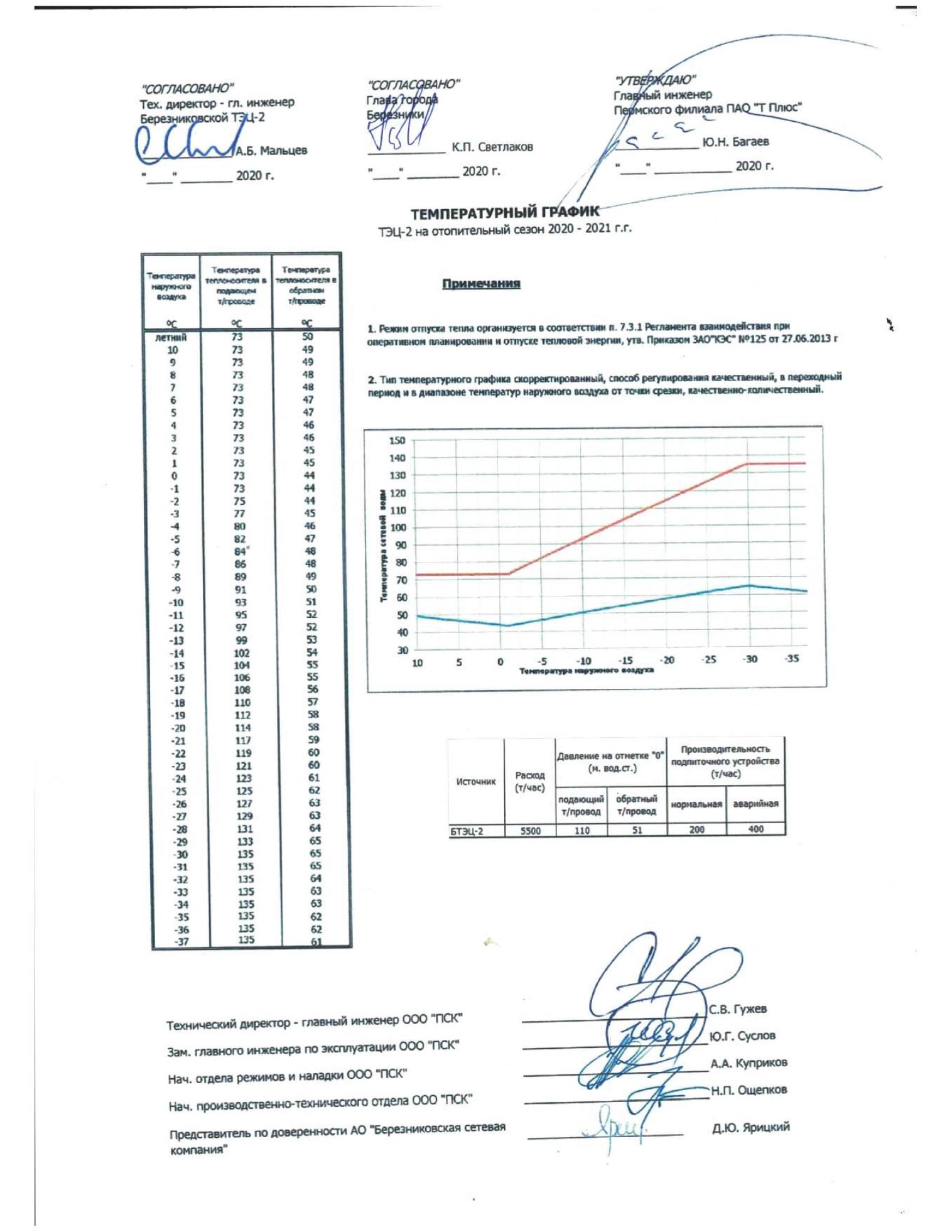 Рисунок 2. Температурный график отпуска тепловой энергии БТЭЦ-2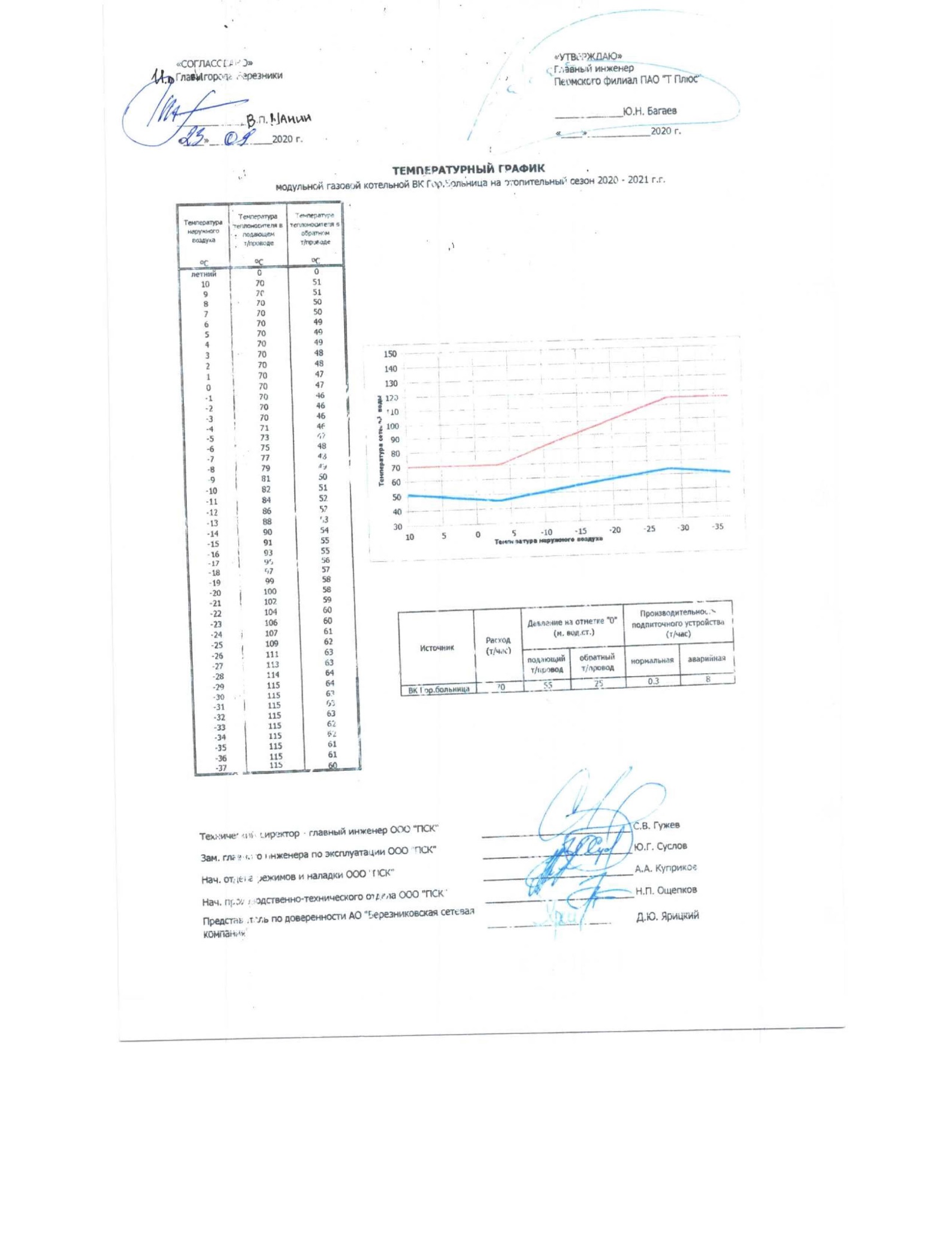 Рисунок 3. Температурный график отпуска тепловой энергии от ВК «Гор. Больница»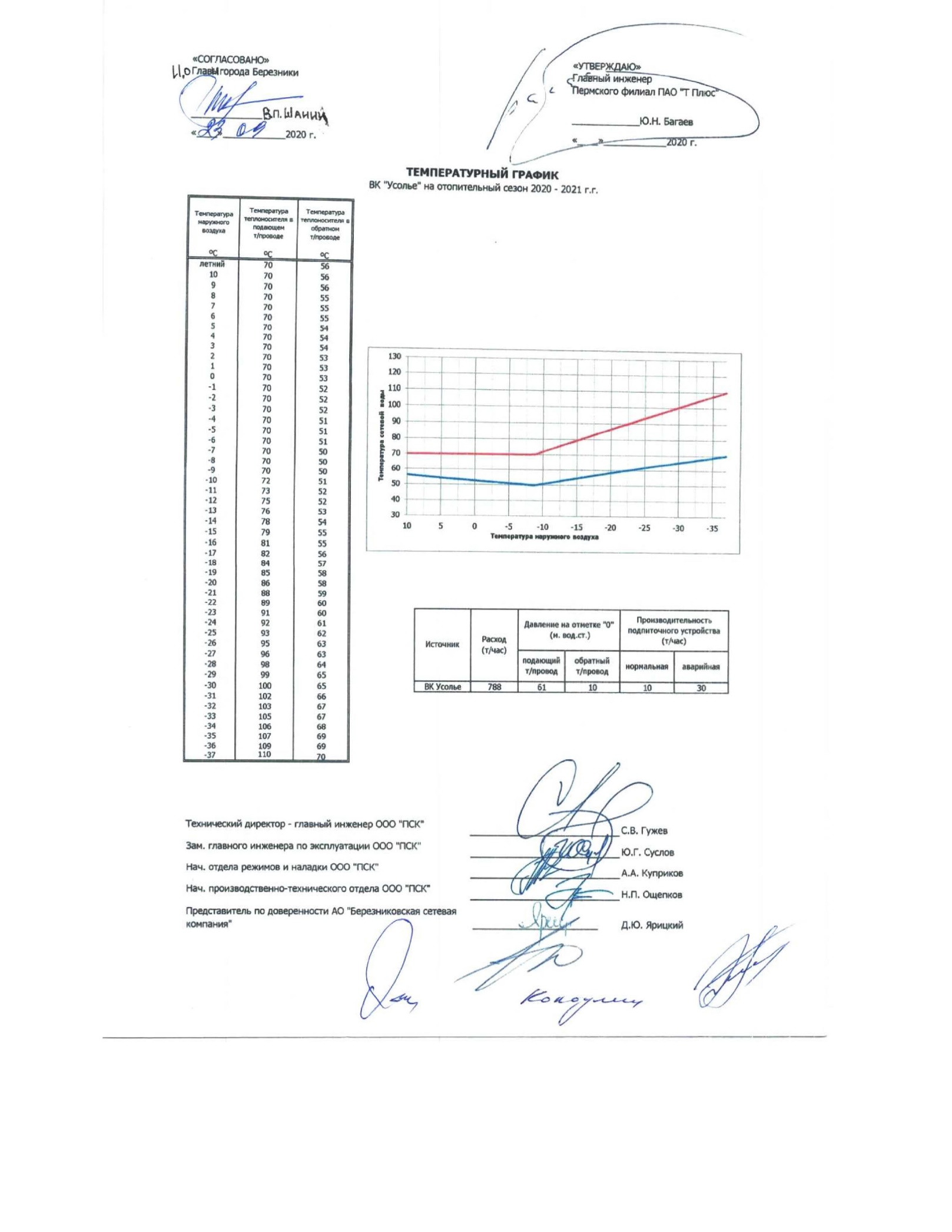 Рисунок 4. Температурный график отпуска тепловой энергии от Правобережной котельной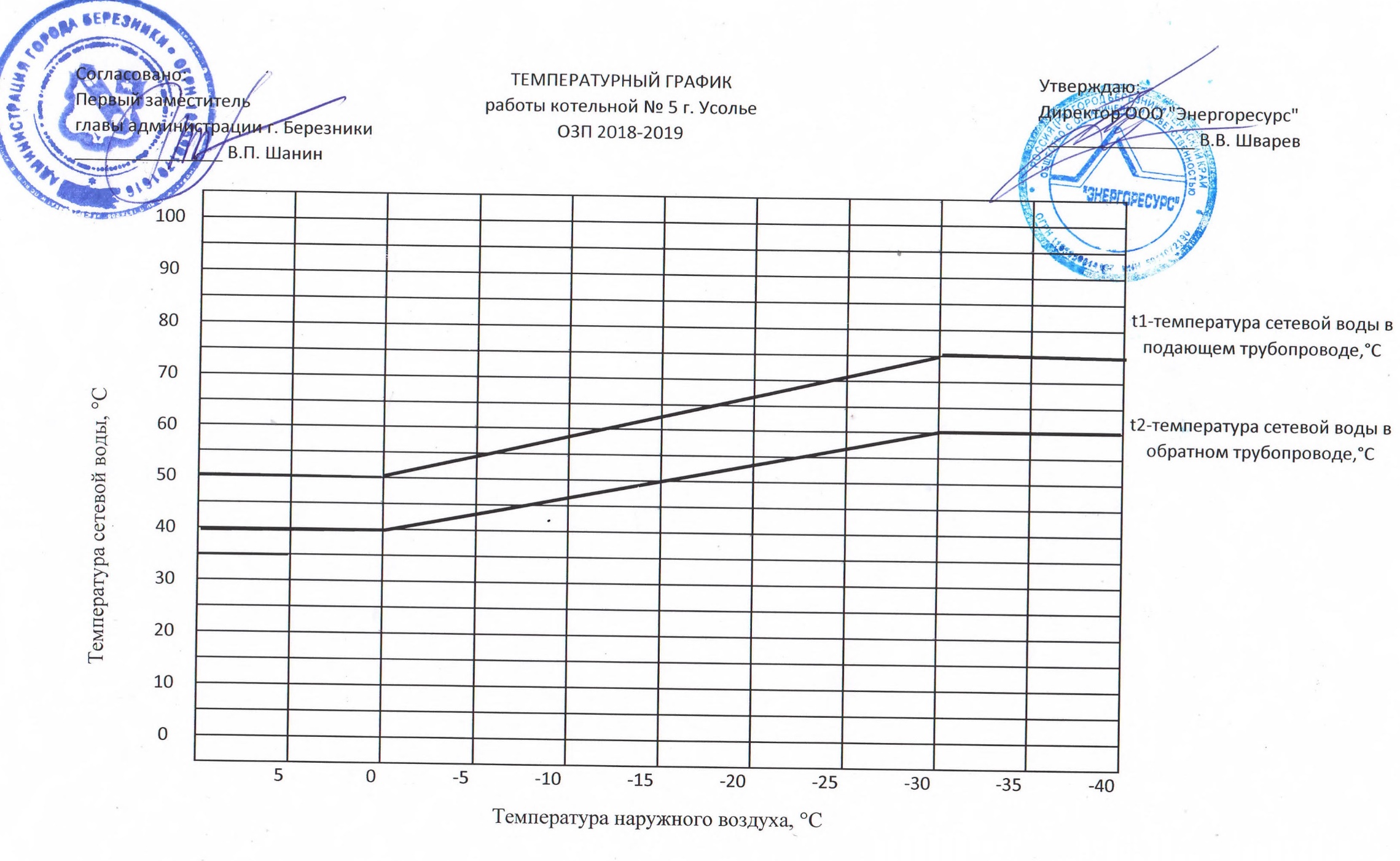 Рисунок . Температурный график отпуска тепловой энергии от Котельной №5 г. Усолье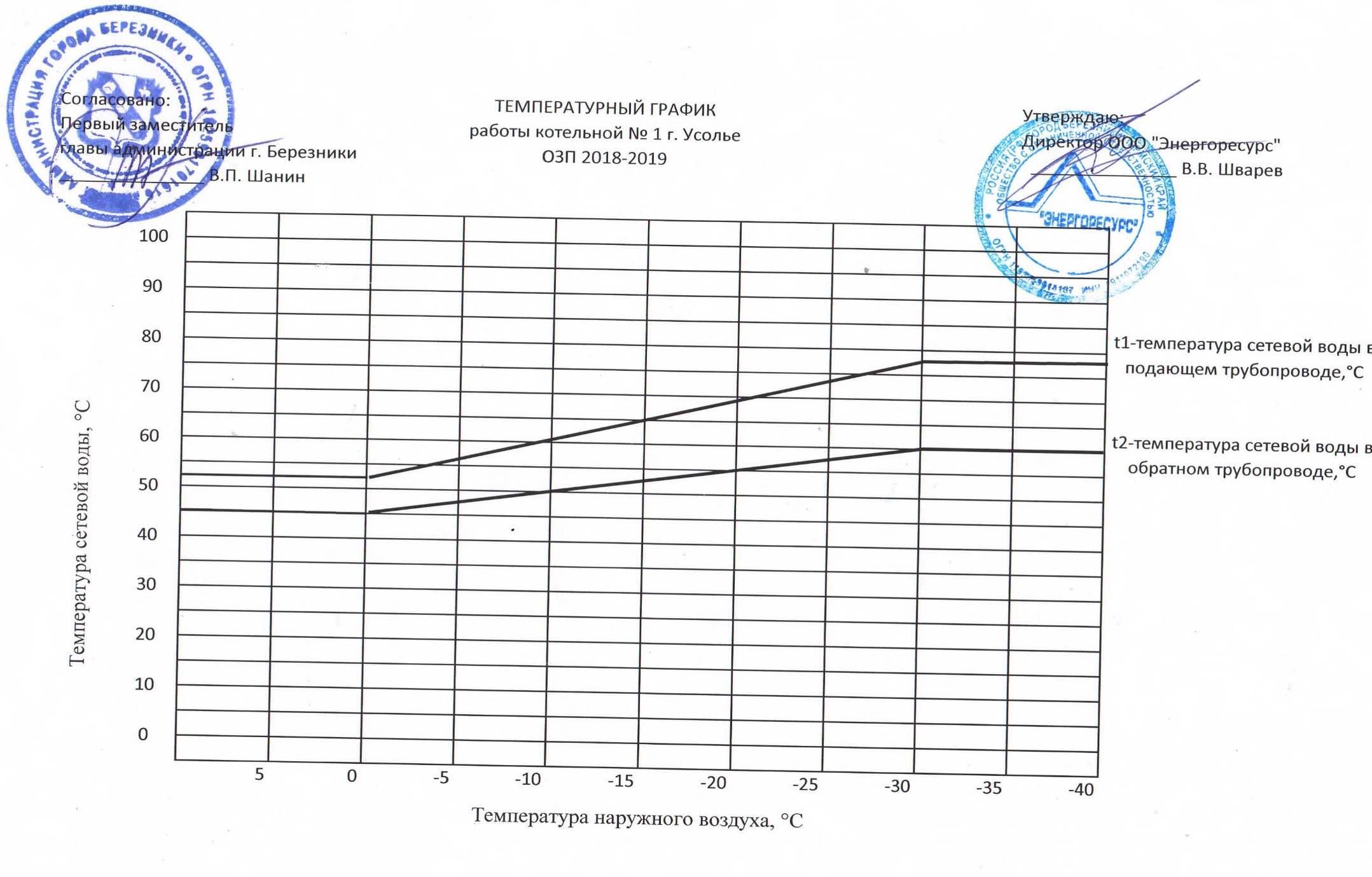 Рисунок . Температурный график отпуска тепловой энергии от Котельной №1 г. Усолье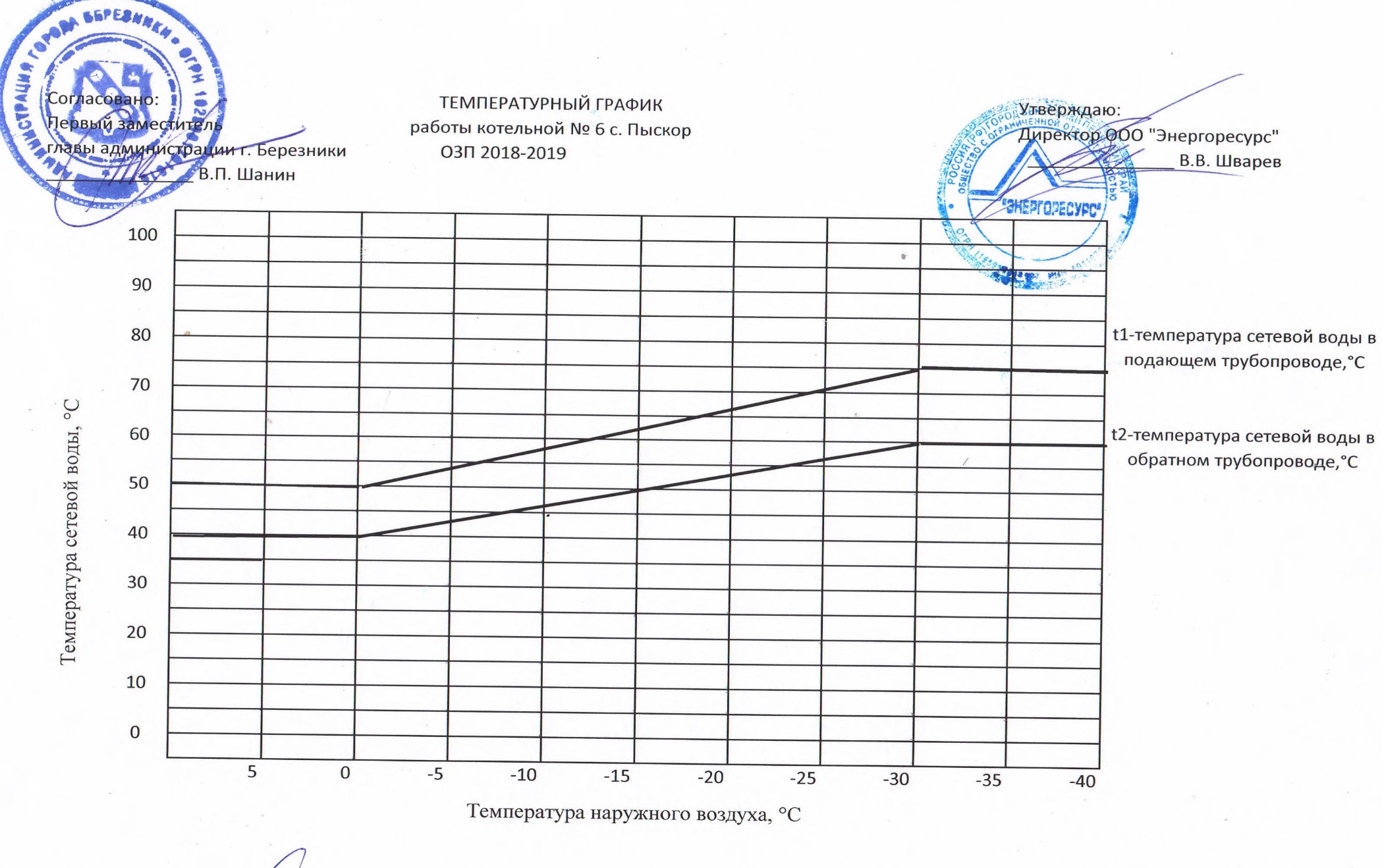 Рисунок . Температурный график отпуска тепловой энергии от Котельной №6 с. Пыскор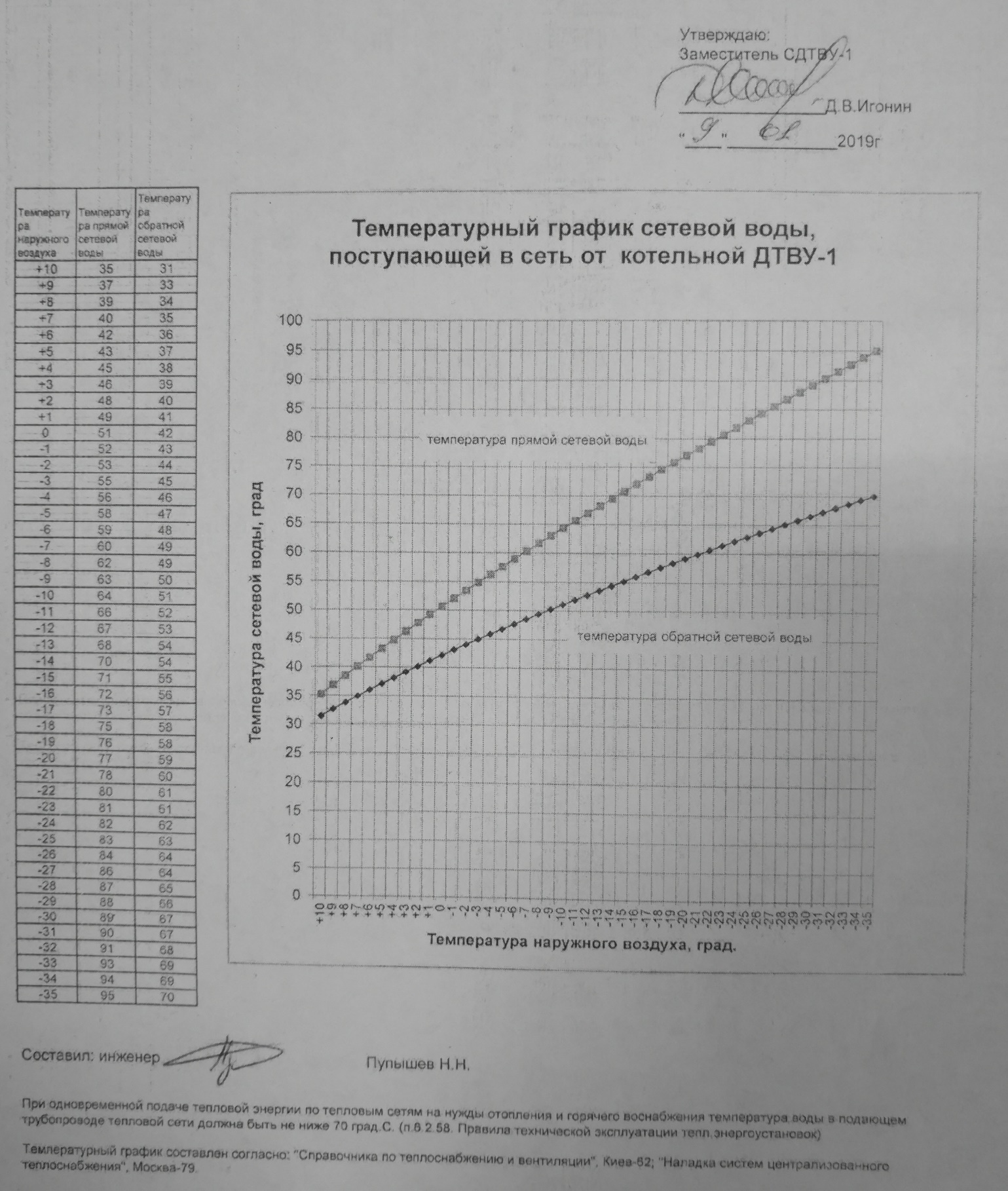 Рисунок 8. Температурный график отпуска тепловой энергии от котельной ВЧД-8 (ДТВУ-1)Среднегодовая загрузка оборудованияСреднегодовая загрузка оборудования определяется числом часов использования установленной тепловой мощности источника теплоснабжения.Число часов использования установленной мощности показывает, какое количество часов требуется для производства на данном оборудовании энергии, равной фактической годовой выработке при условии постоянной работы на полной установленной мощности.Число часов использования установленной тепловой мощности определяется как отношение выработанной источником теплоснабжения тепловой энергии в течение года, к установленной тепловой мощности источника теплоснабжения.Анализ загрузки котлоагрегатов проводился исходя из соотношения номинальной производительности котельных агрегатов и суммарной производительности.Среднегодовая загрузка оборудования источников определена коэффициентами использования установленной тепловой мощности, которые сведены в таблицу ниже. Таблица 19. Среднегодовая загрузка оборудования на источнике тепловой энергии за 2019 годСпособы учета тепла, отпущенного в тепловые сетиПо всем источникам ПАО «Т Плюс» учет тепла, отпущенного в тепловые сети, ведется по коммерческим приборам учета.На каждом тепловом выводе установлен прибор учета тепловой энергии. Учет тепла, отпущенного в тепловые сети, осуществляется по показаниям прибора учета отпускаемой тепловой энергии. Перечень приборов, установленных на источниках тепловой энергии ПАО «Т Плюс» и АО «БСК» представлены в таблице ниже.Таблица 20. Перечень приборов технического учета отпуска тепловой энергииТаблица 21. Изменения в способах учета тепла, отпущенного в тепловые сети относительно предыдущей актуализации на БТЭЦ-2Информация по остальным источникам тепловой энергии не предоставлена.Статистика отказов и восстановлений оборудования источников тепловой энергииИнциденты, произошедшие на БТЭЦ-2 ПАО «Т Плюс» представлены в таблице ниже.Аварии и отказы оборудования на остальных источниках тепловой энергии муниципального образования «Город Березники» Пермского края за период с 2016 по 2019 г.г. отсутствуют.Таблица 22. Данные об авариях и отказах оборудования (и времени восстановления) за 2016-2020 гг. с указанием причин их возникновенияПредписания надзорных органов по запрещению дальнейшей эксплуатации источников тепловой энергииПредписания надзорных органов по запрещению дальнейшей эксплуатации источников теплоснабжения муниципального образования «Город Березники» Пермского края отсутствуют.Перечень источников тепловой энергии и (или) оборудования (турбоагрегатов), входящего в их состав (для источников тепловой энергии, функционирующих в режиме комбинированной выработки электрической и тепловой энергии), которые отнесены к объектам, электрическая мощность которых поставляется в вынужденном режиме в целях обеспечения надежного теплоснабжения потребителейИсточники тепловой энергии, работающие в вынужденном режиме, на территории муниципального образования «Город Березники» Пермского края отсутствуют. Описание изменений технических характеристик основного оборудования источников тепловой энергии, зафиксированных за период, предшествующий актуализации схемы теплоснабженияЗа период, предшествующий актуализации схемы теплоснабжения, была ликвидирована (снос) БТЭЦ-10, в связи с образовавшимися оседаниями земной поверхности в зоне панелей переходного периода. Последствия техногенной аварии в г. Березники: объекты теплоснабжения и инфраструктуры, жилые дома, попали в опасную зону, в пределах которой имеется возможность внезапного обрушения пород. В результате выведены из эксплуатации 331 Гкал/ч тепловой мощности. Теплоснабжение г. Березники было переведено на один источник теплоснабжения – БТЭЦ-2.Таким образом, в настоящее время БТЭЦ-10 выведена из эксплуатации и демонтирована, а БТЭЦ-4 не производит выработку тепловой энергии в сетевой воде на город.Изменения технических характеристик основного оборудования оставшихся источников тепловой энергии за период, предшествующий актуализации схемы теплоснабжения, представлен в таблице ниже.Таблица 23. Изменения в составе теплогенерирующего оборудования источников, относительно предыдущей актуализации, включая: марку, установленную мощность (УТМ), располагаемую мощность (РТМ) с указанием причины ограниченияЧасть 3. Тепловые сети, сооружения на нихОписание структуры тепловых сетей от каждого источника тепловой энергии, от магистральных выводов до центральных тепловых пунктов (если таковые имеются) или до ввода в жилой квартал или промышленный объект с выделением сетей горячего водоснабженияСтруктура тепловых сетей БТЭЦ-2Отпуск тепла с БТЭЦ-2 в город осуществляется по двум тепловыводам: М1 (1Ду 800мм/ 2Ду 600 мм) и М2 (2Ду 800 мм). Схема тепловых магистралей, подключенным к тепловыводам БТЭЦ-2 представляет собой многокольцевую и тупиковую гидравлическую систему, сложившуюся в результате поэтапного сооружения тепловых сетей, необходимости резервирования, роста тепловой нагрузки в теплофицированных районах. Теплоноситель по основным магистралям М1, М2, А1, К-1, Л2, ЛШ, Ш, Ю1, Ю2, П2, Ж2, Сп1, Сп2, С2 поступает до потребителей по разводящим и квартальным тепловым сетям.В 2018 г. тепловая нагрузка системы теплоснабжения из зон действия БТЭЦ-4 и БТЭЦ-10 была переведена на один источник БТЭЦ-2. Для обеспечения гидравлического режима работы тепловых сетей введены в эксплуатацию понизительные насосные станции ПН-1 и ПН-2. Понизительная насосная станция ПН-1 в г. Березники Пермского края на участке, ограниченном ул. Пятилетки, ул. Кунгурская, ул. Апрельская. Присоединение насосной станции было предусмотрено к существующей сети теплоснабжения по ул. Пятилетки в тепловой камере К 3-2.Понизительная насосная станция ПН-2 в г. Березники Пермского края на участке по проспекту Советский до пересечения с ул. Парковая. Присоединение насосной станции было предусмотрено к реконструируемому участку тепловой сети от М1-22 до М3-30. Строительство понизительных насосных станций обусловлено необходимостью обеспечения нормативных значений давления в обратном трубопроводе тепловой сети.Характеристики понизительной насосной станции ПН-1:Расчётная производительность насосной – 570 м3/ч;Требуемый напор насосов 30-35м;Проектирование оборудования и трубопроводов насосной выполнено из условия работы на параметрах теплоносителя: перегретая вода с расчетными температурами подающего и обратного трубопроводов 150-70С со срезкой на 135С, рабочее давление 1,6 МПа;Абсолютная отметка пола насосной (система высот Балтийская) - 150,5м;Общая площадь здания- 213,5 м2;Строительный объем здания- 1613 м3;Работа насосной предусматривается без постоянно работающего персонала. Характеристики понизительной насосной станции ПН-2:Расчётная производительность насосной – 2060 м3/ч.Требуемый напор насосов 40-46м.Проектирование оборудования и трубопроводов насосной выполнено из условия работы на параметрах теплоносителя: перегретая вода с расчетными температурами подающего и обратного трубопроводов 150-70С со срезкой на 135С, рабочее давление 1,6 МПа.Абсолютная отметка пола насосной (система высот Балтийская) – 137,0м.Общая площадь здания- 265,7 м2;Строительный объем здания- 2143,0 м3;Работа насосной предусматривается без постоянно работающего персонала.В теплорайоне от БТЭЦ-2 разность геодезических отметок объектов, подключенных к тепловым сетям, составляет 54,5 м (источник по высотным отметкам расположен в нижней части теплорайона). С целью поддержания допустимых давлений в обратном трубопроводе (Р2≥1.2 атм.) и располагаемых напоров (∆Н=15÷20 м) у потребителей, в высоких точках выполнен «подпор» на обратных трубопроводах разводящих тепловых сетях: в К-Ш-4а на т\с по ул. Шишкина-Ломоносова, в К-М1-9 на т\с по ул. Крупская; в К-М1-16 на т\сеть по ул. Юбилейная (в сторону Ю1-9).Отпуск тепла с БТЭЦ-2 в город осуществляется по двум тепловыводам: М1 2Ду 600 мм и 1Ду800 мм, М2: 2Ду 800 мм. В области павильона М1-6 была проведена реконструкция тепловой сети, и между магистралями была установлена перемычка 2Ду500 мм, что позволило проводить переключения с одного коллектора М1 на другую тепломагистраль М2. М2 с 2Ду800 мм в М1 - 2Ду700 мм и 1Ду800 мм, М1 с М1 2Ду 600 мм и 1Ду800 мм в М2 – 2Ду800мм, согласно предоставленной схеме в Электронной Модели.Так же отпуск тепла с БТЭЦ-2 осуществляется по двум тепловыводам на промышленный узел предприятия «Ависма» филиал ОАО «Корпорация ВСМПО-АВИСМА».Структура тепловых сетей котельной ПравобережнаяОтпуск тепла от котельной Правобережная осуществляется по тепловыводам 2Ду=500 мм. По тепломагистралям и распределительным тепловым сетям, теплоноситель поступает к трем ЦТП и ИТП потребителей Правобережной части г. Березники. Схема включения тепловых сетей – радиально-тупиковая.Теплоносителем от Правобережной котельной для внешних потребителей является горячая вода. Система горячего водоснабжения – закрытая. Постоянный расход сетевой воды через водогрейные котлы поддерживается регуляторами расхода и рециркуляционными насосами, а температура сетевой воды, поступающей в водогрейные котлы, поддерживается рециркуляцией частью горячей (сетевой) воды.Температура сетевой воды на выходе из котельной в тепловую сеть поддерживается путем регулирования температуры на водогрейные котлы с учетом отпуска пара на сетевые подогреватели СП. Контроль температуры сетевой воды от котельной ведется на выходе тепловой сети из котельной. Главная паровая магистраль котельной – одинарная. Пар с параметрами Р=14 кгс/см2, Т=1940С поступает к редукционной установке РУ 14/6, где снижает свое давление до 6 кгс/см2 и направляется к деаэраторам питательной, подпиточной воды и подогревателям подпиточной воды и сетевой воды.Обратная сетевая вода поступает на всас сетевых насосов, куда подается также подпиточная деаэрированная вода и далее сетевыми насосами подается в водогрейные котлы, сетевые подогреватели. Горячая вода из котлов и сетевого подогревателя направляется в тепловую сеть.1. Сетевые насосы 1Д-630-90а (2 ед.).Максимальный расход сетевой воды в подающей линии в отопительный период составляет 600 т/ч, в летний – 220 т/ч. 2. Подпиточные насосы Максимальный расход подпиточной воды на восполнение утечек закрытой части тепловых сетей составляет 7 т/час. Давление в обратной линии тепловой сети на входе в котельную составляет 10 м.в.ст. Статическое давление в тепловой сети 40 м.в.ст. Восполнение тепловой сети происходит по схеме: подпиточный деаэратор – подпиточный насос – всас сетевых насосов.3. Рециркуляционные насосы НКУ-250 (3 ед.)Для поддержания постоянного расхода через водогрейные котлы и температуры воды на входе в них не ниже 70°С и расхода 560 т/ч установлены рециркуляционные насосы.В межотопительный период в работе находится один паровой котел ДЕ 16-14 ГМ с сетевым пароподогревателем СП. Водогрейные котлы выведены в резерв. В качестве сетевых насосов используются насосы рециркуляции НКУ-250 с производительностью 250 м3/ч., напором 32 м. вод. ст., во всасывающую линию которых поступает обратная сетевая вода через перемычку между подающим коллектором водогрейных котлов и обратным (всасывающим) коллектором сетевых насосов. С помощью рециркуляционных насосов теплоноситель подается на сетевой пароводяной подогреватель СП. Расход сетевой воды составляет 250 м3/ч, отпуск тепла с коллекторов 2,7 Гкал/ч, среднечасовой расход газа 350 м³/ч.Учесть в перспективе при переходе на температурный график 130/70: поддержание температуры сетевой воды на выходе из котельной в тепловую сеть перепуском части теплоносителя из напорного коллектора сетевых насосов в подающий трубопровод тепловой сети (регулятор температуры).При увеличении нагрузки и подключении новых строящихся потребителей (объектов) – в работе будет находиться насос Д 1250-125 (зимний) с характеристиками 1250 м3/ч., напором 125 м вод.ст., что приведет к увеличению избыточных напоров. Концессионным соглашением предусматриваются работы по модернизации Правобережной котельной, согласно проекта «Мероприятия по переходу на температурный график 130/70 со срезкой 110 для нужд АО «БСК», где предусмотрена замена 3 зимних сетевых насосов Д 1250-125Б с производительностью 1030 м3/ч., напором 87 м вод.ст.Структура тепловых сетей котельной ВК «Гор. Больница»Отпуск тепла от котельной ВК «Гор. Больница» осуществляется по тепловыводу 2Ду=150 мм. По основной тепломагистрали теплоноситель поступает к потребителям городской больницы. Схема включения тепловых сетей – радиально-тупиковая. Подпитка тепловых сетей городской больницы осуществляется с БТЭЦ-2 через граничный узел К-К-9, расположенный на магистральной тепловой сети по ул. Крупской. При наличии аварийной ситуации на котельной в отопительный период имеется техническая возможность перевода всей тепловой нагрузки на БТЭЦ-2.Котельная «Гор. Больница», предназначена для обеспечения тепловой энергией и горячей водой комплекса зданий ГБУЗ ПК «КБ им. Вагнера Е.А. г. Березники». Котельная является узлом управления местных систем и служит для распределения теплоносителя по отдельным системам отопления и горячего водоснабжения.В летний период котельная находится в резерве, горячее водоснабжение - от магистральных тепловых сетей ТЭЦ-2. На время гидравлических испытаний и ремонтных работ на магистральных линиях и ТЭЦ-2 котельная включается в работу в режиме ГВС от уставки 65˚-70˚.С началом отопительного сезона ВК «Гор. Больница» включается в работу по зависимой схеме через элеваторные узлы на ИТП. Регулировка температуры теплоносителя происходит автоматически в зависимости от температуры наружного воздуха по температурному графику 70˚С - 115˚С. Теплоноситель с котельной поступает на тепловой узел, где распределяется на отопление больничного комплекса и подогрев воды через водоводяной подогреватель ВВП2 (ВВП-1) для горячего водоснабжения.В случаях:- аварийное отключение электроэнергии на длительный срок;- аварийное отключение газа на модульную котельную;- аварийная ситуация на модульной котельной;- порыв трубопровода между ВК «Гор. Больница» и ЦТП №16, и т.дпредусмотрено переключение отопления больничного комплекса с модульной котельной на централизованное теплоснабжение от магистральных тепловых сетей ТЭЦ-2.Структура тепловых сетей локальных котельных, расположенных в МО «Город Березники» Пермского краяОтпуск тепла от остальных котельных, расположенных на территории Муниципального образования «Город Березники» Пермского края, осуществляется по двухтрубной системе теплоснабжения. Услуга по предоставлению горячего водоснабжения отсутствует, за исключением котельной ВЧД-8 п. Железнодорожный. В межотопительный период трубопроводы тепловых сетей опорожняются на время проведения ремонтных работ и не эксплуатируются (испытания). В таблице ниже представлена информация по структуре тепловых сетей.Таблица 24. Характеристики тепловых сетей, расположенных в МО «Город Березники» Пермского краяКарты (схемы) тепловых сетей в зонах действия источников тепловой энергии в электронной форме и (или) на бумажном носителеСхемы тепловых сетей с указанием протяжённостей участков, условного диаметра участков тепловой сети, наименований тепловых камер, узлов и наименований потребителей тепловой энергии представлены в Электронной модели с нанесением на графическое отображение карты местности, являющаяся неотъемлемой частью Схемы теплоснабжения. Параметры тепловых сетей, включая год начала эксплуатации, тип изоляции, тип компенсирующих устройств, тип прокладки, краткую характеристику грунтов в местах прокладки с выделением наименее надежных участков, определением их материальной характеристики и подключенной тепловой нагрузкиТехнологические параметры тепловых сетей по каждому участку, включая материальную характеристику, в разрезе источников, изложены в приложении 1.13.4. Тип компенсирующих устройств тепловой сети учтен в сумме коэффициентов местных сопротивлениях каждого участка. Как правило, используется П-образная и Г-образная компенсация температурных удлинений; в черте плотной городской застройки используются сальниковые компенсаторы. В соответствии с технической политикой при реконструкции стали применяться сильфонные компенсаторы. В местах прокладки тепловых сетей преобладают суглинистые почвы, которые характеризуются минимальными подвижками, поэтому критерий наименее надежных участков связан только с годом начала эксплуатации трубопровода и строительных конструкций. В местах, где уровень стояния грунтовых вод выше уровня дна канала теплотрассы, используется дренаж, позволяющий отводить избыточную влагу от тепловых сетей.Характеристика тепловых сетей по каждому участку представлена в электронной модели, которая является неотъемлемой частью Схемы теплоснабжения. В приложении 1.13.4 представлена информация по обобщенным участкам тепловой сети, а также материальная характеристика тепловых сетей.Описание типов и количества секционирующей и регулирующей арматуры на тепловых сетяхВ качестве секционирующей арматуры в тепловых сетях первого контура широкое применение получили задвижки типа ЗКл с рабочим давлением 1,6 МПа и более. На трубопроводах большого диаметра в некоторых случаях, где нет доступа посторонних лиц, запорная арматура оснащена электроприводами. В последнее время получили распространение дисковые поворотные затворы фирмы «Баламакс», «Хёгсвор», характеризующиеся меньшей массой и габаритными размерами.Регулирующая арматура на тепловых сетях первого контура используется в насосных станциях. К регулирующей арматуре относятся регуляторы давления, которые поддерживают заданное давление на всасе понизительных насосных станций. Регуляторами оснащены все насосные станции, расположенные в том числе в ЦТП, работающие на разводящих тепловых сетях: ЦТП-8, 11, 12, 13, 18, 23, 27, ПНС-1, ПНС-2.Таблица 25. Количество секционирующей арматуры на тепловых сетях от ИТЭ БТЭЦ-2Таблица 26. Количество секционирующей арматуры на тепловых сетях источника тепловой энергии ПравобережнаяТаблица 27. Количество секционирующей арматуры на тепловых сетях источника тепловой «ВК «Гор. Больница»На тепловых сетях от котельной БПКРУ-2 количество запорной арматуры 2 шт.Описание типов и строительных особенностей тепловых пунктов, тепловых камер и павильоновСтроительные конструкции тепловых камер и павильонов, как правило, выполнены из стандартных железобетонных конструкций: фундаментные блоки или красный кирпич и плиты перекрытия. Толщина стен составляет 300-500 мм. Высота камер и павильонов в свету от уровня пола до низа выступающих конструкций составляет не менее 2 м. В некоторых случаях наблюдается местное уменьшение высоты узла до 1,8 м. Число люков камер применяется не менее двух, расположенных по диагонали. Тепловые камеры и павильоны снабжены приямком, из которых предусмотрен отвод сточных вод в сбросные колодцы или дренаж. В ряде случаев павильоны электрифицированы, что позволяет использовать арматуру с электроприводом.Количество тепловых камер на тепловых сетях по источникам тепловой энергии:БТЭЦ-2: Сетевая вода - 1133шт., водяные тепловые сети на ОАО "Корпорация ВСМПО-АВИСМА" - 53 шт.;Правобережная котельная– 56 шт.;ВК «Гор. Больница» – 4 шт.;Котельная № 5 - 8 шт.;Котельная №1 - 15 шт.;Котельная №6 - 5 шт.На тепловых сетях от котельной БПКРУ-2 камеры и павильоны отсутствуют.При строительстве тепловых сетей, использованы стандартные железобетонные конструкции каналов, соответствующие требованиям ТУ 5858-025-03984346-2001. Каналы выполнены по альбомам Ленгипроинжпроект, серия 3.903 КЛ-14, выпуск 1-5 или аналогичным. Сборные железобетонные камеры изготовлены по серии и 3.903 КЛ.13, вып. 1-9 (Ленгипроинжпроект) в соответствии с требованиями ТУ5893-024-03984346-2001.Количество павильонов на тепловых сетях по источникам тепловой энергии:БТЭЦ-2: Сетевая вода - 47 шт.ВК «Гор.больница» – 1 шт.Описание графиков регулирования отпуска тепла в тепловые сети с анализом их обоснованностиГрафик регулирования отпуска тепла качественное, путем изменения температуры сетевой воды в подающем трубопроводе в соответствии с прогнозируемой температурой наружного воздуха.В тепловых зонах, где режим отпуска тепла задает цех магистральных тепловых сетей БТЭЦ-2, у жилого фонда преобладают двухступенчатые последовательные схемы включения подогревателей ГВС. Отпуск тепла производится по повышенному температурному графику 150-70 °С со срезкой 135 °С, с учетом увеличения располагаемого напора при температурах наружного воздуха ниже, чем в точке срезки (регулирование режима в указанном диапазоне количественно-качественное). Температурная надбавка в подающем трубопроводе, в период температур наружного воздуха от точки излома до среднесуточного значения температуры наружного воздуха равной -15 °С, необходима для работы подогревателей ГВС второй ступени, включенных по последовательной схеме. Работа систем теплоснабжения при температурах наружного воздуха ниже точки срезки, определяемая температурой теплоносителя в подающем трубопроводе равная 135 °С, компенсируется отпущенным расходом. В качестве альтернативы, в целях обеспечения условий действующего законодательства по защите конкуренции по отношению к производителям продукции (блочные ИТП, теплоиспользующие установки предварительного изготовления), предусматривающие использование типовых схем с параллельным или смешанным подключением подогревателей горячего водоснабжения, предполагается выдача и согласование технических условий, учитывающих:увеличение расчетной поверхности нагрева, при применении смешанной (для потребителей с максимальной тепловой нагрузкой системы горячего водоснабжения более либо равной 0,2 Гкал/ч) или параллельной (для потребителей с максимальной тепловой нагрузкой системы горячего водоснабжения менее 0,2 Гкал/ч) схем теплоснабжения, до величины, обеспечивающей удельные показатели расхода теплоносителя аналогичными типовой схеме подключения (при последовательном подключении подогревателей);установку ограничительных и (или) балансирующих устройств, предусматривающих ограничение расхода до расчетной величины, установленной по каждой СЦТ, в соответствии с действующим законодательством РФ.Наладка теплоиспользующих устройств и абонентских тепловых установок, производится в соответствии с действующим графиком качественного регулирования 150/700С. При этом теплоснабжение потребителей при температурах наружного воздуха, соответствующих, либо ниже точки срезки температурного графика, соответствующей значению температуры сетевой воды в подающем трубопроводе 1350С, производится без изменения регулировки потребительских теплоиспользующих установок. В указанном температурном интервале, компенсация недоотпуска по параметру качества теплоносителя в виде температуры, производится за счет соответствующего увеличения массового расхода теплоносителя (количественное регулирование), что отражается в договорах теплоснабжения.Здесь следует учитывать, что в связи с разной удаленностью вводных устройств от источников тепловой энергии и ЦТП (что определяет различие температуры прямой сетевой воды на коллекторе источника тепла (тепловыводе ЦТП)) параметры температурного графика для каждой конкретной потребительской теплоиспользующей установки индивидуальны. Вследствие этого, графики регулирования отпуска тепловой энергии для потребителей предусматривают:безусловное исполнение (выдерживание) проектных параметров подаваемого и возвращаемого теплоносителя, соответствующих требованиям СНИП и санитарно-эпидемиологического законодательства, определенных расчётными режимами соответствующим исполнению базового графика для внутренних систем отопления 95/700С. Отклонения от указанного графика, могут быть предусмотрены как проектными решениями (указываются в паспорте на тепловую установку в обязательном порядке), так и техническим условиями на подключение или реконструкцию потребительских теплоиспользующих устройств, выданными и согласованными теплоснабжающими организациями в установленном порядке;наличие расчетных коэффициентов смешения для потребительских теплоиспользующих установок, подключенных по зависимой схеме и позволяющих выполнять требования по обеспечению графиков подачи тепловой энергии, для внутренних систем теплоснабжения, рассчитанных на основании режимных карт объекта теплоснабжения (в периоде предшествующем ОЗМ);наличие скорректированного графика подачи тепловой энергии для каждой из систем теплоснабжения, подключенных по независимой схеме, учитывающих перепад температур и скорректированный расход во внутренней системе теплоснабжения, позволяющий поддерживать нормируемое (проектное) значение средней температуры теплоносителя в отопительных приборах:температуры возвращаемого теплоносителя, учитывающего влияние нагрузки систем горячего водоснабжения для потребительских систем, оснащенных инженерно-техническими устройствами, входящих в состав инфраструктуры объекта теплоснабжения, с помощью которых осуществляется подогрев воды, используемой для нужд горячего водоснабжения.Регулирование отпуска тепла в зонах теплоснабжения других источников – качественное и производится по отопительным температурным графикам 110-70 0С, 130-70 0С со срезкой на 115 0С. Температурный график отпуска тепловой энергии с котельных представлен в таблице п.1.2.1.Регулирование отпуска тепла в зонах теплоснабжения Правобережной котельной – качественное и производится по отопительному температурному графику 110-70 0С. Выбор графика отпуска тепла 110-70 0С обусловлен низкой плотностью застройки Правобережной части города Березники и наличием значительного запаса пропускной способности существующих магистральных и разводящих тепловых сетей.В связи с застройкой ЖК «Любимов» и планируемом значительным приростом тепловой нагрузки в обозначенном районе, планируется переход на график регулирования отпуска тепла 130-70 °С со срезкой 110 °С. Смена графика регулирование отпуска тепла позволит значительно снизить показатели удельного расхода сетевой воды на 1 Гкал, что в свою очередь позволит предотвратить перегруз магистральных и разводящих тепловых сетей, связанный с интенсивной застройкой Правобережного района города Березники. Смена температурного графика так же позволит сократить затраты на транспортировку теплоносителя, по средствам сокращения потребления электроэнергии сетевыми насосами источника теплоснабжения.Выбор графика отпуска тепла 130-70 0С со срезкой на 1150С для ВК «Гор. Больница» обусловлен тем, что оборудование источников, тепловых сетей (компенсаторы и неподвижные опоры) и потребителей не рассчитано на более высокую температуру теплоносителя. Применение более высокого температурного графика отпуска тепла невозможно без значительных инвестиций в источники, сети и тепловые пункты потребителей. Температурные графики отпуска тепла представлены на рисунках п.1.2.6 и рисунках ниже.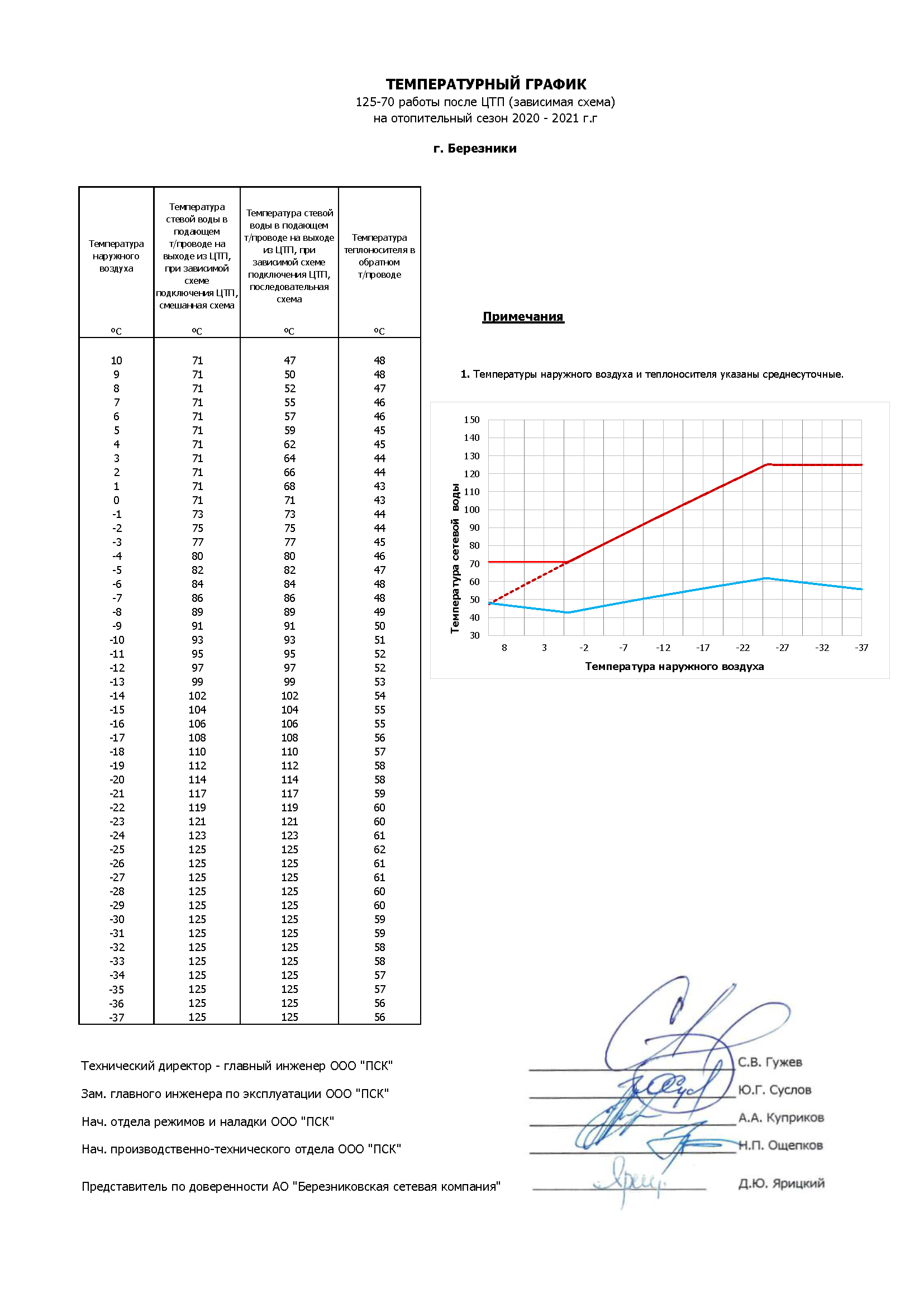 Рисунок 9.Температурный график 125/70 работы после ЦТП (зависимая схема)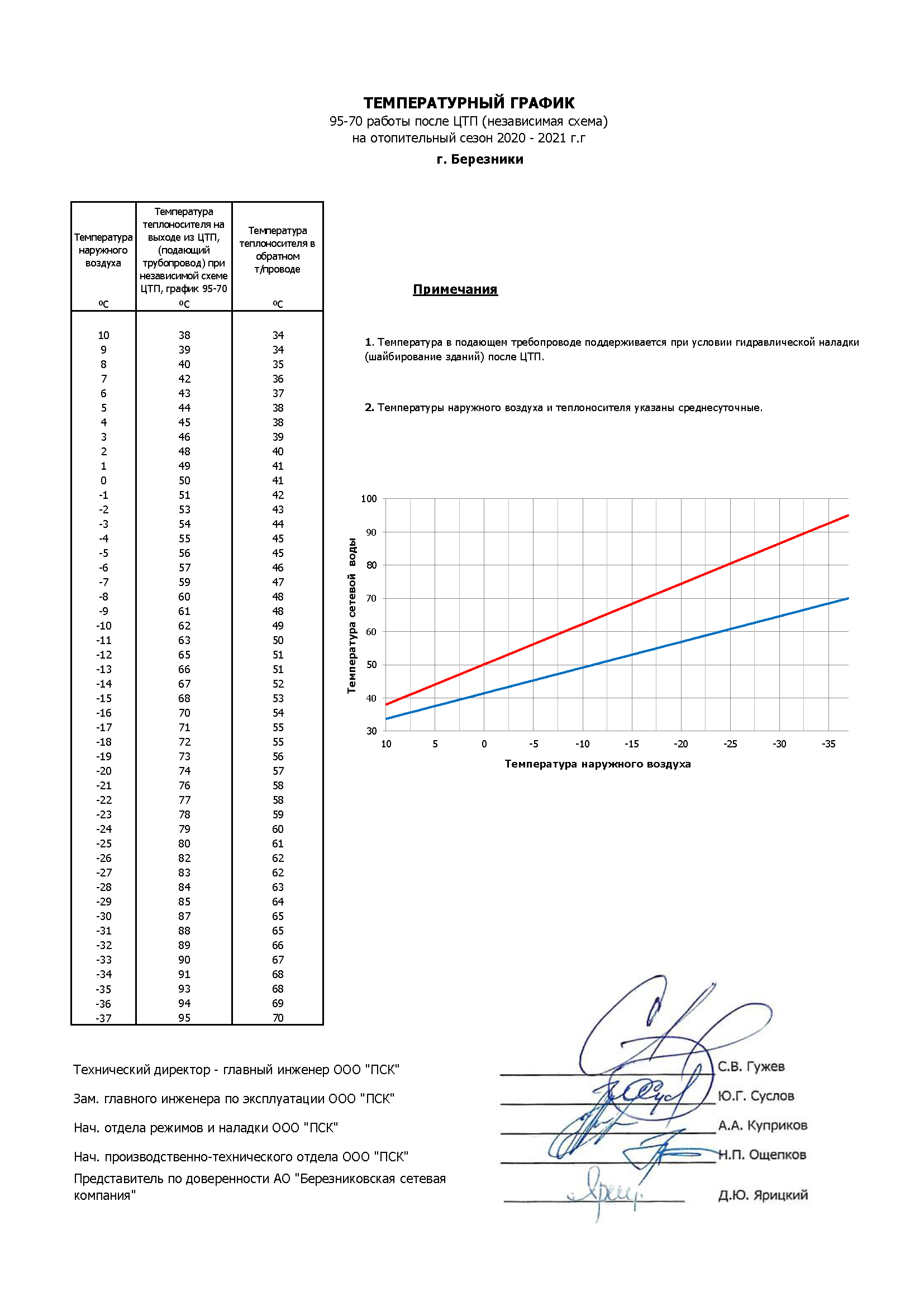 Рисунок 10. Температурный график 95/70 работы после ЦТП (независимая схема)Фактические температурные режимы отпуска тепла в тепловые сети и их соответствие утвержденным графикам регулирования отпуска тепла в тепловые сетиФактический температурный режим отпуска тепла в тепловые сети по теплоисточникам МО «Город Березники» Пермского края соответствует утвержденным графикам регулирования отпуска тепла. График отклонения (соответствия) фактического отпуска тепловой энергии от БТЭЦ-2 к утвержденному представлен ниже. На рисунках показано, что фактический температурный график отпуска тепловой энергии соответствует заданному.Рисунок 11. График отклонения температур сетевой воды по трубопроводу М2Рисунок 12. График отклонения температур сетевой воды по трубопроводу М1Гидравлические режимы и пьезометрические графики тепловых сетейПри разработке электронной модели системы теплоснабжения использован программный расчетный комплекс ГИС ZuluThermo версии 8.0.Электронная модель используется в качестве основного инструментария для проведения теплогидравлических расчетов для различных сценариев развития системы теплоснабжения городского округа.Гидравлический режим разработан с учетом следующих требований:давление воды в обратных трубопроводах не должно превышать допустимое рабочее давление в непосредственно присоединенных системах потребителей теплоты, в то же время, должно быть выше на 0,5 кгс/см2 статического давления систем теплопотребления для обеспечения их заполнения;давление воды в обратных трубопроводах тепловой сети во избежание подсоса воздуха должно быть не менее 0,5 кгс/см2;давление воды во всасывающих патрубках сетевых и подпиточных насосов не должно превышать допустимого по условиям прочности конструкции насосов и должно быть не менее 0,5 кгс/см2;перепад давлений на тепловых пунктах потребителей должен быть не меньше гидравлического сопротивления систем теплопотребления с учетом потерь давления в дроссельных диафрагмах;статическое давление в системе теплоснабжения не должно превышать допустимое давление в оборудовании источника теплоты, в тепловых сетях и системах теплопотребления, непосредственно присоединенных к сетям, и должно обеспечивать заполнение их водой.Выборочные фактические пьезометрические графики тепловой сети от источников теплоснабжения до тупиковых самых удаленных потребителей представлены на рисунках  18 - 20.В электронной модели возможно провести гидравлическую оценку теплоснабжения потребителей при различных сценариях развития ситуации, путем открытия/закрытия секционирующих задвижек, моделирования возникновения аварийной ситуации на тепловой сети, также возможно провести гидравлический расчет при прокладке новых участков теплосетей, строительства перемычек для увеличения надежности теплоснабжения потребителей и обеспечения перспективных потребителей тепловой энергией в полном объеме.На пьезометрическом графике отображаются:линия давления в подающем трубопроводе красным цветом;линия давления в обратном трубопроводе синим цветом;линия поверхности земли пунктиром;линия статического напора голубым пунктиром;линия давления вскипания оранжевым цветом.Оценка обеспеченности потребителей расчетным количеством теплоносителя и тепловой энергии, и гидравлических режимов тепловых сетей проводится на основе гидравлических расчетов тепловых сетей.Гидравлический режим теплосети от БТЭЦ-2 в зимний период с давлением сетевой воды не более 6 кгс/кв.см, в летний период не более 3,5 кгс/кв.см.Гидравлический расчет показал достаточную пропускную способность тепловой сети.Теплогидравлические режимы работы тепловых сетей представлены в электронной модели на существующее положение. Транспортировка тепла от источников до потребителей осуществляется по магистральным и распределительным тепловым сетям, общая протяжённость которых, с учётом квартальных сетей составляет более 450 км в однотрубном исчислении. Для обеспечения транспортировки и создания необходимых гидравлических режимов у потребителей, в высоких точках, на магистральных тепловых сетях выполнен «подпор» на обратном трубопроводе. Гидравлический режим тепловых сетей небольших теплорайонов находящихся в нижних точках г. Березники (левобережная часть), осуществляется путем работы понизительных насосов расположенных в ЦТП № 8, 11, 12, 13, 18, 23, 27. Гидравлический режим тепловых сетей районов с равнинным рельефом местности обеспечивается оборудованием источников. Гидравлический режим тепловых сетей второго контура обеспечивается работой пяти ЦТП: 9, 24, 26, 10, 17.Протяженность тепловых сетей и сложный рельеф местности сформировали локальные зоны, где не обеспечиваются параметры качества предоставляемых услуг, а именно: низкий располагаемый напор и (или) превышение сверх допустимого давления в обратном трубопроводе, а также низкое значение величины коэффициента смешения в связи с удаленностью потребительской системы от источника тепла или ЦТП, определяющей значительную величину падения температуры в подающем трубопроводе. Отпуск тепла с БТЭЦ-2 в город осуществляется по двум тепловыводам: М1 2Ду 600 мм (обратный трубопровод) и 1Ду800 мм (подающий трубопровод), М2: 2Ду 800 мм. В области павильона М1-6 была проведена реконструкция тепловых сетей, и между магистралями была установлена перемычка 2Ду500 мм, а магистрали начали переходить из одной в другую. М2 с 2Ду800 мм в М1 - 2Ду700 мм и 1Ду800 мм, М1 с М1 2Ду 600 мм и 1Ду800 мм в М2 – 2Ду800мм, согласно предоставленной схеме Электронной Модели.В системе теплоснабжения зоны действия ТЭЦ-2 расположены понизительные насосные станции ПН-1, ПН-2. Насосные станции ПН-1, ПН-2 в отопительный период находятся в работе.В 2018 г. тепловая нагрузка системы теплоснабжения из зон действия БТЭЦ-4 и БТЭЦ-10 была переведена на один источник БТЭЦ-2. Для обеспечения гидравлического режима работы тепловых сетей введены в эксплуатацию понизительные насосные станции ПН-1 и ПН-2. ПН-1 в г. Березники Пермского края на участке, ограниченном ул. Пятилеток, ул. Кунгурская, ул. Апрельская. Присоединение насосной станции было предусмотрено к существующей сети теплоснабжения по ул. Пятилеток в тепловой камере М 3-2.ПН-2 в г. Березники Пермского края на участке по проспекту Советский до пересечения с ул. Парковая. Присоединение насосной станции было предусмотрено к реконструируемому участку тепловой сети от М1-22 до М3-30. Строительство понизительных насосных станций обусловлено необходимостью обеспечения нормативных значений давления в обратном трубопроводе теплоснабжения.На изображениях ниже приведены области действия ПН-1 и ПН-2. На первой картине изображены зоны действия ПН-1 и ПН-2 на основе изолиний. Фиолетовым выделены сети входящие в зоны действия насосных станций. На другом изображении приведены области действия насосных станций. Зелёным цветом выделена область действия ПН-2, к красным ПН-1.На последнем изображении приведены области действия ненормативных значения давлений в обратном трубопроводе распределенные по цветам: синий - давление в обратном трубопроводе выше 60 м вод.ст.;фиолетовый - давление в обратном трубопроводе ниже требуемого для заполнения системы отопления;красный - давление в обратном трубопроводе ниже высоты здания.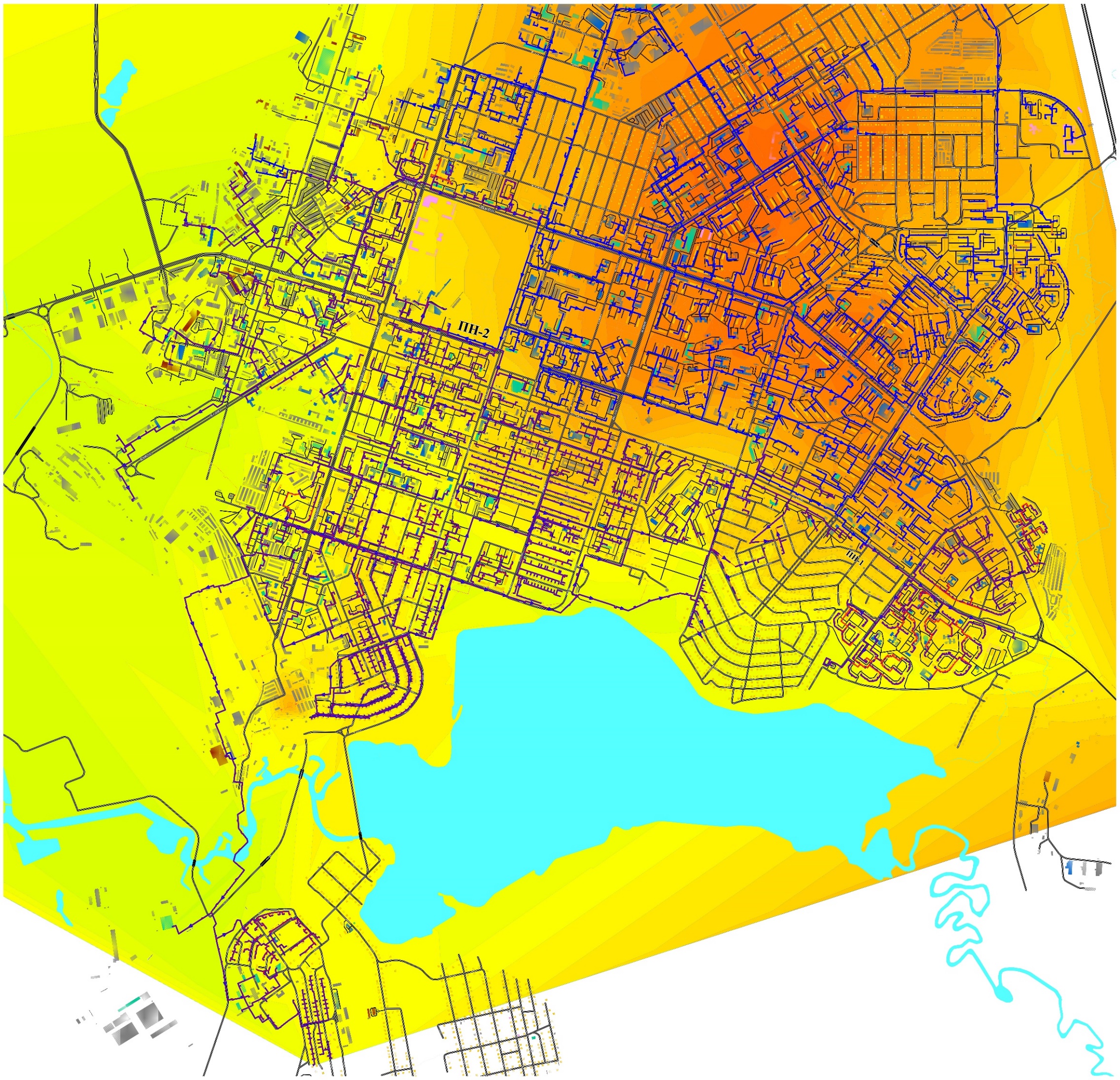 Рисунок 13. Схема сетей работающий после ПН-1 и ПН-2 (фиолетовые участки) на изометрической подоснове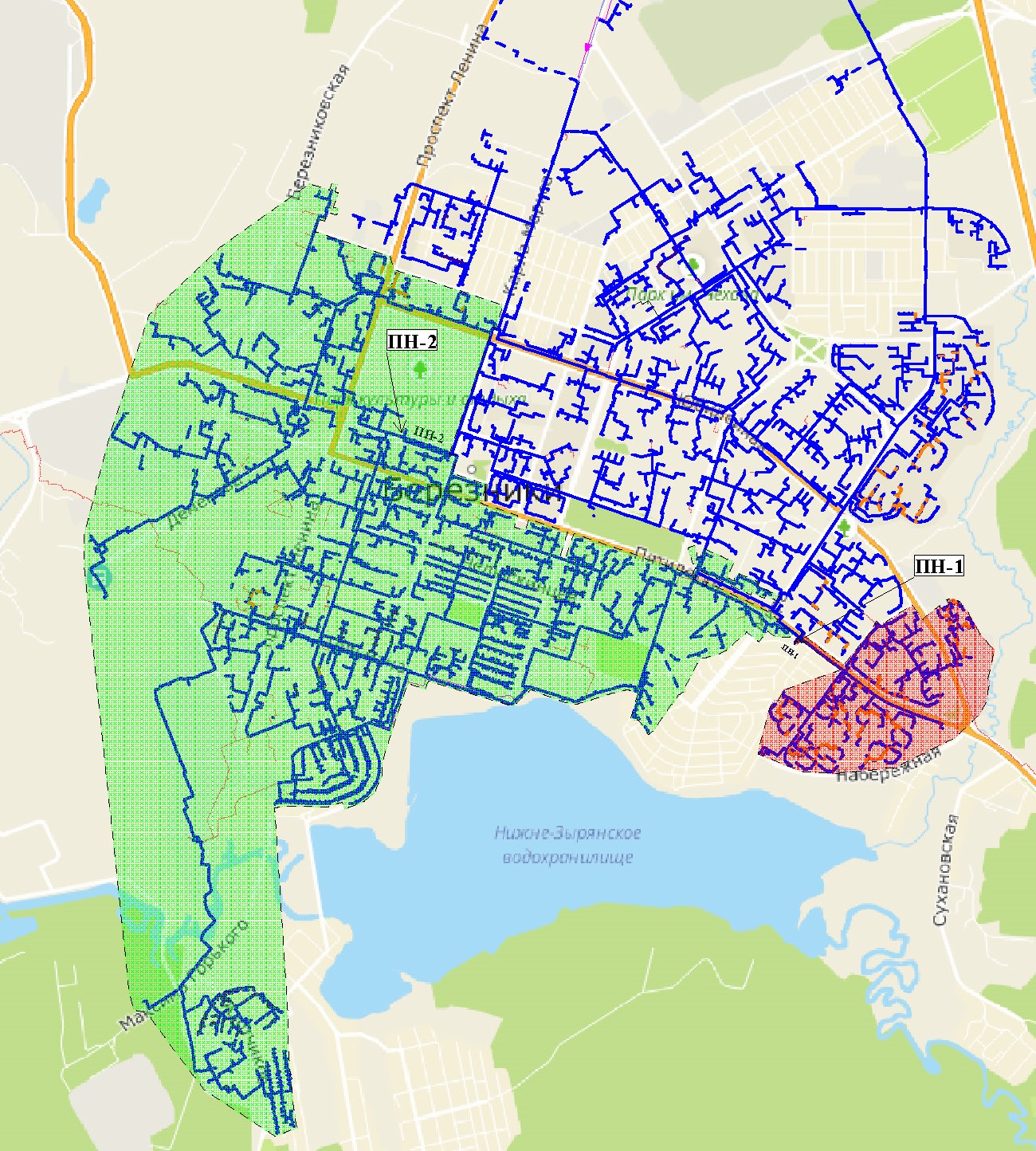 Рисунок 14. Области действия ПН-1 (красная зона) и ПН-2 (зелёная зона)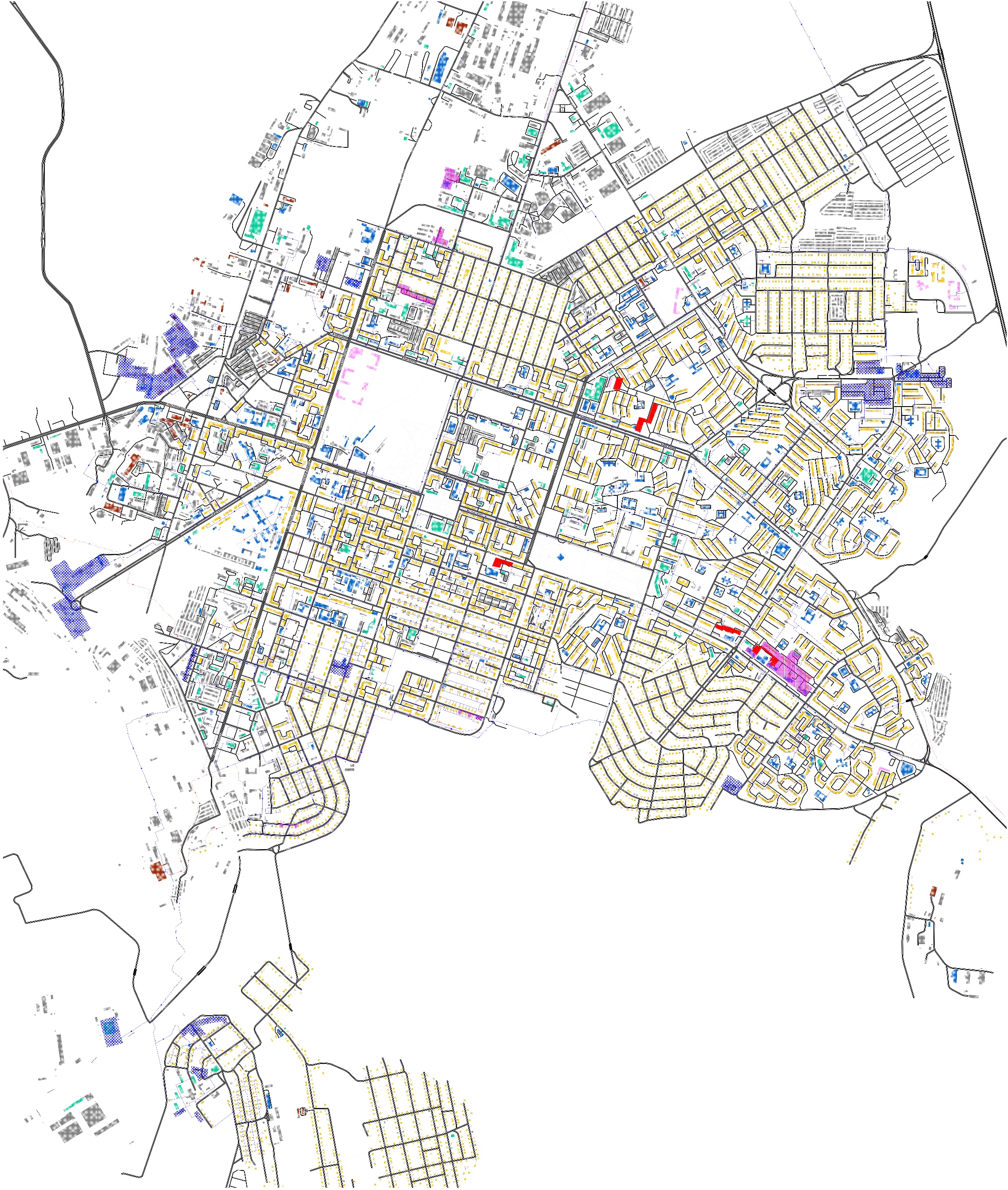 Рисунок 15. Области действия ненормативного давления на потребителя на вводе в обратном трубопроводеОсновная задача ПН-1 и ПН-2 – увеличение располагаемого напора, понижение давления «до себя» для выполнения нормативных требований для систем отопления г. Березники. Большая часть абонентов имеет зависимое присоединение к центральной системе отопления, из чего выходит рекомендуемое давление на выходе из потребителя не более 60 м.вод.ст. с целью обеспечения гидравлической безопасности и защиты внутреннего ТСО. Ниже приведены сравнительны графики работы центральной системы отопления г. Березники с работающими насосами на ПН-1 и ПН-2 и без них.Как можно увидеть, область действия ПН-1 и ПН-2 приходится на район г. Березники, рельефно ниже центральной части города: разница между БТЭЦ-2 и самой низкой точкой в области действия ПН-1 – 22,7 м, ПН-2 – 23,7 м, давления в подающем трубопроводе из коллектора 101,18 м. Без учёта работы и дросселирующего оборудования на станциях давление в подающем трубопроводе для удалённых потребителей составит для ПН-2 до 81 м.вод.ст., а для ПН-1 – 109 м.вод.ст. В результате для потребителей в области ПН-1 без учёта работы насосной станции наблюдается низкий располагаемый на вводе, а также избыточный напор на подающем и обратном трубопроводах. Для ПН-2 – избыточное давление в обратном трубопроводе и подающем, при приемлемом располагаемом напоре.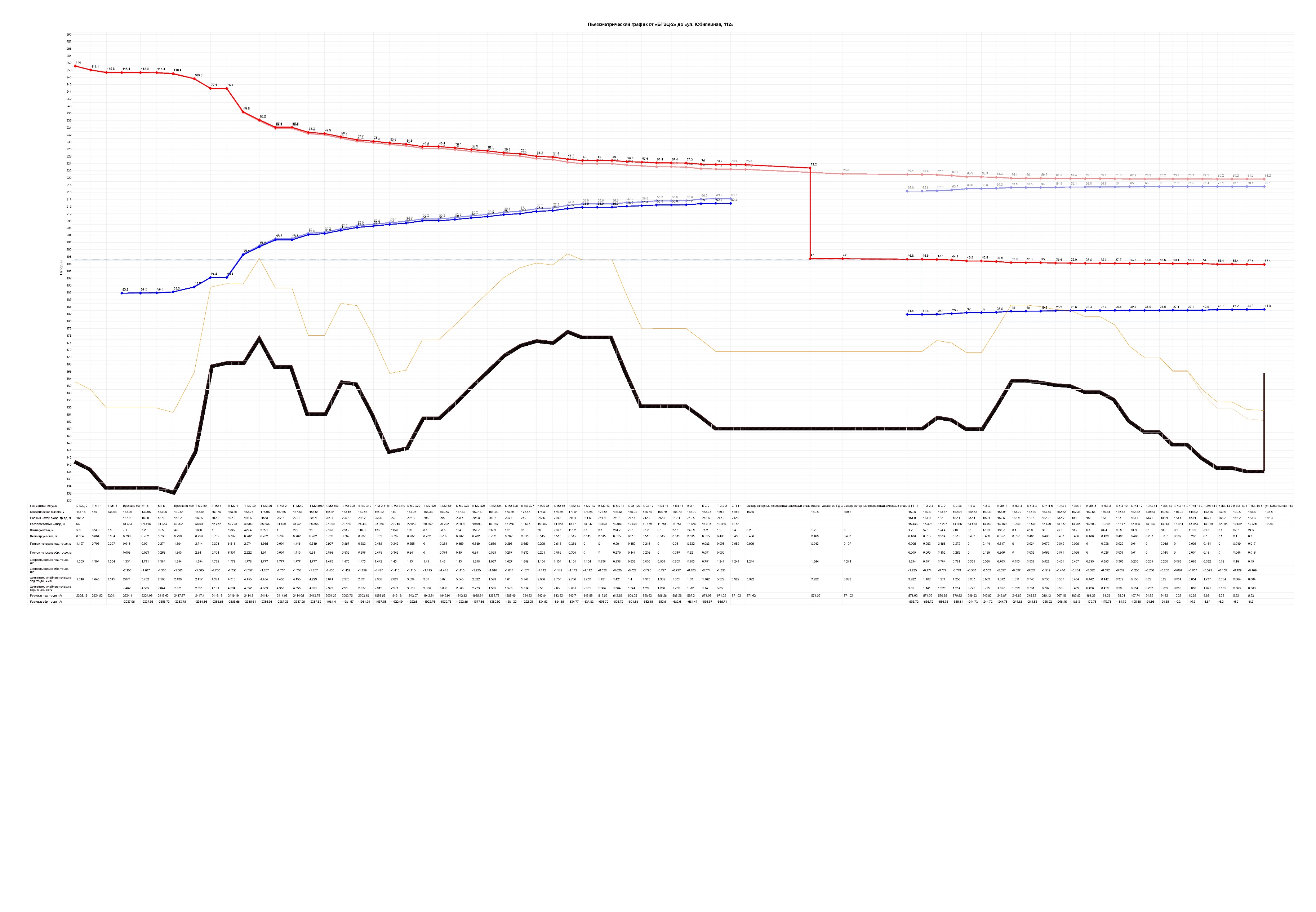 Рисунок . Сравнительный пьезометрический график работы сети с работающей ПН-1 и отключённой для потребителя, находящегося в самой низкой рельефной точке 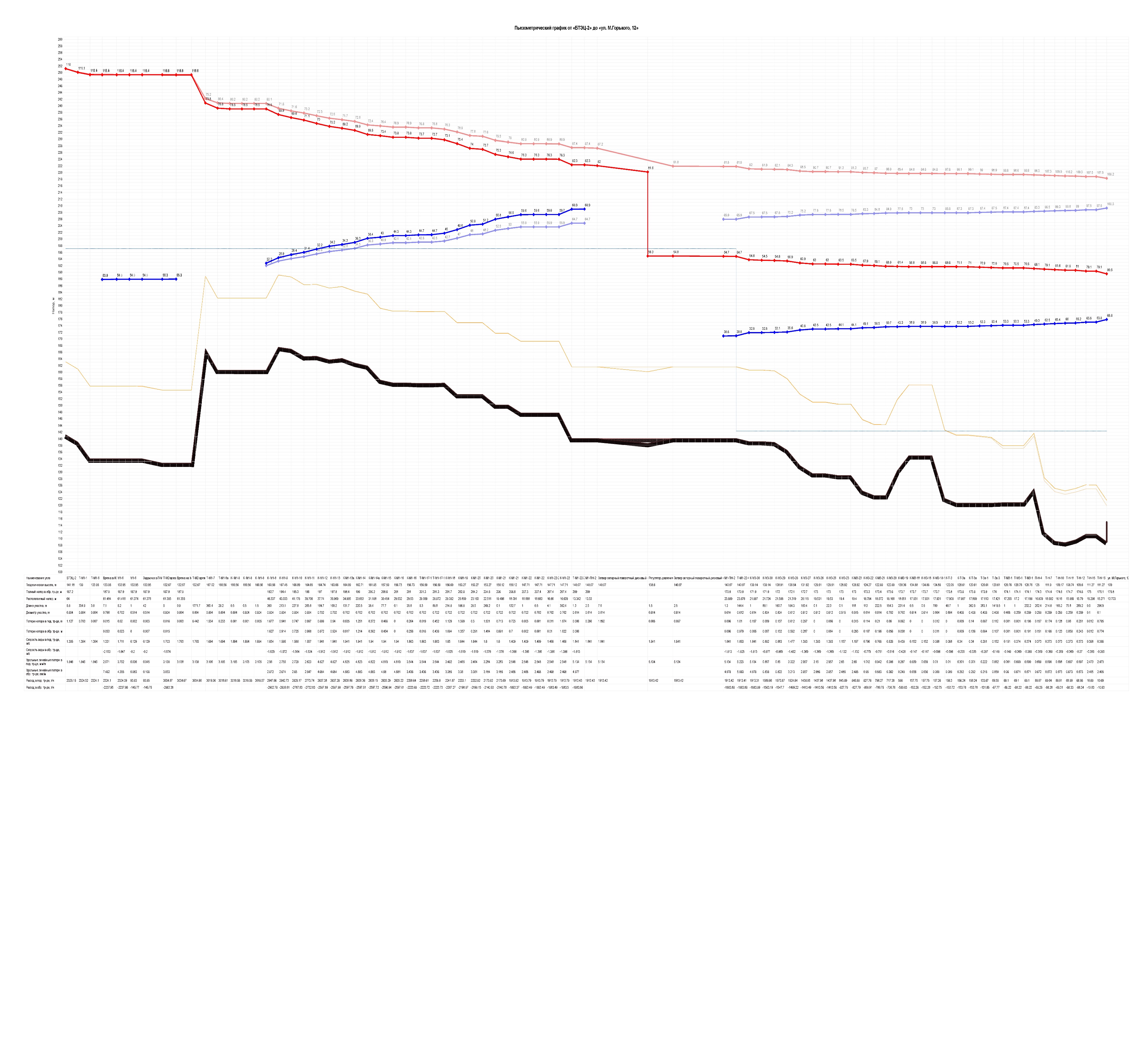 Рисунок 17. Сравнительный пьезометрический график работы сети с работающей ПН-2 и отключённой для потребителя, находящегося в самой низкой рельефной точке Особенность рельефа г. Березники состоит в том, что путь сетей теплоснабжения от БТЭЦ-2 до крайних потребителей в области действия насосных станций проходит от низкой точки через высокую точку и снова к низкой, в результате чего на таких потребителях без работы промежуточных насосных станций будет избыточное давление в вводе и выводе, что для потребителей с зависимой схемой присоединения к централизованной системе теплоснабжения может привести аварийным ситуация вплоть до порывов на внутренних сетях и теплообменном оборудовании.По магистральным и распределительным тепловым сетям теплоноситель поступает в жилые районы В области павильона М1-6 была проведена реконструкция тепловой сети, и между магистралями была установлена перемычка 2Ду500 мм, что позволило проводить переключения с одного коллектора М1 на другую тепломагистраль М2. М2 с 2Ду800 мм в М1 - 2Ду700 мм и 1Ду800 мм, М1 с М1 2Ду 600 мм и 1Ду800 мм в М2 – 2Ду800мм, согласно предоставленной схеме Электронной Модели.Таблица 28. Расчетные параметры теплоносителя на выходе с БТЭЦ-2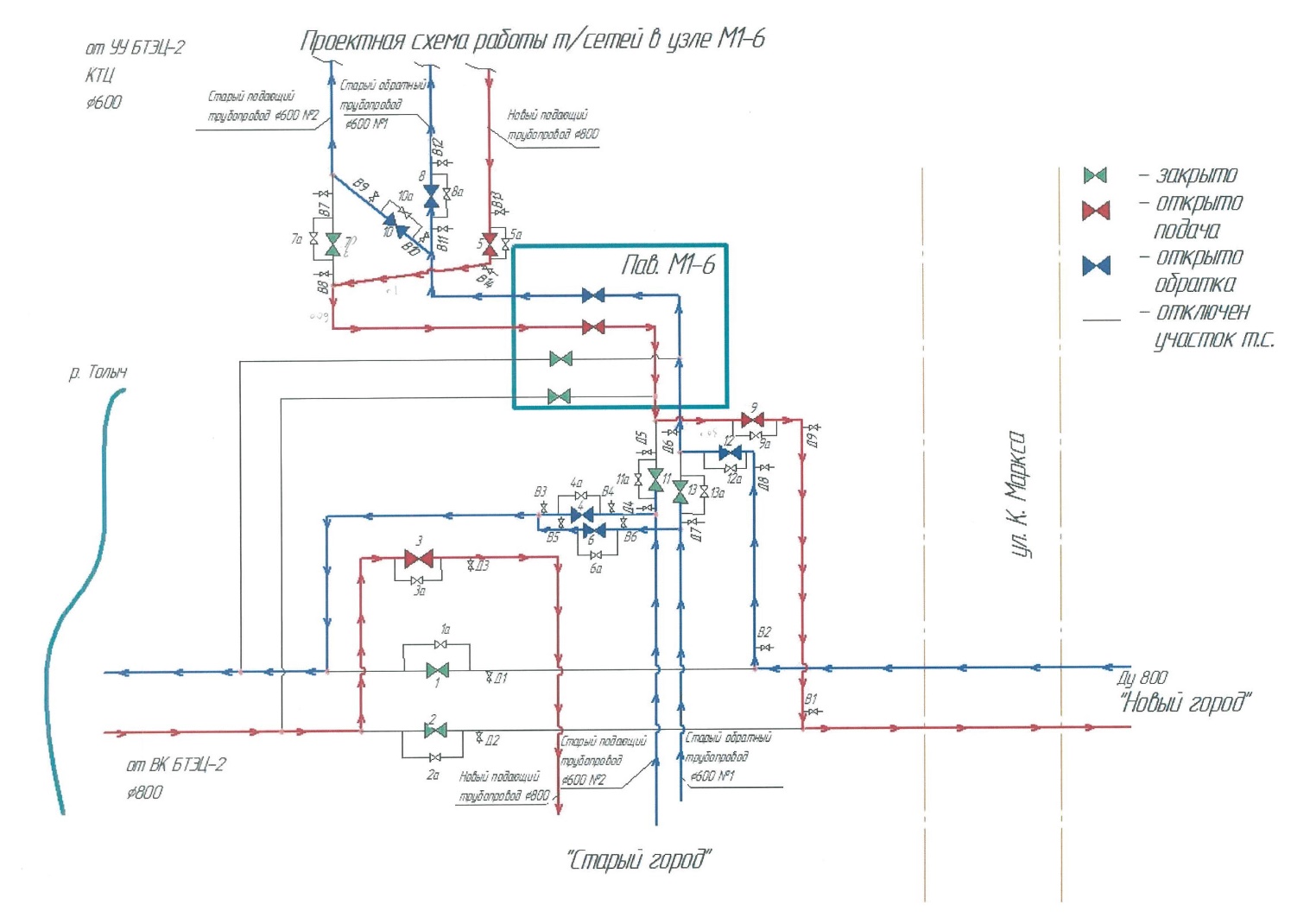 Рисунок . Схема трубопроводов у Павильона М1-6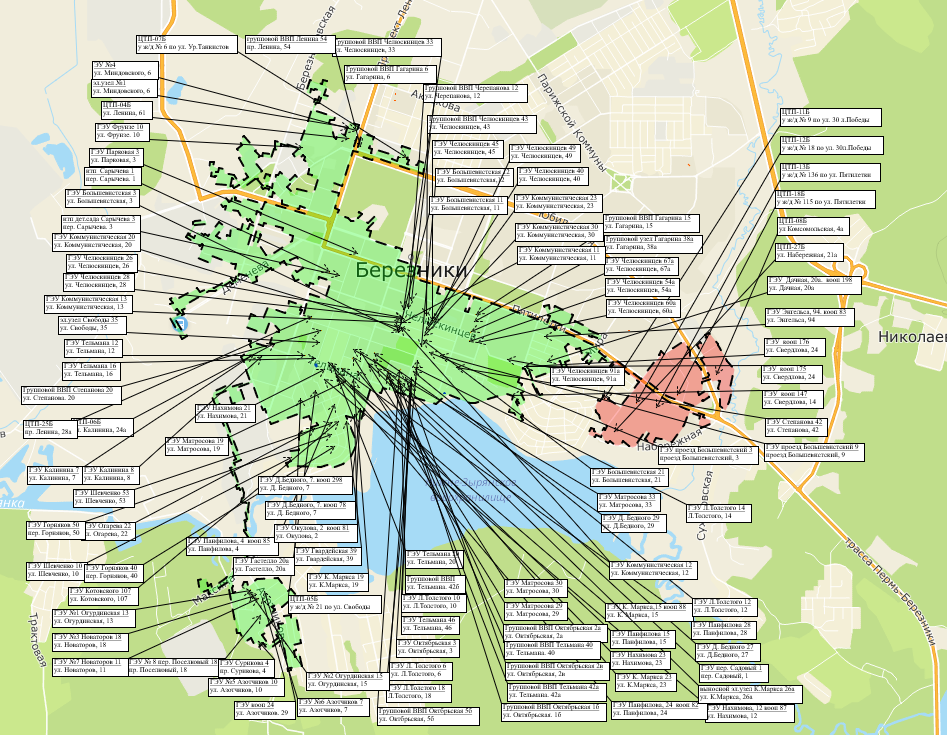 Рисунок . Зоны действия промежуточных насосных станций: зеленая - ПН-2, красная - ПН-1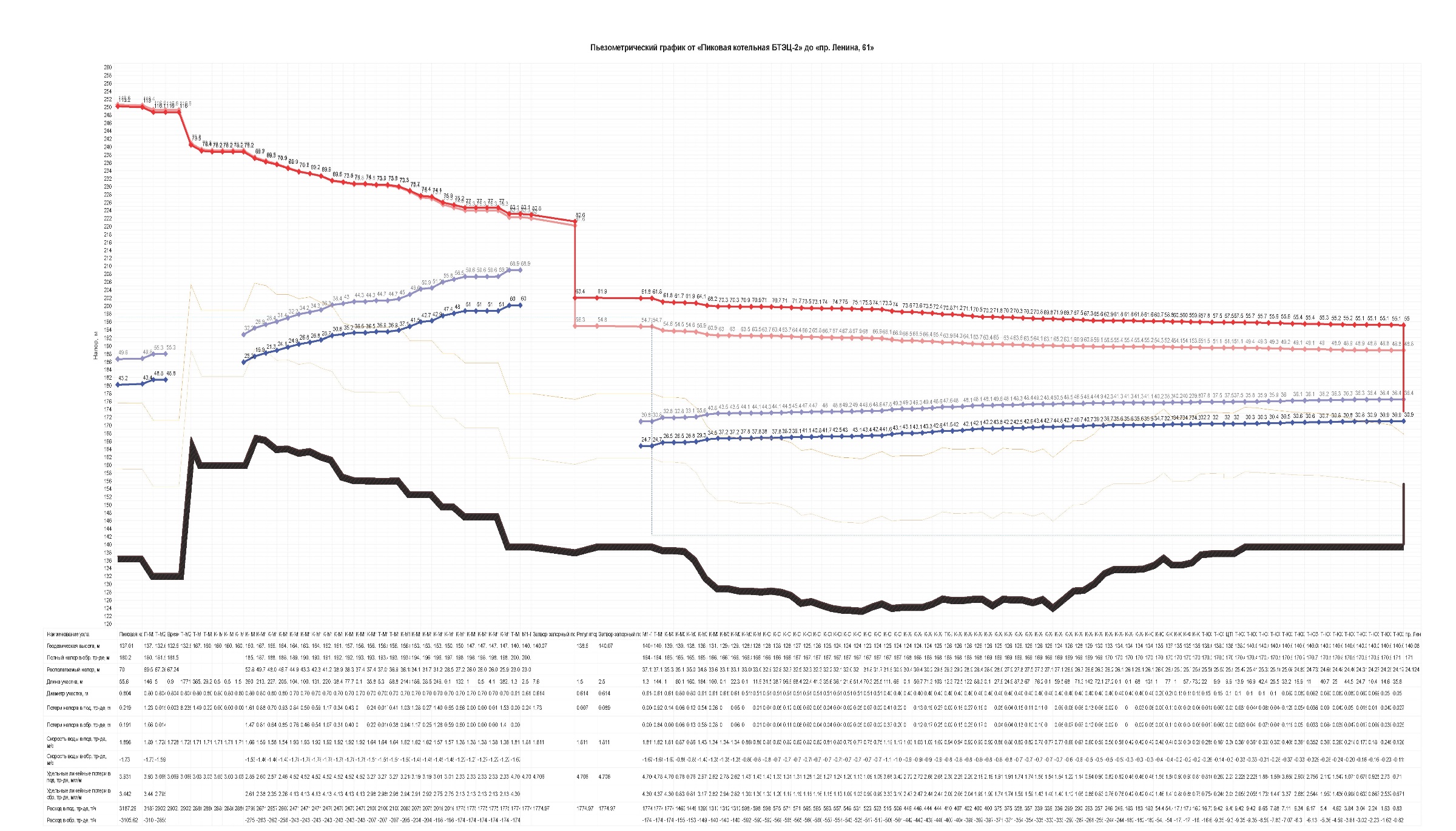 Рисунок 20. Пьезометрический график от «ВК» до «ЦТП-4»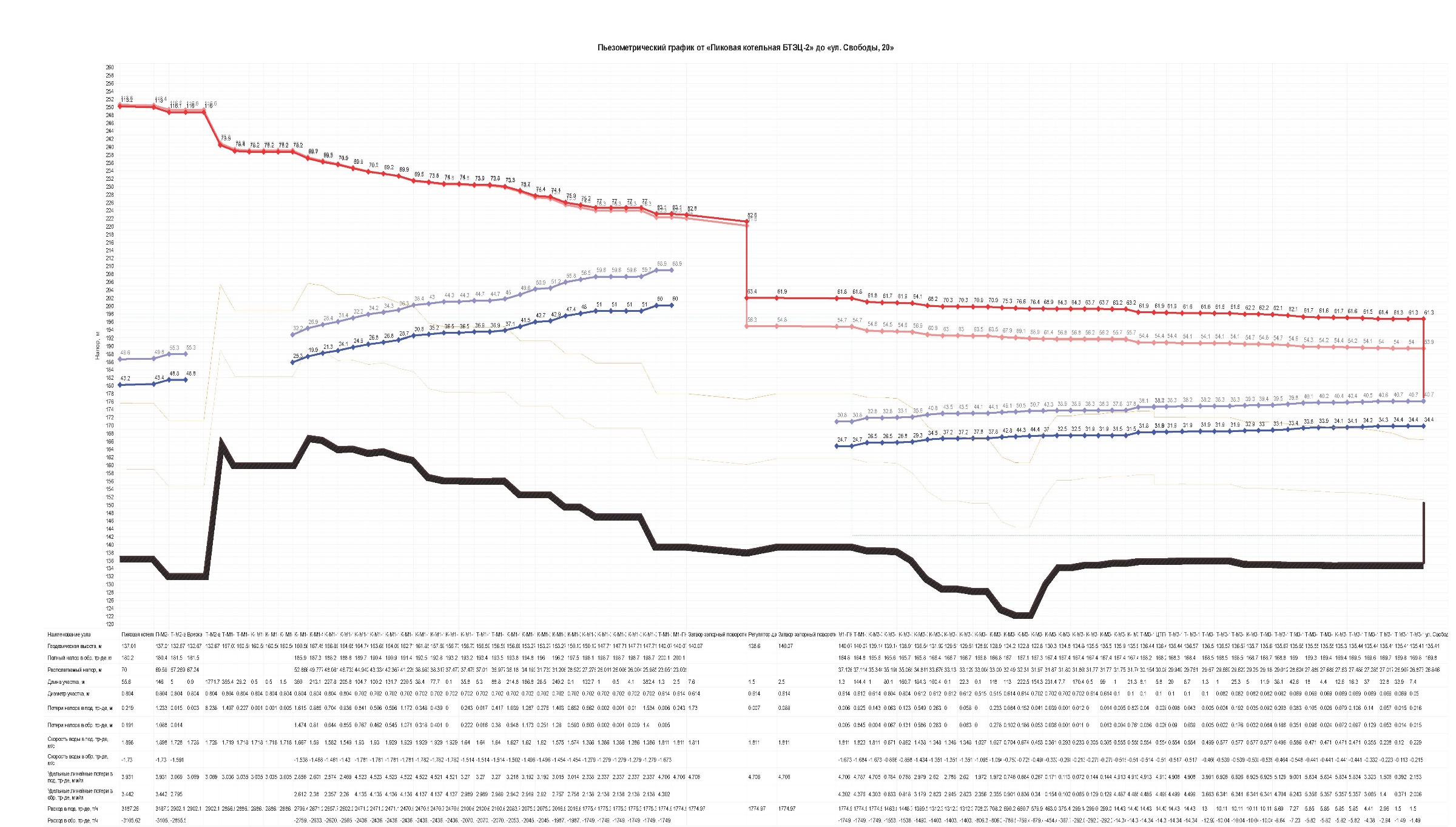 Рисунок 21. Пьезометрический график от «ВК» до «ЦТП-5»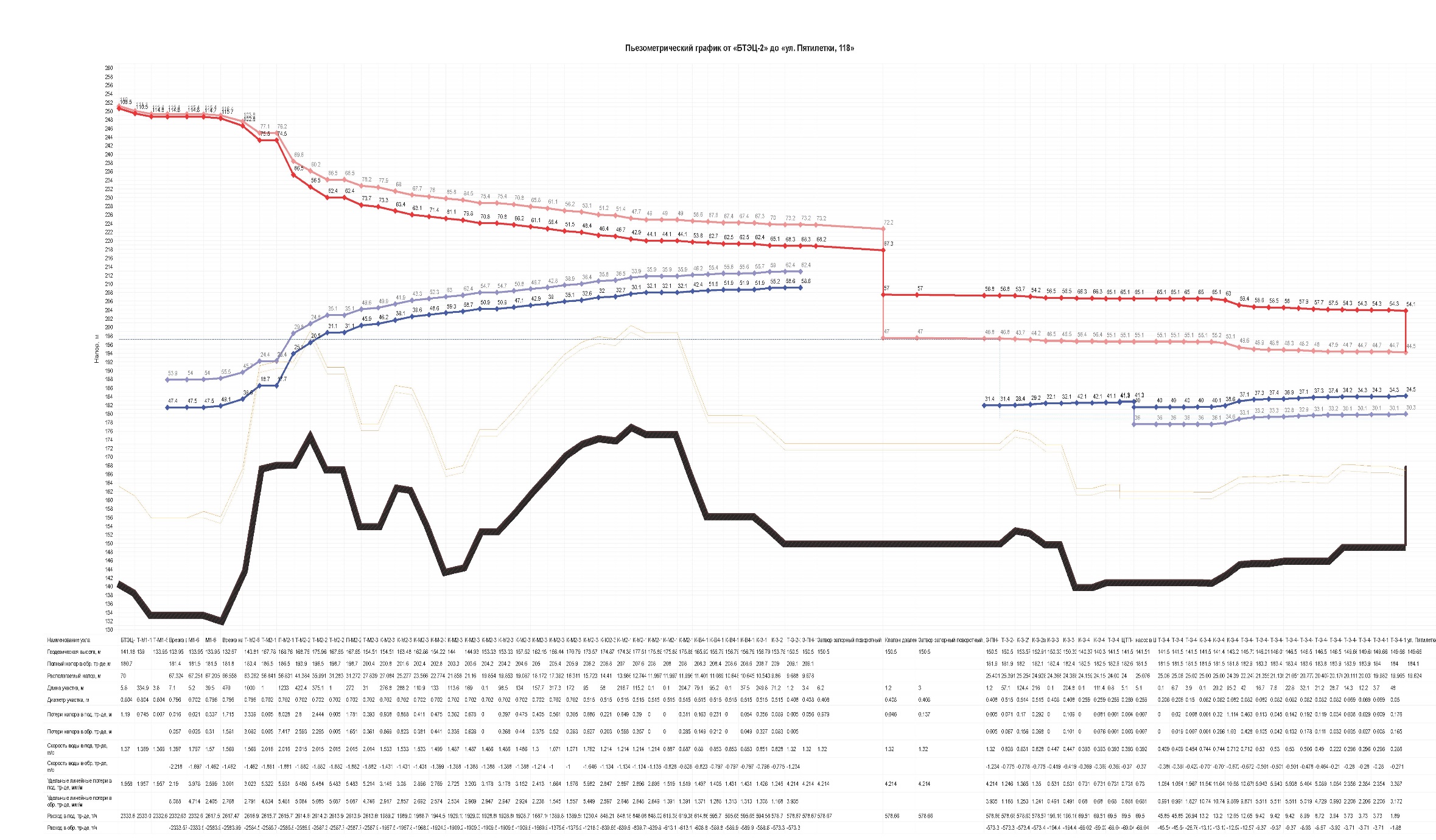 Рисунок 22. Пьезометрический график от БТЭЦ-2 до ЦТП-12В настоящее время по Электронной модели, подтверждённая эксплуатирующими и ресурсоснабжающими организациями, существует проблема завышенного давление в обратном трубопроводе свыше 60 м. вод. ст. На магистрали М2 на въезде в город по улицам Мира и Свердлова, по магистрали М1 хоз. быт. районах улицы Пролетарской. Также в центре города по магистрали М1 по улице Юбилейная между улиц Ломоносова и Свердлова существует проблема низкого давления в обратном теплопроводе, т.е. не обеспечено заполнение системы отопления. Перечень потребителей с указанными параметрами представлены в Электронной модели Схемы теплоснабжения, а также в Приложениях к Схеме теплоснабжения. Наличие данного фактора свидетельствует о том, что у этих потребителей, подключенных по зависимой схеме, велика вероятность разрыва систем отопления (рассчитанных на работу с параметром давления не более 6 атм.), что может повлечь за собой как материальный, так и физический ущерб у собственников и лиц, находящихся на указанных объектах теплоснабжения. Это вызвано перепадом высот рельефа местности в районах теплоснабжения.Для ликвидации высоких давлений теплоносителя у потребителей необходимо реализовать мероприятия по переводу потребителей на независимую схему присоединения, либо путем монтажа дополнительного теплосетевого оборудования (понизительные насосные станции) на тепловых сетях или ЦТП. В связи с тем, что большинство потребителей с необеспеченными параметрами не относятся к социально значимым объектам (жилье, соцкультбыт), а расположены в промышленной зоне, были выявлены случаи использования в качестве теплопотребляющих установок регистры, с конструкцией из стальных труб рассчитанных на работу с параметром давления превышающего 6 атм. Данный факт значительно затрудняет выявление действительно «проблемных» потребителей и требует более детального подхода. Для решения проблемы с высоким давление в обратном трубопроводе (свыше 60 м.вод.ст) на абонентских ввода были рассмотрены следующие предложения:Снижение давление в обратном трубопроводе на источнике:- БТЭЦ-2 (М1-М2) до 46 м.вод.ст в обратном трубопроводе, 63 м.вод.ст располагаемые напоры;- Пиковая котельная БТЭЦ-2 (М2-М1) до 46 м.вод.ст в обратном трубопроводе, 62 м.вод.ст располагаемые напоры- БТЭЦ-2 (М1-М2) после 40 м.вод.ст в обратном трубопроводе, 68 м.вод.ст располагаемые напоры;- Пиковая котельная БТЭЦ-2 (М2-М1) после 43,62 м.вод.ст в обратном трубопроводе, 68 м.вод.ст располагаемые напоры.Таблица 29. Изменение давления на насосных станциях, как на ПН-1 и ПН-2, так насосных станций на ЦТПТаблица 30. Изменения давления на тепловых пунктахНа рисунке 14 красным обозначены области на действия ненормативного давления на потребителя на вводе в обратном трубопроводе, где давление в обратном трубопроводе на выводе из абонентов остаётся выше 60. В них попали: ул. Мира 107, Свердлова 168а, Свердлова 105. На данных абонентов рекомендуется установка насосов на обратном трубопроводе для снижения давления на выводе. Так в области попали потребители района Набережной и Чуртанское шоссе 41, где на абонентах установлены насосы на подмешивании, то есть схемы подключения независимые. Давление в обратном трубопроводе свыше 60 м.вод.ст. не является критичным. Также не соблюдается условие для потребителей ГЭУ Металлистов 1 – давление на выводе свыше статического напора с запасом в 5м., что не является критичным, так как в целом для потребителей соблюдаются условия заполняемости по подающему и обратному трубопроводу. Для потребителей ГЭУ Нагорная 22 и ГЭУ Аксакова для соблюдения всех требований были установлены регуляторы давления «до себя» на обратных трубопроводах в районе камер К-А1-3-23 и К-А1-4 соответственно.Для абонентов по ул. Ломоносова 119а для повышения давления выводе и соблюдения условия заполняемости по обратному трубопроводу был предусмотрен регулятор давления «до себя» в камере К-Л2-5.Для абонентов в целом по ул. Пятилетки, и в частности для ул. Пятилетки 79 был предусмотрен регулятор давления «до себя» в камере К-М4-28.Для абонентов, идущих вдоль ул. Гагарина, и в частности ул. Пятилетки 56 и 58 был предусмотрен регулятор давления «до себя» в камере К-Г-6.Для абонентов, идущих вдоль ул. Юбилейная, и в частности ул. Юбилейная 71, 69 и 69а был предусмотрен регулятор давления «до себя» в камере К-М1-16.Для потребителей ЦТП-28Б предусмотрен насос на обратном трубопроводе в ЦТП. Последовавшие изменения в гидравлике приведены на сравнительных пьезометрических графиках ниже. Также приведены основные характеристики дросселирующих узлов и насосной станции, которые были введены в качестве элементов корректировки и регулирования давления в сетях.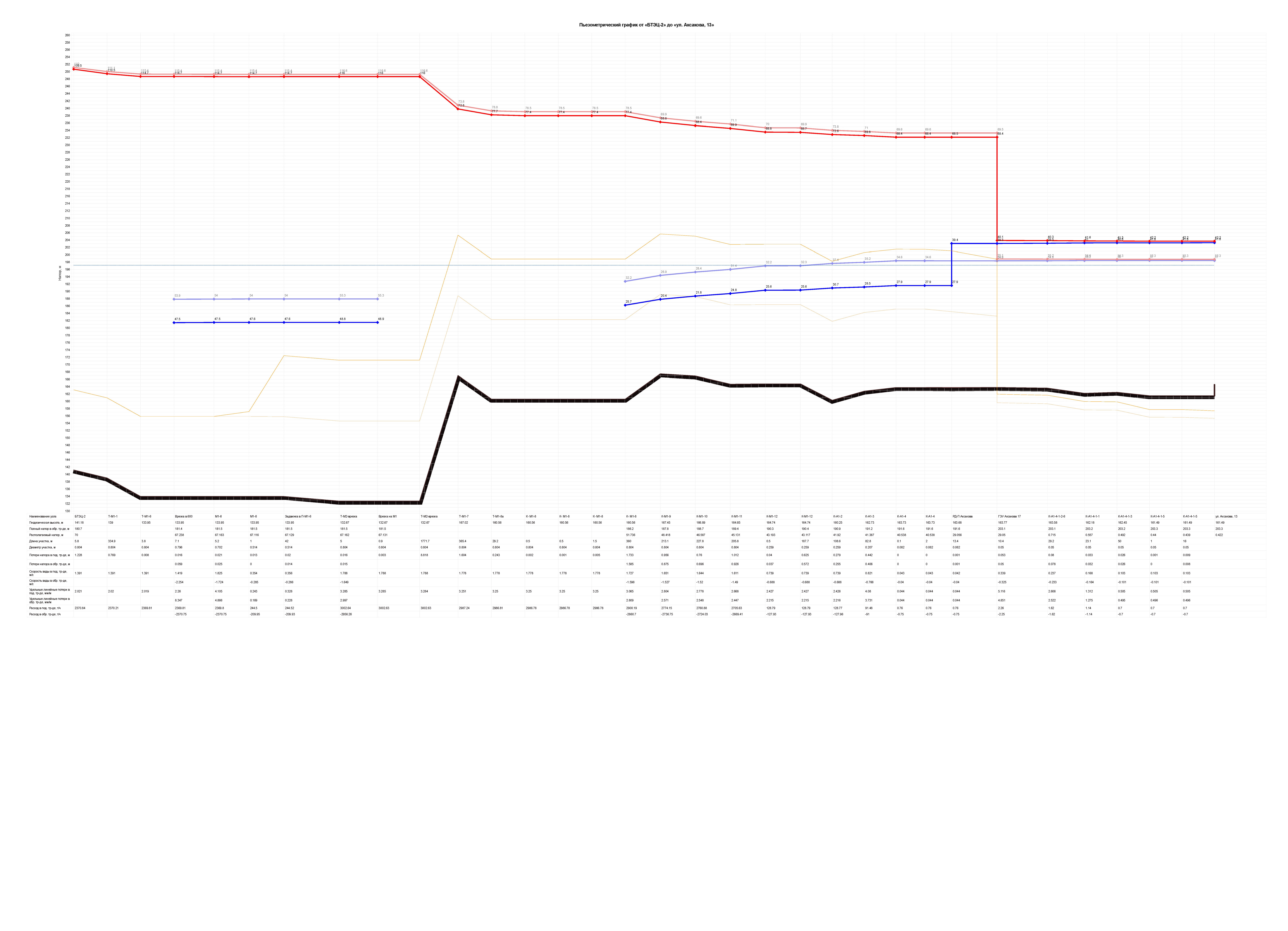 Рисунок . Сравнительные пьезометрические графики работы регулятора давления РД-П Аксакова в камере К-А1-4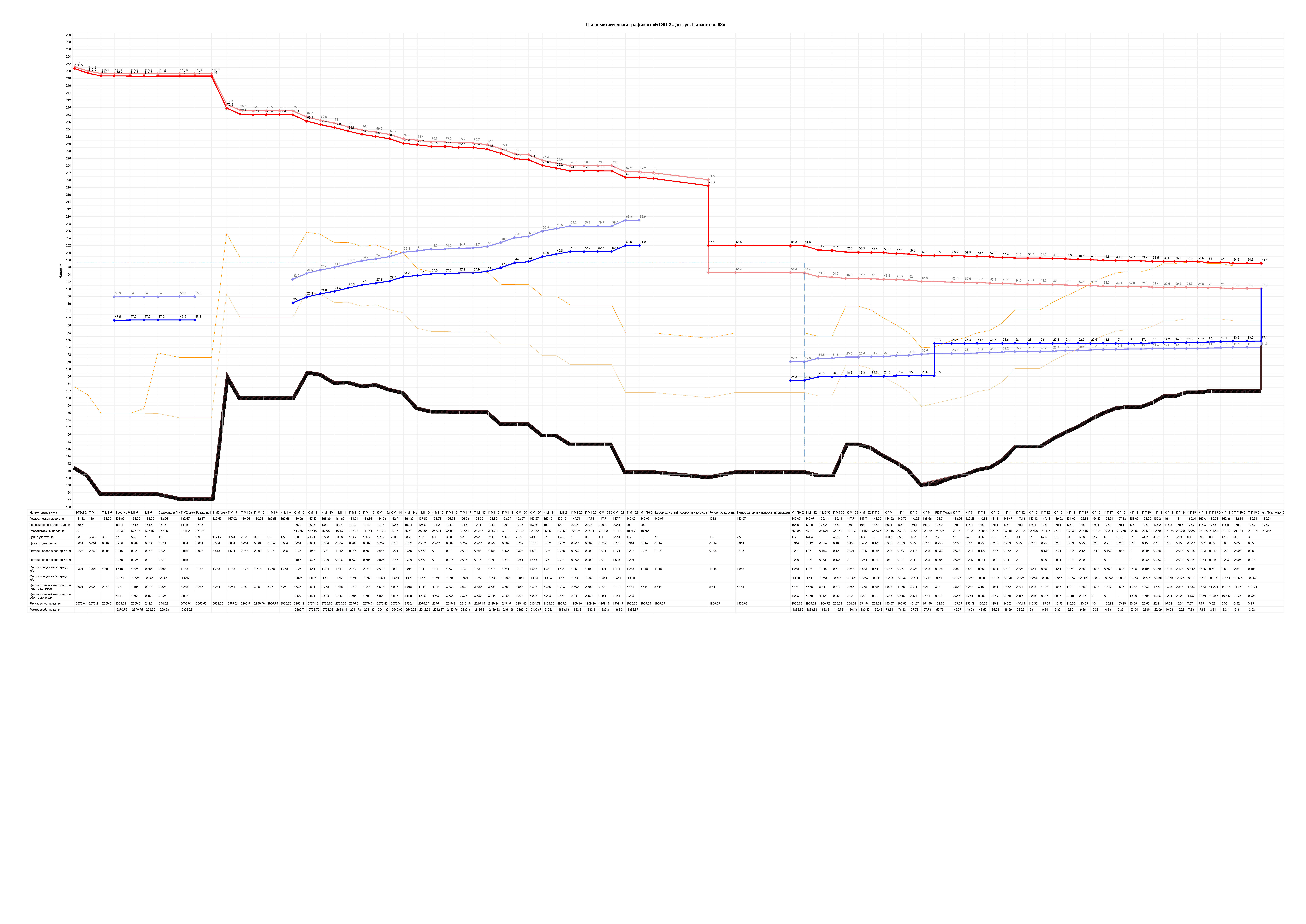 Рисунок 24. Сравнительные пьезометрические графики работы регулятора давления РД-П Гагарина в камере К-Г-6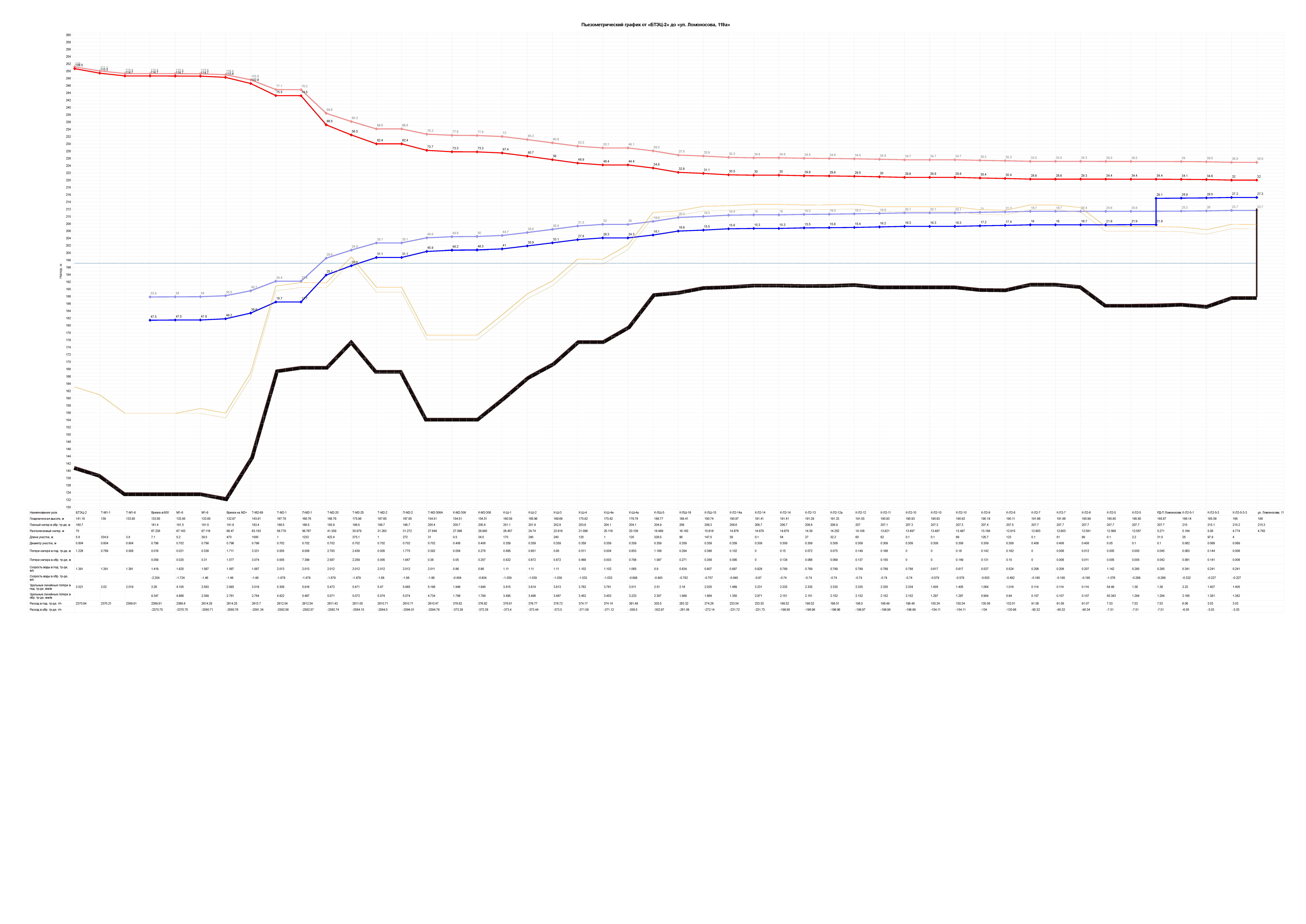 Рисунок 25. Сравнительные пьезометрические графики работы регулятора давления РД-П Ломоносова в камере К-Л2-5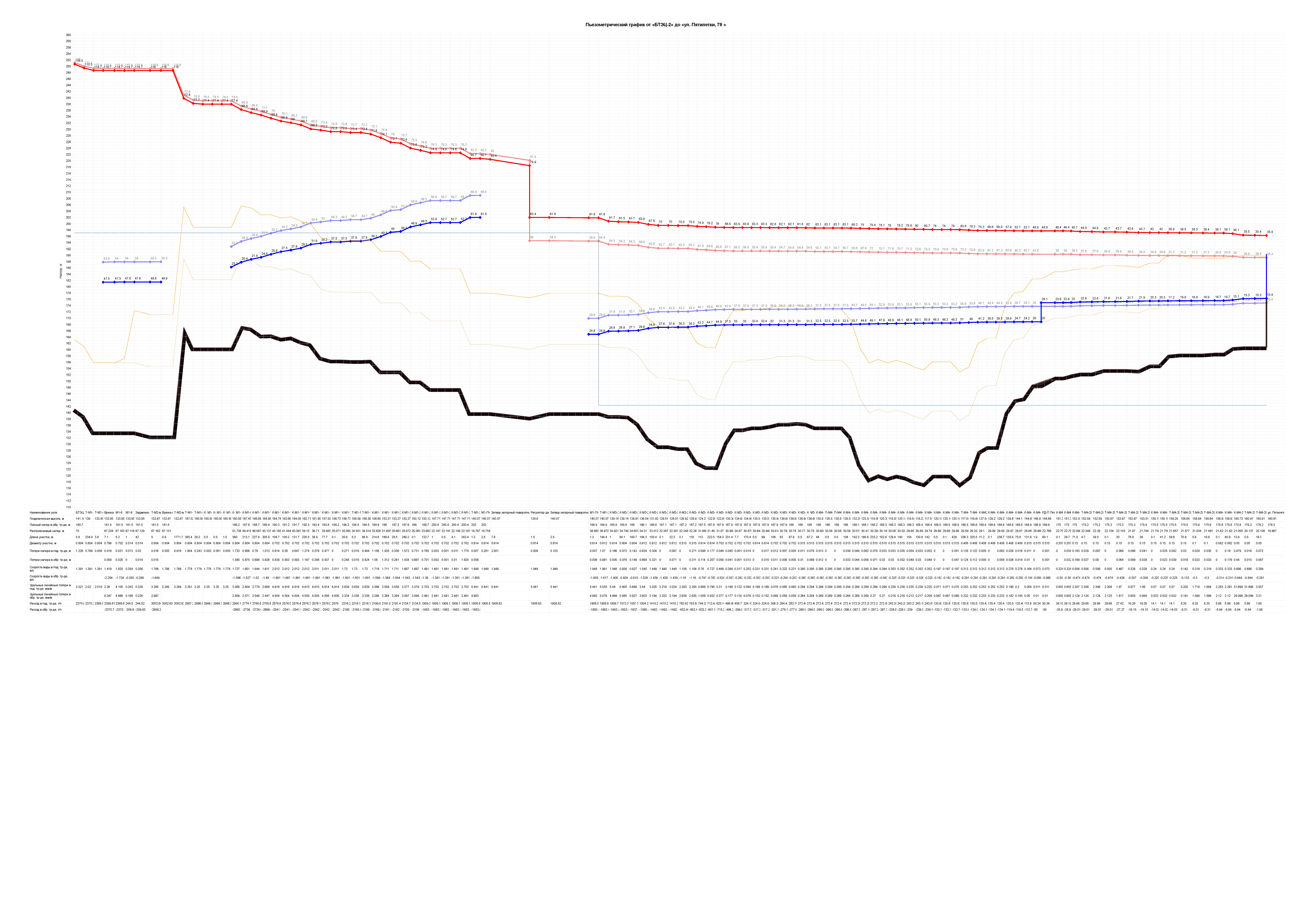 Рисунок 26. Сравнительные пьезометрические графики работы регулятора давления РД-П Пятилетки в камере К-М4-28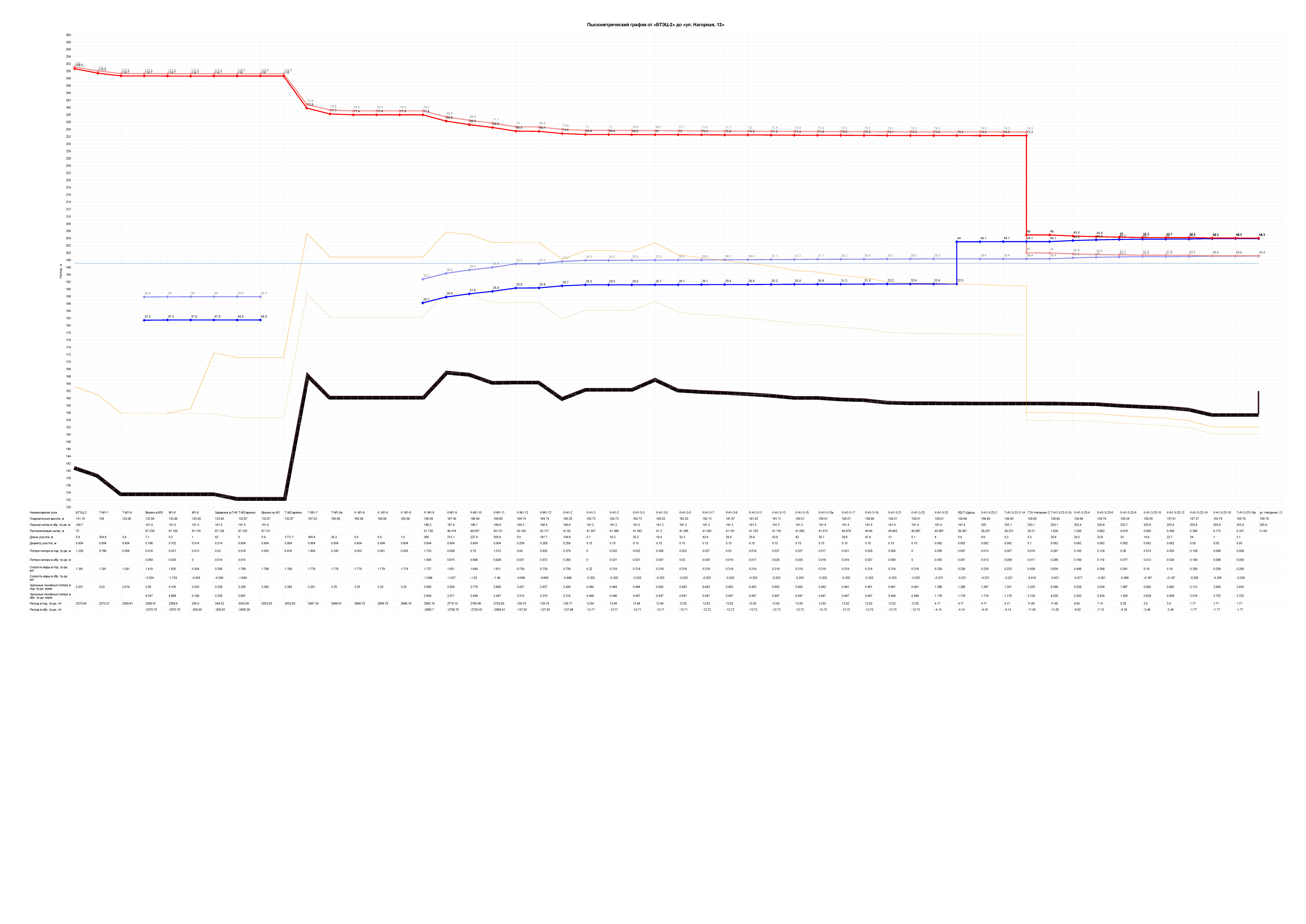 Рисунок 27. Сравнительные пьезометрические графики работы регулятора давления РД-П Щорса в камере К-А1-3-23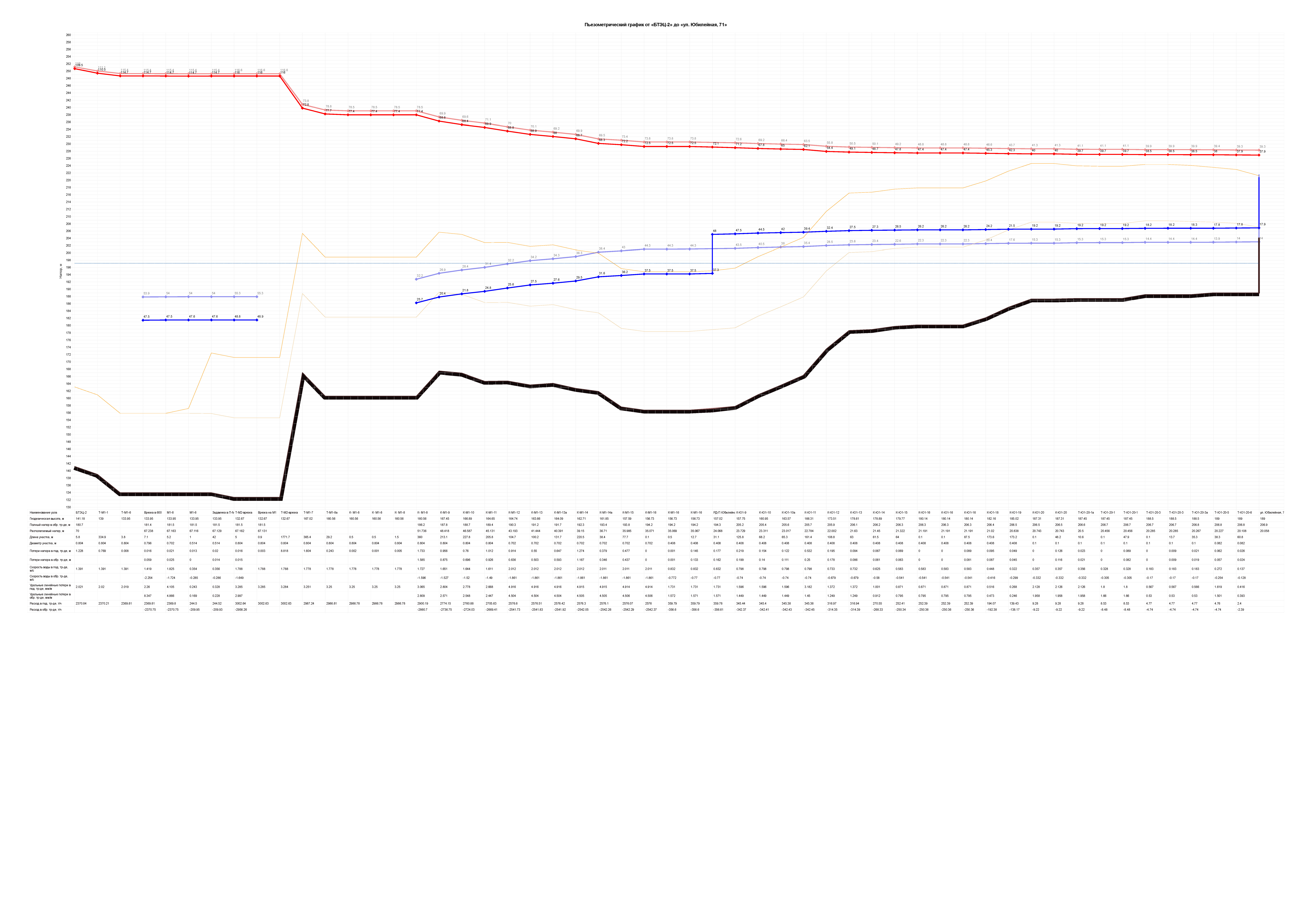 Рисунок 28. Сравнительные пьезометрические графики работы регулятора давления РД-П Юбилейная в камере К-М1-16Таблица 31. Основные параметры дросселирующих узлов на обратном трубопроводеНиже на рисунках представлены пьезометрические графики от Правобережной котельной. Гидравлический расчет показал достаточную пропускную способность тепловой сети.Теплогидравлические режимы работы тепловых сетей представлены в электронной модели на существующее положение. 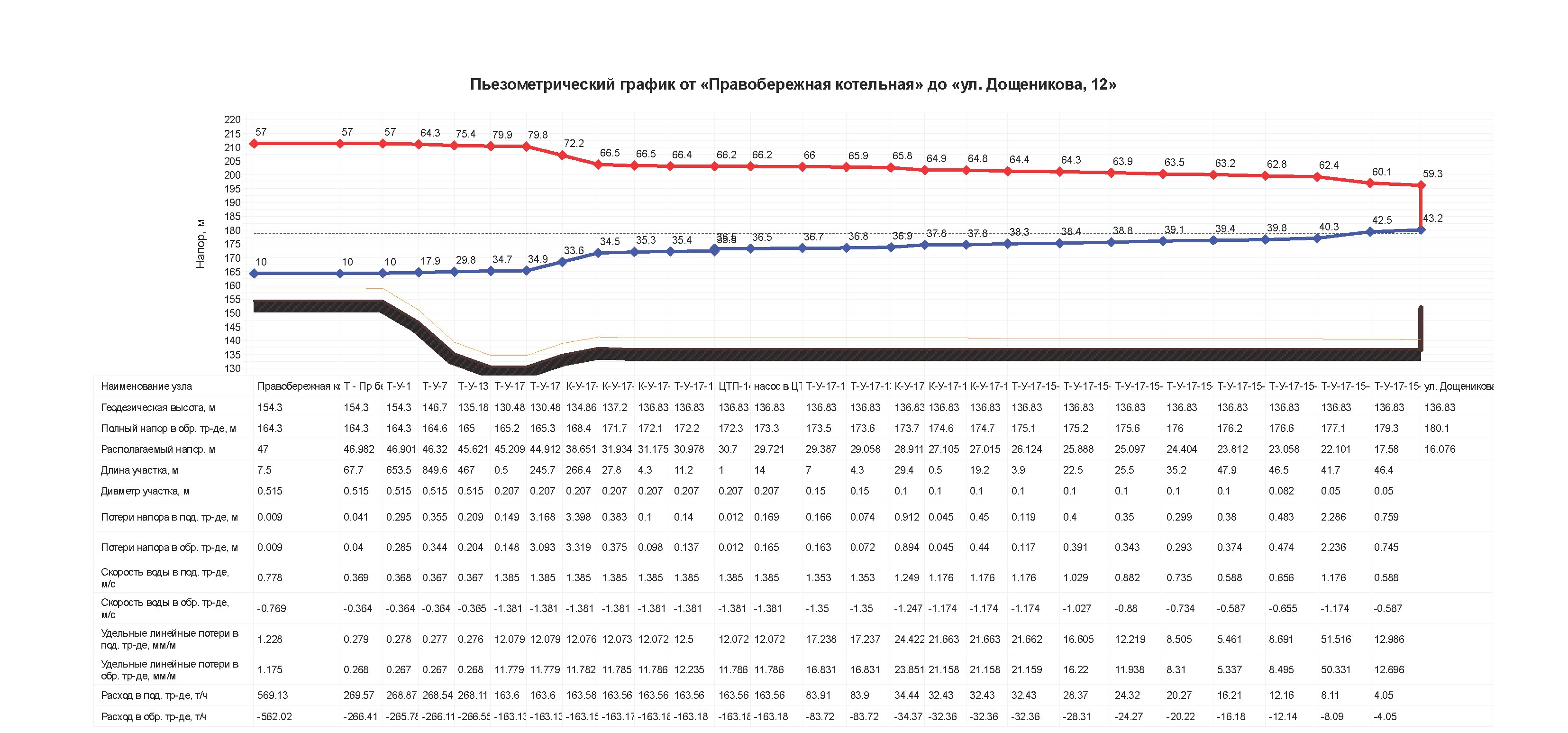 Рисунок . Пьезометрический график от Правобережной котельной до наиболее удалённого потребителя ЦТП-14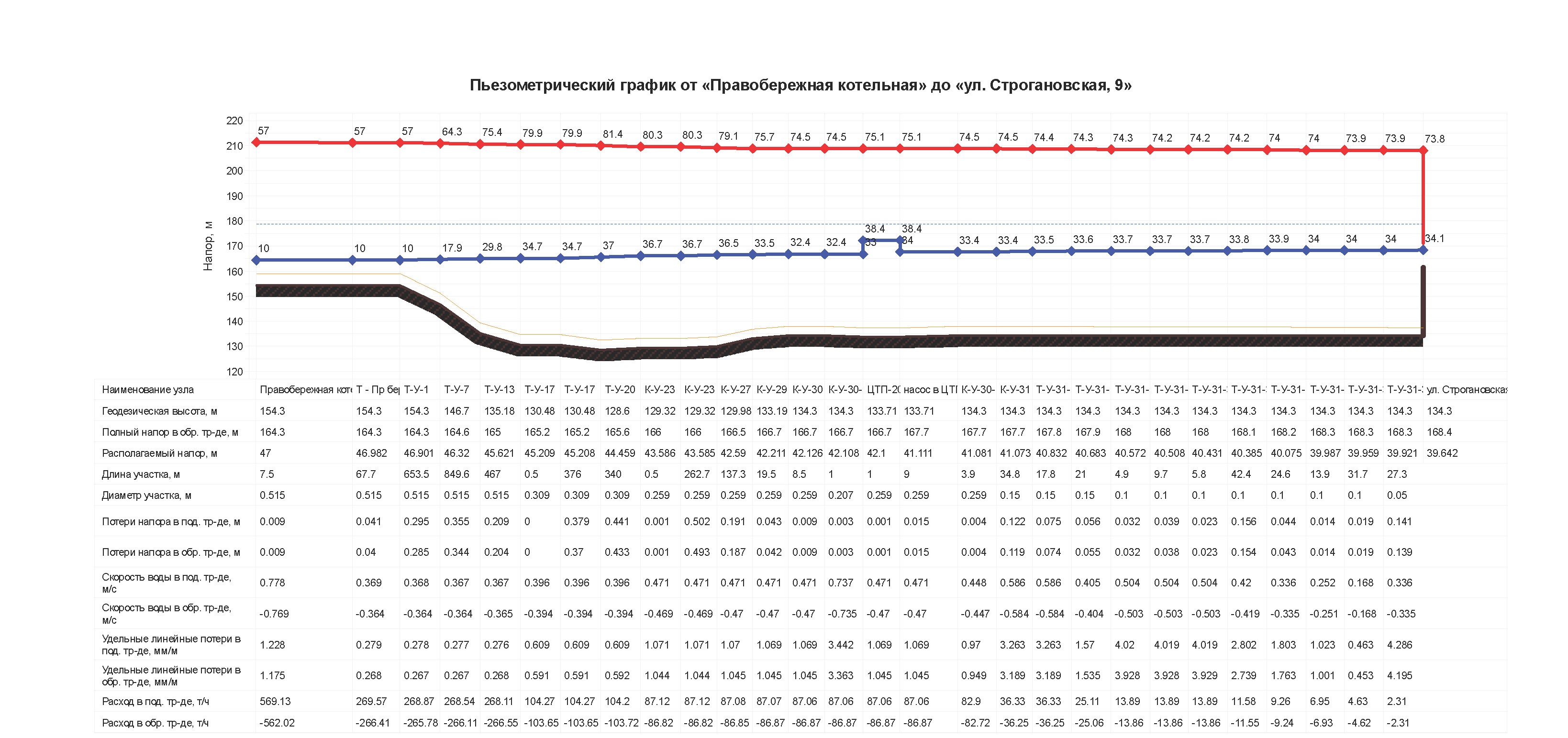 Рисунок 30 Пьезометрический график от Правобережной котельной до наиболее удалённого потребителя ЦТП-20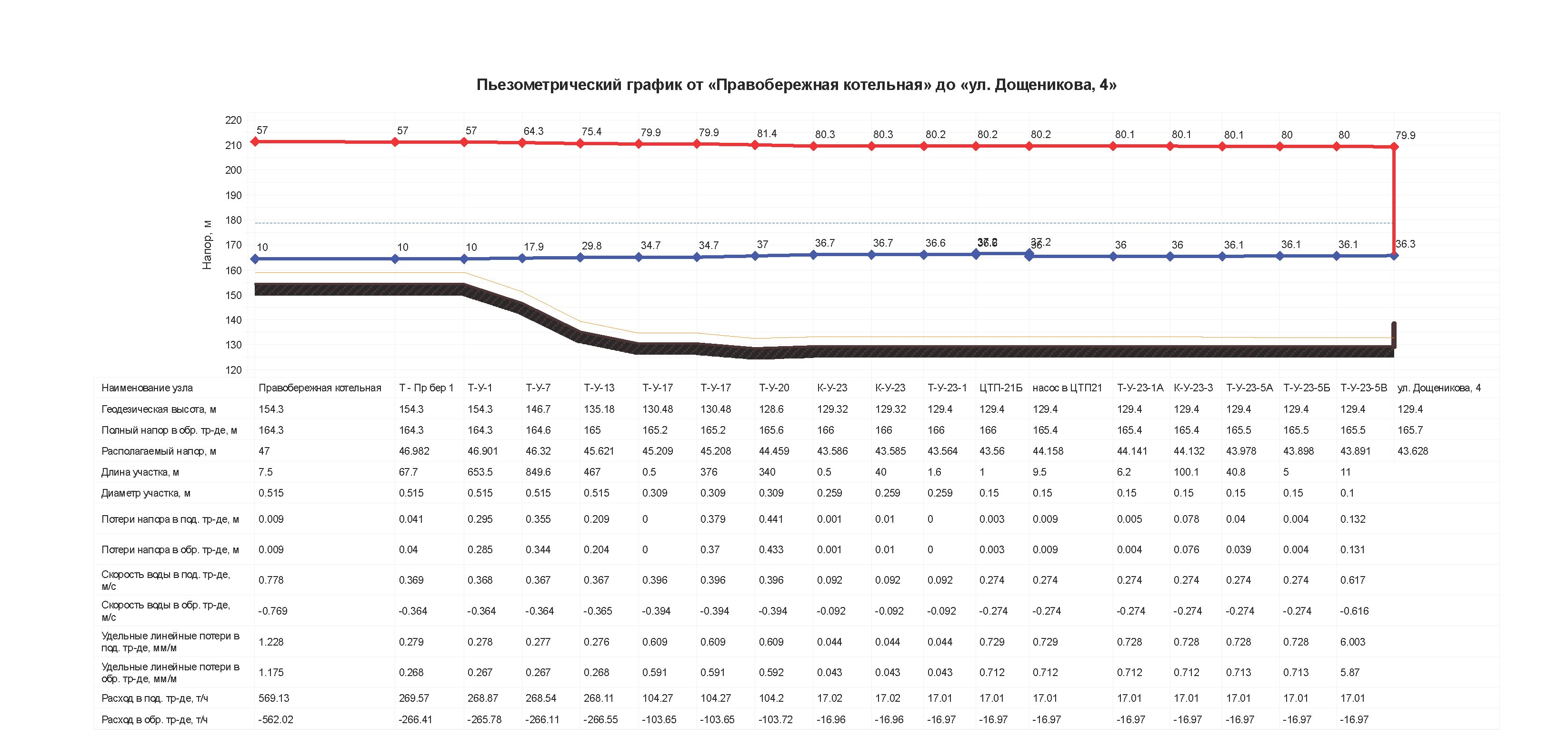 Рисунок 31. Пьезометрический график от Правобережной котельной до наиболее удалённого потребителя ЦТП-21Статистика отказов тепловых сетей (аварий, инцидентов) за последние 5 летСтатистика отказов (инцидентов) тепловых сетей за 2016-2019 по предприятию ПАО «Т Плюс» и АО «БСК» (осуществляющей эксплуатационное обслуживание тепловых сетей на более чем 99% территории города) представлена в таблице ниже. Более детальная информация об инцидентах представлена в Электронной модели. Таблица 32. Статистика отказов (инцидентов) тепловых сетей г. Березники за 2016-2019 гг.Инциденты на тепловых сетях других организаций отсутствует.Аварийные ситуации при теплоснабжении, расследование причин которых осуществляется федеральным органом исполнительной власти, уполномоченным на осуществление федерального государственного энергетического надзора, в соответствии с Правилами расследования причин аварийных ситуаций при теплоснабжении, утвержденными постановлением Правительства Российской Федерации от 17 октября 2015 г. №1114 «О расследовании причин аварийных ситуаций при теплоснабжении и о признании утратившими силу отдельных положений Правил расследования причин аварий в электроэнергетике» в МО «Город Березники» Пермского края отсутствуют.Статистика восстановлений (аварийно-восстановительных ремонтов) тепловых сетей и среднее время, затраченное на восстановление работоспособности тепловых сетей, за последние 5 летВремя, затраченное на восстановление работоспособности тепловых сетей, в значительной степени зависит от следующих факторов: диаметр трубопровода, тип прокладки, объем дренирования и заполнения. Статистика восстановлений тепловых сетей и время, затраченное на восстановление работоспособности за последние 5 лет, представлена в Приложениях к Схеме теплоснабжения.Среднее время восстановлений составляет:в отопительный период - 94,8 ч;межотопительный период - 63 ч.Инцидентов по отключению потребителей, превышающее 36 часов за период.Описание процедур диагностики состояния тепловых сетей и планирования капитальных (текущих) ремонтовСистема диагностики тепловых сетей предназначена для формирования пакета данных о состоянии тепломагистралей. В условиях ограниченного финансирования целесообразно планировать и производить ремонты тепловых сетей исходя из их реального состояния, а не в зависимости от срока службы. При этом предпочтение имеют неразрушающие методы диагностики.Процедуры диагностики:К процедурам диагностики тепловых сетей относятся: - Испытания трубопроводов на плотность и прочность; - Замеры показаний индикаторов скорости коррозии, устанавливаемых в наиболее характерных точках; - Замеры потенциалов трубопровода, для выявления мест наличия электрохимической коррозии; - Диагностика металлов. Информация о процедурах диагностики состояния тепловых сетей других организаций отсутствует. Капитальный ремонт включает в себя полную замену трубопровода участка тепловой сети и частичную (либо полную) замену строительных конструкций. Планирование капитальных ремонтов производится по критериям: - количества дефектов на участке трубопровода в отопительный период и меж отопительный, в результате гидравлических испытаний тепловой сети на плотность и прочность;- результатов диагностики тепловых сетей; - объема последствий в результате вынужденного отключения участка; - срок эксплуатации трубопровода. Периодичность технического регламента и требования процедур летних ремонтов производятся в соответствии с главой 9 «Ремонт тепловых сетей» типовой инструкции по технической эксплуатации систем транспорта и распределения тепловой энергии (тепловых сетей) РД153-34.0-20.507-98.К методам испытаний тепловых сетей относятся: - Гидравлические испытания производятся ежегодно до начала отопительного сезона в целях проверки плотности и прочности трубопроводов и установленной запорной арматуры. Минимальное значение пробного давления составляет не менее 1,25 рабочего. Гидравлические испытания на плотность и прочность трубопроводов производятся по участкам секционирования стационарными насосами опрессовочных узлов или передвижными опрессовочными помпами. Такой метод позволяет более качественно выполнить опрессовку тепловой сети и запорной арматуры. На локальные зоны теплоснабжения, опрессовку тепловых сетей выполняют насосным оборудованием источников или ЦТП. Магистральные тепловые сети подвергаются гидравлическим испытаниям на прочность и плотность совместно с ПАО «Т Плюс» от БТЭЦ-2. Гидравлические испытания тепловых сетей от остальных источников тепловой энергии МО «Город Березники» Пермского края осуществляются теплоснабжающими организациями самостоятельно.Информация по остальным системам централизованного теплоснабжения не предоставлена.Техническое освидетельствование, экспертиза промышленной безопасности, техническое диагностирование оборудования тепловой сетиТрубопроводы тепловой сети и оборудование, должны подвергаться техническому освидетельствованию:а) до ввода в эксплуатацию после монтажа (первичное техническое освидетельствование);б) периодически в процессе эксплуатации (периодическое техническое освидетельствование);в) до наступления срока периодического технического освидетельствования в случаях, установленных ФНП (внеочередное техническое освидетельствование).	Техническое освидетельствование проводится специализированной организацией, а также ответственным за осуществление производственного контроля за безопасной эксплуатацией оборудования совместно с ответственным за исправное состояние и безопасную эксплуатацию оборудования.	Внеочередное техническое освидетельствование проводится в случаях, если:а) тепловая сеть не эксплуатировалось более 12 месяцев;б) произведен ремонт тепловой сети с применением сварки, наплавки и термической обработки элементов, за исключением работ, после проведения которых требуется экспертиза промышленной безопасности (ЭПБ).Результаты технического освидетельствования с указанием максимальных разрешенных параметров эксплуатации (давление, температура), сроков следующего освидетельствования должны быть записаны в паспорт трубопроводов тепловой сети лицами, проводившими техническое освидетельствование. Срок следующего периодического технического освидетельствования не должен превышать срока службы оборудования, установленного изготовителем или заключением ЭПБ.Если при освидетельствовании будут обнаружены дефекты, то для установления их характера и размеров должно быть проведено техническое диагностирование с применением методов неразрушающего контроля в порядке, предусмотренном ФНП. Если по результатам проведенного технического диагностирования выявлены дефекты, снижающие прочность трубопроводов тепловой сети, то его эксплуатация до устранения дефектов (ремонт, замена оборудования) может быть разрешена на пониженных параметрах (давление, температура). При этом возможность безопасной эксплуатации оборудования на пониженных параметрах должна допускаться режимом работы тепловой сети. Решение о возможности и сроках эксплуатации трубопроводов тепловой сети на пониженных параметрах записывает в паспорт трубопроводов тепловой сети лицо, проводившее техническое освидетельствование, с указанием причин снижения разрешенных параметров и приложением подтверждающих документов (результатов диагностирования и расчетов).Если при техническом освидетельствовании будет установлено, что вследствие имеющихся дефектов или нарушений тепловая сеть находится в состоянии, опасном для дальнейшей её эксплуатации, то работа тепловой сети должна быть запрещена.Техническое освидетельствование трубопроводовТрубопроводы тепловой сети при проведении технического освидетельствования должны подвергаться:а) наружному осмотру и гидравлическому испытанию - перед пуском вновь смонтированного трубопровода, после реконструкции и ремонта трубопровода, связанного со сваркой и термической обработкой, а также перед пуском трубопровода после его нахождения в состоянии консервации свыше двух лет;б) наружному осмотру - в процессе эксплуатации в горячем и холодном состоянии.При техническом освидетельствовании трубопроводов допускается применение методов неразрушающего контроля.Первичное, периодическое и внеочередное техническое освидетельствование трубопроводов проводит специализированная организация. Периодическое освидетельствование трубопроводов проводят не реже одного раза в три года.Ответственный за исправное состояние и безопасную эксплуатацию оборудования совместно с ответственным за производственный контроль проводят осмотр трубопровода перед проведением и после окончания планового ремонта, но не реже 1 раза в 12 месяцев.Наружный осмотр трубопроводов, проложенных открытым способом или в проходных и полупроходных каналах, проводится без снятия изоляции. Наружный осмотр трубопроводов при прокладке в непроходных каналах или при бесканальной прокладке производится путем вскрытия грунта отдельных участков и снятия изоляции не реже чем через каждые два километра трубопровода.Гидравлическое испытание может быть заменено двумя видами контроля (радиографическим и ультразвуковым) в случаях контроля качества соединительного сварного стыка трубопровода с трубопроводом действующей магистрали, а также при контроле не более двух неразъемных сварных соединений, выполненных при ремонте.Экспертиза промышленной безопасности и техническое диагностирование оборудования тепловой сетиЭкспертизе промышленной безопасности подлежит:а) документация на консервацию, ликвидацию тепловой сети;б) документация на техническое перевооружение тепловой сети, если указанная документация не входит в состав проектной документации, подлежащей экспертизе в соответствии с законодательством о градостроительной деятельности;в) обоснование безопасности ОПО, а также изменения, вносимые в обоснование безопасности ОПО.г) Здания и сооружения тепловой сети: - в случае истечения срока эксплуатации здания или сооружения, установленного проектной документацией;- в случае отсутствия проектной документации либо отсутствия в проектной документации данных о сроке эксплуатации здания или сооружения;- после аварии, в результате которой были повреждены несущие конструкции данных зданий и сооружений;- по истечении сроков безопасной эксплуатации, установленных заключениями экспертизы;- при возникновении сверхнормативных деформаций здания, или сооружения.Трубопроводы тепловой сети подлежат ЭПБ:а) до начала применения на тепловой сети оборудования, требования к которому не установлены ТР ТС 032/2013;б) по истечении срока службы (ресурса) или по заключению экспертизы промышленной безопасности;в) при отсутствии в технической документации данных о сроке службы трубопроводов тепловой сети, если фактический срок его службы превышает 20 лет;г) после проведения работ, связанных с изменением конструкции, заменой материала основных элементов тепловой сети, либо восстановительного ремонта после аварии или инцидента, в результате которых было повреждено оборудование.Техническое диагностирование, неразрушающий, разрушающий контроль в процессе эксплуатации в пределах назначенного срока службы (ресурса) проводят:а) в рамках технического освидетельствования, а также по решению специалиста специализированной организации, выполнившего техническое освидетельствование, в целях уточнения характера и размеров дефектов, выявленных по результатам визуального осмотра;б) при проведении эксплуатационного контроля металла элементов тепловой сети.4. По результатам выполненного при проведении технического диагностирования тепловой сети (в пределах её срока службы) неразрушающего и разрушающего контроля оформляют (на каждый метод контроля) первичные документы (протоколы, отчеты, заключения) по форме, установленной в специализированной организации, которые подписывают специалисты, выполнившие указанные работы. На основании первичных документов составляется акт (технический отчет) о проведении технического диагностирования, неразрушающего и разрушающего контроля с приложением к нему документов по неразрушающему и разрушающему контролю. Акт (технический отчет) о проведении технического диагностирования, неразрушающего и разрушающего контроля подписывается руководителем проводившей их организации и прикладывается к паспорту трубопроводов тепловой сети. Сведения о результатах и причинах проведения технического диагностирования, неразрушающего и разрушающего контроля записывает в паспорт трубопроводов тепловой сети уполномоченный представитель организации, их проводившей, или ответственный за исправное состояние и безопасную эксплуатацию тепловой сети УТС № 1 ОСП/Б (Участок тепловой сети №1 Обособленное подразделение г. Березники).5. Техническое диагностирование в рамках экспертизы ЭПБ проводит специализированная организация, имеющая лицензию на проведение экспертизы промышленной безопасности.6. Техническое диагностирование включает следующие мероприятия:а) анализ технической, эксплуатационной документации, содержащей информацию о техническом состоянии и условиях эксплуатации;б) анализ результатов контроля металла и сварных соединений;в) расчет на прочность с оценкой остаточного ресурса и (или) остаточного срока службы, а также при необходимости циклической долговечности;г) обобщающий анализ результатов контроля, исследования металла и расчетов на прочность с установлением назначенного ресурса или срока службы.По результатам технического диагностирования и определения остаточного ресурса (срока службы) тепловой сети оформляется заключение ЭПБ, содержащее выводы о соответствии объекта экспертизы требованиям промышленной безопасности и возможности продления срока безопасной эксплуатации, устанавливающие:а) срок безопасной эксплуатации оборудования до очередного технического диагностирования;б) условия дальнейшей безопасной эксплуатации оборудования, в том числе разрешенные параметры и режимы работы.Организация и планирование ремонта теплотехнического оборудования. Постоянная работоспособность всякого оборудования поддерживается его правильной эксплуатацией и своевременным ремонтом. Надежная и безопасная эксплуатация теплоэнергетического оборудования в пределах установленных параметров работы может быть обеспечена только при строгом выполнении определенных запланированных во времени мероприятий по надзору и уходу за оборудованием, включая проведение необходимых ремонтов.Совокупность организационно - технических мероприятий в теплоэнергетической промышленности представляет собой единую систему, именуемой системой планово-предупредительного ремонта (ППР), или системой технического обслуживания и ремонта оборудования.Важной составной частью системы ППР или системы технического обслуживания и ремонта являются организация и проведение ремонтов оборудования, на которых сосредотачивается основная часть трудовых и материальных затрат.Назначение ремонтов – поддерживать высокие эксплуатационные и технико-экономические показатели оборудования. С этой целью ремонт включает комплекс работ, направленных на предотвращение или остановку износа, а также на полное или частичное восстановление размеров, форм и физико-механических свойств материалов или отдельных деталей и узлов, так и всего оборудования.Планирование капитальных и текущих ремонтов осуществляется с учетом количества технологических нарушений за отопительный период. Система сбора и обработки данных мониторинга за состоянием тепловых сетей объединяет все существующие методы наблюдения за тепловыми сетями на территории муниципального образования. Основным источником информации о фактическом состоянии трубопроводов на предприятии является:–  результаты ежегодно проводимых гидравлических испытаний;– анализ устранения повреждений, характерные признаки повреждения, их повторяемость.Описание периодичности и соответствия техническим регламентам и иным обязательным требованиям процедур летних ремонтов с параметрами и методами испытаний (гидравлических, температурных, на тепловые потери) тепловых сетейПериодичность технического регламента и требования процедур летних ремонтов производятся в соответствии с главой 9 «Ремонт тепловых сетей» типовой инструкции по технической эксплуатации систем транспорта и распределения тепловой энергии (тепловых сетей) РД153-34.0-20.507-98.Гидравлические испытания, производятся ежегодно до начала отопительного сезона в целях проверки плотности и прочности трубопроводов и установленной запорной арматуры. Магистральные тепловые сети подвергаются гидравлическим испытаниям на прочность и плотность совместно с ПАО «Т Плюс» от БТЭЦ-2.Минимальное значение пробного давления составляет 1,25 рабочего. Значение рабочего давления установлено техническим руководителем АО «БСК» и составляет для тепловых сетей первого контура 1,6 МПа. На предприятии АО «БСК» гидравлические испытания на плотность и прочность трубопроводов производятся по участкам секционирования стационарными насосами опрессовочных узлов или передвижными опрессовочными помпами. Такой метод позволяет более качественно выполнить опрессовку тепловой сети и запорной арматуры. На локальные зоны теплоснабжения, опрессовку тепловых сетей выполняют насосным оборудованием источников или ЦТП. В настоящее время АО «БСК» разработало и приступило к реализации программы сокращения регламентных сроков проведения диагностики участка, предусматривающей снижение времени отключения испытуемых участков до 7 суток (без учета времени на восстановления повреждений, плотности трубопроводной арматуры и дефектов опорных конструкций, выявленных по результатам проведенных испытаний. Испытания на максимальную температуру теплоносителя на тепловых сетях предприятия АО «БСК» до 2021г. не проводились. Сведения о температурных испытаниях тепловых сетей других теплосетевых организаций отсутствуют.Определение тепловых потерь. В тепловых сетях АО «БСК» осуществляются в соответствии с действующими методическими указаниями и проводятся каждый год (последние испытания проводились в 2020 г.). По каждой тепловой зоне испытания на тепловые потери проводятся не реже 1 раза в 5 лет.Тепловые сети от котельной ВЧД-8 п. Железнодорожный подвергаются гидравлическим испытаниям один раз в год (межотопительный период). Периодичность диагностики и ремонта тепловых сетей производится в соответствии с техническими регламентами.Все виды испытаний должны проводятся раздельно. Совмещение во времени двух видов испытаний не допускается.На каждый вид испытаний должна быть составлена рабочая программа, которая утверждается главным инженером теплоснабжающей/теплосетевой организацией.Гидравлическое испытание на прочность и плотность тепловых сетей, находящихся в эксплуатации, должно быть проведено после капитального ремонта до начала отопительного периода. Испытание проводится по отдельным отходящим от источника тепла магистралям при отключенных водонагревательных установках источника тепла, отключенных системах теплопотребления, при открытых воздушниках на тепловых пунктах потребителей. Магистрали испытываются целиком или по частям в зависимости от технической возможности обеспечения требуемых параметров, а также наличия оперативных средств связи между диспетчером, персоналом источника тепла и бригадой, проводящей испытание, численности персонала, обеспеченности транспортом.Каждый участок тепловой сети должен быть испытан пробным давлением, минимальное значение которого должно составлять 1,25 рабочего давления. Значение рабочего давления устанавливается техническим руководителем теплоснабжающей/теплосетевой организацией в соответствии с требованиями Правил устройства и безопасной эксплуатации трубопроводов пара и горячей воды.Максимальное значение пробного давления устанавливается в соответствии с указанными правилами и с учетом максимальных нагрузок, которые могут принять на себя неподвижные опоры.В каждом конкретном случае значение пробного давления устанавливается техническим руководителем теплоснабжающей/теплосетевой организацией. в допустимых пределах, указанных выше.Тепловая сеть считается выдержавшей гидравлическое испытание на прочность и плотность, если при нахождении ее в течение 10 мин под заданным пробным давлением значение подпитки не превысило расчетного.Температура воды в трубопроводах при испытаниях на прочность и плотность не должна превышать 40 °С и быть ниже 5 °С. Периодичность проведения испытания тепловой сети на максимальную температуру теплоносителя (далее - температурные испытания) определяется руководителем теплоснабжающей/теплосетевой организацией.Температурным испытаниям должна подвергаться вся сеть от источника тепла до тепловых пунктов систем теплопотребления. Температурные испытания должны проводиться при устойчивых суточных плюсовых температурах наружного воздуха. За максимальную температуру следует принимать максимально достижимую температуру сетевой воды в соответствии с утвержденным температурным графиком регулирования отпуска тепла на источнике.Температурные испытания тепловых сетей, находящихся в эксплуатации длительное время и имеющих ненадежные участки, должны проводиться после ремонта и предварительного испытания этих сетей на прочность и плотность, но не позднее чем за 3 недели до начала отопительного периода.Температура воды в обратном трубопроводе при температурных испытаниях не должна превышать 90 °С. Попадание высокотемпературного теплоносителя в обратный трубопровод не допускается во избежание нарушения нормальной работы сетевых насосов и условий работы компенсирующих устройств.Для снижения температуры воды, поступающей в обратный трубопровод, испытания проводятся с включенными системами отопления, присоединенными через смесительные устройства (элеваторы, смесительные насосы) и водоподогреватели, а также с включенными системами горячего водоснабжения, присоединенными по закрытой схеме и оборудованными автоматическими регуляторами температуры.На время температурных испытаний от тепловой сети должны быть отключены:•	 отопительные системы детских и лечебных учреждений;•	 неавтоматизированные системы горячего водоснабжения, присоединенные по закрытой схеме;•	 системы горячего водоснабжения, присоединенные по открытой схеме;•	 отопительные системы с непосредственной схемой присоединения;•	 калориферные установки.Отключение тепловых пунктов и систем теплопотребления производится первыми со стороны тепловой сети задвижками, установленными на подающем и обратном трубопроводах тепловых пунктов, а в случае неплотности этих задвижек -задвижками в камерах на ответвлениях к тепловым пунктам. В местах, где задвижки не обеспечивают плотности отключения, необходимо устанавливать заглушки.Испытания по определению тепловых потерь в тепловых сетях должны проводиться один раз в пять лет на магистралях, характерных для данной тепловой сети по типу строительно-изоляционных конструкций, сроку службы и условиям эксплуатации, с целью разработки нормативных показателей и нормирования эксплуатационных тепловых потерь, а также оценки технического состояния тепловых сетей. Испытания по определению гидравлических потерь в водяных тепловых сетях должны проводиться один раз в пять лет на магистралях, характерных для данной тепловой сети по срокам и условиям эксплуатации, с целью определения эксплуатационных гидравлических характеристик для разработки гидравлических режимов, а также оценки состояния внутренней поверхности трубопроводов. Испытания тепловых сетей на тепловые и гидравлические потери проводятся при отключенных ответвлениях тепловых пунктах систем теплопотребления. При проведении любых испытаний абоненты за три дня до начала испытаний должны быть предупреждены о времени проведения испытаний и сроке отключения систем теплопотребления с указанием необходимых мер безопасности. Предупреждение вручается под расписку ответственному лицу потребителя.Техническое обслуживание и ремонт (должны выполняться всеми собственниками тепловых сетей). Теплоснабжающей/теплосетевой организацией должны быть организованы техническое обслуживание и ремонт тепловых сетей. Ответственность за организацию технического обслуживания и ремонта несет административно-технический персонал, за которым закреплены тепловые сети.Объем технического обслуживания и ремонта должен определяться необходимостью поддержания работоспособного состояния тепловых сетей.При техническом обслуживании следует проводить операции контрольного характера (осмотр, надзор за соблюдением эксплуатационных инструкций, технические испытания и проверки технического состояния) и технологические операции восстановительного характера (регулирование и наладка, очистка, смазка, замена вышедших из строя деталей без значительной разборки, устранение различных мелких дефектов).Основными видами ремонтов тепловых сетей являются капитальный и текущий ремонты.При капитальном ремонте должны быть восстановлены исправность и полный или близкий к полному, ресурс установок с заменой или восстановлением любых их частей, включая базовые.При текущем ремонте должна быть восстановлена работоспособность установок, заменены и (или) восстановлены отдельные их части. Система технического обслуживания и ремонта должна носить предупредительный характер.При планировании технического обслуживания и ремонта должен быть проведен расчет трудоемкости ремонта, его продолжительности, потребности в персонале, а также материалах, комплектующих изделиях и запасных частях.На все виды ремонтов необходимо составить годовые и месячные планы (графики). Годовые планы ремонтов утверждает главный инженер организации.Планы ремонтов тепловых сетей организации должны быть увязаны с планом ремонта оборудования источников тепла.В системе технического обслуживания и ремонта должны быть предусмотрены:•	 подготовка технического обслуживания и ремонтов;•	 вывод оборудования в ремонт;•	 оценка технического состояния тепловых сетей и составление дефектных ведомостей;•	 проведение технического обслуживания и ремонта;•	 приемка оборудования из ремонта;•	 контроль и отчетность о выполнении технического обслуживания и ремонта.Организационная структура ремонтного производства, технология ремонтных работ, порядок подготовки и вывода в ремонт, а также приемки и оценки состояния отремонтированных тепловых сетей должны соответствовать НТД.Нормативы технологических потерь при передаче тепловой энергии (мощности) и теплоносителя, включаемых в расчет отпущенных тепловой энергии (мощности) и теплоносителяТехнологические потери при передаче тепловой энергии складывается из технически обоснованных значений нормативных энергетических характеристик по следующим показателям работы оборудования тепловых сетей и систем теплоснабжения:потери и затраты теплоносителя;потери тепловой энергии через теплоизоляционные конструкции, а также с потерями и затратами теплоносителей;удельный среднечасовой расход сетевой воды на единицу расчетной присоединенной тепловой нагрузки потребителей и единицу отпущенной потребителям тепловой энергии;разность температур сетевой воды в подающих и обратных трубопроводах (или температура сетевой воды в обратных трубопроводах при заданных температурах сетевой воды в подающих трубопроводах);расход электроэнергии на передачу тепловой энергии.Нормативные энергетические характеристики тепловых сетей и нормативы технологических потерь, при передаче тепловой энергии, применяются при проведении объективного анализа работы теплосетевого оборудования, в том числе при выполнении энергетических обследований тепловых сетей и систем теплоснабжения, планировании и определении тарифов на отпускаемую потребителям тепловую энергию и платы за услуги по ее передаче, а также обосновании в договорах теплоснабжения (на пользование тепловой энергией), на оказание услуг по передаче тепловой энергии (мощности) и теплоносителя, показателей качества тепловой энергии и режимов теплопотребления, при коммерческом учете тепловой энергии.Нормативы технологических затрат и потерь энергоресурсов при передаче тепловой энергии, устанавливаемые на период регулирования тарифов на тепловую энергию (мощность) и платы за услуги по передаче тепловой энергии (мощности), разрабатываются для каждой тепловой сети независимо от величины присоединенной к ней расчетной тепловой нагрузки.Нормативы технологических затрат и потерь энергоресурсов, устанавливаемые на предстоящий период регулирования тарифа на тепловую энергию (мощности) и платы за услуги по передаче тепловой энергии (мощности), (далее - нормативы технологических затрат при передаче тепловой энергии) разрабатываются по следующим показателям:потери тепловой энергии в водяных и паровых тепловых сетях через теплоизоляционные конструкции и с потерями и затратами теплоносителя;потери и затраты теплоносителя;затраты электроэнергии при передаче тепловой энергии.Нормативы технологических потерь при передаче тепловой энергии для водяных тепловых сетей с присоединенной расчетной тепловой нагрузкой 50 Гкал/ч (58 МВт тепловых) и выше разрабатываются на основе утвержденных в установленном порядке нормативных энергетических характеристик.Энергетические характеристики систем транспорта тепловой энергии (тепловых сетей) представляют комплекс показателей, предназначенных для анализа состояния оборудования тепловых сетей и режимов работы системы теплоснабжения, в зависимости от номинальных и исходно-номинальных значений технико-экономических показателей его работы в абсолютном, удельном или относительном исчислении от нагрузки или других норм образующих показателей при фиксированных значениях внешних факторов. Внешние факторы обусловлены объективными обстоятельствами (в частности, температурой окружающей среды), оказывающими влияние на экономичность работы оборудования, значения которых не зависят от деятельности производственного персонала эксплуатирующей организации и подрядных ремонтных организаций. Фиксированные значения внешних факторов при разработке энергетических характеристик принимаются близкими к среднегодовым, а также методически обусловленными для выполнения соответствующих расчетов.Энергетическая характеристика тепловой сети по показателю "потери сетевой воды" устанавливает зависимость технически обоснованных потерь теплоносителя на транспорт и распределение тепловой энергии от источника до потребителей (в пределах балансовой принадлежности эксплуатирующей организации) в зависимости от характеристик и режима работы системы теплоснабжения.Энергетическая характеристика тепловой сети по показателю "тепловые потери" устанавливает зависимость технологических затрат тепловой энергии на ее транспорт и распределение от источника тепловой энергии до границы балансовой принадлежности тепловых сетей от температурного режима работы тепловых сетей и внешних климатических факторов при заданной схеме и конструктивных характеристиках тепловых сетей.Режимные характеристики тепловых сетей, а именно энергетические характеристики по показателям «удельный расход сетевой воды» и «разность температур воды в подающем и обратном трубопроводах», устанавливают зависимости нормативных значений указанных показателей от температуры наружного воздуха, стабильные при неизменном состоянии системы теплоснабжения в условиях соблюдения нормативной температуры сетевой воды в подающем трубопроводе и нормативной разности давлений сетевой воды в подающем и обратном трубопроводах на выводах источника тепловой энергии.Гидравлическая энергетическая характеристика тепловой сети (энергетическая характеристика по показателю «удельный расход электроэнергии на транспорт тепловой энергии») устанавливает зависимость от температуры наружного воздуха нормативного значения каждого из указанных показателей, стабильная при неизменном состоянии системы теплоснабжения в условиях соблюдения нормативной температуры сетевой воды в подающем трубопроводе и нормативной разности давлений сетевой воды в подающем и обратном трубопроводах на выводах источника тепловой энергии.Расчеты нормативных значений технологических потерь теплоносителя и тепловой энергии в тепловых сетях и системах теплопотребления производятся в соответствии с «Инструкцией по организации в Министерстве энергетики Российской Федерации работы по расчету и обоснованию нормативов технологических потерь при передаче тепловой энергии», утвержденной Приказом Минэнерго РФ от 30 декабря 2008 г. № 325.Технологические потери при передаче тепловой энергии складываются из тепловых потерь через тепловую изоляцию трубопроводов, а также с утечками теплоносителя.Тепловые потери через изоляцию трубопроводов зависят от материальной характеристики тепловых сетей, а также года и способа прокладки тепловой сети.Тепловые потери по тепловым сетям от ВК «Гор. Больница» учтены в расчетах для БТЭЦ-2, в связи с возможностью работы от обоих источников тепловой энергии.Таблица 33. Нормативы технологических потерь и оценка тепловых потерь в тепловых сетяхОценка фактических потерь тепловой энергии и теплоносителя при передаче тепловой энергии и теплоносителя по тепловым сетям за последние 3 годаСогласно Правилам ПТЭ (п.6.2.32) в организациях, эксплуатирующих тепловые сети, испытания тепловых сетей на тепловые и гидравлические потери должны проводится 1 раз в 5 лет.По результатам испытаний разрабатываются энергетические характеристики систем транспорта тепловой энергии по показателям «Потери сетевой воды», «Тепловые потери», «Удельный расход сетевой воды», «Разность температур сетевой воды в подающих и обратных трубопроводах», «Удельный расход электроэнергии». Согласно Приказа №325 от 30.12.2008г. ежегодно производится расчет нормативов технологических потерь при передаче тепловой энергии с последующим их утверждением в Министерстве тарифной политики и энергетики Пермского края. В соответствии с утвержденными нормативами производится ежемесячный перерасчет нормативных тепловых потерь по нормативным среднегодовым часовым тепловым потерям через теплоизоляционные конструкции при среднемесячных условиях работы тепловой сети согласно Методики определения фактических потерь. Температуру наружного воздуха и грунта ежемесячно предоставляет Пермский ЦГМС-филиал ФГБУ «Уральское УГМС». Данные по количеству отпущенной тепловой энергии, температуре сетевой воды, величине подпитки, температуре холодной воды предоставляется ежемесячно источником теплоты в форме Акта приема-передачи отпущенной тепловой энергии с приложением распечаток с приборов КУТЭ по каждому тепловыводу. Наиболее существенными составляющими тепловых потерь в теплоэнергетических системах являются потери на объектах-потребителях. Наличие таковых не является прозрачным и может быть определено только после появления в тепловом пункте здания прибора учета тепловой энергии, т.е. теплосчетчика. В самом распространенном случае таковыми являются потери: в системах отопления, связанные с неравномерным распределением тепла по объекту потребления и нерациональностью внутренней тепловой схемы объекта (5-15%); в системах отопления, связанные с несоответствием характера отопления текущим погодным условиям (15-20%); в системах ГВС из-за отсутствия систем рециркуляции горячей воды, а также систем горячего водоснабжения с высоким соотношением материальной характеристики к присоединенной мощности, теряется от 15% до 35% тепловой энергии; в системах ГВС из-за отсутствия или неработоспособности регуляторов горячей воды на бойлерах ГВС (до 15% нагрузки ГВС); в трубчатых (скоростных) бойлерах по причине наличия внутренних утечек, загрязнения поверхностей теплообмена и трудности регулирования (до 10-15% нагрузки ГВС). Общие неявные непроизводительные потери на объекте потребления могут составлять до 45% от тепловой нагрузки. Главной косвенной причиной наличия и возрастания вышеперечисленных потерь является отсутствие на объектах теплопотребления как приборов учета количества потребляемого тепла, так и систем тепловой автоматики. Отсутствие прозрачной картины потребления тепла объектом обуславливает вытекающее отсюда недопонимание значимости принятия на нем энергосберегающих мероприятийСогласно постановлению Правительства РФ от 22.10.2012 № 1075 «О ценообразовании в сфере теплоснабжения», в состав тарифа на передачу тепловой энергии и теплоносителя могут быть включены затраты на приобретение тепловой энергии для компенсации нормативных потерь тепловой энергии в тепловых сетях. Затраты на компенсацию сверхнормативных затрат в состав тарифа быть включены не могут. Оценка тепловых потерь в тепловых сетях за последние 3 года представлена в таблице ниже.Таблица 34. Оценка тепловых потерь в тепловых сетях за последние 3 года, тыс.ГкалПредписания надзорных органов по запрещению дальнейшей эксплуатации участков тепловой сети и результаты их исполненияПредписания надзорных органов по запрещению дальнейшей эксплуатации участков тепловых сетей на территории муниципального образования «Город Березники» Пермского края отсутствуют.Описание наиболее распространенных типов присоединений теплопотребляющих установок потребителей к тепловым сетям, определяющих выбор и обоснование графика регулирования отпуска тепловой энергии потребителямСистемы отопления потребителей в зависимости от давления и температуры теплоносителя присоединяются по зависимой схеме, либо по независимой схеме через водоводяные подогреватели.	Системы горячего водоснабжения присоединяются через водонагреватели, включенные по двухступенчатой последовательной, двухступенчатой смешанной или параллельной схеме.В зоне теплоснабжения источников города наиболее распространенным является присоединение потребителей через ИТП и ЦТП. В ИТП параметры теплоносителя снижаются до 95-70 0С – стандартных расчетных параметров в отопительных системах домов. При зависимой схеме присоединения это производится с помощью подмешивающих стационарных элеваторов. Центральные тепловые пункты подключены к магистральным тепловым сетям по зависимой и независимой схеме через водоподогреватели. Приготовление горячей воды на нужды горячего водоснабжения осуществляется в ИТП для отдельных зданий и в ЦТП для группы зданий. Основная схема включения подогревателей ГВС - двухступенчатая последовательная, реже двухступенчатая смешанная. Преобладающее распространение подогревателей ГВС, включенных по двухступенчатой последовательной схеме, определяет применяемый повышенный температурный график 150-70 0С со срезкой 135 0С график регулирования отпуска тепловой энергии.	В зоне теплоснабжения Правобережной котельной применяются зависимые и не зависимые схемы присоединения систем отопления и двухступенчатые схемы включения подогревателей ГВС через ЦТП, что определяет график отпуска тепловой энергии потребителям 110/700 С.Для нагрева циркулируемого теплоносителя при независимых схемах присоединения систем теплопотребления и нагрева водопроводной воды на цели горячего водоснабжения ЖК «Любимов» применяются кожухотрубные и пластинчатые водоподогреватели.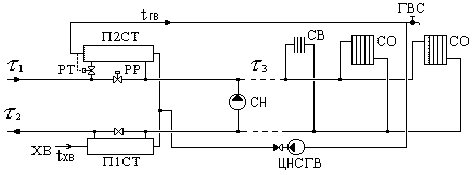 Рисунок 32. Схема ЦТП (ИТП) с двухступенчатой последовательной схемой подключения ГВС и с насосным смешиванием СО и СВ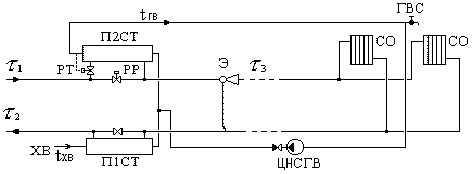 Рисунок 33. Схема ЦТП (ИТП) с двухступенчатой последовательной схемой подключения ГВС с элеваторным присоединением СО и СВ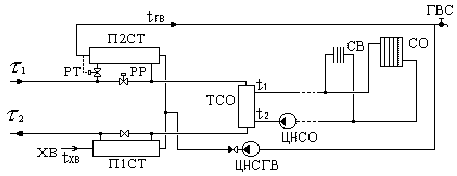 Рисунок 34. Схема ЦТП (ИТП) с двухступенчатой последовательной схемой подключения ГВС и независимым присоединением СО и СВ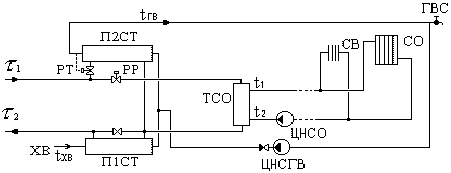 Рисунок 35. Схема ЦТП (ИТП) с двухступенчатой смешанной схемой подключения ГВС и независимым присоединением СО и СВ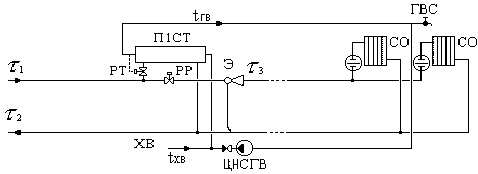 Рисунок 36. Схема ЦТП (ИТП) с параллельным подключением подогревателя ГВС сэлеваторным присоединением СО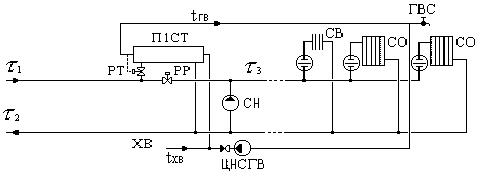 Рисунок 37. Схема ЦТП (ИТП) с параллельным подключением подогревателя ГВС и насосным смешением СО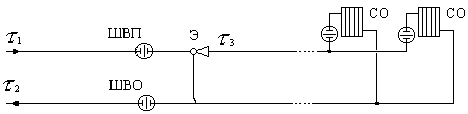 Рисунок 38. Схема ЦТП (ИТП) с элеваторным присоединением СО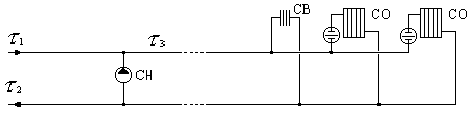 Рисунок 39. Схема ЦТП (ИТП) с насосом смешения на перемычкеТипы присоединений теплопотребляющих установок на абонентских вводах в системе теплоснабжения муниципального образования определяются схемой в зависимости от температурного графика, соотношения величин нагрузок на горячее водоснабжение и отопление, и т.д. От тепловых сетей, отпускающих тепловую энергию по температурному графику выше 95/70 оС используется элеваторное и независимое в зданиях выше 12 этажей присоединения. От тепловых сетей, отпускающих тепловую энергию по температурному графику 95/70оС используется непосредственное присоединение. Таким образом, наиболее распространенными схемами присоединения теплопотребляющих установок у потребителей являются схемы присоединений №№ 2, 1, 4:схема №1 «потребитель с независимым присоединением системы отопления» (Рисунок 28);схема №2 «потребитель с элеваторным присоединением системы отопления» (Рисунок 29);схема №4 «потребитель с непосредственным присоединением системы отопления» (Рисунок 35).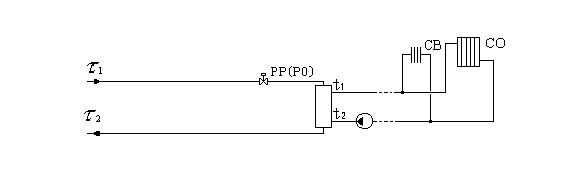 Рисунок 40. Схема №1. Потребитель с независимым присоединением системы отопления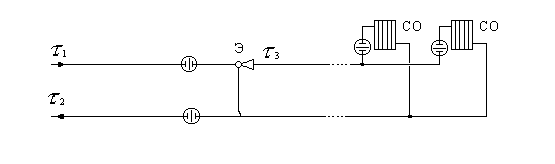 Рисунок 41. Схема №2. Потребитель с элеваторным присоединением системы отопления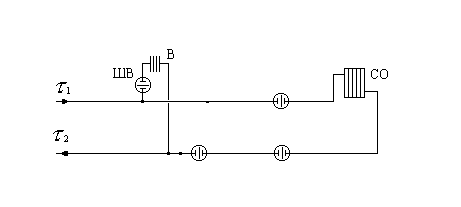 Рисунок 42. Схема №4. Потребитель с непосредственным присоединением системы отопленияТип присоединения теплопотребляющих установок к тепловым сетям для каждого потребителя приведен в Электронной модели системы теплоснабжения муниципального образования «Город Березники» Пермского края, являющейся неотъемлемой частью Схемы теплоснабжения.Сведения о наличии приборов коммерческого учета тепловой энергии, отпущенной из тепловых сетей потребителям, и анализ планов по установке приборов учета тепловой энергии и теплоносителяВ настоящее время коммерческими приборами учета тепловой энергии оснащены 1512 узла в г. Березники и г. Усолье (932 в г. Березники). Из них, во исполнение ФЗ №261, АО «БСК» установили 500 единиц УУТЭ установлено в рамках Концессионного соглашения.Общий процент оборудованных приборами учета объектов – 55% по г. Березники.Информация по приборам учета по другим населенным пунктам МО «Город Березники» Пермского края отсутствует.Система учета реализованной тепловой энергии представлена узлами коммерческого учета у ряда потребителей. Количество реализованной тепловой энергии потребителям, у которых тепловычислители отсутствуют, определяется расчетным способом.Анализ работы диспетчерских служб теплоснабжающих (теплосетевых) организаций и используемых средств автоматизации, телемеханизации и связиОперативно-диспетчерская служба ОСП «Березниковская» ООО «ПСК» (Обслуживающая организация контура ПАО «Т Плюс» по договору. С 01.10.2021г. реорганизуется и присоединяется к ПАО «Т Плюс») является структурной единицей ООО «ПСК», которое предоставляет АО «БСК» услуги по содержанию, эксплуатации и ремонтам теплосетевого имущества, находящегося во владении АО «БСК» и ПАО «Т Плюс» в г. Березники.Оперативно-диспетчерская служба является структурным подразделением Обособленного структурного подразделения «Березниковская» Общества с ограниченной ответственностью «Пермская Сетевая Компания» (далее – ОСП «Березниковская» ООО «ПСК»).Диспетчерская служба обеспечивает непрерывное оперативно-диспетчерское управление БТЭЦ-2, ВК Гор. Больница, Правобережная котельная (в части тепловой нагрузки), тепловыми сетями и насосными станциями ПН1, ПН-2, осуществляет через начальников участка магистральных тепловых сетей (УТС №1), участка квартальных тепловых сетей и ЦТП (УТС №2), начальников смены участка правобережной котельной (далее – начальник смены КЦ) и операторов котельной участка «Котельная городской больницы №2» (далее – оператор котельной) оперативное руководство работой системы централизованного теплоснабжения для бесперебойного и качественного теплоснабжения потребителей, обеспечение (поддержание) в работоспособном состоянии тепловых сетей и тепловых энергоустановок (далее ТЭУ), повышение эксплуатационной надежности, технического уровня эксплуатации тепловых сетей и систем централизованного теплоснабжения.Оперативно-диспетчерская служба:-для решения задач диспетчерского управления выдаёт оперативные диспетчерские команды и распоряжения руководящему и оперативному персоналу участков Правобережной котельной, Котельной городской больницы № 2, участка магистральных тепловых сетей, участка квартальных тепловых сетей и ЦТП;-координирует управление работой элементов системы централизованного теплоснабжения (источники тепловой энергии, тепловые сети, насосные станции, системы теплопотребления);-контролирует подачу потребителям теплоносителя (сетевой воды) установленных параметров, в соответствии с заданным графиком при утечках теплоносителя и потерях тепла, не превышающих нормативные;-организует работы по обнаружению, локализации и ликвидации повреждений на тепловых сетях АО «БСК» и ПАО «Т Плюс»;-осуществляет постоянный контроль за ходом работ повышенной опасности и особых опасных работ, контролирует качество и сроки выполнения работ;Диспетчерская служба осуществляет: -руководство технологическими процессами при ликвидации аварий (технологических нарушений) на тепловых сетях:-обеспечение оперативного выполнения работ по локализации аварийного повреждения; -оперативное обнаружение повреждения и ограничение его распространения (локализация);-срочный ремонт или замена вышедших из строя трубопроводов и оборудования;-восстановление в кратчайший срок нормального теплоснабжения потребителей тепловой энергии;-использование резервных аварийных перемычек для минимальной продолжительности перерыва в подаче тепловой энергии потребителям.	Дежурный диспетчер в оперативном отношении, в части направления режимов отпуска тепловой энергии подчинен Департаменту диспетчеризации и режимов. Начальники смен станций источников, в части ведения тепловых и гидравлических режимов, подчинены дежурному диспетчеру.У дежурного диспетчера в оперативном подчинении находятся руководящий и оперативный персонал участков Правобережной котельной, Котельной городской больницы № 2, участка магистральных тепловых сетей (УТС № 1), участка квартальных тепловых сетей и ЦТП (УТС №2), ЭТС.Диспетчерская служба ОСП «Березниковская» в своей работе использует следующие средства автоматизации, телемеханизации и связи: - Информационно графическую систему LANMON-4, программный продукт АРМ ПТН. Автоматизированное рабочее место «Планирование тепловой нагрузки», является информационно–коммуникационной площадкой, представляющей собой совокупный набор последовательных действий, функций и алгоритмических вычислений, позволяющий участникам процесса оперативного взаимодействия при планировании и отпуске тепловой энергии на сутки в оперативном режиме просматривать заданные предложения по отпуску т/э и суточному диспетчерскому графику тепловой сети по тепловым выводам теплоисточника, а также формировать собственные предложения по изменению параметров диспетчерского графика на сутки Х-2, сутки Х-1, текущие сутки;- Телефонную, сотовую связь;- Оперативные схемы.Согласно «Типовой инструкции по технической эксплуатации тепловых сетей систем коммунального теплоснабжения» МДК 4-02.2001, в ОЭТС должно быть обеспечено круглосуточное оперативное управление оборудованием, задачами которого являются:- ведение режима работы;- производство переключений, пусков и остановов;- локализация аварий и восстановление режима работы;- подготовка к производству ремонтных работ;- выполнение графика ограничений и отключений потребителей, вводимого в установленном порядке.При планировании проведения ремонтных работ на магистральных, распределительных и внутриквартальных тепловых сетях (в случае, если отключение инженерной системы приведет к ограничению доступа потребителями к услугам теплоснабжения) время начала и окончания работ согласуется с управляющими организациями. Уведомление потребителей, попадающих в зону отключения, и извещение соответствующих подразделений администрации осуществляет персонал единой диспетчерской службы.Уровень автоматизации и обслуживания центральных тепловых пунктов, насосных станцийНа балансе АО «БСК» находится 26 ЦТП, и 2 ПНС находятся на балансе ПАО «Т Плюс». В том числе, 3 ЦТП (N 14, 20, 21) расположены на Правобережном районе г. Березники. В 11 центральных тепловых пунктах (ЦТП-1, 2, 4, 5, 7, 8, 9, 10, 23, 24, 26) установлена автоматическая погодозависимая система регулирования расхода теплоносителя, на 24 ЦТП установлены системы автоматического регулирования по поддержанию температуры ГВС, на 11 ЦТП используются насосы с частотными приводами. Полный перечень автоматики и насосного оборудования на центральных тепловых пунктах представлен в приложения к Схеме теплоснабжения МО «Город Березники» Пермского края.Таблица 35. Характеристика насосного оборудования, установленного на ПНСТаблица 36. Характеристика электроприводов запорно-регулирующей арматуры, установленной на Понизительной насосной № 1Таблица 37. Характеристика электроприводов запорно-регулирующей арматуры, установленной на Понизительной насосной № 2Сведения о наличии защиты тепловых сетей от превышения давленияНа магистральной тепловой сети 30 лет Победы «К-3-7» (узел С4-7) и сети Ломоносова «К-М4-19» установлены сбросные клапаны.	На балансе АО «БСК» числятся 26 ЦТП, из которых 6 тепловых пунктов имеют независимую схему присоединения. Данные ЦТП не оборудованы предохранительными клапанами для аварийного сброса при повышении давления в обратном трубопроводе во 2 контуре системы отопления.На теплоисточниках для автоматической защиты тепловых сетей от превышения давления установлены регуляторы давления. При независимой схеме подсоединения потребителей к тепловой сети стабилизация гидравлического режима, гашение избыточных напоров на тепловых пунктах и перед отдельными теплоприемниками при отсутствии автоматических регуляторов производится с помощью постоянных сопротивлений – дроссельных диафрагм (шайб). Для защиты тепловых сетей от превышения давления установлены сливные клапаны в низких точках сети и обратные клапаны на обводе групп сетевых насосов. Тепловые сети от котельной ВЧД-8 п. Железнодоржный оборудованы защитой по отклонению давления: АКМ уставки срабатывания по повышению и понижению 0,3 кгс/кв.см от рабочего режима.Тепловые сети от в г.Усолье, с. Пыскор не оборудованы защитой от превышения давления.Перечень выявленных бесхозяйных тепловых сетей и обоснование выбора организации, уполномоченной на их эксплуатациюНа территории МО «Город Березники» Пермского края выявлены бесхозяйные тепловые сети. Часть 6 Статьи 15 Федерального закона от 27 июля 2010 года № 190-ФЗ «О теплоснабжении» (изменения и дополнения согласно ФЗ от 2 июля 2021 г. № 348-ФЗ): В течение тридцати дней с даты принятия органом регистрации прав на учет бесхозяйного объекта теплоснабжения, но не ранее приведения его в соответствие с требованиями безопасности, подготовки и утверждения документов, необходимых для безопасной эксплуатации объекта теплоснабжения, и до даты регистрации права собственности на бесхозяйный объект теплоснабжения орган местного самоуправления городского округа обязан определить теплосетевую организацию, тепловые сети которой непосредственно соединены с тепловой сетью, являющейся бесхозяйным объектом теплоснабжения, либо единую теплоснабжающую организацию в системе теплоснабжения, в которую входят тепловая сеть и (или) источник тепловой энергии, являющиеся бесхозяйными объектами теплоснабжения, и которая будет осуществлять содержание и обслуживание указанных объектов теплоснабжения (далее - организация по содержанию и обслуживанию), если органом государственного энергетического надзора выдано разрешение на допуск в эксплуатацию указанных объектов теплоснабжения. Бесхозяйный объект теплоснабжения, в отношении которого принято решение об определении организации по содержанию и обслуживанию, должен быть включен в утвержденную схему теплоснабжения.Принятие на учет бесхозяйных тепловых сетей должно осуществляться на основании Постановления Правительства РФ от 17 сентября 2003 г. № 580 «Об утверждении положения о принятии на учет бесхозяйных недвижимых вещей».В таблице ниже представлен перечень выявленных бесхозяйных тепловых сетей, обслуживающей организацией которых является АО «БСК».Таблица 38. Перечень выявленных бесхозяйных сетейДанные энергетических характеристик тепловых сетей (при их наличии)Перечень целевых показателей эффективности передачи тепловой энергии в зоне действия ВК Усолье, представлен в таблице ниже. Энергетические характеристики тепловых сетей от других источников тепловой энергии, расположенных на территории муниципального округу «Город Березники» Пермского края отсутствует.Таблица 39. Энергетические характеристики эффективности передачи тепловой энергии в зоне действия Правобережной котельнойПеречень целевых показателей эффективности передачи тепловой энергии в зоне действия БТЭЦ-2, представлен в таблице ниже.Таблица 40. Энергетические характеристики эффективности передачи тепловой энергии в зоне действия БТЭЦ-2Описание изменений в характеристиках тепловых сетей и сооружений на них, зафиксированных за период, предшествующий актуализации схемы теплоснабженияВ 2018г. выполнен перевод всей существующей и перспективной тепловой нагрузки города с сетевой водой в зону действия БТЭЦ-2 с выводом из эксплуатации БТЭЦ-10 и прекращением отпуска тепла с сетевой водой от БТЭЦ-4.При реализации выполнены мероприятия на тепловых сетях:Реконструкция магистральных тепловых сетей сеть общей протяженностью – 6361 м, в том числе:- в надземном исполнении от БТЭЦ-2 до М1-6 – 378 м- в надземном исполнении от М1-6 до М1-12 - 3333 м- в подземном исполнении от М1-12 до М 3-30 - 1995 м- в подземном исполнении от М3-28 до М 3-23 – 300 м- в подземном исполнении от М2-310 до М2-320 – 355 мСтроительство понизительной насосной станции ПН-1 производительностью 572 м3/ч с установкой 3-х насосов центробежных двустороннего входа 1Д315-50 А (производительность 300 м3/ч).Строительство понизительной насосной станции ПН-2 производительностью 2100 м3/ч с установкой 3-х насосов центробежных двустороннего входа вертикального расположения типа 300DV70B А (производительность 1080 м3/ч).После перевода тепловой нагрузки на БТЭЦ-2 силами АО «БСК» был произведен анализ жалоб Потребителей в ОЗП 2018-2019гг.:Зона ТЭЦ-2 (до реконструкции зона СЦТ-1) – 17 ед. на внутреннюю систему отопления зданий;Зона после ПН-1 – 3 ед.Зона после ПН-2 (до реконструкции зона ТЭЦ-10 СЦТ-2) – 209 ед. (в т.ч. п. Нартовка и карналлитовая зона).Изменения в характеристиках тепловых сетей и сооружений на них по источникам тепловой энергии, расположенных на территории муниципального образования «Город Березники» Пермского края, за исключением г. Березники, отсутствуют.Часть 4. Зоны действия источников тепловой энергииОписание существующих зон действия источников тепловой энергии во всех системах теплоснабжения на территории муниципального образования «Город Березники» Пермского края, включая перечень котельных, находящихся в зоне эффективного радиуса теплоснабжения источников комбинированной выработки тепловой и электрической энергииЗона действия БТЭЦ-2Зона действия БТЭЦ-2 распространяется на всю левобережную часть города, 64 км². В зону действия БТЭЦ-2 так же входит территория промышленного предприятия «Ависма» филиал ОАО «Корпорация ВСМПО-АВИСМА». В зоне действия системы теплоснабжения БТЭЦ-2 находятся котельная городской поликлиники №2 ВК Гор. Больница. В отопительный период в случае возникновения внештатных (аварийных) ситуаций, дефицита топлива на источнике тепловой энергии ВК Гор. Больница, имеется техническая возможность переключения всей тепловой нагрузки потребителей поликлиники на БТЭЦ-2, для поддержания необходимых параметров качества теплоснабжения. Зона действия ВК «Гор. Больница»Зона действия котельной распространяется на комплекс зданий и сооружений – ГБУЗ ПК «КБ им. Вагнера Е.А. г. Березники» по адресу ул. Ломоносова, 102 и составляет 0,07 км2.В отопительный период в случае возникновения внештатных (аварийных) ситуаций, дефицита топлива на источнике тепловой энергии ВК Гор. Больница, имеется техническая возможность переключения всей тепловой нагрузки потребителей на БТЭЦ-2, для поддержания необходимых параметров качества теплоснабжения.Зона действия Правобережной котельнойЗона действия ВК Правобережная распространяется на правобережную часть г. Березники. Зона действия источника ограничена ул. Свободы, рекой Кама, лесным массивом и составляет 4,97 км2. В зоне эффективного радиуса теплоснабжения данного источника тепловой энергии другие котельные отсутствуют.Зона действия Котельных №№1, 7 и 5 ООО «Энергоресурс»Зоны действия котельный №1, 7 и 5 ООО «Энергоресурс» находятся территориально в г.Усолье. Предоставляет услуги теплоснабжения малоэтажной застройки с низкой плотностью. Площадь зоны действия ИТЭ составляет 3,2 км²Зона действия Котельной №6 ООО «Энергоресурс»Зона действия котельной №6 ООО «Энергоресурс» находится в с. Пыскор и предоставляет услуги малоэтажной застройки с низкой плотностью. Площадь зоны действия ИТЭ составляет 0,04 км².Зона действия Котельной ВЧД-8Зона действия котельной ВЧД-8 расположена в п. Железнодорожный на ст. Березники - Сортировочная, и обеспечивает тепловой энергией здания и сооружения ОАО «РЖД» и п. Железнодорожный. Площадь зоны действия ИТЭ составляет 12 км².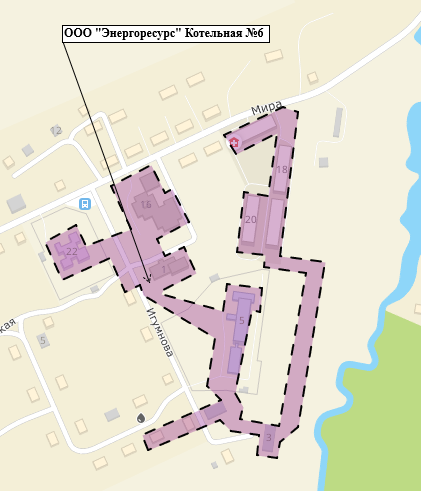 Рисунок . Зона действия котельной №6, с. Пыскор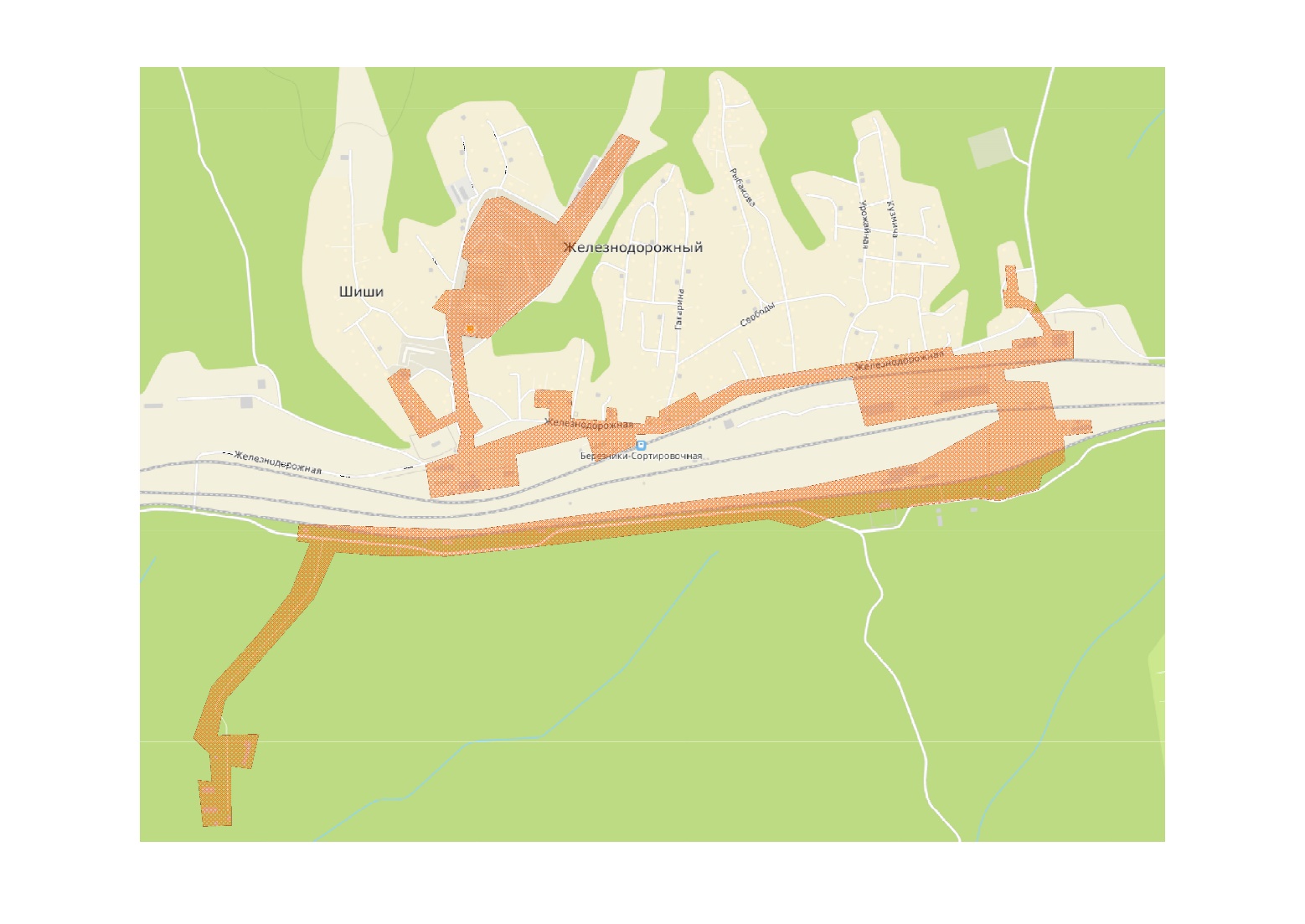 Рисунок . Зона действия котельной ВЧД-8 п. Железнодорожный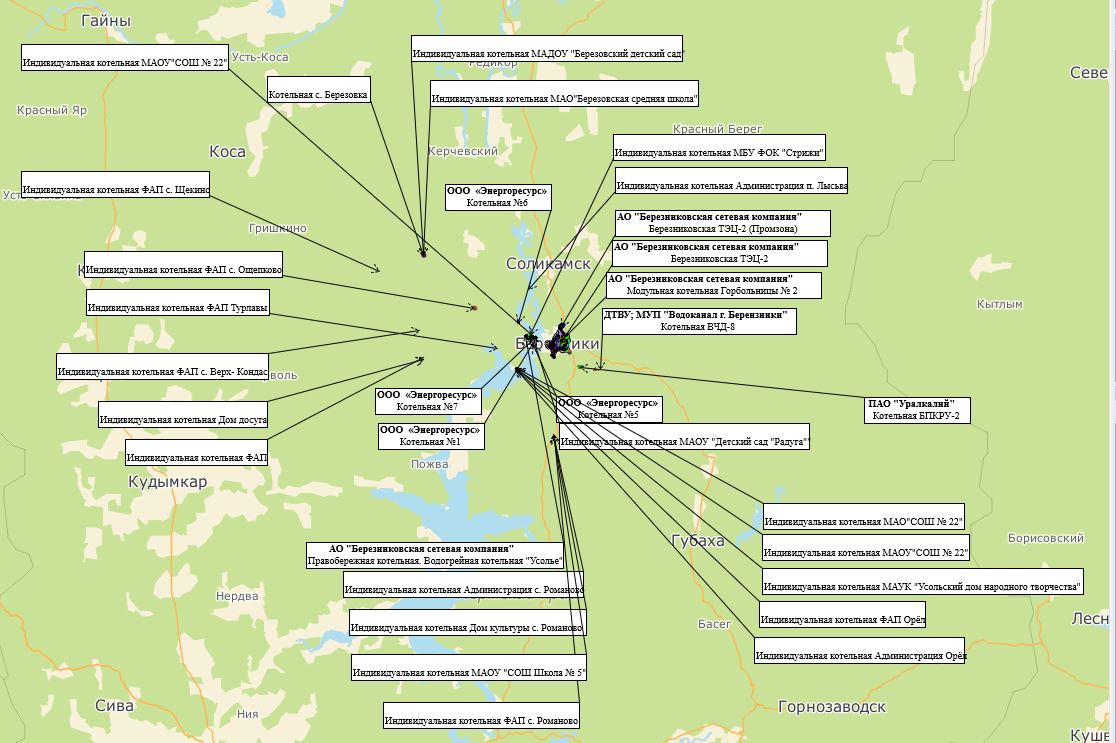 Рисунок 45. Зона действия индивидуальных котельных МО «Город Березники» Пермского края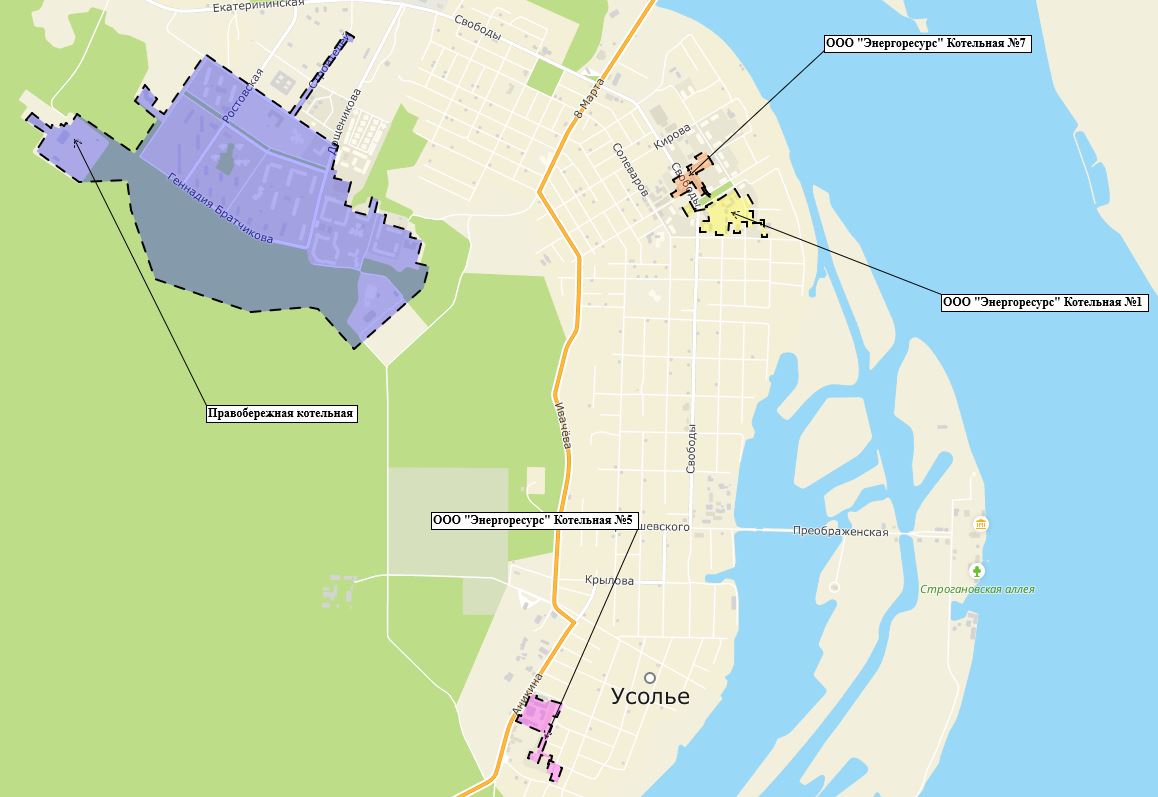 Рисунок . Зона действия источников тепловой энергии на правом берегу р.Кама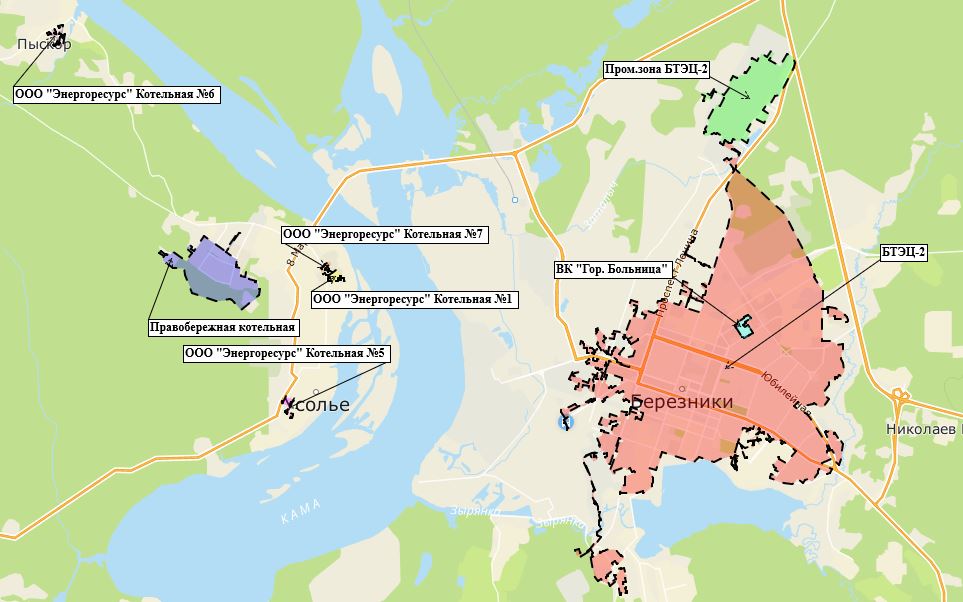 Рисунок 47. Зона действия источников теплоснабжения МО «Город Березники» Пермского краяПеречень котельных, находящихся в зоне радиуса эффективного теплоснабжения источников тепловой энергии, функционирующих в режиме комбинированной выработки электрической и тепловой энергииВ зоне радиуса эффективного теплоснабжения БТЭЦ-2 - источника тепловой энергии, функционирующего в режиме комбинированной выработки электрической и тепловой энергии, находится котельная Городской больницы №2, система теплоснабжения которой присоединена к БТЭЦ-2. В отопительный период в случае возникновения внештатных (аварийных) ситуаций имеется техническая возможность перевести на БТЭЦ-2 тепловую нагрузку.Часть 5. Тепловые нагрузки потребителей тепловой энергии, групп потребителей тепловой энергииОписание значений спроса на тепловую мощность в расчетных элементах территориального деления, в том числе значений тепловых нагрузок потребителей тепловой энергии, групп потребителей тепловой энергииЗначения договорных тепловых нагрузок, соответствующих величине потребления тепловой энергии при расчетных температурах наружного воздуха в расчетных элементах районного территориального деления представлены в таблице ниже.Таблица 41. Значение договорных тепловых нагрузок в сетевой воде в расчетных элементах территориального деленияПотребители пром.площадок имеют отдельный вывод с источника тепловой энергии БТЭЦ-2 с договорной нагрузкой 17,7 Гкал/ч (24 т/ч). Также ОАО "Корпорация ВСМПО-АВИСМА" имеет договорную нагрузку на систему отопления по теплоносителю сетевая вода 90 Гкал/ч.Значения договорных тепловых нагрузок источников теплоснабжения, соответствующих величине потребления тепловой энергии при расчетных температурах наружного воздуха в расчетных элементах районного территориального деления с разделение потребителей на группы представлены в таблице ниже.Таблица 42. Договорные нагрузки в расчетных элементах по группам потребителейОписание значений расчетных тепловых нагрузок на коллекторах источников тепловой энергииРасчетные значения тепловых нагрузок источников тепловой энергии определяются в соответствии требованиям методических рекомендаций по разработке схем теплоснабжения.Для установления расчётной тепловой нагрузки фиксируется среднесуточная температура наружного воздуха при достигнутом максимуме тепловых нагрузок. Достигнутый максимум присоединённой тепловой нагрузки на источниках тепловой энергии принимается по данным приборного учета.Расчётная тепловая нагрузка отопления и вентиляции приводится к расчетной температуре наружного воздуха по формуле:,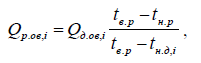 где Qд.ов - достигнутая тепловая нагрузка в горячей воде для целей отопления и вентиляции внешних потребителей в i -том году, Гкал/ч;tв.р - температура внутри отапливаемого помещения, принимаемая для проектирования систем отопления и вентиляции, град. Цельсия;tн.р - температура наружного воздуха, принимаемая для проектирования систем отопления и вентиляции, град. Цельсия;tн.д.i - температура наружного воздуха, зафиксированная при достигнутом максимуме тепловых нагрузок в i -том году, град. Цельсия.Таблица 43. Расчетная тепловая нагрузка на коллекторах источников тепловой энергии- фактическая средняя температура наружного воздуха за январь 2020 г. составляет -8,2°СОписание случаев и условий применения отопления жилых помещений в многоквартирных домах с использованием индивидуальных квартирных источников тепловой энергииИндивидуальные источники теплоснабжения (преимущественно – печное отопление) применяются только в зонах 1-2-этажной индивидуальной застройки. В соответствии с требованиями п. 15 статьи 14 ФЗ № 190 «О теплоснабжении» «Запрещается переход на отопление жилых помещений в многоквартирных домах с использованием индивидуальных квартирных источников тепловой энергии при наличии осуществлённого в надлежащем порядке подключения к системам теплоснабжения многоквартирных домов» перевод многоквартирных жилых домов на использование поквартирных источников не допускается.Индивидуальные квартирные источники имеются в г. Усолье, в одном МКД источниками могут быть печь дровяная, электрокотел, газовый котел. Такая реконструкция была выполнена до присоединения территории Усольского района к г. Березники.Описание величины потребления тепловой энергии в расчетных элементах территориального деления за отопительный период и за год в целомЗначения потребления тепловой энергии, в разрезе расчетных элементов территориального деления города, рассчитаны исходя из суммарных договорных нагрузок потребителей на нужды отопление, вентиляции и горячего водоснабжения по административным районам. Месячное потребление тепловой энергии рассчитано по нормативной средней температуре наружного воздуха за отопительный период СП 131.13330.2018 «Строительная климатология».Годовое потребление тепловой энергии на нужды отопления и вентиляции рассчитано по формуле: Qрасч=(Qmax(20-tср.нв)/57)*24часа*n, гдеQрасч – годовое потребление тепловой энергии, Гкал;Qmax – договорная тепловая нагрузка (отопления, вентиляции) при расчетной температуре расчетного воздуха, Гкал;Tнв – среднемесячная фактическая температура наружного воздуха, °С.Нагрузка горячего водоснабжения, в отличие от нагрузки отопления и вентиляции, не зависит от температуры наружного воздуха и является величиной постоянной. Месячное потребление тепловой энергии на нужды горячего водоснабжения рассчитано по формуле: Qгвс=Qmax*24часа*n, гдеQгвс – расчетное потребление тепловой энергии на нужды ГВС, Гкал/ч;Qmax – средняя договорная тепловая нагрузка на нужды ГВС, Гкал/ч.Значения потребления тепловой энергии за отопительный период рассчитаны исходя из продолжительности отопительного периода, для г. Березники, равной 242 дня. Значения потребления тепловой энергии за год рассчитаны исходя из планового ремонта тепловых сетей в межотопительный период продолжительностью 14 дней.Значения потребления тепловой энергии в расчетных элементах территориального деления помесячно, за отопительный период и за год в целом представлены в таблице ниже.Таблица 44. Расчетная величина годового потребления тепловой энергии в расчетных элементах территориального деленияПри этом представленные в таблице объемы потребления тепловой энергии, предусматривают сценарий с выходом на максимальное потребление, учитывающий климатические параметры, соответствующие СНиП и выборку заявленной мощности потребителями.Здесь следует отметить, что указанный баланс потребления сформирован на основании заявленной потребителями тепловой энергии и горячей воды, договорной мощности теплоиспользующего оборудования. В связи с различием заявленного и фактического использования мощности, указанный баланс: является вариантом, использования теплоэнергоресурсов в объемах мощности, на которую потребитель получил право пользования, установленного условиями договоров теплоснабжения, заключенных в установленном действующим законодательством порядке, предусматривающим ограниченное использование мощности (по факту юридического удержания неиспользуемых объемов, в отсутствие двухставочных тарифов и договоров на резервирование мощности);подлежит корректировке при формировании реальных балансов, цель которых:минимизация капитальных затрат в сетевые активы и оборудования источников тепловой энергии, направленных на увеличение мощности (пропускной способности);минимизация стоимости подключений объектов нового строительства к системам тепловой инфраструктуры;безусловное исполнение условий действующего законодательства, по реализации установленного приоритета комбинированной выработки, за счет существующего потенциала установленной мощности существующих источников работающих в комбинированном цикле, при условии эффективности производимых в узел инвестиций (затраты на комплексный перевод нагрузки потребителей в зону покрытия источника, осуществляющего комбинированную выработку не должны превышать затрат на реконструкцию/строительство существующих источников с переводом работы в комбинированный цикл;обязательный учет исполнения условий 261-ФЗ, в части планирования снижения нагрузки существующих потребительских систем во всех расчетных сроках за счет реализации программ повышения энергетической эффективности в потребительском секторе.Максимальное значение теплопотребления (по заявленной мощности) наблюдается от источника БТЭЦ-2. При этом следует учитывать, что наиболее крупная потребительская заявка на БТЭЦ-2 в объеме 90 Гкал/ч, подается ежегодно одним из самых крупных потребителей города - группой предприятий «Ависма» филиал ОАО «Корпорация ВСМПО-АВИСМА». При этом указанный объем мощности не выбирается (не используется) потребителем в виду отсутствия платы за резерв мощности и отсутствия технологической потребности (за исключением объема потребления ТЭР, на нужды СОиВ).Описание существующих нормативов потребления тепловой энергии для населения на отопление и горячее водоснабжениеНормативы потребления коммунальных услуг на территории МО «Города Березники» Пермского края установлены следующими документами:Постановление Министерства жилищно-коммунального хозяйства и благоустройства Пермского края №СЭД-24-02-46-149 «Об утверждении нормативов потребления коммунальной услуги по отоплению в жилых помещениях многоквартирных (жилых) домов на территории Пермского края, рассчитанных на 8 месяцев отопительного периода». Норматив теплопотребления показывает необходимое количество тепловой энергии, Гкал, затрачиваемой на отопление 1 м2 общей площади дома.Постановление Правительства Пермского края от 17.09.2015 г. (ред. От 10.03.2021) №648-п «Об утверждении нормативов потребления коммунальных услуг по холодному водоснабжению, горячему водоснабжению в жилых помещениях для II группы муниципальных образований Пермского края». Норматив потребления горячего водоснабжения показывает объем потребления ГВС, м3, на одного человека в месяц в зависимости от условий потребления услуги ГВС. Приказом Министерства жилищно-коммунального хозяйства и благоустройства Пермского края от 27.11.2019 г.№ СЭД-24-02-46-133 "Об утверждении нормативов потребления коммунальной услуги по отоплению в жилых помещениях 2-этажных многоквартирных (жилых) домов на территории Пермского края" (ред. от 25.12.2020). Норматив потребления коммунальной услуги по отоплению в жилых помещениях 2-этажных многоквартирных (жилых) домов, расположенных на территории пермского края, рассчитанные на 8 месяцев отопительного периода.Приказ Региональной службы по тарифам Пермского края от 07.06.2017 N СЭД-46-09-24-1 (ред. от 27.02.2019) "Об утверждении нормативов потребления холодной воды, горячей воды и отведения сточных вод в целях содержания общего имущества в многоквартирном доме на территории Пермского края".Сравнение величины договорной и расчетной тепловой нагрузки по зоне действия каждого источника тепловой энергииДоговорные тепловые нагрузки с распределением по источникам тепловой энергии указаны в п.1.6. Расчетные нагрузки рассчитанные по достигнутому потребления за январь 2020 г. представлены в п. 1.5.2. Сравнение величин договорной и расчетной тепловой нагрузки представлены в таблице ниже.Расчетная тепловая нагрузка на систему отопления и вентиляцию меньше договорных значений по каждому ИТЭ. Для БТЭЦ-2 и Правобережной котельной фактическое среднечасовое потребления тепловой энергии на нужды горячего водоснабжения выше договорных значений.Таблица . Сравнение величины договорной и расчетной тепловой нагрузки по ИТЭОписание изменений тепловых нагрузок потребителей тепловой энергии, в том числе подключенных к тепловым сетям каждой системы теплоснабжения, зафиксированных за период, предшествующий актуализации схемы теплоснабженияОписание изменений тепловых нагрузок потребителей тепловой энергии, зафиксированных за период, предшествующий актуализации схемы теплоснабжения представлено в таблице ниже.Таблица 46. Изменения тепловых нагрузок потребителей тепловой энергииЧасть 6. Балансы тепловой мощности и тепловой нагрузкиОписание балансов установленной, располагаемой тепловой мощности и тепловой мощности нетто, потерь тепловой мощности в тепловых сетях и расчетной тепловой нагрузки по каждому источнику тепловой энергииБалансы установленной мощности и тепловой нагрузки в зонах действия источников тепловой энергии представлены в таблице ниже.Таблица 47. Баланс тепловой мощности и тепловой нагрузкиРасчетная часовая величина тепловых потерь трубопроводами тепловых сетях определена расчетным путем в электронной модели, разработанной в Zulu Thermo. Присоединенная тепловая нагрузка является суммарной величиной договорных тепловых нагрузок потребителей тепловой зоны.Присоединенная тепловая нагрузка, включенная в вышеприведенный мощностной баланс, оценивалась исходя из заявленных величин тепловой мощности потребительских теплоиспользующих установок. Описание резервов и дефицитов тепловой мощности нетто по каждому источнику тепловой энергииВсе источники тепловой энергии в МО «Город Березники» Пермского края имеют достаточный резерв тепловой мощности, за исключением котельных №№1 и 5 ООО «Энергоресурс» (дефицит мощности 2 и 0,76 Гкал/ч соответственно). Величина резерва и дефицита тепловой мощности нетто по каждому источнику тепловой энергии представлена в таблице п. 1.6.1.На основании анализа баланса тепловой мощности по Правобережной котельной, присутствует резерв установленной мощности. Ввод дополнительного теплогенерирующего оборудования не требуется.Обязательства по формированию баланса по располагаемой, договорной и фактически используемой мощности (предусматриваемого границами сценарных условий, установленных в соответствии с требованиями и принципами, указанными выше), определены уполномоченными органами, осуществляющими регулирование и оценку материальных балансов источников тепловой энергии и систем централизованного теплоснабжения - в лице департамента оперативного контроля и управления в электроэнергетики. При этом основное требование уполномоченного органа к формированию баланса, устанавливает не только обязанности по отражению распределения и прогнозирования мощности в СЦТ по фактическому балансу, но и максимальный объем реализации мероприятий по переводу зон теплоснабжения в зоны эффективного теплоснабжения источников тепла, осуществляющих выработку тепловой энергии в комбинированном цикле.Описание гидравлических режимов, обеспечивающих передачу тепловой энергии от источника тепловой энергии до самого удаленного потребителя и характеризующих существующие возможности (резервы и дефициты по пропускной способности) передачи тепловой энергии от источника к потребителюГидравлические режимы, обеспечивающие передачу тепловой энергии от источника тепловой энергии до самого удаленного потребителя и характеризующие существующие возможности передачи тепловой энергии от источника к потребителю, в виде пьезометрических графиков представлены в п.1.3.8. настоящей Схемы.Гидравлические режимы тепловых сетей обеспечиваются загрузкой насосного оборудования источников тепловой энергии в базе. Для регулировки располагаемого напора с источников с высоким объемом профицита тепловой мощности, а также требований безопасности в части предотвращения недопустимо высоких давлений в обратных трубопроводах и обеспечения необходимых располагаемых напоров у потребителей от БТЭЦ-2 функционируют понизительные насосные станции, расположенные в ЦТП-8, 11, 12, 13, 18, 23, 27, и отдельно стоящие НС (2 шт.), от Правобережной котельной - понизительные насосные станции, расположенные в ЦТП-20, 21.	Более подробная информация по гидравлическим режимам работы тепловых сетей по каждому источнику, с указанием величины резервов и дефицитов пропускной способности трубопроводов в разрезе тепловых источников, представлена в Электронной моделе. Пьезометрические графики работы тепловых сетей представлены в приложениях к Схеме теплоснабжения.Гидравлические режимы тепловых сетей можно охарактеризовать как удовлетворительные. Дефициты по пропускной способности тепловых сетей отсутствуют, а резервы по пропускной способности достаточны для удовлетворения текущих потребностей города.Гидравлический расчет выполнен на электронной модели схемы теплоснабжения в ПРК Zulu Thermo 8.0.До реализации проекта по переводу теплоснабжения города на единственный источник тепловой энергии БТЭЦ-2, п. Нартовка являлся ближайшим потребителем от источника ТЭЦ-10. После реализации, данный поселок стал конечным потребителем от БТЭЦ-2. При эксплуатационном режиме возникают отклонения параметров от необходимых, для обеспечения расчетных температур и давления на вводах у потребителей (элеваторное присоединение).Пьезометрические графики до самого удаленного потребителя, характеризующие резервы и дефициты по пропускной способности передачи тепловой энергии потребителю, представлены на рисунках ниже.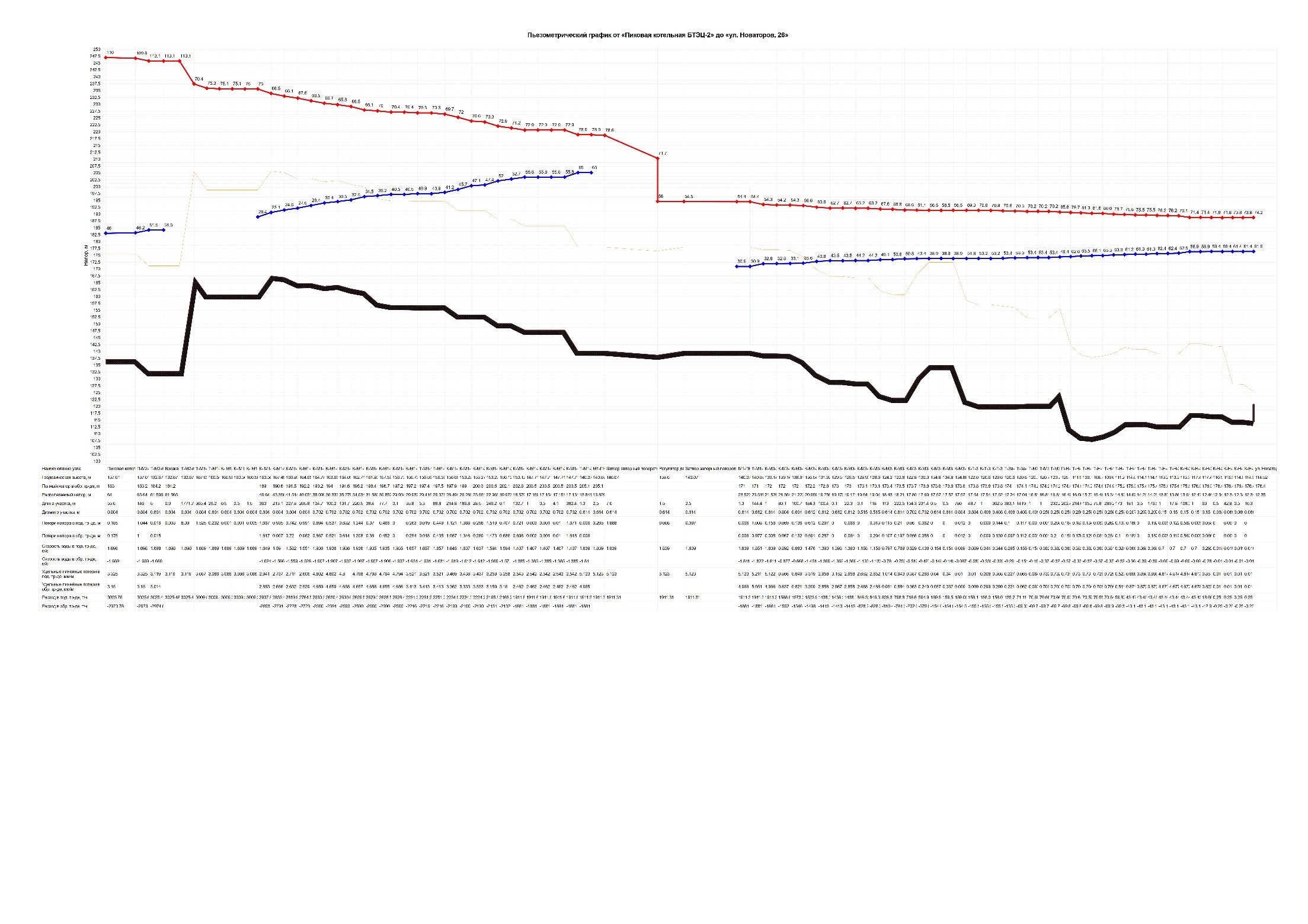 Рисунок . Пьезометрический график до мкр. Нартовка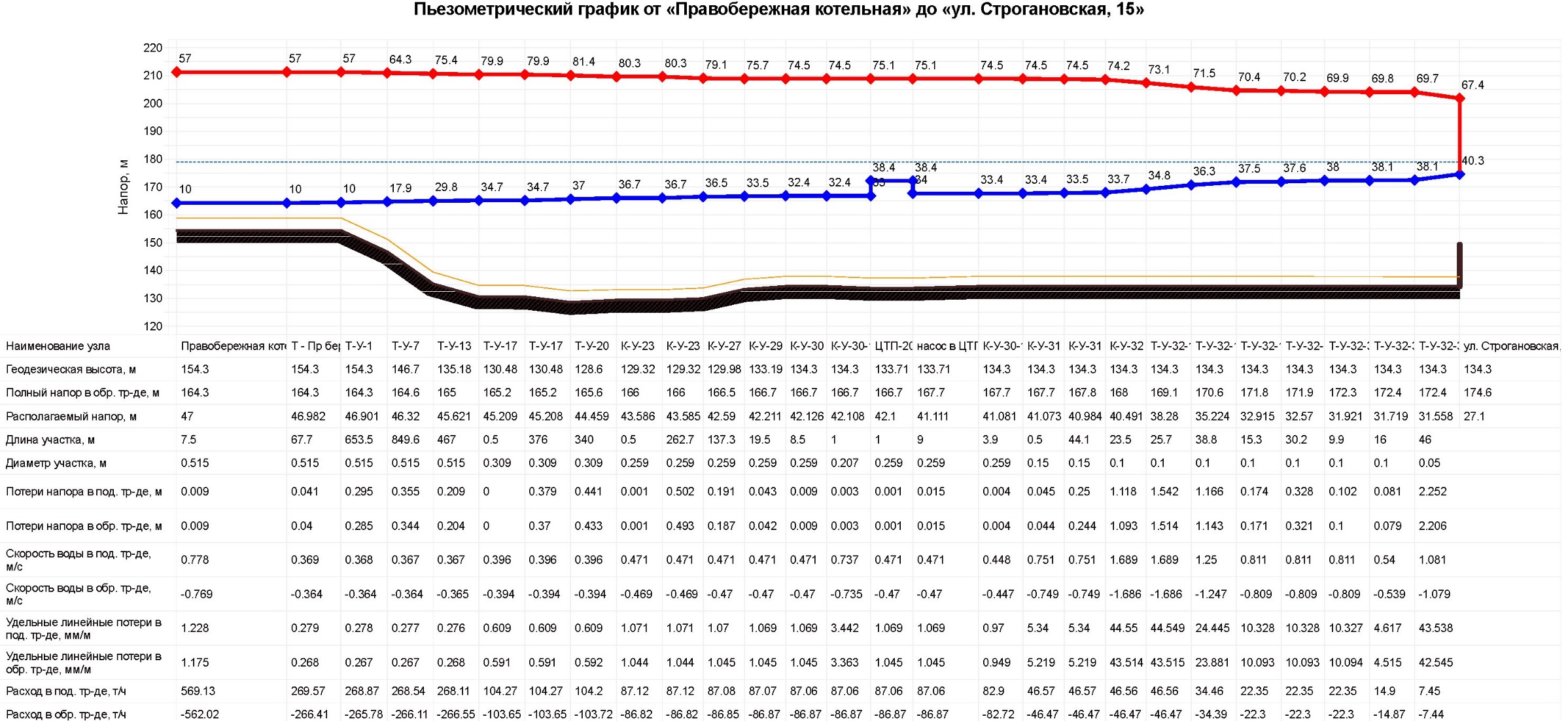 Рисунок . Пьезометрический график от Правобережной котельной до самого удаленного потребителя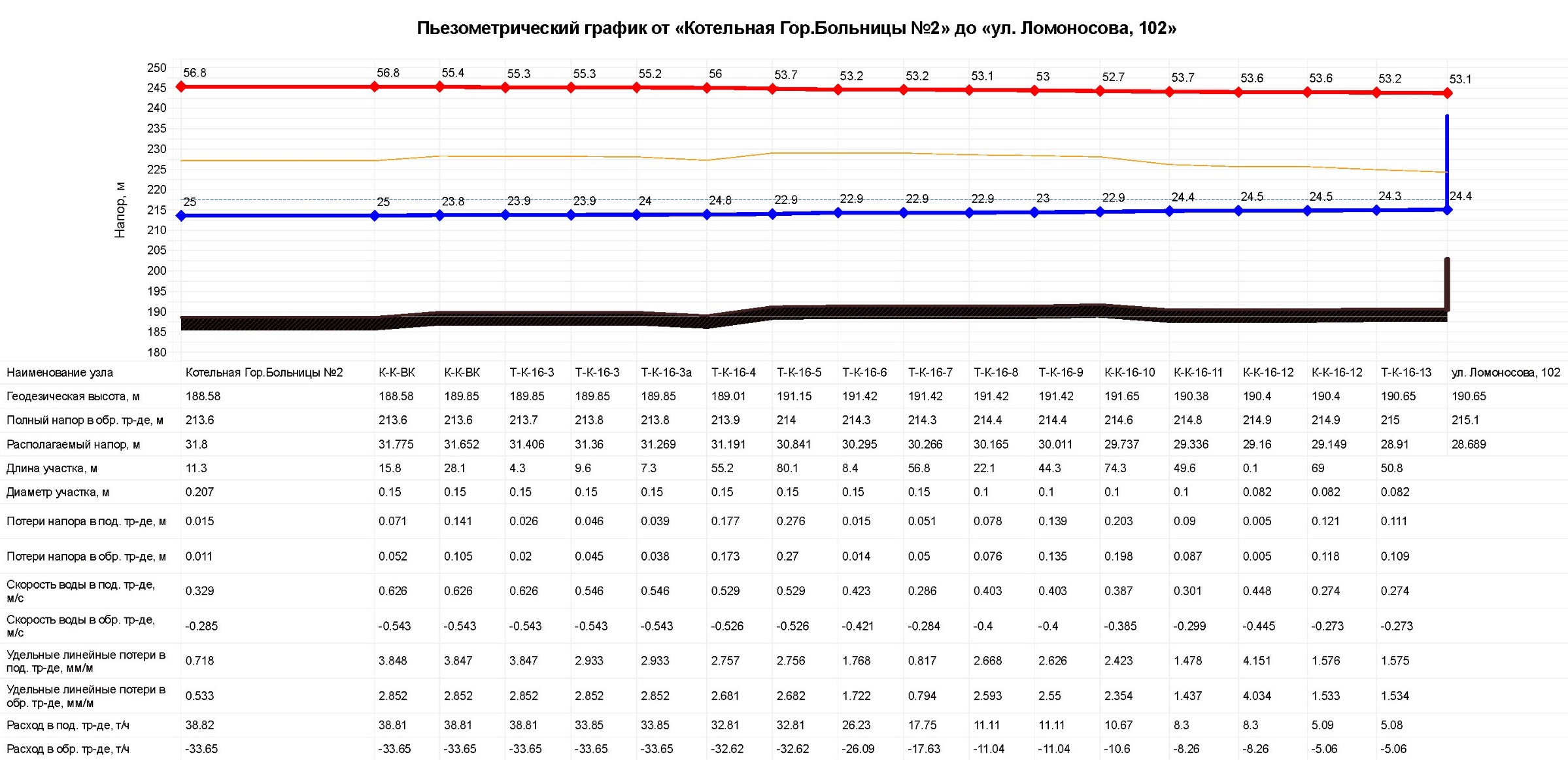 Рисунок . Пьезометрический график от ВК «Гор. Больница» до самого удаленного потребителяОписание причины возникновения дефицитов тепловой мощности и последствий влияния дефицитов на качество теплоснабженияРасчет дефицита/профицита мощности по каждому из источников, производился исходя из ситуации, при которой потребители производят выборку заявленной мощности в полном объеме. Существует дефицит установленной мощности на Котельных №1 и №5 г. Усолье.Актуализация тепловых нагрузок должна производится ежегодно на основании фактически проведенных наладочных мероприятий, показаний узлов учета, а также снижения заявленных величин после введения оплаты за резерв мощности либо двухставочных тарифов.Основные причины возникновения дефицита и снижения качества теплоснабжения:1. Возникновение не покрываемых дефицитов или снижение нормативных резервов мощности может происходить при отказе теплоснабжающих организаций от выполнения инвестиционных обязательств, пересмотр ими своих планов в меньшую сторону. Модернизация основного оборудования является необходимым и постоянным аспектом деятельности любой теплоэнергетической компании. В противном случае износ и выбытие оборудования могут стать причиной снижения надежности теплоснабжения, причиной роста удельных издержек, а впоследствии – и причиной дефицита мощности. В этом же ряду причин и необходимость диверсификации структуры генерирующих мощностей.2. Рост объемов теплопотребления.Чтобы избежать появления и нарастания дефицита мощности необходимо поддерживать баланс между нагрузками вновь вводимых объектов потребления тепловой энергии и располагаемыми мощностями источников систем теплоснабжения.Описание резервов тепловой мощности нетто источников тепловой энергии и возможностей расширения технологических зон действия источников с резервами тепловой мощности нетто в зоны действия с дефицитом тепловой мощностиСуществуют резервы тепловой мощности нетто источников тепловой энергии (кроме Котельных №1 и №5). Данные резервы предполагается использовать для покрытия перспективной тепловой нагрузки без расширения технологических зон действия источников в связи с их обособленностью.Расширение технологических зон действия источников с резервами тепловой мощности нетто в зоны действия с дефицитом тепловой мощности не предусматривается. Планируется вывод из эксплуатации источников с дефицитом установленной мощности, котельные №1 и №5 при условии, что будет выполнен перевод потребителей на индивидуальное теплоснабжение. На момент разработки Съемы теплоснабжения увеличение мощности данных источников не предусмотрено.Полученные резервы на остальных ИТЭ свидетельствует о наличии возможности расширения технологических зон действия котельных и возможности присоединения новых потребителейОписание изменений в балансах тепловой мощности и тепловой нагрузки каждой системы теплоснабжения, в том числе с учетом реализации планов строительства, реконструкции и технического перевооружения источников тепловой энергии, введенных в эксплуатацию за период, предшествующий актуализации схемы теплоснабженияИзменения в балансах тепловой мощности, выраженные изменениями значений резервов тепловой мощности представлено в таблице ниже.Таблица 48. Описание изменений в балансах тепловой мощностиЧасть 7. Балансы теплоносителяОписание балансов производительности водоподготовительных установок теплоносителя для тепловых сетей и максимального потребления теплоносителя в теплоиспользующих установках потребителей в перспективных зонах действия систем теплоснабжения и источников тепловой энергии, в том числе работающих на единую тепловую сетьКоличество теплоносителя, теряемое с утечками из тепловой сети и систем теплопотребления, восполняется подпиткой. Расчет технически обоснованных нормативных потерь теплоносителя выполнен в соответствии с «Методическими указаниями по составлению энергетической характеристики для систем транспорта тепловой энергии по показателю «потери сетевой воды», утв. Приказом Минэнерго РФ от 30.06.2003 № 278 и «Инструкцией по организации в Минэнерго России работы по расчету и обоснованию нормативов технологических потерь при передаче тепловой энергии», утв. Приказом Минэнерго от 30.12.2008 № 325.К нормативам технологических потерь при передаче тепловой энергии отнесены потери и затраты энергетических ресурсов, обусловленные техническим состоянием теплопроводов и оборудования и техническими решениями по надежному обеспечению потребителей тепловой энергией и созданию безопасных условий эксплуатации тепловых сетей, в том числе потери и затраты теплоносителя в пределах установленных норм.Организация подпитки сетевой воды в зону действия ВК Гор. Больница осуществляется от БТЭЦ-2 по средствам переточной связи в узле М-07-К-9.В таблице ниже представлены существующий баланс водоподготовительных установок. Увеличения мощности ВПУ на сегодняшний день и в перспективе не требуется.Таблица 49. Баланс водоподготовительных установокРасчетные (нормируемые) потери сетевой воды в системе теплоснабжения включают расчетные технологические потери (затраты) сетевой воды и потери сетевой воды с нормативной утечкой из тепловой сети и систем теплопотребления.Среднегодовая утечка теплоносителя (м3/ч) из водяных тепловых сетей должна быть не более 0,25% среднегодового объема воды в тепловой сети и присоединенных системах теплоснабжения независимо от схемы присоединения (за исключением систем горячего водоснабжения, присоединенных через водоподогреватели). Сезонная норма утечки теплоносителя устанавливается в пределах среднегодового значения.Согласно п.2 СП 124.13330.2012 «Тепловые сети», объем воды в системах теплоснабжения при отсутствии данных по фактическим объемам воды допускается принимать равным 65 м3 на 1 МВт расчетного теплового потока при закрытой системе теплоснабжения 70 м³ на 1 МВт - при открытой системе и 30 м³ на 1 МВт - при отдельных сетях горячего водоснабжения.Расчетные часовые потери теплоносителя приняты согласно расчетам в Электронной модели, являющейся неотъемлемой частью Схемы теплоснабжения.Описание балансов производительности водоподготовительных установок теплоносителя для тепловых сетей и максимального потребления теплоносителя в аварийных режимах систем теплоснабженияАварийный режим работы системы теплоснабжения определяется в соответствии с п.6.16÷6.17 СП 124.13330.2012 Тепловые сети. Актуализированная редакция СНиП 41-02-2003, по который рассчитываются водоподготовительные установки при проектировании тепловых сетей.Для компенсации этих расчетных технологических потерь (затрат) сетевой воды необходима дополнительная производительность водоподготовительной установки и соответствующего оборудования (свыше 0,25% объема теплосети), которая зависит от интенсивности заполнения трубопроводов.СП 124.13330.2012 Тепловые сети. Актуализированная редакция СНиП 41-02-2003 п. 6.16 «Установка для подпитки системы теплоснабжения на теплоисточнике должна обеспечивать подачу в тепловую сеть в рабочем режиме воду соответствующего качества и аварийную подпитку водой из систем хозяйственно-питьевого или производственного водопроводов.В соответствии с п. 6.16 СП 124.13330.2012 «Тепловые сети» для открытых и закрытых систем теплоснабжения должна предусматриваться дополнительно аварийная подпитка химически не обработанной и не деаэрированной водой, расход которой принимается в количестве 2 % среднегодового объема воды в тепловой сети и присоединенных системах теплоснабжения независимо от схемы присоединения (за исключением систем горячего водоснабжения, присоединенных через водоподогреватели).Значения максимального потребления теплоносителя в аварийном режиме приведены в п. 1.7.1.Описание изменений в балансах водоподготовительных установок для каждой системы теплоснабжения, в том числе с учетом реализации планов строительства, реконструкции и технического перевооружения этих установок, введенных в эксплуатацию в период, предшествующий актуализации схемы теплоснабженияИзменения в балансах водоподготовительных установок для каждой системы теплоснабжения, выраженные изменениями значений резервов, представлены в таблице ниже.Таблица 50. Описание изменений в балансах тепловой мощностиЧасть 8. Топливные балансы источников тепловой энергии и система обеспечения топливомОписание видов и количество используемого основного топлива для каждого источника тепловой энергииОсновным топливом источников централизованного теплоснабжения является природный газ. Для БТЭЦ-2 частично используется попутный нефтяной газ.На БТЭЦ-2 введено в эксплуатацию в 1987 году мазутное хозяйство. Мазут по проекту является резервным топливом для водогрейных котлов и растопочным - для энергетических. Расчётный расход мазута - 34 т/ч. 	В состав мазутного хозяйства входит:Два резервных бака по 5000 м3.Сливная эстакада на 8 цистерн.Промежуточная ёмкость V - 400 м3 с двумя перекачивающими насосами типа 12HА-22х6 производительностью 150 м3/ч, напор 52 м в.ст. с эл. двигателями КОФ-32-4.Подогреватели мазута - 4 шт. ПМ-40-30.Фильтры тонкой очистки - 4 шт. ДК-40-30-40.Насосный парк:а) основные расходные насосы - 3 шт., 5H5х4 производительностью 70 м3/ч, напор - 370 м в.ст. с эл. двигателями взрывобезопасного исполнения;б) насосы рециркуляции - 3 шт, 8HД9х2 производительностью 200 м3/ч, напор 10,2 м в.ст. с эл. двигателями взрывобезопасного исполнения.Расчётная температура мазута на сжигание - 120 оС.Основным видом топлива для Правобережной котельной является природный газ.Питающая ГРС "Усолье (Пыскор)". Газ на котельную поступает с давлением от 6 до 7 гкс/см2.Минимальный расход в летний период за 2020 год составил 354 куб. м./ч. Максимальный расход в отопительный период 2019-2020гг. составил 2155 куб. м./ч. Резервным топливом является дизельное топливо.  Основным и единственным видом топлива для Модульной котельной Горбольница №2 является природный газ. Питающая ГРС "Березники-1, очередь 2". Газ на котельную поступает с давлением от 6 до 7 гкс/см2. Минимальный расход в летний период за 2020 год составил 18 куб. м./ч. Максимальный расход в отопительный период 2019-2020г.г. составил 295 куб. м./ч.Таблица . Виды топлива, используемого источниками тепловой энергии, расположенными на территории МО «Город Березники» Пермского краяДанные о фактическом потреблении топлива представлены в таблицах ниже.Таблица 52. Фактические расходы топлива на БТЭЦ-2Таблица . Топливные балансыОписание видов резервного и аварийного топлива и возможности их обеспечения в соответствии с нормативными требованиямиРезервным топливом на Правобережной котельной является дизельное топливо. В резервуарном парке котельной установлено 5 емкостей, вместимостью 15000 л каждый. Коэффициент заполнения баков – 0,9.Оборудование резервуарного парка:Насосы подачи дизельного топлива в котельную марки НМШ 8-25-6,3/25 в количестве 2 шт.;Ёмкости хранения дизельного топлива в количестве 5шт: №1-15,66м3; №2-15,37м3; №3-15,51м3; №4-15,51м3; №5-15,217м3.Характеристика насоса НМШ 8-25-6,3/25:Подача м3/ч, не менее – 6,3;Давление на выходе, кгс/см2 – 25;Частота вращения, об./мин. -1450;Давление полного перепуска, кгс/см2 – 25;Мощность электродвигателя, кВт – 5,4;Направление вращения вала насоса правое (если смотреть со стороны      электродвигателя);Внешняя утечка, м3 не более – 0,01.Насос состоит из следующих основных частей:Рабочего механизма.Корпуса с крышками.Торцевого уплотнения.Предохранительного и разгрузочного клапана.Предохранительный клапан предназначен для кратковременного перепуска перекачиваемой жидкости из полости нагнетания в полость всасывания в случае повышения давления в нагнетательном трубопроводе выше допустимого.Разгрузочный клапан служит для поддержания давления в полости уплотнения вала от 1,0 до 4,0 кгс/см2.БТЭЦ (источник с комбинированной выработкой тепловой и электрической энергией) в качестве резервного и аварийного топлива используют мазут. Источники обеспечиваются резервным топливом в соответствии с нормативными требованиями. Таблица 54. Вид резервного вида топливаОписание особенностей характеристик топлив в зависимости от мест поставкиОсобенности характеристик топлива поставляемого на источники тепла представлены в таблице ниже.Таблица 55. Характеристики используемого топливаОписание использования местных видов топлива Источники тепловой энергии используют местные виды топлива. Описание видов топлива представлено в п.1.8.1.Описание использования видов топлива (в случае, если топливом является уголь, - вид ископаемого угля в соответствии с Межгосударственным стандартом ГОСТ 25543-2013 "Угли бурые, каменные и антрациты. Классификация по генетическим и технологическим параметрам"), их доли и значения низшей теплоты сгорания топлива, используемых для производства тепловой энергииОсновным видом топлива, используемого на источниках тепловой энергии, является газ, резервный – мазут. Описание преобладающего в муниципальном округе «Город Березники» Пермского края вида топлива, определяемого по совокупности всех систем теплоснабжения, находящихся в городском округеПреобладающим в городском округе видом топлива является природный газ. Все источники тепловой энергии централизованного теплоснабжения используют именно этот вид топлива, крмое Котельной с. Березовка.Описание приоритетного направления развития топливного баланса муниципального округа «Город Березники» Пермского краяПриоритетным использованием топлива при развитии централизованной системы теплоснабжения предусматривается природный газ.Описание изменений в топливных балансах источников тепловой энергии для каждой системы теплоснабжения, в том числе с учетом реализации планов строительства, реконструкции и технического перевооружения источников тепловой энергии, ввод в эксплуатацию которых осуществлен в период, предшествующий актуализации схемы теплоснабженияАнализ изменений в топливных балансах источников тепловой энергии для каждой системы теплоснабжения за период, предшествующий актуализации схемы теплоснабжения представлен в таблице ниже.Таблица 56. Анализ изменений в топливных балансах источников тепловой энергии для каждой системы теплоснабжения за период, предшествующий актуализации схемы теплоснабженияЧасть 9. Надежность теплоснабженияОписание и значения показателей, определяемых в соответствии с методическими указаниями по разработке схем теплоснабженияВ соответствии с «Организационно-методическими рекомендациями по подготовке к проведению отопительного периода и повышению надежности систем коммунального теплоснабжения в городах и населенных пунктах Российской Федерации» МДС 41-6.2000 и требованиями Постановления Правительства РФ от 08.08.2012г. № 808 «Об организации теплоснабжения в РФ и внесении изменений в некоторые акты Правительства РФ» оценка надежности систем коммунального теплоснабжения по котельной производится по следующим критериям:1. Надежность электроснабжения источников тепла (Кэ) характеризуется наличием или отсутствием резервного электропитания:- при наличии второго ввода или автономного источника электроснабжения Кэ = 1,0;- при отсутствии резервного электропитания при мощности отопительной котельной:2. Надежность водоснабжения источников тепла (Кв) характеризуется наличием или отсутствием резервного водоснабжения:- при наличии второго независимого водовода, артезианской скважины или емкости с запасом воды на 12 часов работы отопительной котельной при расчетной нагрузке Кв = 1,0;- при отсутствии резервного водоснабжения при мощности отопительной котельной3. Надежность топливоснабжения источников тепла (Кт) характеризуется наличием или отсутствием резервного топливоснабжения:- при наличии резервного топлива            Кт = 1,0;- при отсутствии резервного топлива при мощности отопительной котельной:4. Одним из показателей, характеризующих надежность системы коммунального теплоснабжения, является соответствие тепловой мощности источников тепла и пропускной способности тепловых сетей расчетным тепловым нагрузкам потребителей (Кб).Величина этого показателя определяется размером дефицита:5. Одним из важнейших направлений повышения надежности систем коммунального теплоснабжения является резервирование источников тепла и элементов тепловой сети путем их кольцевания или устройства перемычек.Уровень резервирования (Кр) определяется как отношение резервируемой на уровне центрального теплового пункта (квартала; микрорайона) расчетной тепловой нагрузки к сумме расчетных тепловых нагрузок, подлежащих резервированию потребителей, подключенных к данному тепловому пункту:резервирование св. 90 до 100% нагрузки      Кр = 1,06. Существенное влияние на надежность системы теплоснабжения имеет техническое состояние тепловых сетей, характеризуемое наличием ветхих, подлежащих замене трубопроводов (Кс):при доле ветхих сетей7. Показатель надежности конкретной системы теплоснабжения Кнад определяется как средний по частным показателям Кэ , Кв , Кт , Кб , Кр  и Кс.где:n - число показателей, учтенных в числителе.В зависимости от полученных показателей надежности отдельных систем и системы коммунального теплоснабжения с точки зрения надежности могут быть оценены какКритерии оценки надежности и коэффициент надежности системы теплоснабжения приведены в таблице ниже.На основании рассчитанного показателя надежности систем теплоснабжения следует вывод о том, что рассматриваемые системы теплоснабжения относится к категории надежных систем теплоснабжения.В настоящем разделе рассмотрена теоретическая оценка надежности существующей системы теплоснабжения в связи с отсутствием статистических данных об авариях и инцидентах.Таблица 57. Показатели надежности системы теплоснабженияПоток отказов (частоты отказов) участков тепловых сетейПеречень инцидентов, произошедших в системе теплоснабжения, предоставлен за три года предшествующих актуализации теплосетевой организацией АО «БСК» и ПАО «Т Плюс». В полном объеме представлен в Электронной модели, являющейся неотъемлемой частью Схемы теплоснабжения, и представлен в Приложениях к Схеме теплоснабжения. Отказы тепловых сетей систем централизованного теплоснабжения от остальных источников тепловой энергии за период, предшествовавший актуализации схемы теплоснабжения, отсутствуют.Частота отключения потребителейОтключения потребителей за период, предшествовавший актуализации схемы теплоснабжения, не зафиксировано. Инцидентов по отключению потребителей, превышающее 36 часов за период не выявлено. Поток (частота) и времени восстановления теплоснабжения потребителей после отключенийЗначения потока (частота) и время восстановления теплоснабжения потребителей после отключения предоставлены теплосетевой организацией в МО «Город Березники» Пермского края и представлен в Приложениях к Схеме теплоснабжения.Графические материалы (карты-схемы тепловых сетей и зон ненормативной надежности и безопасности теплоснабжения)Зоны ненормативной надежности по результатам расчета представлены в п.1.5 Главы 11.Результаты анализа аварийных ситуаций при теплоснабжении, расследование причин которых осуществляется федеральным органом исполнительной властиСогласно Методическим рекомендациям МДК 4-01.2001 «Методические рекомендации по техническому расследованию и учету технологических нарушений в системах коммунального энергоснабжения и работе энергетических организаций жилищно-коммунального комплекса», авариями на тепловых сетях являются:разрушения (повреждения) зданий, сооружений, трубопроводов тепловой сети в период отопительного сезона при отрицательной среднесуточной температуре наружного воздуха, восстановление работоспособности которых продолжается более 36 часов;повреждения трубопроводов тепловой сети, оборудования насосных станций, тепловых пунктов, вызвавшее перерыв теплоснабжения потребителей I категории (по отоплению) на срок более 8 часов, прекращение теплоснабжения или общее снижение более чем на 50% отпуска тепловой энергии потребителям продолжительностью выше 16 часов.В период, предшествующий актуализации схемы теплоснабжения, аварии в системе теплоснабжения МО «Город Березники» Пермского края отсутствуют.Результаты анализа времени восстановления теплоснабжения потребителей, отключенных в результате аварийных ситуаций при теплоснабженииВремя, затраченное на восстановление теплоснабжения потребителей после аварийных отключений, в значительной степени зависит от следующих факторов: диаметр трубопровода, тип прокладки, объем дренирования и заполнения тепловой сети, а также времени, затраченного на согласование раскопок с собственниками смежных коммуникаций.Среднее время, затраченное на восстановление теплоснабжения потребителей после аварийных отключений в отопительный период, зависит от характеристик трубопровода отключаемой теплосети, и соответствует установленным нормативам. Нормативный перерыв теплоснабжения (с момента обнаружения, идентификации дефекта и подготовки рабочего места, включающего в себя установление точного места повреждения (со вскрытием канала) и начала операций по локализации поврежденного трубопровода). Таблица 58. Среднее нормативное время, затраченное на восстановление теплоснабжения потребителей после аварийных отключений в отопительный периодСтатистика восстановлений тепловых сетей за 3 последних года представлена в Приложениях к Схеме теплоснабжения.Существенных отклонений от нормативного времени восстановления теплоснабжения за 5-летний период не наблюдалось.Описание изменений в надежности теплоснабжения для каждой системы теплоснабжения, в том числе с учетом реализации планов строительства, реконструкции и технического перевооружения источников тепловой энергии и тепловых сетей, ввод в эксплуатацию которых осуществлен в период, предшествующий актуализации схемы теплоснабженияИзменений в надежности теплоснабжения для каждой системы теплоснабжения в период, предшествующий актуализации схемы теплоснабжения, описано в Главе 11 Оценка надёжности теплоснабжения.На насосной станции ПН-2 требуется резервный источник электроснабжения. Возможным вариантом обеспечение резервным электропитанием может быть дополнительная линия электропередачи или автономный электрогенератор. Реализация данного проекта должна быть рассмотрена при разработке проекта и оценки его целесообразности.В рамках следующей актуализации Схемы теплоснабжения, рекомендуется рассмотреть возможность резервирования ПН-2 за счет строительства ПН-3 в её зоне действия с возможностью частичного взаимного покрытия подключенных нагрузок (аварийный резерв).Часть 10. Технико-экономические показатели теплоснабжающих и теплосетевых организацийОписание показателей хозяйственной деятельности каждой теплоснабжающей и теплосетевой организации в соответствии с требованиями, установленными Правительством Российской Федерации в стандартах раскрытия информации теплоснабжающими и теплосетевыми организациями»Согласно Постановлению Правительства РФ №1140 от 30.12.2009 г., «Об утверждении стандартов раскрытия информации организациями коммунального комплекса и субъектами естественных монополий, осуществляющих деятельность в сфере оказания услуг по передаче тепловой энергии», раскрытию подлежит информация:а)	 о ценах (тарифах) на регулируемые товары и услуги и надбавках к этим ценам (тарифам);б)	 об основных показателях финансово-хозяйственной деятельности регулируемых организаций, включая структуру основных производственных затрат (в части регулируемой деятельности);в) 	об основных потребительских характеристиках регулируемых товаров и услуг регулируемых организаций и их соответствии государственным и иным утвержденным стандартам качества;г) 	об инвестиционных программах и отчетах об их реализации;д)	 о наличии (отсутствии) технической возможности доступа к регулируемым товарам и услугам регулируемых организаций, а также о регистрации и ходе реализации заявок на подключение к системе теплоснабжения;е)	 об условиях, на которых осуществляется поставка регулируемых товаров и (или) оказание регулируемых услуг;ж)	 о порядке выполнения технологических, технических и других мероприятий, связанных с подключением к системе теплоснабжения.Информация об основных технико-производственных показателях работы ПАО «Т Плюс» представлена в таблице 59.Информация об основных технико-производственных показателях работы АО «БСК» представлена в таблице 60.Таблица 59. Основные технико-производственные показатели работы ПАО «Т Плюс»Таблица 60. Основные технико-производственные показатели работы АО «БСК»Описание изменений технико-экономических показателей теплоснабжающих и теплосетевых организаций для каждой системы теплоснабжения, в том числе с учетом реализации планов строительства, реконструкции и технического перевооружения источников тепловой энергии и тепловых сетей, ввод в эксплуатацию которых осуществлен в период, предшествующий актуализации схемы теплоснабженияТехнико-экономические показатели теплоснабжающих организаций, в том числе с учетом реализации планов строительства, реконструкции и технического перевооружения источников тепловой энергии и тепловых сетей, за период, предшествующий актуализации схемы теплоснабжения изменились значительно. Реализованы мероприятия по инвестиционной программе. Также осуществлено переключение всех потребителей левобережной части города, за исключением пром.площадки, на теплоснабжение от ТЭЦ-2. Также образован муниципалитет Муниципальное образование «Город Березники» Пермского края с присоединением Усольского района.Часть 11. Цены (тарифы) в сфере теплоснабженияОписание динамики утвержденных цен (тарифов), устанавливаемых органами исполнительной власти субъекта Российской Федерации в области государственного регулирования цен (тарифов) по каждому из регулируемых видов деятельности и по каждой теплосетевой и теплоснабжающей организации с учетом последних 3-х летТарифы устанавливаются Министерством тарифного регулирования и энергетики Пермского Края (МТРиЭ ПК) на долгосрочный период с корректировкой по каждому году. В таблицах ниже указаны значения по категориям потребления, а также динамика роста тарифов на каждый период.Таблица 61. Тарифы на тепловую энергию (мощность) на коллекторах источника тепловой энергии ПАО «Т Плюс» в МО «Город Березники» Пермского краяТаблица 62. Тарифы на тепловую энергию (мощность), поставляемую потребителям с источника тепловой энергии ПАО «Т Плюс» в МО «Город Березники» Пермского края* В соответствии с пунктом 6 статьи 168 Налогового кодекса Российской Федерации (часть вторая) для целейТаблица 63. Установленные тарифы для АО «БСК» в МО «Город Березники» Пермского края* В соответствии с пунктом 6 статьи 168 Налогового кодекса Российской Федерации (часть вторая) для целейТаблица 64. Тарифы на тепловую энергию (мощность), поставляемую потребителям АО «БСК» от «ВК Гор. Больница»Таблица 65. Тарифы на тепловую энергию (мощность), поставляемую теплоснабжающим, теплосетевым организациям, приобретающим тепловую энергию с целью компенсации потерь тепловой энергии от АО «БСК»Таблица . Тариф на тепловую энергию (мощность) по МО «Город Березники» Пермского краяОписание структуры цен (тарифов), установленных на момент разработки схемы теплоснабженияДля утверждения тарифа на тепловую энергию производится экспертная оценка предложений об установлении тарифа на тепловую энергию, в которую входят такие показатели как: выработка тепловой энергии, собственные нужды котельной, потери тепловой энергии, отпуск тепловой энергии, закупка топлива, прочих материалов на нужды предприятия, плата за электроэнергию, холодное водоснабжение, оплата труда работникам предприятия, арендные расходы и налоговые сборы и прочее.На основании вышеперечисленного формируется цена тарифа на тепловую энергию, которая проходит слушания и защиту в комитете по тарифам.Регулирование тарифов (цен) основывается на принципе обязательности раздельного учета организациями, осуществляющими регулируемую деятельность, объемов продукции (услуг), доходов и расходов по производству, передаче и сбыту энергии в соответствии с законодательством Российской Федерации.Расходы, связанные с производством и реализацией продукции (услуг) по регулируемым видам деятельности, включают следующие группы расходов:на топливо;на покупаемую электрическую и тепловую энергию;на оплату услуг, оказываемых организациями, осуществляющими регулируемую деятельность;на сырье и материалы;на ремонт основных средств;на оплату труда и отчисления на социальные нужды;на амортизацию основных средств и нематериальных активов;прочие расходы.Структура цен (тарифов), установленных на момент разработки схемы теплоснабжения, представлены в таблицах Части 10. Технико-экономические показатели теплоснабжающих и теплосетевых организаций.Описание платы за подключение к системе теплоснабжения Плата за подключение к системе теплоснабжения – плата, которую вносят лица, осуществляющие строительство здания, строения, сооружения, подключаемые к системе теплоснабжения, а также плата, которую вносят лица, осуществляющие реконструкцию здания, строения, сооружения в случае, если данная реконструкция влечет за собой увеличение тепловой нагрузки реконструируемых здания, строения, сооружения.Плата за подключение к системе теплоснабжения в случае отсутствия технической возможности подключения для каждого потребителя, в том числе застройщика, устанавливается в индивидуальном порядке.Если для подключения объекта капитального строительства к системе теплоснабжения не требуется проведения мероприятий по увеличению мощности и (или) пропускной способности этой сети, плата за подключение не взимается. Однако, взимается плата за строительство теплотрассы до границы земельного участка заявителя.Плата за подключение к системе теплоснабжения и поступления денежных средств от осуществления указанной деятельности регламентируется Постановлением Правительства Российской федерации №307 от 16 апреля 2012 года «О порядке подключения к системам теплоснабжения и о внесении изменений в некоторые акты правительства Российской Федерации». В связи с отсутствием в г. Березники утвержденных тарифов на подключение объектов капитального строительства, плата за подключение с установлением её размерности определяется в индивидуальном порядке, с обязательным утверждением в Министерстве тарифного регулирования и энергетики Пермского края. Указанная практика применяется в исключительном порядке – в случаях, если на текущий момент возникла неотложная необходимость в проведение системных (комплексных) мероприятий для снятия технологических ограничений пропускной способности сетевых объектов, и удовлетворении заявок на подключение объектов законченного строительства и подлежащих вводу в период подачи соответствующей заявки. При этом перечень мероприятий предлагается к рассмотрению и оценке заинтересованной стороны (Застройщика или собственника объекта), с целью согласования минимальной стоимости таких мероприятий. В случае если Стороны достигают договоренности, то мероприятия по снятию технологического ограничения производятся после установления индивидуального тарифа регулирующим органом в соответствии с требованиями действующего законодательства.Описание платы за услуги по поддержанию резервной тепловой мощности, в том числе для социально значимых категорий потребителейПлата за услуги по поддержанию резервной тепловой мощности устанавливается в случае, если потребитель не потребляет тепловую энергию, но не осуществил отсоединение принадлежащих ему теплопотребляющих установок от тепловой сети в целях сохранения возможности возобновить потребление тепловой энергии при возникновении такой необходимости.Плата за услуги по поддержанию резервной тепловой мощности подлежит регулированию для отдельных категорий социально значимых потребителей, перечень которых определяется основами ценообразования в сфере теплоснабжения, утвержденными Правительством Российской Федерации, и устанавливается как сумма ставок за поддерживаемую мощность источника тепловой энергии и за поддерживаемую мощность тепловых сетей в объеме, необходимом для возможного обеспечения тепловой нагрузки потребителя.Для иных категорий потребителей тепловой энергии плата за услуги по поддержанию резервной тепловой мощности не регулируется и устанавливается соглашением сторон.Плата за услуги по поддержанию резервной тепловой мощности, в том числе для социально значимых категорий потребителей, теплоснабжающим организациям МО «Город Березники» Пермского края не установлена.Описание динамики предельных уровней цен на тепловую энергию (мощность), поставляемую потребителям, утверждаемых в ценовых зонах теплоснабжения с учетом последних 3 летМуниципальное образование «Город Березники» Пермского края не относится к ценовой зоне.Описание средневзвешенного уровня сложившихся за последние 3 года цен на тепловую энергию (мощность). Поставляемую единой теплоснабжающей организацией потребителям в ценовых зонах теплоснабженияМуниципальное образование «Город Березники» Пермского края не относится к ценовой зоне.Описание изменений в утвержденных ценах (тарифах), устанавливаемых органами исполнительной власти субъекта Российской Федерации, зафиксированных за период, предшествующий актуализации схемы теплоснабженияИзменения в утвержденных ценах (тарифах), зафиксированных за период, предшествующий актуализации схемы теплоснабжения представлены в таблицах п. 1.11.1. Тариф изменяется согласно приказам регулирующего органа. Описание существующих технических и технологических проблем в системах теплоснабжения муниципального округаОписание существующих проблем организации качественного теплоснабжения (перечень причин, приводящих к снижению качества теплоснабжения, включая проблемы в работе теплопотребляющих установок потребителей)Основные проблемы организации качественного теплоснабжения систем централизованного теплоснабжения МО «Горд Березники» Пермского края сводятся к перечню финансовых и технических причин, приводящих к снижению качества теплоснабжения:Высокий износ основного оборудования тепловых сетей и источников теплоснабжения, при повышении требований, установленных законодательными актами и нормативными документами, к оснащенности этих объектов средствами автоматизации и противоаварийными защитами.Недостаточный для реновации эксплуатируемых активов, объем реконструкции и капитальных ремонтов, производимых на источниках теплоснабжения и передаточных устройствах, определенный наличием следующих факторов:снижение базы, устанавливаемой тарифно-балансовыми решениями, за счет ежегодной вынужденной корректировки, связанной с опережающим снижением полезного отпуска над плановыми величинами за счет реализации мероприятий по увеличению энергоэффективности и технологического потребления промышленными предприятиями;снижение доступного лимита оборотных средств по причине неплатежей со стороны абонентами ЖКС.несоответствие потребительских схем теплоснабжения, фактическим энергетическим характеристикам тепловых сетей в точках поставки. При этом указанное несоответствие, как правило, определяется:наличия потребителей, подключенных по зависимой схеме в точках, где давление сетевой воды в обратном трубопроводе превышает величину рабочего давления, установленного для типа фактически используемых нагревательных приборов;наличием самовольных изменений, вносимых потребителем без корректировки проекта теплоснабжения объектов (самовольное присоединение или изменение мощности системы теплоснабжения, либо отдельных ее конструктивных частей или элементов, а также демонтаж внутри объектового оборудования и сетей, обеспечивающих рециркуляцию горячей воды в системе горячего водоснабжения).Существуют так же юридические и технологические и прочие проблемы качественного теплоснабжения:Отсутствие стимулирования потребителей по снижению температуры в обратном трубопроводе и штрафных санкций за нарушение термодинамических параметров возвращаемых теплоносителей. В связи с тем, что указанное нарушение влечет за собой неэкономичный режим работы источников с комбинированным циклом выработки электрической и тепловой энергии, а также завышенный (относительно расчетного) расход сетевой воды и сверхнормативные тепловые потери (вследствие превышения нормируемой температуры в трубопроводах, используемой для определения нормативной величины потерь в СЦТ). Повышенный расход увеличивает затраты электроэнергии на транспорт теплоносителя и влечет за собой необходимость реализации дорогостоящих мероприятий по увеличению пропускной способности трубопроводов. Кроме того, нарушения термодинамических параметров возвращаемого теплоносителя, в большинстве случаев приводит к ухудшению режима теплоснабжения потребителей, подключенных к тем же трубопроводам общего пользования, что и потребитель, допускающий режимные нарушения.Наличие бесхозяйных тепловых сетей, которые дают основную статистику по количеству дефектов в условиях ОЗМ и являются источником повышенных тепловых потерь и утечек теплоносителя. Здесь следует отметить, что в силу действующих нормативных актов, предусматривающих регулирование объема тепловых потерь, учитываемых в тарифно-балансовых решениях, объемы тепловой энергии и теплоносителя, истраченные на восполнение потерь через изоляцию и с утечкой по бесхозяйным сетевым объектам не учитываются. Негативные последствия техногенной аварии, вызванной затоплением рудника Верхнекамского месторождения в г. Березники.БТЭЦ-2Проблемы проблем организации качественного теплоснабжения по БТЭЦ-2 отсутствуют. Источник тепловой энергии способ обеспечивать необходимые параметры. Система теплоснабжения (тепловые сети, сооружения на них, системы теплопотребления) имеют причины, приводящие к снижению качества теплоснабжения: наличие завышенных диаметров трубопроводов с низкой скоростью теплоносителя;  разрегулировка, либо отсутствие регулировки, на системах теплопотребления потребителей; неравномерное распределение тепла по объекту потребления- высокие давления в обратном трубопроводе (выше 60 м вод. ст.).На насосной станции ПН-2 требуется резервный источник электроснабжения. Варианты обеспечения возможно предусмотреть прокладкой ЛЭП или установкой генератора. Выбор обоснованного способа возможна после разработки проекта с расчетом целесообразности и эффективности.В рамках следующей актуализации Схемы теплоснабжения, рекомендуется рассмотреть возможность резервирования ПН-2 за счет строительства ПН-3 в её зоне действия с возможностью частичного взаимного покрытия подключенных нагрузок (аварийный резерв).Правобережная котельнаяВ 80-х годах было принято решение о строительстве правобережной части г. Березники с перспективой населения до 100 тыс. чел. Для данных целей создана инфраструктура для строящегося микрорайона, в т.ч. введен в эксплуатацию источник теплоснабжения Правобережная котельная проектная нагрузка 168 Гкал/ч с перспективой увеличения до 218 Гкал/час и температурным графиком работы тепловых сетей 150/70. В начале 90-х годов строительство микрорайона заморожено, и максимальная нагрузка составила 9 Гкал/ч. С целью обеспечения работы Правобережной котельной на малых нагрузках, а также возможности теплоснабжения введенных в эксплуатацию жилых домов были выполнены мероприятия на системе теплоснабжения правобережного района, в т. ч. по применению температурного графика работы тепловых сетей 110/70, установка металлической дымовой трубы с пропускной способностью дымовых газов с максимальной нагрузкой 12 Гкал/ч, установка сетевых насосов и пр. В 2005 г. в связи с техногенной аварией на БПКРУ-1 строительство в правобережной части г. Березники возобновилось. В 2015 г. в ЗАО «БСК» поступил запрос от ОАО «Корпорация развития Пермского края» на подключение объекта капитального строительства жилого комплекса «Любимов» к сетям инженерно-технического обеспечения с максимальным теплопотреблением – 32,4 Гкал/ч. Источником теплоснабжения подключаемого объекта, является Правобережная котельная, переданная в АО «БСК» согласно концессионному соглашению.При существующей тепловой нагрузке и с учетом подключений по заявкам на подключение к системе теплоснабжениям от источника Правобережная котельная ориентировочная общая расчетная тепловая нагрузка составит 51 Гкал/ч.В 2020г. выработка тепловой энергии составляла до 17 Гкал/ч, что не обеспечило беспрепятственный отвод дымовых газов через действующую металлическую дымовую трубу и при дальнейшем возрастании тепловой нагрузки, отвод дымовых газов будет невозможен. Общий дымоход будет находится под избыточным давлением, что приведет к ограничению отпуска тепловой энергии потребителю. Потребуется отвод дымовых газов через существующую железобетонную дымовую трубу, находящуюся на консервации. Железобетонная дымовая труба возведена под проектную нагрузку котельной 168 Гкал/ч с перспективой увеличения мощности источника до 218 Гкал/ч. Нормальный режим для железобетонной дымовой трубы, это когда в дымовой трубе отсутствует конденсат. Скорость отводимых газов при минимальной нагрузке на трубу должна быть не менее 6 м/с, при этом скорость отводимых газов при максимальной нагрузке на железобетонную дымовую трубу от двух паровых котлов №№1, 2 и двух водогрейных котлов «КВ-ГМ-50-150М» равна 2,63 м/с и находится ниже рекомендованных скоростных режимов, что влечёт за собой значительного образования конденсата водяных паров. Эксплуатация железобетонной дымовой трубы при данном режиме не допустима. При отрицательных температурах наружного воздуха происходит промерзание ствола трубы, с образованием ледяных масс, в том числе на общем кирпичном газоходе, что приводит к разрушению конструктивных элементов.Согласно техно-рабочему проекту котельной основным топливом для котельной установлен природный газ, резервное топливо – топочный мазут марки «100». В связи с высокой себестоимостью 1 Гкал из-за фактически присоединенной тепловой нагрузкой значительно ниже проектной, с 1999г. мазут не используется, осуществлен переход на дизельное топливо (паровые котлы). Консервация мазутного хозяйства не производилась.Существующий норматив запаса дизельного топлива на Правобережной котельной составляет 57,57 т. и был сформирован с учетом присоединенных тепловых нагрузок по состоянию на 1999г.В связи со значительным приростом тепловой нагрузки и строительством вновь подключаемых объектов капитального строительства жилого комплекса «Любимов» (жилые кварталы №№6,10,15,16) и необходимостью поддержания надежности теплоснабжения потребителей (населения и потребителей 1 категории) необходимо приведение к требованиям НТД резервуарного парка с дизельным топливом.На данный момент существует проблема с частыми посадками напряжения со стороны поставщика ресурса МРСК Урала подстанция «Правобережная» (по проведенному анализу отключений, только за отопительный сезон происходит более 10 отключений со стороны МРСК Урала), что требует проведения дополнительных мероприятий для обеспечения безопасности и надежности работы оборудования котельной.Система инженерного обеспечения котельной нуждается в постоянном развитии и совершенствовании. Необходимость в реконструкции и модернизации инженерных сетей и сооружений котельной возникает в связи с ухудшением технического состояния и увеличением объемов выработки тепловой энергии.Ресурс инженерных коммуникаций (в т.ч. трубы, запорно-регулирующая аппаратура, колодцы) исчерпан, системы устарели не только физически, но и морально. Последствия такого старения проявляются в:- дополнительных расходах на ремонт и выполнение сопроводительных работ;- загрязнении окружающей среды.Законодательство в области охраны окружающей среды и природопользования требует обеспечить санитарно-эпидемиологическое благополучие населения; охрану окружающей среды от загрязнения недостаточно очищенными сточными водами; повышение эффективности, надежности работы систем и сооружений водоснабжения и канализации; улучшение организации управления и эксплуатации этих систем.Находящиеся в эксплуатации водопроводные и водоотводящие трубопроводы подвергаются как естественному старению, так и преждевременному износу, что требует их восстановления. Срок эксплуатации трубопроводов превышает 30 лет.Правобережная котельная является объектом ОПО. ЗиС на территории котельной: 8 зданий - главный корпус, проходная, мазутонасосная станция, солевая, склад ГСМ, насосная реагентов, склад МТР, здание водомерной. Сооружения: склад мокрого хранения соли (солерастворитель), коммуникационные каналы с технологическими трубопроводами, дымовые трубы (железобетонная, металлическая), газоходы, наружные эстакады, железобетонный забор. В процессе длительной эксплуатации происходит утрата зданием первоначальных технико-эксплуатационных качеств. Появляются многочисленные трещины различной направленности, с отслоением защитного слоя бетона в растянутой зоне, оголении и коррозии арматуры, увлажнения, поверхностные отколы, дефектные зоны, снижающие теплозащиту и прочность стенового ограждения (стыки панелей). Требуется замена основных конструктивных элементов строительных конструкций ЗиС для обеспечения технического соответствия рабочему состоянию, повышения технико-экономических показателей, улучшения санитарного состояния территории.В процессе эксплуатации установленное насосное оборудование пришло в состояние, не отвечающее требованиям Правил технической эксплуатации тепловых энергоустановок. Основные дефекты - износ рабочего колеса и вала, износ посадочных гнезд подшипников, износ электродвигателей. В результате не обеспечиваются необходимые гидравлические режимы, занижены параметры перекачиваемых сред, завышено потребление электроэнергии, что требует замену насосного оборудования. Котельная не работает на максимальной мощности, а электродвигатели «исправно» потребляют электроэнергию, только небольшая часть, которой используется по назначению. Если в технологических магистралях котельной исключить или полностью открыть заслонки и задвижки, а давление или разрежение регулировать с помощью изменения скорости вращения двигателей, то они будут потреблять электроэнергии ровно столько, сколько необходимо для поддержания заданных технологических параметров котельной установки.Основное, вспомогательное тепломеханическое оборудование, газовое оборудование котельной нуждается в восстановлении проектных характеристик. Капитальный ремонт на данном оборудовании не проводился. Ресурс оборудования котельной выработан. Устаревшее оснащение не отвечает современным требованиям, что приводит к увеличению расходов на ремонт и содержание. Необходимость реконструкции и модернизации оборудования котельной подтверждается результатами прохождения ОЗП, по результатам подготовки к ОЗП, техническими диагностиками, экспертизами промышленной безопасности.ВК «Гор. Больница»Здания котельной городской больницы № 2 входят в состав объекта ОПО. Расположены на территории действующей городской больницы № 2 (больничный городок). В процессе длительной эксплуатации происходит утрата зданием первоначальных технико-эксплуатационных качеств. Появляются многочисленные трещины различной направленности, с отслоением защитного слоя бетона в растянутой зоне, оголении и коррозии арматуры, увлажнения, поверхностные отколы, дефектные зоны, снижающие теплозащиту и прочность стенового ограждения (стыки панелей). План (перечень) реконструкции ЗиС формируется и корректируется по результатам технической диагностики, экспертизы промышленной безопасности.В процессе эксплуатации установленное насосное оборудование пришло в состояние, не отвечающее требованиям Правил технической эксплуатации тепловых энергоустановок. Основные дефекты - износ рабочего колеса и вала, износ посадочных гнезд подшипников, износ электродвигателей. В результате не обеспечиваются необходимые гидравлические режимы, занижены параметры перекачиваемых сред, завышено потребление электроэнергии, что требует замену насосного оборудования. Основное, вспомогательное тепломеханическое оборудование, газовое оборудование котельной нуждается в модернизации для улучшения технико-экономических параметров. Капитальный ремонт на данном оборудовании не проводился. Ресурс оборудования котельной выработан. Устаревшее оснащение не отвечает современным требованиям, что приводит к увеличению расходов на ремонт и содержание. Необходимость реконструкции и модернизации оборудования котельной подтверждается результатами прохождения ОЗП, по результатам подготовки к ОЗП, техническими диагностиками, экспертизами промышленной безопасности.Котельные №№1, 5, 6 и 7 ООО «Энергоресурс»Здания котельных расположены на территории г. Усолье (№№3, 5 и 7) и п. Пыскор (№6). В процессе длительной эксплуатации происходит утрата зданий первоначальных технико-эксплуатационных качеств. В процессе эксплуатации установленное насосное оборудование пришло в состояние, не отвечающее требованиям Правил технической эксплуатации тепловых энергоустановок. В результате не обеспечиваются необходимые гидравлические режимы, занижены параметры перекачиваемых сред, завышено потребление электроэнергии, что требует замену насосного оборудования. Основное, вспомогательное тепломеханическое оборудование, газовое оборудование нуждается в модернизации для улучшения технико-экономических параметров. Капитальный ремонт на данном оборудовании не проводился. Ресурс оборудования выработан. Устаревшее оснащение не отвечает современным требованиям, что приводит к увеличению расходов на ремонт и содержание.Котельная ВЧД-8Здание котельной расположено на территории п. Железнодорожный.Котельная БПКРУ-2Здание котельной расположено на территории г. Березники.Описание существующих проблем организации надежного теплоснабжения городского округа (перечень причин, приводящих к снижению надежности теплоснабжения, включая проблемы в работе теплопотребляющих установок потребителей)В 2018г. выполнен перевод всей существующей и перспективной тепловой нагрузки города с сетевой водой в зону действия БТЭЦ-2 с выводом из эксплуатации БТЭЦ-10 и прекращением отпуска тепла с сетевой водой от БТЭЦ-4 на город. Отпуск тепловой энергии с БТЭЦ-4 осуществляется только на пром.зону.При реализации выполнены мероприятия на тепловых сетях:Реконструкция магистральных тепловых сетей сеть общей протяженностью – 6361 м, в том числе: в надземном исполнении от БТЭЦ-2 до М1-6 – 378 м в надземном исполнении от М1-6 до М1-12 - 3333 м в подземном исполнении от М1-12 до М 3-30 - 1995 м в подземном исполнении от М3-28 до М 3-23 – 300 м в подземном исполнении от М2-310 до М2-320 – 355 мСтроительство понизительной насосной станции ПН-1 производительностью 572 м3/ч с установкой 3-х насосов центробежных двустороннего входа 1Д315-50 А (производительность 300 м3/ч).Строительство понизительной насосной станции ПН-2 производительностью 2100 м3/ч с установкой 3-х насосов центробежных двустороннего входа вертикального расположения типа 300DV70B А (производительность 1080 м3/ч).После перевода тепловой нагрузки на БТЭЦ-2 силами АО «БСК» был произведен анализ жалоб Потребителей в ОЗП 2018-2019гг.:Зона ТЭЦ-2 (до реконструкции зона СЦТ-1) – 17 ед. на внутреннюю систему отопления зданий;Зона после ПН-1 – 3 ед.Зона после ПН-2 (до реконструкции зона ТЭЦ-10 СЦТ-2) – 209 ед. (в т.ч. п. Нартовка и карналлитовая зона).Выявлены следующие виды жалоб: - Холодно в квартирах;- Параметры теплоносителя на элеваторном узле не соответствуют температурному графику.По результатам проверки жалоб выделены основные причины:- наличие завышенных диаметров трубопроводов с низкой скоростью теплоносителя из-за расселения и сноса аварийных и ветхих объектов; - удалённость потребителей от Источника БТЭЦ-2;- разрегулировка, либо отсутствие регулировки, на системах теплопотребления потребителей, неравномерное распределение тепла по объекту потребления- наличие завышенных диаметров трубопроводов с низкой скоростью теплоносителя: перевод потребителей на один источник (ТЭЦ-2) без изменения (уменьшения) диаметров магистральных сетей от источника ТЭЦ-10,4;Новой схемой теплоснабжения в межотопительный период работа насосных станций (ПН-1, ПН-2) от единственного источника БТЭЦ-2 не предусмотрена работа. В связи с чем, на источнике БТЭЦ-2 вынуждены поддерживать завышенные напоры и завышенные расходы теплоносителя в тепловых сетях для преодоления гидравлических потерь из-за геодезических отметок и удаленности потребителя (бывшая зона ТЭЦ-10). Также существуют следующие проблемы:- расселение из аварийного и ветхого жилья («затянутое» расселение, дом расселятся не одномоментно, а постепенно);-неудовлетворительное техническое состояние ТС и оборудования;- отсутствие управляющих (обслуживающих) организаций МКД;  - отсутствие циркуляции горячей воды в системах ГВС МКД, отсутствие или неработоспособность регуляторов горячей воды на бойлерах ГВС в МКД, по причине наличия внутренних утечек, загрязнения бойлеров ГВС поверхностей теплообмена;- наличие самовольных изменений, вносимых потребителем, самовольное присоединение или изменение мощности.Одной из проблем обеспечения теплоснабжения г. Березники является негативное последствие техногенной аварии, вызванной затоплением рудника Верхнекамского месторождения г. Березники. Физическое проявление аварии обусловлено провалом грунта с последующим проседанием земной поверхности, а также высокой степени возникновения риска нового проседания грунта в зоне прохождения магистрального трубопровода. Возникает необходимость в организации резервирования теплоснабжения поселка Нартовка и территории, ограниченной ул. Калийная, ул.М. Горького, пер. Локомотивный, ул. Тельмана, ул. Преображенского (индивидуальная жилая застройка в районе улиц Котовского, Шевченко, Преображенского, Огарева, Геологов, Горняков, застройка в квадрате квадрат улиц Котовского, Шевченко, Преображенского, Огарева, Геологов, Горняков).Участок тепловывода Ду 600 мм от тепловой камеры М4-7а остается в работе в опасной зоне «панелей переходного периода» и продолжает обеспечивать тепловой энергией потребителей района по улицам индивидуальной жилой застройки в районе улиц Котовского, Шевченко, Преображенского, Огарева, Геологов, Горняков.По результатам отчетов ПАО «Уралкалий» о мониторинге развития аварии и минимизации ее последствий на руднике БКПРУ-1 ПАО «Уралкалий» отмечена устойчивая тенденция увеличения скоростей оседания земной поверхности в районе, подработанном «панелями переходного периода».Для недопущения прекращения теплоснабжения потребителей района с индивидуальной жилой застройкой в районе улиц Котовского, Шевченко, Преображенского, Огарева, Геологов, Горняков необходимо предусмотреть переподключение тепловых сетей района, в т.ч. перевод на индивидуальное теплоснабжение.Систематический обход и визуальное наблюдение за участком тепловой сети, ограниченным опасной зоной, показывает существенное увеличение и нарастание изменений деформации в конструкциях тепловой сети:трещины в стенах и плитах перекрытии тепловых камер 7, 7-а, 7-б;вертикальное отклонение стен тепловых камер, 7, 7-а, 7-б;сдвиг и смещение опорных конструкций подвижных и неподвижных опор;отклонение от проектного горизонтального расположения трубопроводов тепловой сети, Ду600;вытяжение трубопровода тепловой сети из сальникового компенсатора (с учетом «замертвления» компенсатора).Для сохранения работоспособности системы теплоснабжения 2-ого сетевого района г. Березники в 2016 г. были выполнены мероприятия по обеспечению безопасности работы магистральной тепловой сети Ду 600 мм – тепловывода от ТЭЦ-10, а именно отключение участка тепловой сети от ТЭЦ-10 до ТК М4-7, с переводом нагрузки от М4-9.  Основные риски: - Непредвиденное (внезапное) аварийное отключение тепловой сети в опасной зоне (за ограждением опасной зоны) от ТК М4-7 до ТК М4-7б;- Угроза жизни и здоровью персонала при нахождении в опасной зоне;- Запрет доступа обслуживающего персонала в опасную зону;- Отключение потребителей от теплоснабжения частного сектора:-ТК М4-7: 35 домов;- ТК М4-7а: 21 дом.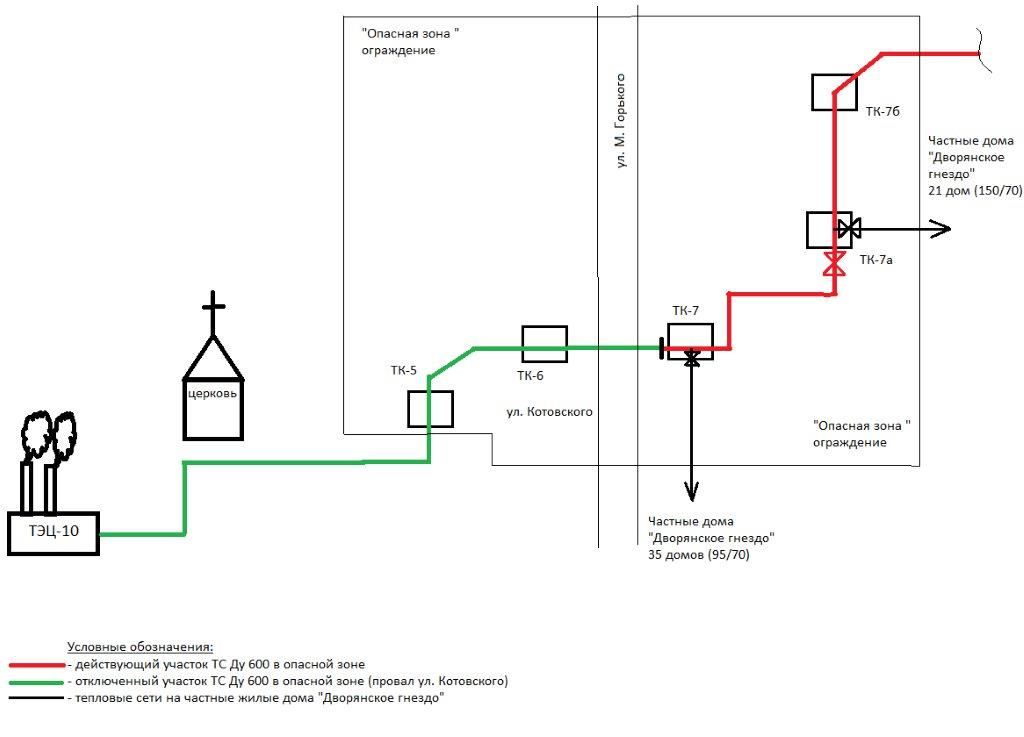 Рисунок 52. Принципиальная схема теплоснабжения п.НартовкаПроектным решением при застройке домов в п.Нартовка было выбрано индивидуальное теплоснабжение (печное). Жилой фонд в основном состоит из 2-хквартирных домов блочной застройки. В 70-х годах при строительстве ремонтно-механического завода (РМЗ) в п. Нартовка была построена ведомственная котельная, к которой в дальнейшем были подключены потребители п. Нартовка. В 90-х годах при закрытии РМЗ и котельной для сохранения теплоснабжения потребителей п. Нартовка было выполнено переподключение к источнику ТЭЦ-10 со строительством тепловой сети 1347 м.До реализации проекта по переводу теплоснабжения города на единственный источник БТЭЦ-2 п. Нартовка являлся ближайшим («первым») потребителем от источника ТЭЦ-10.Протяженность тепловой сети от ТЭЦ-10 до п. Нартовка составляла 1347 м.После реализации проекта по переводу теплоснабжения города на единственный источник БТЭЦ-2 п. Нартовка стал дальним («конечным») потребителем от БТЭЦ-2. Протяженность тепловой сети от ТЭЦ-2 до п. Нартовка – ориентировочно составляет 11147 м.Основными причинами отклонения параметров являются следующие факторы:отсутствие ограничивающих устройств в соответствии с договорными нагрузками на вводе в жилые дома;отсутствие контроля и приемки систем теплопотребления Клиентов (жилых домов) п. Нартовка к работе в ОЗП;не контролируемое вмешательство в систему теплопотребления Клиентами, в т.ч. установка насосного оборудования, подключение дополнительных отапливаемых площадей;отсутствие проверки жилых домов на соответствие проектным данным отапливаемых площадей фактически подключеннымВмешательство потребителей в систему теплопотребления с отклонениями от изначальных проектов, подключенных объектов, приводит к недостаточности пропускной способности существующих трубопроводов.Надежность работы системы теплоснабжения по системам теплоснабжения, на основании статистических данных, рассчитана и представлена в Главе 11 Обосновывающих материалов к Схеме теплоснабжения.Описание существующих проблем развития систем теплоснабженияПроблемы в организации надежного и безопасного теплоснабжения в целом для муниципального округа «Город Березники» Пермского края сводятся к следующим основным причинам:Недостаточный для реновации эксплуатируемых активов, объем реконструкции и капитальных ремонтов. Постепенный хаотичный переход потребителей частного сектора на индивидуальное отопление.Отсутствие возможности сохранения услуги ГВС при проведении работ по подготовке к ОЗП тепловых сетей.Отсутствие циркуляции ГВС в МКД, подключенных от блочных тепловых пунктов.Большой процент износа внутренних систем теплопотребления потребителей и утрата теплоизоляционных свойств ограждающих конструкций зданий МКД.Несоответствие технических характеристик объектов, реализуемых на площадках нового строительства, заявленным характеристикам, выдаваемым в рамках запросов на предоставление технических условий на присоединение к сетям инженерно-технического обеспечения (Наличие самовольных изменений, вносимых потребителем, самовольное присоединение или изменение мощности).Для централизованной системы теплоснабжения от БТЭЦ-2 добавляется ряд следующих проблем:Негативные последствия техногенной аварии, вызванной затоплением рудника Верхнекамского месторождения в г. Березники (Продолжение ускоренного оседания земной поверхности в черте города; Появление потенциально опасных зон провалов). Хаотичное расселение МКД в разных районах города, что приводит к завышенным диаметрам трубопроводов ТС и расходам сетевой воды.Качество теплоснабжения отдалённых потребителей от источника ТЭЦ-2 (ранее подключенных к источнику ТЭЦ-10).Отсутствие возможности перевода потребителей зоны действия ПН-1, ПН-2 напрямую от источника ТЭЦ-2 (без использования насосных станций).Наличие бесхозяйных тепловых сетей, не принятых в муниципальную собственность, и сетей, статус которых не определён.Сокращение количества МКД, подключенных к ЦТП, в связи с расселением аварийных домов.Наличие транзитных трубопроводов ТС и ГВС в МКД.Самовольное извлечение и отказ в установке ограничительных устройств потребителями.Для централизованной системы теплоснабжения от Правобережной котельной добавляется ряд следующих проблем:Временная надземная магистральная тепловая сеть от источника Правобережная котельная на микрорайон «Усольский-1» 2Ду500мм имеет большой запас пропускной способности. При переходе на температурный график 130/70 тепловые потери возрастут многократно.Запаздывание сроков ввода в эксплуатацию строящихся объектов ЖК «Любимов» правобережной части г. Березники.Отсутствие резервирования тепловых сетей от источника Правобережная котельная.Высокий уровень грунтовых вод с постоянным затоплением тепловых каналов микрорайона «Усольский-1», отсутствие дренажной системы района.Для котельных, расположенных в г. Усолье (Котельные №№ 1, 5, 7), с. Пыскор (Котельная №6), с. Березовка, п. Железнодорожный, добавляется ряд следующих проблем:Отсутствует резервное топливо.Незначительное количество вновь подключаемых объектов.Высокий износ оборудования и тепловых сетей.Описание существующих проблем надежного и эффективного снабжения топливом действующих систем теплоснабженияПроблемы надежного и эффективного снабжения топливом источников тепловой энергии на территории МО «Город Березники» Пермского края отсутствуют.Анализ предписаний надзорных органов об устранении нарушений, влияющих на безопасность и надежность системы теплоснабженияПредписаний надзорных органов об устранении нарушений, влияющих на безопасность систем теплоснабжения, отсутствуют.Описание изменений технических и технологических проблем в системах теплоснабжения городского округа, произошедших в период, предшествующий актуализации схемы теплоснабженияОпределен перечень технических и технологических проблем в системах теплоснабжения МО «Город Березники» Пермского края, выявленных в связи с переключением потребителей на один источник тепловой энергии. Подробное описание в п.1.12.1 - 1.12.5Приложения к Главе 1 Существующее положение в сфере производства, передачи и потребления тепловой энергии для целей теплоснабжения Оперативная схема БТЭЦ-2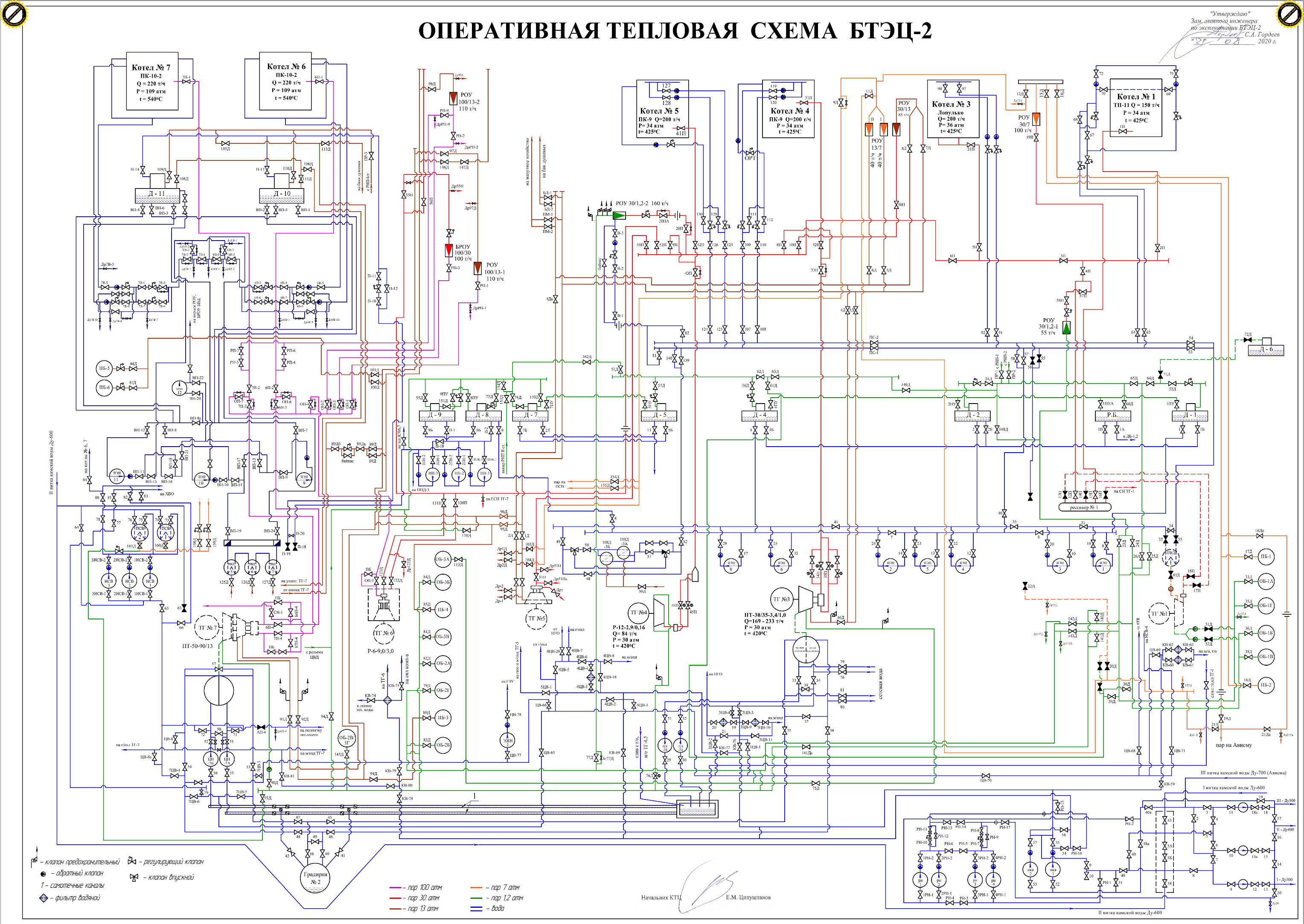 Оперативная схема Правобережной котельной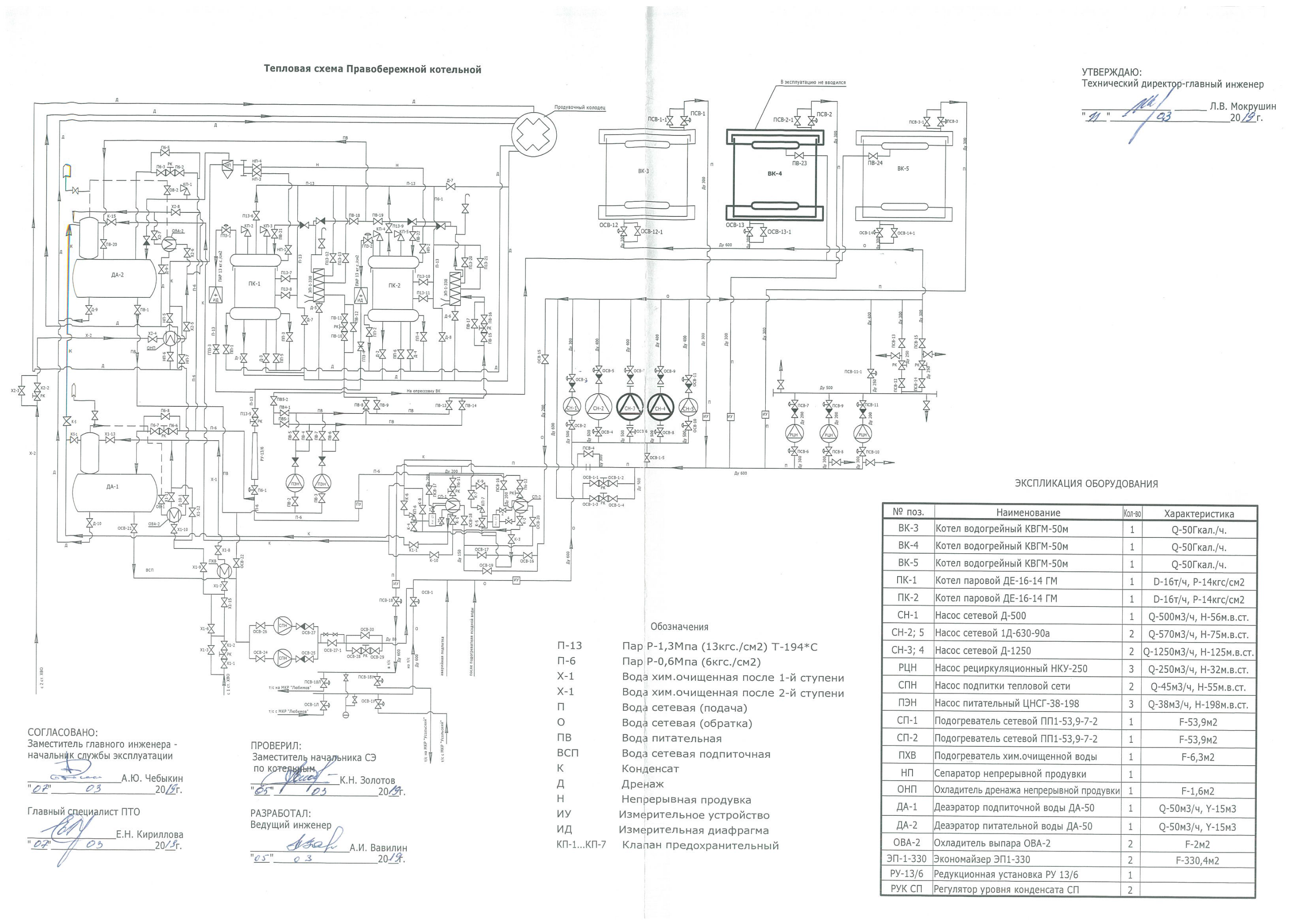 Оперативная схема котельной Гор.больницы №2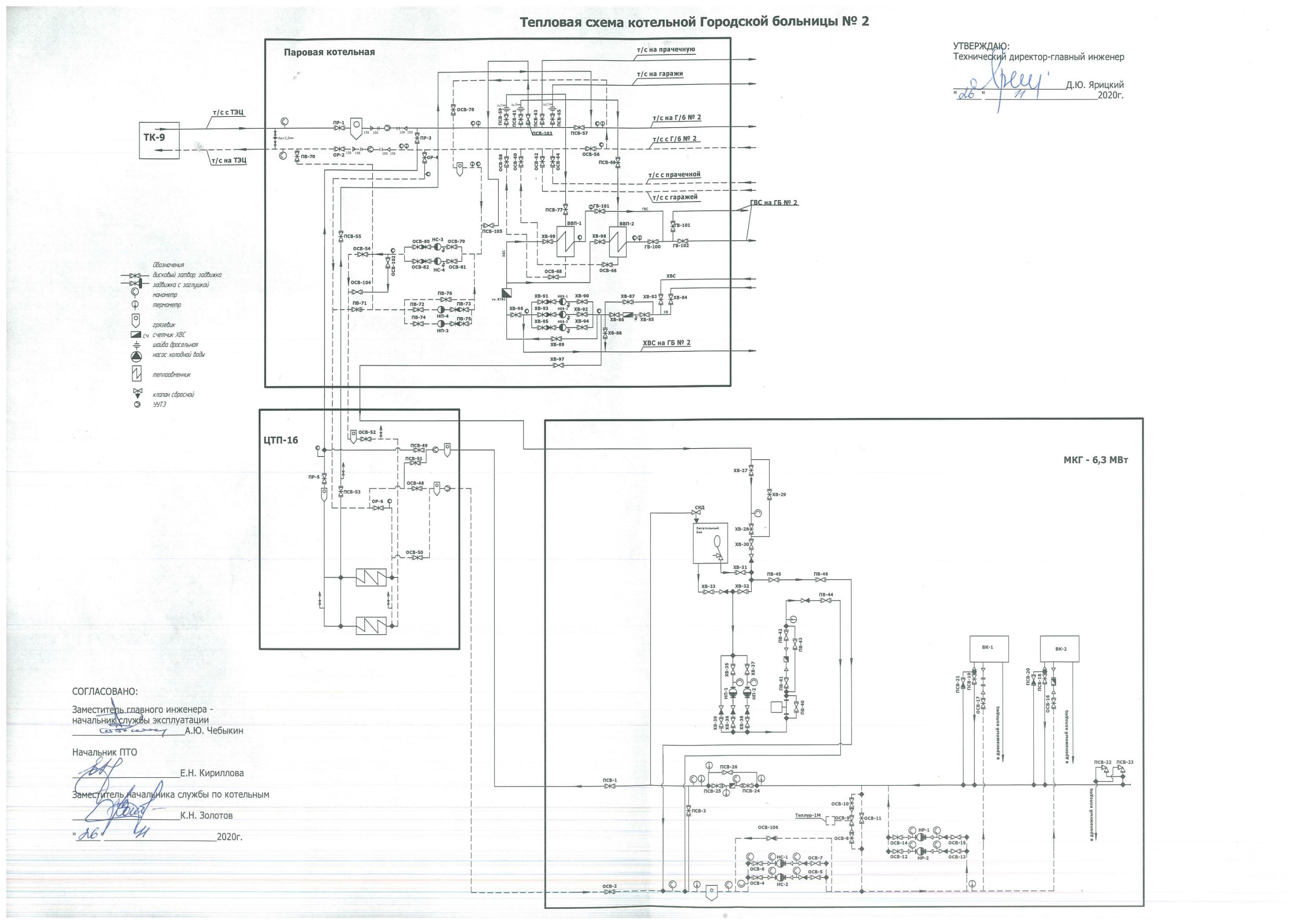 Оперативная схема водогрейной части котельной ВЧД-8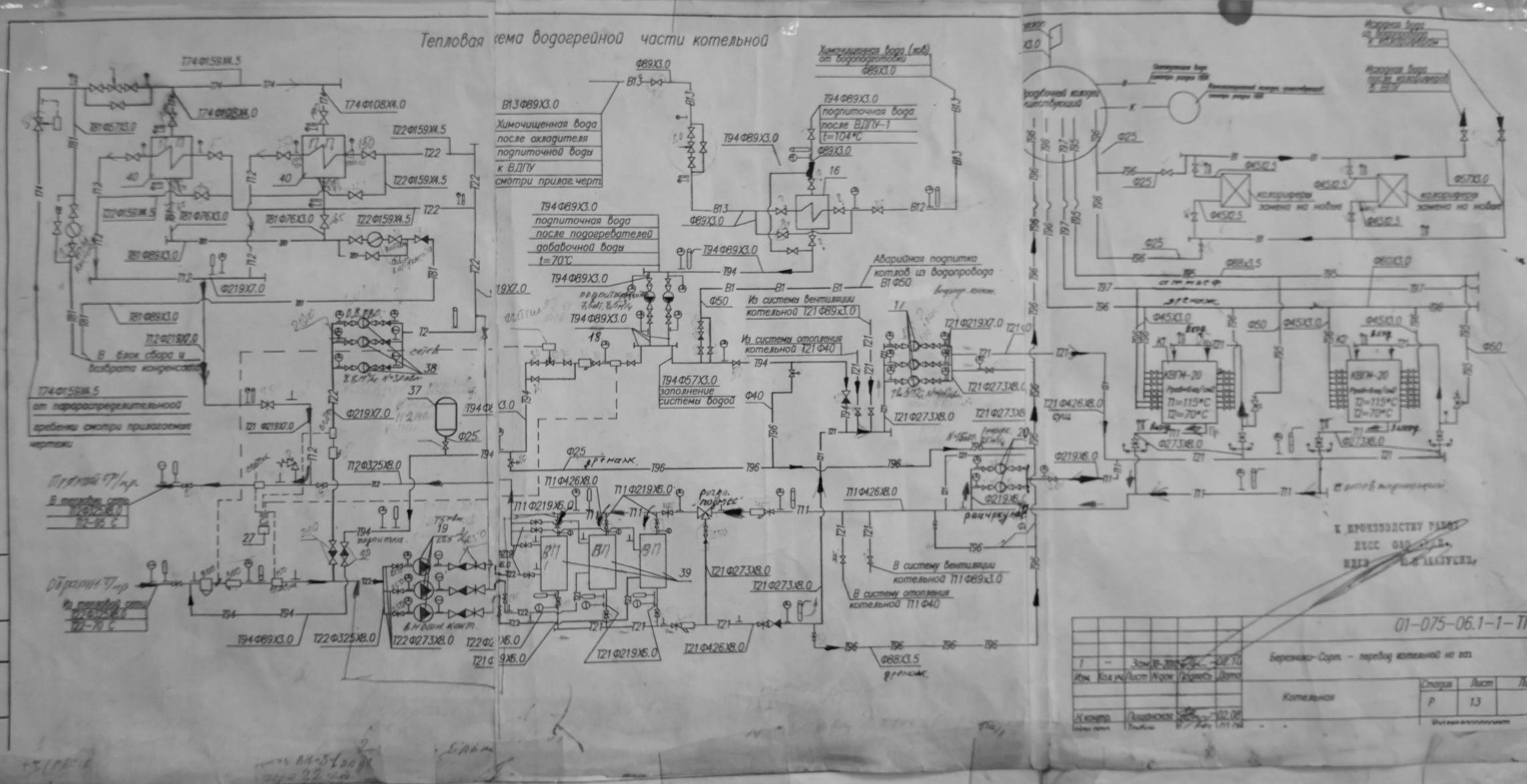 Технологические параметры тепловых сетей по каждому участку, включая материальную характеристику, в разрезе источниковТипов и количества секционирующей и регулирующей арматуры на тепловых сетяхСхема теплоснабженияМуниципального образования«ГОРОДА БЕРЕЗНИКИ» ПЕРМСКОГО КРАЯДО 2040 ГОДАОБОСНОВЫВАЮЩИЕ МАТЕРИАЛЫГлава 1. Существующее положение в сфере производства, передачи и потребления тепловой энергии для целей теплоснабженияИсполнитель: ООО «КОРПУС»г. Новосибирск, 2021 г.Схема теплоснабженияМуниципального образования«ГОРОДА БЕРЕЗНИКИ» ПЕРМСКОГО КРАЯДО 2040 ГОДАОБОСНОВЫВАЮЩИЕ МАТЕРИАЛЫГлава 1. Существующее положение в сфере производства, передачи и потребления тепловой энергии для целей теплоснабженияИсполнитель: ООО «КОРПУС»г. Новосибирск, 2021 г.Состав документаОбосновывающие материалы к схеме теплоснабжения, являющиеся ее неотъемлемой частью, включают следующие главы:ТерминыОпределенияТеплоснабжениеОбеспечение потребителей тепловой энергии тепловой энергией, теплоносителем, в том числе поддержание мощностиСхема теплоснабженияДокумент, содержащий предпроектные материалы по обоснованию эффективного и безопасного функционирования системы теплоснабжения, ее развития с учетом правового регулирования в области энергосбережения и повышения энергетической эффективностиИсточник тепловой энергииУстройство, предназначенное для производства тепловой энергииБазовый режим работы источника тепловой энергииРежим работы источника тепловой энергии, который характеризуется стабильностью функционирования основного оборудования (котлов, турбин) и используется для обеспечения постоянного уровня потребления тепловой энергии, теплоносителя потребителями при максимальной энергетической эффективности функционирования такого источникаПиковый режим работы источника тепловой энергииРежим работы источника тепловой энергии с переменной мощностью для обеспечения изменяющегося уровня потребления тепловой энергии, теплоносителя потребителямиЕдиная теплоснабжающая организация в системе теплоснабжения (далее –единая теплоснабжающая организация)Теплоснабжающая организация, которая определяется в схеме теплоснабжения федеральным органом исполнительной власти, уполномоченным Правительством Российской Федерации на реализацию государственной политики в сфере теплоснабжения (далее - федеральный орган исполнительной власти, уполномоченный на реализацию государственной политики в сфере теплоснабжения), или органом местного самоуправления на основании критериев и в порядке, которые установлены правилами организации теплоснабжения, утвержденными Правительством Российской ФедерацииРадиус эффективного теплоснабженияМаксимальное расстояние от теплопотребляющей установки до ближайшего источника тепловой энергии в системе теплоснабжения, при превышении которого подключение теплопотребляющей установки к данной системе теплоснабжения нецелесообразно по причине увеличения совокупных расходов в системе теплоснабженияТепловая сетьСовокупность устройств (включая центральные тепловые пункты, насосные станции), предназначенных для передачи тепловой энергии, теплоносителя от источников тепловой энергии до теплопотребляющих установокТепловая мощность (далее - мощность)Количество тепловой энергии, которое может быть произведено и (или) передано по тепловым сетям за единицу времениТепловая нагрузкаКоличество тепловой энергии, которое может быть принято потребителем тепловой энергии за единицу времениПотребитель тепловой энергии (далее потребитель)Лицо, приобретающее тепловую энергию (мощность), теплоноситель для использования на принадлежащих ему на праве собственности или ином законном основании теплопотребляющих установках либо для оказания коммунальных услуг в части горячего водоснабжения и отопленияТеплопотребляющаяустановкаУстройство, предназначенное для использования тепловой энергии, теплоносителя для нужд потребителя тепловой энергииИнвестиционная программа организации, осуществляющей регулируемые виды деятельности в сфере теплоснабженияПрограмма финансирования мероприятий организации, осуществляющей регулируемые виды деятельности в сфере теплоснабжения, строительства, капитального ремонта, реконструкции и (или) модернизации источников тепловой энергии и (или) тепловых сетей в целях развития, повышения надежности и энергетической эффективности системы теплоснабжения, подключения теплопотребляющих установок потребителей тепловой энергии к системе теплоснабженияТеплоснабжающая организацияОрганизация, осуществляющая продажу потребителям и (или) теплоснабжающим организациям произведенных или приобретенных тепловой энергии (мощности), теплоносителя и владеющая на праве собственности или ином законном основании источниками тепловой энергии и (или) тепловыми сетями в системе теплоснабжения, посредством которой осуществляется теплоснабжение потребителей тепловой энергии (данное положение применяется к регулированию сходных отношений с участием индивидуальных предпринимателей)Теплосетевая организацияОрганизация, оказывающая услуги по передаче тепловой энергии (данное положение применяется к регулированию исходных отношений с участием индивидуальных предпринимателей)Надежность теплоснабженияХарактеристика состояния системы теплоснабжения, при котором обеспечиваются качество и безопасность теплоснабженияЖивучестьСпособность источников тепловой энергии, тепловых сетей и системы теплоснабжения в целом сохранять свою работоспособность в аварийных ситуациях, а также после длительных (более пятидесяти четырех часов) остановокЗона действия системы теплоснабженияТерритория городского округа или ее часть, границы которой устанавливаются по наиболее удаленным точкам подключения потребителей к тепловым сетям, входящим в систему теплоснабженияЗона действия источника тепловой энергииТерритория городского округа или ее часть, границы которой устанавливаются закрытыми секционирующими задвижками тепловой сети системы теплоснабженияУстановленная мощность источника тепловой энергииСумма номинальных тепловых мощностей всего принятого по акту ввода в эксплуатацию оборудования, предназначенного для отпуска тепловой энергии потребителям на собственные и хозяйственные нуждыРасполагаемая мощность источника тепловой энергииВеличина, равная установленной мощности источника тепловой энергии за вычетом объемов мощности, не реализуемой по техническим причинам, в том числе по причине снижения тепловой мощности оборудования в результате эксплуатации на продленном техническом ресурсе (снижение параметров пара перед турбиной, отсутствие рециркуляции в пиковых водогрейных котлоагрегатах и др.)Мощность источника тепловой энергии неттоВеличина, равная располагаемой мощности источника тепловой энергии за вычетом тепловой нагрузки на собственные и хозяйственные нуждыТопливно-энергетический балансДокумент, содержащий взаимосвязанные показатели количественного соответствия поставок энергетических ресурсов на территорию субъекта Российской Федерации или муниципального образования и их потребления, устанавливающий распределение энергетических ресурсов между системами теплоснабжения, потребителями, группами потребителей и позволяющий определить эффективность использования энергетических ресурсовКомбинированная выработка электрической и тепловой энергииРежим работы теплоэлектростанций, при котором производство электрической энергии непосредственно связано с одновременным производством тепловой энергииТеплосетевые объектыОбъекты, входящие в состав тепловой сети и обеспечивающие передачу тепловой энергии от источника тепловой энергии до теплопотребляющих установок потребителей тепловой энергииРасчетный элемент территориального деленияТерритория городского округа или ее часть, принятая для целей разработки схемы теплоснабжения в неизменяемых границах на весь срок действия схемы теплоснабженияИсточник теплоснабженияВид теплоносителяОбъектов теплоснабжения, шт.Договорная нагрузка, Гкал/чБТЭЦ-2Пар117,7БТЭЦ-2Сетевая вода433*565,56Источник теплоснабженияОбъектов теплоснабжения, шт.Договорная нагрузка, Гкал/чБТЭЦ-22273457,14Источник теплоснабженияОбъектов теплоснабжения, шт.Договорная нагрузка, Гкал/чПравобережная котельная9925,77ВК «Гор. Больниц»164,44Источник теплоснабженияПотребительВид услугиР, атаt° СМаксимальная договорная нагрузкаМаксимальная договорная нагрузкаИсточник теплоснабженияПотребительВид услугиР, атаt° СГкал/чт/чБТЭЦ-2ОАО "Корпорация ВСМПО-АВИСМА"Острый и редуцир. пар7.030017.7024.0БТЭЦ-2ОАО "Корпорация ВСМПО-АВИСМА"Сетевая вода150/7090Наименование населенного пунктаНаименование или № котельнойАдресПринадлежность (муниципальная, ведомственная, частная и т.п.)Собственник источника теплоснабженияНаименование теплоснабжающей (теплосетевой) организацииОбслуживающая организацияОбслуживающая организацияГод постройкиДата последнего капитального ремонтаИзнос, %Вид топливаВид топливаОборудование котельнойНаименование населенного пунктаНаименование или № котельнойАдресПринадлежность (муниципальная, ведомственная, частная и т.п.)Собственник источника теплоснабженияНаименование теплоснабжающей (теплосетевой) организацииНаименованиеВид право владения (аренда, концессия, оперативное управление, хоз.ведение и т.п.)Год постройкиДата последнего капитального ремонтаИзнос, %ОсновногоРезервногоКоличество котлов1234567891011121314г. БерезникиБерезниковская ТЭЦ-2г. Березники, ул. ЗагороднаяЧастная собственностьФилиал "Пермский" ПАО "Т Плюс"   АО "Березниковская сетевая компания"        АО "Березниковская сетевая компания"Собственность1947202055Природный газ, попутный нефтяной газМазутТП-11 - 1 шт.г. БерезникиБерезниковская ТЭЦ-2г. Березники, ул. ЗагороднаяЧастная собственностьФилиал "Пермский" ПАО "Т Плюс"   АО "Березниковская сетевая компания"        АО "Березниковская сетевая компания"Собственность1947202055Природный газ, попутный нефтяной газМазутЛапулько - 1 шт.г. БерезникиБерезниковская ТЭЦ-2г. Березники, ул. ЗагороднаяЧастная собственностьФилиал "Пермский" ПАО "Т Плюс"   АО "Березниковская сетевая компания"        АО "Березниковская сетевая компания"Собственность1947202055Природный газ, попутный нефтяной газМазутПК-9 - 2 шт.г. БерезникиБерезниковская ТЭЦ-2г. Березники, ул. ЗагороднаяЧастная собственностьФилиал "Пермский" ПАО "Т Плюс"   АО "Березниковская сетевая компания"        АО "Березниковская сетевая компания"Собственность1947202055Природный газ, попутный нефтяной газМазутПК-10п - 2 шт.г. БерезникиБерезниковская ТЭЦ-2г. Березники, ул. ЗагороднаяЧастная собственностьФилиал "Пермский" ПАО "Т Плюс"   АО "Березниковская сетевая компания"        АО "Березниковская сетевая компания"Собственность1947202055Природный газ, попутный нефтяной газМазутПТВМ - 100 -   2 штг. БерезникиПравобережная котельная (Водогрейная котельная "Усолье")Правобережный район г. Березники (западнее мкр. «Усольский»)Муниципальная собственность          Администрация г. БерезникиАО "Березниковская сетевая компания"        АО "Березниковская сетевая компания"Концессионное соглашение1989201855Природный газДизельное топливоКВГМ-50-150М - 2 шт.г. БерезникиПравобережная котельная (Водогрейная котельная "Усолье")Правобережный район г. Березники (западнее мкр. «Усольский»)Муниципальная собственность          Администрация г. БерезникиАО "Березниковская сетевая компания"        АО "Березниковская сетевая компания"Концессионное соглашение1989201855Природный газДизельное топливоДЕ-16-14ГМ - 2 шт.г. БерезникиВК «Гор. Больница»г. Березники, ул. Ломоносова, 102Муниципальная собственность          Администрация г. БерезникиАО "Березниковская сетевая компания"        АО "Березниковская сетевая компания"Концессионное соглашение2005201755Природный газОтсутствуетКСВа-3.15 - 2 шт.г. БерезникиКотельная БПКРУ-2БПКРУ-2Частная собственность                      ПАО "Уралкалий"    ПАО "Уралкалий"   ПАО «Уралкалий»Собственность196820105Природный газДизельное топливоПТВМ-31 - 3 шт.г. УсольеКотельная №1г. Усолье, ул. Куйбышева, 16бМуниципальная собственность          Администрация г. БерезникиООО «Энергоресурс»ООО «Энергоресурс»Концессионное соглашение1999-69Природный газОтсутствуетКВ-Г-1,25-115 - 3 шт.г. УсольеКотельная №5г. Усолье, ул. Аникина, 6/1Муниципальная собственность          Администрация г. БерезникиООО «Энергоресурс»ООО «Энергоресурс»Концессионное соглашение2000-73Природный газОтсутствуетКВ-Г-1,25-115 - 2 шт.с. ПыскорКотельная №6 с. Пыскор, ул. Игумнова, 3Муниципальная собственность          Администрация г. БерезникиООО «Энергоресурс»ООО «Энергоресурс»Концессионное соглашение2005-40Природный газОтсутствуетКВ-Г-1,25-115 - 2 шт.г. УсольеКотельная №7г. Усолье, ул. Красноармейская, 11Муниципальная собственность          Администрация г. БерезникиООО «Энергоресурс»ООО «Энергоресурс»Аренда2003-68Природный газОтсутствуетКВ-Г-1,25-115 - 2 шт.п. ЖелезнодорожныйКотельная ВЧД-8ст. Березники-Сортировочные, п. Железнодорожный (д. Шиши), ул. Вокзальная, 7Частная собственностьСвердловская дирекция по тепловодоснабжению- структурное подразделение Центральной дирекции по тепловодоснабжению- филиала ОАО "Российские железные дороги" ДТВУ; МУП "Водоканал г. Березники"ДТВУ/ООО "ГЛОБАЛГАЗИНВЕСТ"Собственность1978201315Природный газОтсутствуетКВГМ-11,25 - 2 шт. (вода, №1, №2)п. ЖелезнодорожныйКотельная ВЧД-8ст. Березники-Сортировочные, п. Железнодорожный (д. Шиши), ул. Вокзальная, 7Частная собственностьСвердловская дирекция по тепловодоснабжению- структурное подразделение Центральной дирекции по тепловодоснабжению- филиала ОАО "Российские железные дороги" ДТВУ; МУП "Водоканал г. Березники"ДТВУ/ООО "ГЛОБАЛГАЗИНВЕСТ"Собственность1978201315Природный газОтсутствуетДКВР-10-13 - 2 шт. (№3, 5, пар)п. ЖелезнодорожныйКотельная ВЧД-8ст. Березники-Сортировочные, п. Железнодорожный (д. Шиши), ул. Вокзальная, 7Частная собственностьСвердловская дирекция по тепловодоснабжению- структурное подразделение Центральной дирекции по тепловодоснабжению- филиала ОАО "Российские железные дороги" ДТВУ; МУП "Водоканал г. Березники"ДТВУ/ООО "ГЛОБАЛГАЗИНВЕСТ"Собственность1978201315Природный газОтсутствуетДКВР-10/13-ГМ - 1шт. (№4, пар)г. УсольеИндивидуальная котельная МБУ ФОК "Стрижи"г. УсольеМуниципальная собственностьАдминистрация г. Березники-Комитет по физической культуре и спортуХозведение2012ДроваОтсутствует1г. УсольеИндивидуальная котельная МАДОУ "Детский сад "Радуга""г.Усолье, ул.Солеваров, 225    Муниципальная собственностьАдминистрация г. Березники-ООО  «Энергоресурс»Хозведение2009Природный газДизельное топливо3г. УсольеИндивидуальная котельная МАОУ"СОШ № 22"г.Усолье, ул. 8 Марта, 28Муниципальная собственностьАдминистрация г. Березники-ООО «Промавтоматика»Хозведение2008Природный газДизельное топливо5п. ЛысьваИндивидуальная котельная Администрация п. ЛысьваМуниципальная собственностьАдминистрация г. Березники-МКУ "УЭАЗ"Хозведение1989ДроваОтсутствует1п. ОрелИндивидуальная котельная Администрация п. Орел, ул. Тимашева, 42Муниципальная собственностьАдминистрация г. Березники-МКУ "УЭАЗ"ХозведениеПриродный газОтсутствует1п. ОрелИндивидуальная котельная МАУК "Усольский дом народного творчества" п. Орёл, ул. 1 мая, 37Муниципальная собственностьАдминистрация г. Березники-Управление культуры  ХозведениеПриродный газОтсутствует1п. ОрелИндивидуальная котельная МАОУ"СОШ № 22"п. Орел, ул. Тимашева, 43Муниципальная собственностьАдминистрация г. Березники-МКУ "УЭАЗ"Хозведение2006Природный газДизельное топливо2п. ОрелИндивидуальная котельная МАОУ"СОШ № 22" п. Орел ул. Советская, 72аМуниципальная собственностьАдминистрация г. Березники-МКУ "УЭАЗ"Хозведение2005Природный газДизельное топливо4п. ОрёлИндивидуальная котельная ФАПп. Орел, ул. Советская, 82Краевая собственностьГБУЗ ПК «КБ им. Вагнера Е.А.» г. Березники-ГБУЗ ПК «КБ им. Вагнера Е.А.» г. БерезникиХозведение2012202017Природный газОтсутствует2п. ТурлавыИндивидуальная котельная ФАП п. Турлавы, ул. Зеленая, 8Краевая собственностьГБУЗ ПК «КБ им. Вагнера Е.А.» г. Березники-ГБУЗ ПК «КБ им. Вагнера Е.А.» г. БерезникиХозведение2013100ЭлектричествоОтсутствует1п. ШемейныйИндивидуальная котельная ФАПп. Шемейный, ул. Космонавтов, 16Краевая собственностьГБУЗ ПК «КБ им. Вагнера Е.А.» г. Березники-ГБУЗ ПК «КБ им. Вагнера Е.А.» г. БерезникиХозведение1999ЭлектричествоОтсутствует2п. ШемейныйИндивидуальная котельная Дом досуга п. Шемейный, ул. Свободы, д 2Муниципальная собственностьАдминистрация г. Березники-МКУ "УЭАЗ"Хозведение201819ДроваОтсутствует1с. БерезовкаКотельная: Дом культуры, ФАП, Администрация, Почта, 2 магазинас. Березовка, ул. Братчикова, 16Муниципальная собственностьАдминистрация г. Березники-МКУ "УЭАЗ"ХозведениеДроваОтсутствует2с. БерезовкаИндивидуальная котельная МАОУ «Школа №22», структурное подразделение "Детский сад"с. Березовка, ул. Советская, 2Муниципальная собственностьАдминистрация г. Березники-СамостоятельноХозведение2002ДроваУголь2с. БерезовкаИндивидуальная котельная МАОУ «Школа №22» (здание школы)с. Березовка, ул. Молодежная, 30  Муниципальная собственностьАдминистрация г. Березники-МАО "Березовская средняя школа", МКУ "УЭАЗ"Хозведение1965ДроваУголь1с. В- КондасИндивидуальная котельная ФАПс. В- Кондас, ул. Центральная, 31Краевая собственностьГБУЗ ПК «КБ им. Вагнера Е.А.» г. Березники-ГБУЗ ПК «КБ им. Вагнера Е.А.» г. БерезникиХозведение202050ЭлектричествоДрова2с. ОщепковоИндивидуальная котельная ФАПс. Ощепково, ул. Школьная, 10Краевая собственностьГБУЗ ПК «КБ им. Вагнера Е.А.» г. Березники-ГБУЗ ПК «КБ им. Вагнера Е.А.» г. БерезникиХозведение202050ЭлектричествоДрова1с. РомановоИндивидуальная котельная Администрацияс. Романово, ул. Трактовая, 72Муниципальная собственностьАдминистрация г. Березники-МКУ "УЭАЗ"Хозведение2014ЭлектричествоОтсутствует1с. РомановоИндивидуальная котельная Дом культурыс. Романово, ул. Трактовая. 72/1Муниципальная собственностьАдминистрация г. Березники-СамостоятельноХозведение2016ЭлектричествоОтсутствует1с. РомановоИндивидуальная котельная ФАПс. Романово, ул. Лесная, 8Краевая собственностьГБУЗ ПК «КБ им. Вагнера Е.А.» г. Березники-ГБУЗ ПК «КБ им. Вагнера Е.А.» г. БерезникиХозведение2000100ЭлектричествоОтсутствует1с. РомановоИндивидуальная котельная МАОУ "СОШ Школа № 5" (здание школы и здание детского сада)  с. Романово, ул. Школьная, 17Муниципальная собственностьАдминистрация г. Березники-СамостоятельноХозведение2017Природный газОтсутствует1с. ЩекиноИндивидуальная котельная ФАП с. Щекино, ул. Пионерская, 2Краевая собственностьГБУЗ ПК «КБ им. Вагнера Е.А.» г. Березники-ГБУЗ ПК «КБ им. Вагнера Е.А.» г. БерезникиХозведение100ЭлектричествоОтсутствует1Элемент территориального деления (квартал)Зона действия индивидуального теплоснабжения11, 13, 14, 15, 16,17, 32, 33, 34, 35, 40, 41, 52, 53, 54, 55, 56, 57, 58, 59, 60, 61, 62, 63, 64, 65Зона действия индивидуального теплоснабжения микрорайона Абрамово ограничена ул. Свердлова, Мамина-Сибиряка, Урицкого, Парижской Коммуны, Хользунова, Чупинская, Бажова.109, 138, 139, 140, 141, 142, 143, 144, 145, 146, 147, 148, 149Зона действия индивидуального теплоснабжения микрорайона Сёмино ограничена ул. Челюскинцев, Семинская, Свердлова.133, 134, 135, 136, 137Зона действия индивидуального теплоснабжения в южной части города ограничена ул. Калийная, Гвардейская, пер. Огарева.4, 6, 22, 23, 24, 27Зона действия индивидуального теплоснабжения микрорайона Кропачево ограничена ул. Аксакова, Льва Толстого, Уральских танкистов, Маяковского.151, 152, 153, 154, 155, 156, 157, 158, 159, 160, 161, 162, 163, 164Зона действия индивидуального теплоснабжения г. Усолье ограничена р. Кама, ул. Набережная, Красноармейская, Луговая, Аникина, Ивачева, Некрасова.ИсточникТурбогенераторыЭнергетические котлыВодогрейные котлыПаровые котлы теплоснабженияБТЭЦ-2ПТ-30/35-3,4/1,0ТП-11ПТВМ-100БТЭЦ-2Р-12-29/1,6«Лопулько»ПТВМ-100-БТЭЦ-2Р-6-90/31ПК-9-БТЭЦ-2ПТ-50-90/13ПК-9--БТЭЦ-2ПК-10п-2--БТЭЦ-2ПК-10п-2№ п/пДиспетчерское наименование (в соответствии с технологической схемой)Тип, маркаЕдиница измеренияПоказательЕдиница измеренияПоказательПравобережная котельнаяПравобережная котельнаяПравобережная котельнаяПравобережная котельнаяПравобережная котельнаяПравобережная котельнаяПравобережная котельная1ПК-1ДЕ-16-14ГМт/ч16кгс/см2142ПК-2ДЕ-16-14ГМт/ч16кгс/см2143ВК-3КВГМ-50ГМ150МГкал/ч50кгс/см284ВК-5КВГМ-50ГМ150МГкал/ч50кгс/см285ВК-4*КВГМ-50ГМ150МГкал/ч50кгс/см28ВК «Гор. Больница»ВК «Гор. Больница»ВК «Гор. Больница»ВК «Гор. Больница»ВК «Гор. Больница»ВК «Гор. Больница»ВК «Гор. Больница»5ВК-1КСВа-3,15"22"Гкал/ч2,71кгс/см266ВК-2КСВа-3,15"22"Гкал/ч2,71кгс/см26Наименование источника адресТип и количество котловПроизводительность, т/ч (Гкал/ч)Расчетная присоединенная тепловая нагрузка потребителей, Гкал/чЗавод-изготовитель котловГод ввода в эксплуатациюВид топливаТипХВОТип автоматики регулированияТип деаэраторовНаличие и тип охладителей выпараУчет отпуска тепловой энергии, типы приборов учетаДавление и температура пара, (воды).Тип экономайзераТемпература уходящих газов, оСНаличие режимных карт, средний КПД котлов, %БТЭЦ-2ТП-11150            (95 Гкал/ч) ТКЗ1947ГазмазутОбессоливаниеи умягчениеЭлектронные блокиДСАнетТехнический сервер БТЭЦ-231,8 кгс/см2417 °СВодяной трубчатыйкипящего типа15092,8БТЭЦ-2«Лопулько»200         (129 Гкал/ч)Англ. Фирма «Комбейшен»1948ГазмазутОбессоливаниеи умягчениеЭлектронные блокиДСАнетТехнический сервер БТЭЦ-231 кгс/см2419 °СВодяной трубчатыйкипящего типа14892,5БТЭЦ-2ПК-9200          (125 Гкал/ч)Подольский котельный завод1950ГазмазутОбессоливаниеи умягчениеЭлектронные блокиДСАнетТехнический сервер БТЭЦ-230,5 кгс/см2417 °СВодяной трубчатыйкипящего типа13692,9БТЭЦ-2ПК-9200 (125 Гкал/ч)Подольский котельный завод1951ГазмазутОбессоливаниеи умягчениеЭлектронные блокиДСАнетТехнический сервер БТЭЦ-231 кгс/см2417 °СВодяной трубчатыйкипящего типа 13693,4БТЭЦ-2ПТВМ-100 100 (Гкал\ч)БЕЛКЗ1974ГазмазутОбессоливаниеи умягчениеЭлектронные блоки-нетТехнический сервер БТЭЦ-2(18 кгс/см2150 °С)-15092,9БТЭЦ-2ПТВМ-100 100 (Гкал\ч)БЕЛКЗ1975ГазмазутОбессоливаниеи умягчениеЭлектронные блоки-нетТехнический сервер БТЭЦ-2(18 кгс/см2150 °С)-16092,9БТЭЦ-2ПК-9 ПК-10П-2220         (136 Гкал/ч)Машиностроительный завод ЗиО-Подольск, г. Подольск1959ГазОбессоливаниеи умягчениеЭлектронные блокиДСАнетТехнический сервер БТЭЦ-2100 кгс/см2 540°С Водяной трубчатыйкипящего типа 16491,6РК имеетсяБТЭЦ-2ПК-9 ПК-10П-2220 (136 Гкал/ч)Машиностроительный завод ЗиО-Подольск, г. Подольск1951ГазОбессоливаниеи умягчениеЭлектронные блокиДСАнетТехнический сервер БТЭЦ-2100 кгс/см2 540°СВодяной трубчатыйкипящего типа18491,6РК имеетсяСт. №Тип подогревателяНоминальное давление пара/воды, кгс/см²Расход воды, т/чМаксимальный нагрев воды, ºСБТЭЦ-2БТЭЦ-2БТЭЦ-2БТЭЦ-2БТЭЦ-2ОБ-1ЕВО-3502/14110040ОБ-2БПСВ-500-3-232,5/23150040ОБ-3АПСВ-500-3-232,5/23150040ОБ-3БПСВ-500-3-232,5/23150040ОБ-3ВПСВ-500-3-232,5/23150040ОБ-3ГПСВ-500-3-232,5/23150040ОБ-1АПСВ-500-3-232,5/23150040ОБ-1БПСВ-500-3-232,5/23150040ОБ-2АПСВ-500-3-232,5/23150040ПБ-3ПСВ-500-14-2314/23150050ПБ-4ПСВ-500-14-2314/23150050ПБ-5ПСВ-500-14-2314/23150050ПБ-6ПСВ-500-14-2314/23150050ОБ-1АПСВ-500-3-232,5/23150040ОБ-1БПСВ-500-3-232,5/23150040ОБ-1ВВО-3502/14110040ПБ-1ПСВ-500-14-238/23150040ПБ-2ВП-2008/23110040Наименование источника адресТип и количество котловПроизводительность Гкал/ч, т/чПрисоединенная тепловая нагрузка потребителей, Гкал/чЗавод-изготовитель котловГод ввода в эксплуатациюВид топливаТип ХВОТип автоматики регулированияТип деаэраторовНаличие и тип охладителей выпараУчет отпуска тепловой энергии, тип приборов учетаДавление и температура параТип экономайзераТемпература уходящих газов, оСНаличие режимных карт, средний КПД котлов, %12345678910111213141516Правобережная котельная, мкр. УсольскийДЕ-16-14ГМ-2шт.16 т/ч25,77Бийский котельный завод1991Природный газДвухступенчатое натрий катионированиеРегулирования уровня в барабане, давление пара в деаэраторах: регулятор Р 25.1.1. с МЭО-250ДА-50ОВА-2Теплоконтроллер ИМ 23001,4 Мпа 194°СЭП1-330159°СТехнический отчет №060320/09 от 20.03.2020     КПД  91,79 %Правобережная котельная, мкр. УсольскийКВГМ-50ГМ-150М-2шт.50 Гкал/ч25,77Дорогобужский котельный завод1995/1997Природный газДвухступенчатое натрий катионированиеРегулирование автоматики процесса горения на основе контроллера REGUL R400 котла КВГМ-50ГМ-150М ст. №3ДА-50Теплоконтроллер ИМ 2300120°СТехнический отчет №230320/09 от 20.03.2020     КПД от 90,64 до 91,71 %Котельная городской больницы №2/ул. Ломоносова 102КСВа-3,15 "ВК-22" 2шт.5,42 Гкал/ч4,44Алапаевский котельный завод"2005Природный газБлок управления котлом БУК-МП-06 газовая горелка UNIGASтеплосчетчик 'ТЭМ-10475˚С(по режимной карте) 160˚С(по паспорту)Технический отчет  от 29.03.2019     КПД  92,8 %№ п/пДиспетчерское наименование (в соответствии с технологической схемой)Тип, маркаЕдиница измеренияПоказательЕдиница измеренияПоказательНоминальная частота вращения, об/минПравобережная котельнаяПравобережная котельнаяПравобережная котельнаяПравобережная котельнаяПравобережная котельнаяПравобережная котельнаяПравобережная котельная1СН (сетевой насос).1Д-630-90акуб.м./ч550кгс/см²7,414502РЦН (рециркуляционный насос)НКУ-250куб.м./ч250кгс/см²3,214503ПЭН (питательный насос)ЦНСГ 38-198куб.м./ч38кгс/см²19,829504СПН (подпиточный насос)К 45-55куб.м./ч45кгс/см²5,529505НСВ (насос сырой воды)К 20-30куб.м./ч20кгс/см²329506НСВ (насос сырой воды)К 45-55куб.м./ч45кгс/см²5,529507НКР (насос крепкого раствора)Х 50-32куб.м./ч50кгс/см²3,229508НСР (насос слабого раствора)К 90-20куб.м./ч90кгс/см²229509Дренажный насосК 20-30куб.м./ч20кгс/см²3290010Артезианский насосЭЦВ 8-25-110 куб.м./ч8кгс/см²11290011НРТ (насос резерв. топлива)НМШ8-25-6,3/25куб.м./ч6,3кгс/см²25145012СН (сетевой насос)Д 1250-125куб.м./ч1250кгс/см²12,5145013Дымосос парового котлаДН-11,2куб.м./ч27650кгс/см²276145014Вентилятор парового котлаВДН-9куб.м./ч14650кгс/см²278145015Дымосос водогрейного котлаДН-21ГМкуб.м./ч85000кгс/см²20960016Вентилятор водогрейного котлаВДН-17куб.м./ч73000кгс/см²45098517Сетевой подогревательПП 1-53-7-11 Гкал/ч9кгс/см²718Деаэратор атмосферного давленияДА-50куб.м./ч50кгс/см²0,2Котельная городской больницы №2Котельная городской больницы №2Котельная городской больницы №2Котельная городской больницы №2Котельная городской больницы №2Котельная городской больницы №2Котельная городской больницы №2Котельная городской больницы №21Насос сетевойIL 80/170-15/2куб.м./ч110кгс/см²529002Насос подпиточныйMHI 403DMкуб.м./ч8кгс/см²514503Насос рециркуляционныйIL 65/460-1, 1/4куб.м./ч45кгс/см²3,214504Насос холодной водыК-80-50-200куб.м./ч50кгс/см²529005Насос холодной водыК-20/30  куб.м./ч20кгс/см²329006Насос сетевойХ-50-180 Т  куб.м./ч50кгс/см²529007Насос сетевойК-80-50-200куб.м./ч50кгс/см²529008Насос подпиточныйВК2/26Акуб.м./ч7,2кгс/см²2,615009Насос подпиточныйК50-32-125Скуб.м./ч12,5кгс/см²2290011Бойлер ГВС,ВВПм²9,8кВт0,212Бойлер ГВС ВВПм²19,8кВт0,313Бойлер отопленияВВПм²98кВт2,7Наименование населенного пунктаНаименование или № котельнойАдресВид топливаВид топливаВид топливаОборудование котельнойОборудование котельнойОборудование котельнойОборудование котельнойОборудование котельнойОборудование котельнойОборудование котельнойОборудование котельнойОборудование котельнойТемпературный график (указать максимальные параметры)Наличие ЦТПСведения об отапливаемых объектахСведения об отапливаемых объектахСведения об отапливаемых объектахСведения об отапливаемых объектахСведения об отапливаемых объектахСведения об отапливаемых объектахСведения об отапливаемых объектахСведения об отапливаемых объектахСведения об отапливаемых объектахСведения об отапливаемых объектахСведения об отапливаемых объектахНаименование населенного пунктаНаименование или № котельнойАдресОсновногоРезервногоВозможность газификации, если требуетсяКоличество котловМощность котлов (Гкал/ч)Наличие КИПНаличие автоматикиНаличие подготовки ГВСНаличие прибора коммерческого учетаНаличие химводоотчисткиКатегория котельной по надежности отпуска тепловой энергииИзнос, %Температурный график (указать максимальные параметры)Наличие ЦТПВсего объектовМКДЧастных домовШколыДетские садыИные образовательные учрежденияОбъекты культуры и искустваОбъекты здравоохраненияОбъекты социальной защиты Объекты физкультуры и спортаИноег. БерезникиБерезниковская ТЭЦ-2г. Березники, ул. ЗагороднаяПриродный газ, попутный нефтяной газМазутНе требуетсяТП-11 - 1 шт.95ДаДаНетДаДа155135/70Да22739977844924924924924924924920г. БерезникиБерезниковская ТЭЦ-2г. Березники, ул. ЗагороднаяПриродный газ, попутный нефтяной газМазутНе требуетсяЛапулько - 1 шт.129ДаДаНетДаДа155135/70Да22739977844924924924924924924920г. БерезникиБерезниковская ТЭЦ-2г. Березники, ул. ЗагороднаяПриродный газ, попутный нефтяной газМазутНе требуетсяПК-9 - 2 шт.125ДаДаНетДаДа155135/70Да22739977844924924924924924924920г. БерезникиБерезниковская ТЭЦ-2г. Березники, ул. ЗагороднаяПриродный газ, попутный нефтяной газМазутНе требуетсяПК-10п - 2 шт.272ДаДаНетДаДа155135/70Да22739977844924924924924924924920г. БерезникиБерезниковская ТЭЦ-2г. Березники, ул. ЗагороднаяПриродный газ, попутный нефтяной газМазутНе требуетсяПТВМ - 100 - 2 шт100ДаДаНетДаДа155135/70Да22739977844924924924924924924920г. БерезникиПравобережная котельнаяПравобережный район г. Березники (западнее мкр. «Усольский»)Природный газДизельное топливоНе требуетсяКВГМ-50-150М - 2 шт.100ДаДаНетДаДа2н/д110/70Да61450161616161616160г. БерезникиПравобережная котельнаяПравобережный район г. Березники (западнее мкр. «Усольский»)Природный газДизельное топливоНе требуетсяДЕ-16-14ГМ - 2 шт.18ДаДаНетДаДа2н/д110/70Да61450161616161616160г. БерезникиВК «Гор. Больница»г. Березники, ул. Ломоносова, 102Природный газОтсутствуетНе требуетсяКСВа-3.15 - 2 шт.5,42ДаДаНетДаДа2н/д115/60Нет1200000012000г. БерезникиКотельная БПКРУ-2БПКРУ-2Природный газДизельное топливоНе требуетсяПТВМ-31 - 3 шт.30,0ДаДаНетДаДа25135/70Нет11000000000г. УсольеКотельная №1г. Усолье, ул. Куйбышева, 16бПриродный газОтсутствуетНе требуетсяКВ-Г-1,25-115 - 3 шт.3,735ДаДаНетДаДа16075/55Нет28180101010101010100г. УсольеКотельная №5г. Усолье, ул. Аникина, 6/1Природный газОтсутствуетНе требуетсяКВ-Г-1,25-115 - 3 шт.3,225ДаДаНетДаДа185,475/55Нет65001000000с. ПыскорКотельная №6 с. Пыскор, ул. Игумнова, 3Природный газОтсутствуетНе требуетсяКотел газовый КВ-Г "Термотехник" ТТ 100- 3 шт.3,16ДаДаНетДаДа126,775/55Нет9402111г. УсольеКотельная №7г. Усолье, ул. Красноармейская, 11Природный газОтсутствуетНе требуетсяКотел газовый КВГС 0,65-115 - 2 шт.1,04ДаДаНетДаДа18975/55Нет40000004000п. ЖелезнодорожныйКотельная ВЧД-8ст. Березники-Сортировочные, п. Железнодорожный (д. Шиши), ул. Вокзальная, 7Природный газОтсутствуетНе требуетсяКВГМ-11,25 - 2 шт.59,5ДаДаНетДаДа12595/70Нет268153333333п. ЖелезнодорожныйКотельная ВЧД-8ст. Березники-Сортировочные, п. Железнодорожный (д. Шиши), ул. Вокзальная, 7Природный газОтсутствуетНе требуетсяДКВР-10-13 - 2 шт.59,5ДаДаНетДаДа12595/70Нет268153333333п. ЖелезнодорожныйКотельная ВЧД-8ст. Березники-Сортировочные, п. Железнодорожный (д. Шиши), ул. Вокзальная, 7Природный газОтсутствуетНе требуетсяДКВР-10-ГМ - 1шт.59,5ДаДаНетДаДа12595/70Нет268153333333г. УсольеИндивидуальная котельная МБУ ФОК "Стрижи"г. УсольеДроваОтсутствует1н/дНетНетНетНетНет---10000000010г. УсольеИндивидуальная котельная МАДОУ "Детский сад "Радуга""г.Усолье, ул.Солеваров, 225Природный газДизельное топливоНе требуется30,258НетНетНетНетНет---10001000000г. УсольеИндивидуальная котельная МАОУ"СОШ № 22"г.Усолье, ул. 8 Марта, 28Природный газДизельное топливоНе требуется50,86НетНетНетНетНет---10010000000п. ЛысьваИндивидуальная котельная Администрация п. ЛысьваДроваОтсутствуетОтсутствует10,026НетНетНетНетНет---10000000001п. ОрелИндивидуальная котельная Администрация п. Орел, ул. Тимашева, 42Природный газОтсутствует10,03НетНетНетНетНет---10000000001п. ОрелИндивидуальная котельная МАУК "Усольский дом народного творчества" п. Орёл, ул. 1 мая, 37Природный газОтсутствуетНе требуется1н/дНетНетНетНетНет---10000010000п. ОрелИндивидуальная котельная МАОУ"СОШ № 22"п. Орел, ул. Тимашева, 43Природный газДизельное топливоНе требуется20,042НетНетНетНетНет---10010000000п. ОрелИндивидуальная котельная МАОУ"СОШ № 22" п. Орел ул. Советская, 72аПриродный газДизельное топливоНе требуется40,103НетНетНетНетНет---10010000000п. ОрёлИндивидуальная котельная ФАПп. Орел, ул. Советская, 82Природный газОтсутствуетНе требуется20,103НетНетНетНетНет---10000001000п. ТурлавыИндивидуальная котельная ФАП п. Турлавы, ул. Зеленая, 8ЭлектричествоОтсутствуетОтсутствует10,009НетНетНетНетНет---10000001000п. ШемейныйИндивидуальная котельная ФАПп. Шемейный, ул. Космонавтов, 16ЭлектричествоОтсутствуетОтсутствует2н/дНетНетНетНетНет---10000001000п. ШемейныйИндивидуальная котельная Дом досуга п. Шемейный,  ул. Свободы, д 2ДроваОтсутствуетОтсутствует1н/дНетНетНетНетНет---10000010000с. БерезовкаКотельная: Дом культуры, ФАП, Администрация, Почта, 2 магазинас. Березовка, ул. Братчикова, 16ДроваОтсутствуетОтсутствует2н/дНетНетНетНетНет---60000011003с. БерезовкаИндивидуальная котельная МАОУ «Школа №22», структурное подразделение "Детский сад"с. Березовка, ул. Советская, 2ДроваУгольОтсутствует2н/дНетНетНетНетНет---10001000000с. БерезовкаИндивидуальная котельная МАОУ «Школа №22» (здание школы)с. Березовка, ул. Молодежная, 30  ДроваУгольОтсутствует1н/дНетНетНетНетНет---10010000000с. В- КондасИндивидуальная котельная ФАПс. В- Кондас, ул. Центральная, 31ЭлектричествоДроваОтсутствует2н/дНетНетНетНетНет---10000001000с. ОщепковоИндивидуальная котельная ФАПс. Ощепково, ул. Школьная, 10ЭлектричествоДроваОтсутствует1н/дНетНетНетНетНет---10000001000с. РомановоИндивидуальная котельная Администрацияс. Романово, ул. Трактовая, 72ЭлектричествоОтсутствует1н/дНетНетНетНетНет---10000000001с. РомановоИндивидуальная котельная Дом культурыс. Романово, ул. Трактовая. 72/1ЭлектричествоОтсутствует1н/дНетНетНетНетНет---10000010000с. РомановоИндивидуальная котельная ФАПс. Романово, ул. Лесная, 8ЭлектричествоОтсутствует1н/дНетНетНетНетНет---10000001000с. РомановоИндивидуальная котельная МАОУ "СОШ Школа № 5" (здание школы и здание детского сада) с. Романово, ул. Школьная, 17Природный газОтсутствуетНе требуется1н/дНетНетНетНетНет---20011000000с. ЩекиноИндивидуальная котельная ФАП с. Щекино, ул. Пионерская, 2ЭлектричествоОтсутствуетОтсутствует1н/дНетНетНетНетНет---10000001000№ п/пНаименование котельной*Затраты тепловой мощности на собственные нужды, Гкал/чТепловая мощность нетто, Гкал/ч1БТЭЦ-22,6596,22Правобережная котельная0,244117,763ВК «Гор. Больница»0,0895,334Котельная БПКРУ-2н/д30,005Котельная №12,0661,676Котельная №52,0661,167Котельная №6н/д3,168Котельная №7н/д1,049ВЧД-8, п. Железнодорожный2,846,70Наименование региональной ДТВ Полное наименование ОПОАдрес (местонахождение) объекта в лицензииАдрес (местонахождение) объекта в свидетельстве о регистрации прав собственностиНаименование котельнойОбъекты предприятияОбъекты предприятияОбъекты предприятияОбъекты предприятияНаименование региональной ДТВ Полное наименование ОПОАдрес (местонахождение) объекта в лицензииАдрес (местонахождение) объекта в свидетельстве о регистрации прав собственностиНаименование котельнойЗдание котельнойТехнические устройства (котел, экономайзер, подогреватель)Технические устройства (котел, экономайзер, подогреватель)Технические устройства (котел, экономайзер, подогреватель)Год постройки здания котельнойНаименование технического устройства (котел, экономайзер, подогреватель)Марка ТУГод выпуска/ Год вода в эксплуатациюСвердловская ДТВСистема теплоснабжения на ст. Березники-сортировочнаяСт. Березники- сортировочная Пермская обл., г.Березники, ст.Березники-Сортировочная, 181 км, литер А8Котельная ВЧД-8 (Березники-сорт.)1978 паровой котел 3 экономайзер  3                                 ДКВР 10/13   ЭБЧ-1-33П             2012/2013                    2011                                    Свердловская ДТВСистема теплоснабжения на ст. Березники-сортировочнаяСт. Березники- сортировочная Пермская обл., г.Березники, ст.Березники-Сортировочная, 181 км, литер А8Котельная ВЧД-8 (Березники-сорт.)1978паровой котел 5 экономайзер 5ДКВР 10/13         ЭБЧ-1-33П 1975/1980                   2011    Свердловская ДТВСистема теплоснабжения на ст. Березники-сортировочнаяСт. Березники- сортировочная Пермская обл., г.Березники, ст.Березники-Сортировочная, 181 км, литер А8Котельная ВЧД-8 (Березники-сорт.)1978водогр. котел 1              водогр. котел 2                   КВГМ-11,25№1   КВГМ-11,25№2                       2013 кап ремонт                 2013 кап ремонт              Свердловская ДТВСистема теплоснабжения на ст. Березники-сортировочнаяСт. Березники- сортировочная Пермская обл., г.Березники, ст.Березники-Сортировочная, 181 км, литер А8Котельная ВЧД-8 (Березники-сорт.)1978теплобменник                 теплобменник                         теплобменникНН №412011/2013                 2011/2013                        2011/2013Свердловская ДТВСистема теплоснабжения на ст. Березники-сортировочнаяСт. Березники- сортировочная Пермская обл., г.Березники, ст.Березники-Сортировочная, 181 км, литер А8Котельная ВЧД-8 (Березники-сорт.)1978теплобменник   4              теплобменник   5    НН №222011/2013                 2011/2013   Свердловская ДТВСистема теплоснабжения на ст. Березники-сортировочнаяСт. Березники- сортировочная Пермская обл., г.Березники, ст.Березники-Сортировочная, 181 км, литер А8Котельная ВЧД-8 (Березники-сорт.)1978водогр. котел  4 экономайзер  4  ДКВР 10/13   ЭБЧ-1-33П 2013                 2011Наименование оборудования, типПТ/ГИДТ/ГТУ/ЭК/ПК/КУ/ВКТопливоТопливоТопливоЗавод-изготовительГод ввода/год замены ресурсоопределяющего элементаУстановленная мощность турбин (МВт), паропроизводительность котлов (т/ч)Установленная тепловая мощность, Гкал/чТемпература свежего пара (рабочая), град. СПарковый ресурс/срок службы (час, лет)Назначенный ресурс (час) или срок службы (лет) Количество продлений на 01.01.2019, шт. (если выработан парковый ресурс или срок службы)Ожидаемый год исчерпания ресурсаВыведен из эксплуатацииНаименование оборудования, типПТ/ГИДТ/ГТУ/ЭК/ПК/КУ/ВКПроек-оеОсн-ое Рез-оеЗавод-изготовительГод ввода/год замены ресурсоопределяющего элементаУстановленная мощность турбин (МВт), паропроизводительность котлов (т/ч)Установленная тепловая мощность, Гкал/чТемпература свежего пара (рабочая), град. СПарковый ресурс/срок службы (час, лет)Назначенный ресурс (час) или срок службы (лет) Количество продлений на 01.01.2019, шт. (если выработан парковый ресурс или срок службы)Ожидаемый год исчерпания ресурсаВыведен из эксплуатации456789101112131415161718Р-18-29/1,5ПТИнофирма19471840045 летутв. приказом от 04.06.2014 №98ПТ-30/35-3,4/1,0ПТКТЗ2005309543040 лет2045Р-12-29/1,6ПТКТЗ20031254,843045 лет2043Р-3,5-29/11ПТКТЗ1955440045 летутв. приказом от 04.06.2014 №98Р-6-90/31ПТУТЗ195960535270 0002038Оборудование находится в длительной консервации с 01.01.2017.ПТ-50-90/13ПТЛМЗ195950143535270 000424 46922025Оборудование находится в длительной консервации с 01.01.2017.ТП-11ЭКУгольГазМазутТКЗ194712041024 года202242022Лопулько, верт-водотр.ЭКУгольГазМазутCombustion Engineering, США194820041024 года202042020ПК-9ЭКУгольГазМазутЗИО-Подольск195020041024 года202742027ПК-9ЭКУгольГазМазутЗИО-Подольск195120041024 года202042020ПК-10П-2ЭКУгольГазГазЗИО-Подольск1959220540210 240376 86922024ПК-10П-2ЭКУгольГазГазЗИО-Подольск1959220540210 240373 86522025ПТВМ-100ВКГазГазМазутБЕЛКЗ197410015016 лет202142021ПТВМ-100ВКГазГазМазутБЕЛКЗ197510015016 лет202142021РОУ, БРОУ, РРОУИтого98,0492,8Наименование или № котельнойТемпературный график (указать максимальные параметры)Котельная БПКРУ-2135/70Котельная №175/55Котельная №575/55Котельная №675/55Котельная №775/55Котельная ВЧД-895/70№ п/пНаименование котельнойРасполагаемая установленная мощность, Гкал/чЧисло часов работы источника теплоснабжения, чПроизводство тепловой энергии, тыс.ГкалЧЧИ исп. уст. тепловой мощности, чСтепень загруженности источника теплоснабжения, %1БТЭЦ-2598,885951892,2753160,134%2Правобережная котельная118848468,2577,97%3ВК "Гор. Больница"5,4262117,41372,022%4Котельная БПКРУ-23058080,00%5Котельная №13,73558080,00%6Котельная №53,22558080,00%7Котельная №63,1658080,00%8Котельная №71,0458080,00%9ВЧД-8, п. Железнодорожный49,5876033,4675,78%№ п/пПотребляемый ресурсВычислительМесто установкиПАО "Т Плюс"ПАО "Т Плюс"ПАО "Т Плюс"ПАО "Т Плюс"1пар, тепловая энергияИМ2300 AG510Трубопровод пар на АВИСМА2сетевая водаИМ2300 AG181Трубопровод сетевой воды на АВИСМА3сетевая водаИМ2300 AG511Трубопровод сетевой воды на АВИСМА4сетевая водаИМ2300 AG512Трубопровод подпиточной воды на АВИСМА5тепловая энергия, теплоносительИМ2300 AG912Трубопровод подающий сетевой воды6тепловая энергия, теплоносительИМ2300 AG912Трубопровод обратный сетевой воды7тепловая энергия, теплоносительИМ2300 AF423Трубопровод подающий сетевой воды8тепловая энергия, теплоносительИМ2300 AF423Трубопровод обратный сетевой воды9тепловая энергия, теплоносительИМ2300 AF509Трубопровод подпиточной воды10тепловая энергия, теплоносительИМ2300 AF508Трубопровод подпиточной воды11тепловая энергия, теплоносительИМ2300 AF513Трубопровод подпиточной водыАО "БСК"АО "БСК"АО "БСК"АО "БСК"1тепловая энергия и теплоносительИМ 2300ЩМ-2F412RУчасток Правобережная котельная, ЦПУЭнергоносительУчет (коммерческий/технический)Место установкиСредства учетаСредства учетаСредства учетаЭнергоносительУчет (коммерческий/технический)Место установкиВторичныйпервичныйпервичныйСетевая водаСетевая вода 1 сетевого района  Павильон 1 сетевого района                                   Регистратор
ИМ2300
№ AF 423расходомер УРЖ-2КМ № 3197до 18.06.22Сетевая водаСетевая вода 1 сетевого района  Павильон 1 сетевого района                                   Регистратор
ИМ2300
№ AF 423Метран-15-TG-3 № 6079768до 09.07.23Сетевая водаСетевая вода 1 сетевого района  Павильон 1 сетевого района                                   Регистратор
ИМ2300
№ AF 423КТПТР-01 № 9182 Вдо 10.07.22Сетевая водаСетевая вода 2 сетевого района                                                            Павильон 2 сетевого района       Регистратор ИМ2300№ AD 912Метран 150CD3 № 1136387до 15.07.23Сетевая водаСетевая вода 2 сетевого района                                                            Павильон 2 сетевого района       Регистратор ИМ2300№ AD 912диафрагма до 01.07.21Сетевая водаСетевая вода 2 сетевого района                                                            Павильон 2 сетевого района       Регистратор ИМ2300№ AD 912ТСМ0193 № 1до 24.06.23Сетевая водаСетевая вода 2 сетевого района                                                            Павильон 2 сетевого района       Регистратор ИМ2300№ AD 912Метран 100-ДИ № 236390до 17.07.21Сетевая водаСетевая вода 1 пром.района       Блок бокс 1 пром районаРегистратор ИМ2300 № AG 181расходомер УРЖ-2КМ № 3535до 20.05.23Сетевая водаСетевая вода 1 пром.района       Блок бокс 1 пром районаРегистратор ИМ2300 № AG 181Метран-55-ДИ № 6116105до 10.06.22Сетевая водаСетевая вода 1 пром.района       Блок бокс 1 пром районаРегистратор ИМ2300 № AG 181Метран-2000 № 2491220до 12.06.24Сетевая водаСетевая вода 2 пром района                 Блок бокс 2,3 пром районаРегистратор ИМ2300 № AG 511Метран 150CD3 № 472486до 17.05.21Сетевая водаСетевая вода 2 пром района                 Блок бокс 2,3 пром районаРегистратор ИМ2300 № AG 511ТСП 9201 № 2792ДО 28.04.22Сетевая водаСетевая вода 2 пром района                 Блок бокс 2,3 пром районаРегистратор ИМ2300 № AG 511Метран 100-ДИ № 242510до 10.06.23Сетевая водаСетевая вода 3 пром.района   Блок бокс 2,3 пром районаИМ2300Метран 100ДДПарПар АВИСМАКТЦТеплоэнергоконтроллер модификации ИМ2300 № AG 510Метран 100-ДД №241940до 17.05.21ПарПар АВИСМАКТЦТеплоэнергоконтроллер модификации ИМ2300 № AG 510Метран 100-ДИ №242677до 08.04.23ПарПар АВИСМАКТЦТеплоэнергоконтроллер модификации ИМ2300 № AG 510Диафрагмадо 29.04.21ПарПар АВИСМАКТЦТеплоэнергоконтроллер модификации ИМ2300 № AG 510ТСП 1088 № 228до 09.04.21ПериодКоличество и причины отказов/Количество и причины отказов/Количество и причины отказов/Период(среднее время восстановления), шт./(ч)(среднее время восстановления), шт./(ч)(среднее время восстановления), шт./(ч)ПериодОтказ основного оборудования на источникеСрабатывание автоматики безопасностиИтого20202019ПК-3; ТГ-4 в 16:45 час. защитой "по понижению Р газа" аварийно остановлен К-3 (уставка срабатывания  ТЗ - 0,04 кгс/см2 по двум - ЭКМ) ; на панели ГРП БВД сработала тех.сигнализация «давление газа за ГРП низкое». Стрелка указателя положения исполнительного механизма регулирующего клапана попутного газа ушла на «0». В 16:50 - отключен ТГ-4. ПРИЧИНА: Аварийный останов КА-3 защитой по понижению давления газа произошел из-за закрытия регулирующего клапана авторегулятора Р газа после ГРП по причине отказа датчика «Р газа». Отказ в работе датчика «Р газа» был вызван незначительным окисление контактной поверхности перемычек переключателей «нуля» и диапазона из-за повышенной влажности воздуха при нестабильной подаче (колебания давления) попутного газа. К-3-включен в 17:00 час.   ТГ-4 - 17:4012018ТГ-4; ПК-1-оперативным персоналом ТЭЦ-2 аварийно отключен единственно работающий турбогенератор № 4 из-за потери возбуждения генератора. В 11:28   технологической защитой «по повышению уровня в барабане котла» остановлен котел №1.  Снижение электрической нагрузки 10 МВт от заданных параметров. Отключения и ограничения потребителей не было. ПК-1 - включение - 12:00; В 14:33 - ТГ-4 включен в сеть120172016Генерирующий объектМощностьУвеличение (+)/ снижение (-) мощностиУвеличение (+)/ снижение (-) мощностиУвеличение (+)/ снижение (-) мощностиУвеличение (+)/ снижение (-) мощностиИТОГО за 5 летГенерирующий объектМощность20162017201820192020ИТОГО за 5 летБТЭЦ-2электрическая, МВт00000БТЭЦ-2тепловая, Гкал/ч0001060106БТЭЦ-2описаниеC 1 марта 2019 ввели в эксплуатацию РОУ 30/1,2 -2 на Березниковской ТЭЦ-2 с установленной тепловой мощностью 106,0 Гкал/чБТЭЦ-2описаниеБТЭЦ-2описаниеИТОГО по ТЭЦ МО «Город Березники» Пермского краяэлектрическая, МВт989898989898ИТОГО по ТЭЦ МО «Город Березники» Пермского краятепловая, Гкал/ч492,8492,8492,8нач.г.492,8/кон.г598,8598,8598,8№ п/пИсточник теплоснабженияХарактеристика тепловых сетейХарактеристика тепловых сетейХарактеристика тепловых сетейХарактеристика тепловых сетейХарактеристика тепловых сетей№ п/пНаименование источника, адрес местонахожденияпротяженность, кмуровень износа, %закрытая/ открытая система наименование обслуживающей организацииоснование права пользования (договор хозведения, аренды, конц.согл.)1Котельная БПКРУ-2905,7363,5закрытаясобственник - ПАО «Уралкалий»Частная собственность2Котельная №110,247,87закрытаяООО «Энергоресурс»концессионное соглашение аренда3Котельная №510,247,87закрытаяООО «Энергоресурс»концессионное соглашение аренда4Котельная №610,247,87закрытаяООО «Энергоресурс»концессионное соглашение аренда5Котельная №710,247,87закрытаяООО «Энергоресурс»концессионное соглашение аренда6ВЧД-8, п. Железнодорожный16,365закрытаяСвердловская дирекция по тепловодоснабжению- структурное подразделение Центральной дирекции по тепловодоснабжению- филиала ОАО "Российские железные дороги" Частная собственностьУсловный диаметр (мм)Количество задвижек800470066004500164005435083002425082001061502271003118045850154Всего1380Условный диаметр (мм)Количество задвижек500440043006250620081501010017801650129Всего200Условный диаметр (мм)Количество задвижек15041006803507Всего20№ п/пПараметры теплоносителя Наименование тепломагистрали Наименование тепломагистрали № п/пПараметры теплоносителя ТЭЦ-2. Тепловыводы ВК 2Ду=800, 2Ду=600 ТЭЦ-2. Тепловывод 2Ду=8001Напор, м.в.ст 1в подающем трубопроводе:1061101в обратном трубопроводе:41502Располагаемый напор, м.в.ст65603Расход теплоносителя, т/ч3в подающем трубопроводе:310024003в обратном трубопроводе:№ п/пНаименование насосной станцииДавление в обратке перед насосом после, мДавление в обратке перед насосом до, мДавление в обратном тр-де за насосом после, мДавление в обратном тр-де за насосом до, мРасход в обратке после, т/чРасход в обратке до, т/ч1ПН-158,263,125,030,0569,0580,82ПН-260,065,922,630,01628,11881,63насос в ЦТП-2342,847,630,034,091,274,74насос в ЦТП839,545,436,036,042,568,05насос в ЦТП1145,650,941,041,026,842,76насос в ЦТП1236,341,336,036,082,968,97насос в ЦТП1336,840,932,034,0131,5108,28насос в ЦТП1837,543,432,032,043,255,99насос в ЦТП2751,957,240,053,049,677,3№ п/пНаименование узлаАдресДавление в подающем трубопроводе после, мДавление в обратном трубопроводе после, мРасполагаемый напор на вводе ЦТП после, мДавление в подающем трубопроводе до, мДавление в обратном трубопроводе до, мРасполагаемый напоp на вводе ЦТП до, м1ГЭУ Металлистов 1ул. Металлистов, 169,7928,9540,8366,5432,3834,162ГЭУ Дальняя, 10  кооп Окрайняяул. Дальняя, 1000069,4529,9939,473ГЭУ Нагорная 22ул. Нагорная, 2273,9732,3441,6370,9335,5735,364ГЭУ Крупской,1  кооп 72ул. Крупской, 100052,6329,4423,195ГЭУ Крупской,1  кооп 73ул. Крупской, 1800052,5729,4923,086э/у Жилой домул. Хользунова, 80а52,1927,2224,9749,1227,6921,437ЦТП-08Бул Комсомольская, 4а57,0139,3617,6568,2545,1523,18ЦТП-18Бу ж/д № 115 по ул. Пятилетки53,9937,2616,7365,2643,0322,239ЦТП-07Бу ж/д № 6 по ул. Ур.Танкистов74,5339,2335,334,1120,6513,4610ЦТП-01Бул. П.Коммуны, 4062,7544,9717,7865,2350,4314,7911ЦТП-02Бу ж/д № 99 по ул. Свердлова71,8748,4923,3775,2453,0822,1612ЦТП-28Бул. Свердлова, 170а82,5963,2719,3287,8965,9821,913ЦТП-23Бул. Мира, 92а61,3442,6518,6964,547,4517,0514ЦТП-24Бул. Мира, 106а66,5548,9817,5766,2357,219,0115ЦТП-10Бул. Мира, 76а58,7840,9617,8361,745,9915,716ГЭУ Челюскинцев 54аул. Челюскинцев, 54а46,9122,2924,6346,1830,5115,6817ЦТП-11Бу ж/д № 9 по ул. 30 л.Победы65,2245,619,6277,0450,8226,2218ЦТП-09Бул. Пятилетки, 9557,8144,9112,960,6350,0310,6119ГЭУ Энгельса, 94. кооп 83ул. Энгельса, 9400043,3628,2115,1620ГЭУ пер. Садовый 1пер. Садовый, 169,7544,2425,568,9452,5416,421Групповой ВВП Октбрьская 5бул. Октбрьская, 5б68,8144,2824,5368,1552,4315,7222Групповой ВВП Октябрьская 2аул. Октябрьская, 2а70,4945,2525,2469,753,5316,1723Групповой ВВП Тельмана 40ул. Тельмана. 4070,5845,9724,6169,9154,1315,7924ГЭУ Л.Толстого 18Л.Толстого, 1800060,1244,8815,2425ГЭУ Л.Толстого 14Л.Толстого, 1400062,2547,1515,126ГЭУ Л.Толстого 12ул. Л.Толстого, 1200064,2449,215,0527Групповой ВВП Октябрьская 1бул. Октябрьская. 1б69,3844,3625,0168,6252,616,0328Групповой ВВП Тельмана 42аул. Тельмана. 42а71,145,5725,5370,2553,916,3529Групповой ВВПул. Тельмана. 42б70,2145,2524,9769,4753,4716,0130ЦТП-13Бу ж/д № 136 по ул. Пятилетки51,0236,5814,4463,9440,7423,1931ЦТП-27Бул. Набережная, 21а71,4351,8719,5683,2257,1226,0932ЦТП-12Бу ж/д № 18 по ул. 30л.Победы55,6336,0719,5667,6141,1426,4733ГЭУ Челюскинцев 91аул. Челюскинцев, 91а65,9240,5225,464,949,0215,8834ГЭУ  кооп 176ул. Свердлова, 2400043,6927,8815,8135ГЭУ  кооп 175ул. Свердлова, 2400043,6927,8815,8136ГЭУ  кооп 147ул. Свердлова, 1400070,8954,8816,0137ГЭУ  Дачная, 20а.  кооп 198ул. Дачная, 20а00042,2129,3112,938эл.узел №1ул. Миндовского, 652,6328,1124,5250,7237,4813,2539ЦТП-04Бул. Ленина, 6152,7328,1924,5550,8437,5413,2940ЭУ №4ул. Миндовского, 652,6328,1124,5150,7137,4913,2341групповой ВВП Ленина 54пр. Ленина, 5485,4351,8833,5545,7832,5413,2542групповой ВВП К.Цеткин. 38ул. К.Цеткин. 3874,835,139,771,8938,2133,6843ГЭУ Аксакова 17ул. Аксакова, 1769,0427,6241,4266,1330,7335,444групповой ВВП К.Цеткин. 34ул. К.Цеткин. 3474,9635,2439,7272,0438,3733,6745ГЭУ Целищева, 7ул. Целищева, 70007039,1530,8546ГЭУ Матросова 30ул. Матросова, 3069,1842,9426,2468,3151,317,0247ГЭУ Матросова 33ул. Матросова, 3367,941,6426,2667,035017,0448ГЭУ Калинина 7ул. Калинина, 765,7448,916,8469,1752,9916,1849ГЭУ Калинина 8ул. Калинина, 864,2747,416,8767,7151,4716,2450итп  Сарычева 1пер. Сарычева. 161,7734,727,0761,142,8818,2251ГЭУ Парковая 3ул. Парковая, 357,1827,9629,2156,7935,8720,9352ЦТП-25Бпр. Ленина, 28а67,6541,4226,2366,5949,9716,6253эл.узел Свободы 35ул. Свободы, 3500060,1142,4317,6854ГЭУ Тельмана 12ул. Тельмана, 1257,1731,0926,0756,2539,516,7555ГЭУ Тельмана 16ул. Тельмана, 1657,4431,3826,0656,5239,7816,7456ГЭУ Нахимова 21ул. Нахимова, 2100057,1739,6717,557ГЭУ Нахимова, 12 кооп 87ул. Нахимова, 1200040,2539,710,5358ЦТП-05Бу ж/д № 21 по ул. Свободы55,529,3326,1754,1138,215,9159ГЭУ Гастелло 20аул. Гастелло, 20а57,1933,4623,7256,7541,415,3560ГЭУ Нахимова 23ул. Нахимова, 2358,8532,0226,8357,9340,4317,4961ГЭУ Панфилова 28ул. Панфилова, 2861,7835,3726,4160,9643,6817,2862ГЭУ Матросова 29ул. Матросова, 2965,1238,9826,1464,2647,3316,9363ГЭУ К. Маркса 23ул. К.Маркса, 2367,0340,3226,7166,0648,7717,2964выносной эл.узел К.Маркса 26аул. К.Маркса, 26а68,2442,4225,8267,3750,7816,5965ГЭУ Панфилова, 24  кооп 82ул. Панфилова, 2400058,6541,2417,4166ГЭУ Матросова 19ул. Матросова, 1961,9235,2626,6660,9843,6717,3167ГЭУ К. Маркса,15 кооп 88ул. К. Маркса, 1500064,0147,416,6168ГЭУ К. Маркса 19ул. К.Маркса, 1965,1938,7426,4664,0647,3516,7269ГЭУ Панфилова, 4  кооп 85ул. Панфилова, 400057,0640,0816,9870ГЭУ Д.Бедного, 7. кооп 78ул. Д. Бедного, 700072,0155,0716,9471ГЭУ Д.Бедного, 7. кооп 298ул. Д. Бедного, 700072,0155,0716,9472ГЭУ Окулова, 2  кооп 81ул. Окулова, 200072,0755,0117,0673Групповой ВВП Гагарина 6ул. Гагарина, 646,6420,4926,1646,0528,5817,4674ГЭУ Челюскинцев 26ул. Челюскинцев, 2649,4125,9523,4548,8933,9714,9175ГЭУ Челюскинцев 28ул. Челюскинцев, 2849,4125,9523,4548,8933,9714,9176ГЭУ Коммунистическая 11ул. Коммунистическая, 1151,1527,6123,5550,6235,6414,9877ГЭУ Коммунистическая 13ул. Коммунистическая, 1351,1627,6123,5550,6235,6414,9878Групповой ВВП Черепанова 12ул. Черепанова, 1249,3526,0923,2548,8634,0814,7779Групповой ВВП Челюскинцев 33ул. Челюскинцев, 3349,3726,0523,3248,8634,0514,8180ГЭУ Большевистская 3ул. Большевистская, 354,5530,6423,9253,9538,7315,2281ГЭУ Большевистская 11ул. Большевистская, 1154,5530,6423,9253,9538,7315,2282ГЭУ Коммунистическая 12ул. Коммунистическая, 1252,7228,9923,7352,1537,0515,183ГЭУ Коммунистическая 20ул. Коммунистическая, 2052,7228,9923,7352,1537,0515,184ГЭУ Коммунистическая 30ул. Коммунистическая, 3046,8322,0324,846,0630,2915,7685ГЭУ Большевистская 21ул. Большевистская, 2149,9525,1524,8149,1833,4115,7886ГЭУ Большевистская 12ул. Большевистская,1254,3929,6524,7453,5138,0115,587Групповой ВВП Челюскинцев 43ул. Челюскинцев, 4346,121,0125,0945,5129,1216,3988ГЭУ Челюскинцев 40ул. Челюскинцев, 4042,6117,8324,7941,8426,0915,7589ГЭУ Челюскинцев 49ул. Челюскинцев, 4939,8115,0524,7639,0223,3315,790ГЭУ Челюскинцев 45ул. Челюскинцев, 4540,8216,2824,5439,9324,6515,2891Групповой узел Гагарина 38аул. Гагарина, 38а40,4115,9724,4539,7224,1515,5892ГЭУ Коммунистическая 23ул. Коммунистическая, 2345,3120,5124,7944,5328,7815,7693ГЭУ Челюскинцев 67аул. Челюскинцев, 67а44,1519,4124,7443,427,6515,7594Групповой ВВП Гагарина 15ул. Гагарина, 1537,5913,0724,5236,8621,2915,5795ГЭУ Челюскинцев 60аул. Челюскинцев, 60а48,3824,1424,2447,7232,2915,4396Групповой ВВП Октябрьская 2вул. Октябрьская, 2в68,7244,3724,3568,0952,4815,6197ГЭУ Л.Толстого 10ул. Л.Толстого, 1000066,0151,011598ГЭУ Октябрьская 3ул. Октябрьская, 300068,9553,9914,9799ГЭУ Л. Толстого 6ул. Л.Толстого, 600061,6646,714,97100ГЭУ Тельмана 46ул. Тельмана, 4600071,0656,314,77101ГЭУ проезд Большевистский 3проезд Большевистский, 356,7532,4624,2956,0240,6915,33102ГЭУ проезд Большевистский 9проезд Большевистский, 957,3533,5923,7656,6841,7614,92103ГЭУ Степанова 42ул. Степанова, 4259,3534,6124,7558,642,8515,74104ЦТП-22Бул. Мира, 40а49,4435,9213,5252,540,811,7105ЦТП-26Бул. Юбилейная, 131а54,940,714,258,1145,4512,66106ЦТП-17Бу ж/д № 129 по ул. Юбилейная49,9433,1716,765338,0614,94107ГЭУ К. Либкнехта,28  кооп 146ул. К. Либкнехта, 2800060,4738,8921,57108ГЭУ Шишкина, 36. кооп по Шишкиул. Шишкина, 3600061,43823,4109ЦТП-06Бул. Калинина, 24а64,9239,3725,5563,6148,1615,45SysID Дросселирующего узлаНаименование дросселирующего узлаКамераДиаметр эквивалентной шайбы, ммРасполагаемый напор до узла, мРасполагаемый напор после узла, мДавление в обратном тр-де перед узлом, мДавление в обратном тр-де после узла, м23950РД-П АксаковаК-А1-44,742,19830,1527,28739,33523916РД-П ГагаринаК-Г-634,3133,8424,63529,10638,31123924РД-П ЛомоносоваК-Л2-516,712,4645,22421,8929,1323922РД-П ПятилеткиК-М4-2841,8530,09423,29419,34926,1523948РД-П ЩорсаК-А1-3-2310,9742,5230,24331,82444,10123880РД-П ЮбилейнаяК-М1-16103,5837,17125,48336,34548,034ГодОтопительный период, шт.Отопительный период, шт.Отопительный период, шт.Межотопительный период, шт.Межотопительный период, шт.Межотопительный период, шт.Всего за год, шт.Всего за год, шт.Всего за год, шт.ИТОГО, годГодМагист-ральныеКвартальные ТСКвартальные ТСМагист-ральныеКвартальные ТСКвартальные ТСМагист-ральныеКвартальные ТСКвартальные ТСИТОГО, годГодМагист-ральныеотоплениеГВСМагист-ральныеотоплениеГВСМагист-ральныеотоплениеГВСИТОГО, год201692913512790603081338120177476253183323659406201853432936453439884402019854131221752027118309Наименование системы теплоснабженияГодовые затраты и потери теплоносителя, м3 (т)Годовые затраты и потери теплоносителя, м3 (т)Годовые затраты и потери теплоносителя, м3 (т)Годовые затраты и потери теплоносителя, м3 (т)Годовые затраты и потери теплоносителя, м3 (т)Годовые затраты и потери теплоносителя, м3 (т)Годовые затраты и потери тепловой энергии, ГкалГодовые затраты и потери тепловой энергии, ГкалГодовые затраты и потери тепловой энергии, ГкалНаименование системы теплоснабженияс утечкойтехнологические затратытехнологические затратытехнологические затратытехнологические затратывсегочерез изоляциюс затратами теплоносителявсегоНаименование системы теплоснабженияс утечкойна пусковое заполнениена регламент, испытанияна промывкувсеговсегочерез изоляциюс затратами теплоносителявсегоБТЭЦ-2695 73548 07316 024064 097759 831212 589,747 414,7260 004,3сети ПАО "Т Плюс"617 84142 78714 262057 049674 89075 044,042 120,0117 164,01контур АО "БСК"66 5854 6111537,106 14872 733112 878,24 539,3117 417,42контур (95-70)   АО "БСК"2 66927591,603663 0352 777,8158,32 936,12контур (150-70) АО "БСК"3 887400133,305334 4206 923,6300,07 223,6ГВС АО "БСК"4 75204 75214 966,1297,115 263,2Правобережная котельная38 4272 67789303 57041 99614 485,52 396,016 881,4тепловые сети38 1262 677892,503 57041 69513 844,12 378,616 222,7гвс3010301641,317,4658,8ВК "Гор. Больница"Котельная БПКРУ-2н/дн/дн/дн/дн/дн/дн/дн/дн/дКотельная №1н/дн/дн/дн/дн/дн/дн/дн/дн/дКотельная №5н/дн/дн/дн/дн/дн/дн/дн/дн/дКотельная №6н/дн/дн/дн/дн/дн/дн/дн/дн/дКотельная №7н/дн/дн/дн/дн/дн/дн/дн/дн/дВЧД-8, п. Железнодорожныйн/дн/дн/дн/дн/дн/дн/дн/дн/дВСЕГО:734 16150 75016 917067 667801 828227 07549 811276 886Наименование источника2018г.2018г.2019г.2019г.2020г.2020г.Наименование источникаФакт % потерь тепловой энергии к отпуску в сетьФакт % потерь тепловой энергии к отпуску в сетьФакт % потерь тепловой энергии к отпуску в сетьБТЭЦ-2334,4613%302,6917%299,817%Правобережная котельная13,0822%14,0721%14,3530%ВК "Гор. Больница"-0,370%0,000%0,00%Котельная БПКРУ-2н/дн/дн/дн/дн/дн/дКотельная №1н/дн/дн/дн/дн/дн/дКотельная №5н/дн/дн/дн/дн/дн/дКотельная №6н/дн/дн/дн/дн/дн/дКотельная №7н/дн/дн/дн/дн/дн/дВЧД-8, п. Железнодорожный2564,8598%№ п/пНаименование насосной станции (ЦТП)Назначение насосаМарка насосаПроизводительность, м³/чНапор, м. вод. ст.КПД насоса, %Диаметр рабочего колеса/диаметр раб. колеса после обрезки, ммТип электродвигателяМощность эл/дв, кВтКПД эл/дв %Частота вращения, об/минГод ввода в эксплуатациюЧисло насосов, одновременно находящихся в работе, шт.Планируемое число часов работы насоса в 2020 г1Понизительная насосная № 1Сетевой1Д 315-50А 3004280-82%Нет данныхАИР 225 М2 5580-82% 29002018243201Понизительная насосная № 1Сетевой1Д 315-50А 3004280-82% Нет данныхАИР 225 М2 5580-82% 29002018243201Понизительная насосная № 1Сетевой1Д 315-50А 3004280-82%Нет данныхАИР 225 М2 5580-82% 29002018резерв43202Понизительная насосная № 2Сетевой300DV70B10804885%Нет данных280 М420085%14002018243202Понизительная насосная № 2Сетевой300DV70B10804885%Нет данных280 М420085%14002018243202Понизительная насосная № 2Сетевой300DV70B10804885%Нет данных280 М420085%14002018резерв4320№ п/пМесто установки приводаТип (марка) приводовКоличество, шт.Установленная мощность, кВтКПД, %Годовое число часов работы, чНормативные годовые затраты электроэнергии, кВт*ч1Затвор дисковый до клапана рассечкиАума SA07.6-F10 (двиг. AD00063-4-0.20 1,6А; 380В; cosφ 0,42)10,22Затвор дисковый после клапана рассечкиАума SA07.6-F10 (двиг.AD00063-4-0.20 1,6А; 380В; cosφ 0,42)10,23Затвор дисковый на обратном трубопроводе ввода от ТЭЦАума SA07.6-F10 (двиг.AD00063-4-0.20 1,6А; 380В; cosφ 0,42)10,24Затвор дисковый на обратном трубопроводе ввода от города Аума SA07.6-F10 (двиг.AD00063-4-0.20 1,6А; 380В; cosφ 0,42)10,25Затвор дисковый на перемычке на подающем трубопроводеАума SA07.6-F10 (двиг.AD00063-4-0.20 1,6А; 380В; cosφ 0,42)10,26Затвор дисковый на перемычке на обратном трубопроводеАума SA07.6-F10 (двиг.AD00063-4-0.20 1,6А; 380В; cosφ 0,42)10,27Затвор дисковый на всасе насоса 1.1Аума SA07.6-F10 (двиг.AD00063-4-0.20 1,6А; 380В; cosφ 0,42)10,28Затвор дисковый на всасе насоса 1.2Аума SA07.6-F10 (двиг.AD00063-4-0.20 1,6А; 380В; cosφ 0,42)10,29Затвор дисковый на всасе насоса 1.3Аума SA07.6-F10 (двиг.AD00063-4-0.20 1,6А; 380В; cosφ 0,42)10,210Затвор дисковый на нагнетании насоса 1.1ЗАО «ТУЛАЭЛЕКТРОПРИВОД» ЭП4Н-Б-250-45-Э21-2-11111 3,6А;380В; cosφ 0,711.511Затвор дисковый на нагнетании насоса 1.2ЗАО «ТУЛАЭЛЕКТРОПРИВОД»ЭП4Н-Б-250-45-Э21-2-11111 3,6А;380В; cosφ 0,711.512Затвор дисковый на нагнетании насоса 1.3ЗАО «ТУЛАЭЛЕКТРОПРИВОД»ЭП4Н-Б-250-45-Э21-2-11111 3,6А;380В; cosφ 0,711.513Затвор дисковый на секционирующей перемычке у подающего трубопроводаАума SQ 12.2-F12 (двиг.SD00063-4-004 0,5А; 380В; cosφ 0,48)10.0414Затвор дисковый на секционирующей перемычке у обратного трубопроводаАума SQ 12.2-F12 (двиг.SD00063-4-004 0,5А; 380В; cosφ 0,48)10.0415Затвор дисковый до клапана подпиткиАума SQ 12.2-F12 (двиг.SD00063-4-004 0,5А; 380В; cosφ 0,48)10.0416Затвор дисковый после клапана подпиткиАума SQ 12.2-F12 (двиг.SD00063-4-004 0,5А; 380В; cosφ 0,48)10.0417Клапан подпиткиАума SQR 05.2-F05-F07 (двиг.SD0R063-8-001 0,4А; 380В; cosφ 0,61)10.0118Клапан давления регулирующий на подающем трубопроводеАума SA07.6-F10 (двиг.AD00063-4-0.20 1,6А; 380В; cosφ 0,42)10,2№ п/пМесто установки приводаТип (марка) приводовКоличество, шт.Установленная мощность, кВтКПД, %Годовое число часов работы, чНормативные годовые затраты электроэнергии, кВт*ч1Затвор дисковый до клапана рассечкиАума SA07.6-F10 (двиг.AD00063-4-0.20 1,6А; 380В; cosφ 0,42)10,22Затвор дисковый после клапана рассечкиАума SA07.6-F10(двиг.AD00063-4-0.20 1,6А; 380В; cosφ 0,42)10,23Затвор дисковый на обратном трубопроводе ввода от ТЭЦАума SA07.6-F10 (двиг.AD00063-4-0.20 1,6А; 380В; cosφ 0,42)10,24Затвор дисковый на обратном трубопроводе ввода от города Аума SA07.6-F10(двиг.AD00063-4-0.20 1,6А; 380В; cosφ 0,42)10,25Затвор дисковый на перемычке на подающем трубопроводеАума SA07.6-F10 (двиг.AD00063-4-0.20 1,6А; 380В; cosφ 0,42)10,26Затвор дисковый на перемычке на обратном трубопроводеАума SA07.6-F10(двиг.AD00063-4-0.20 1,6А; 380В; cosφ 0,42)10,27Затвор дисковый на всасе насоса 1.1Аума SA10.2-F10(двиг.AD00071-4-0.40 2,5А; 380В; cosφ 0,42)10,48Затвор дисковый на всасе насоса 1.2Аума SA10.2-F10(двиг.AD00071-4-0.40 2,5А; 380В; cosφ 0,42)10,49Затвор дисковый на всасе насоса 1.3Аума SA10.2-F10(двиг.AD00071-4-0.40 2,5А; 380В; cosφ 0,42)10,410Затвор дисковый на нагнетании насоса 1.1ЗАО «ТУЛАЭЛЕКТРОПРИВОД»ЭП4Н-В-630-45-Э21-2-11111 10А;380В; cosφ 0,7814,811Затвор дисковый на нагнетании насоса 1.2ЗАО «ТУЛАЭЛЕКТРОПРИВОД»ЭП4Н-В-630-45-Э21-2-11111 10А;380В; cosφ 0,7814,812Затвор дисковый на нагнетании насоса 1.3ЗАО «ТУЛАЭЛЕКТРОПРИВОД»ЭП4Н-В-630-45-Э21-2-11111 10А;380В; cosφ 0,7814,813Затвор дисковый на секционирующей перемычке у подающего трубопроводаАума SA07.6-F10(двиг.AD00063-4-0.20 1,6А; 380В; cosφ 0,42)10,214Затвор дисковый на секционирующей перемычке у обратного трубопроводаАума SA07.6-F10(двиг.AD00063-4-0.20 1,6А; 380В; cosφ 0,42)10,215Затвор дисковый до клапана подпиткиАума SA07.6-F10(двиг.AD00063-4-0.20 1,6А; 380В; cosφ 0,42)10,216Затвор дисковый после клапана подпиткиАума SA07.6-F10(двиг.AD00063-4-0.20 1,6А; 380В; cosφ 0,42)10,217Клапан подпиткиАума SQR10.2-F10(двиг.SD0R063-4-0.04 0.5А; 380В; cosφ 0,48) 10.0418Клапан давления регулирующий на подающем трубопроводеАума SAR10.2 (двиг.AD0R071-4-0.40 2.5А; 380В; cosφ 0,42)10,419Кран шаровой до клапана рассечкиОАО «АБС ЗЭиМ Автоматизация»МЭОФ-40/25-0,25М-96К-У2(двиг.ДСТР110-1,0-136-У2 0,55А;380В)10,120Кран шаровой после клапана рассечкиОАО «АБС ЗЭиМ Автоматизация»МЭОФ-40/25-0,25М-96К-У2(двиг.ДСТР110-1,0-136-У2 0,55А;380В)10,121Кран шаровой на обратном трубопроводе ввода от ТЭЦОАО «АБС ЗЭиМ Автоматизация»МЭОФ-40/25-0,25М-96К-У2(двиг.ДСТР110-1,0-136-У2 0,55А;380В)10,122Кран шаровой на обратном трубопроводе ввода из городаОАО «АБС ЗЭиМ Автоматизация»МЭОФ-40/25-0,25М-96К-У2(двиг.ДСТР110-1,0-136-У2 0,55А;380В)10,123Кран шаровой на всасе насоса 1.1ОАО «АБС ЗЭиМ Автоматизация»МЭОФ-40/25-0,25М-96К-У2(двиг.ДСТР110-1,0-136-У2 0,55А;380В)10,124Кран шаровой на всасе насоса 1.2ОАО «АБС ЗЭиМ Автоматизация»МЭОФ-40/25-0,25М-96К-У2(двиг.ДСТР110-1,0-136-У2 0,55А;380В)10,125Кран шаровой на всасе насоса 1.3ОАО «АБС ЗЭиМ Автоматизация»МЭОФ-40/25-0,25М-96К-У2(двиг.ДСТР110-1,0-136-У2 0,55А;380В)10,1№ п/пАдресНазначение трубопроводаД, мм, протяженность, мДата ввода в эксплуатациюПостановлениеОбслуживающая организация№ п/пАдресНазначение трубопроводаД, мм, протяженность, мДата ввода в эксплуатациюПостановлениеОбслуживающая организация1Теплова сеть в районе улиц Котовского, Шевченко, Преображенского, Огарева, Геологов, Горняков, протяженностью 5 330,10 мОТ5330,10 п.м.АО «БСК»2Тепловая сеть в районе (в квадрате) улиц Братьев Собакиных, Братьев Кочевых, Азотчиков, Трапезникова, Сурикова, в пос. НартовкаОТ1939п.мРаспоряжение АО "БСК" №1р от 30.01.2020Постановление МУП "г. Березники" адм. г. Березники от 26.08.2019 №2391, письмо МУП "г. Березники" адм. г. Березники от 27.08.2019 №СЭД-142-10-01-10-530 АО «БСК»3 - ул. Сурикова, д. №4,5,6,9ОТ87Распоряжение АО "БСК" №1р от 30.01.2020Постановление МУП "г. Березники" адм. г. Березники от 26.08.2019 №2391, письмо МУП "г. Березники" адм. г. Березники от 27.08.2019 №СЭД-142-10-01-10-530 АО «БСК»4 - ул. Азотчиков, д. №25-51ОТ200Распоряжение АО "БСК" №1р от 30.01.2020Постановление МУП "г. Березники" адм. г. Березники от 26.08.2019 №2391, письмо МУП "г. Березники" адм. г. Березники от 27.08.2019 №СЭД-142-10-01-10-530 АО «БСК»5 - ул. Трапезникова, д. №4-28ОТ396,9Распоряжение АО "БСК" №1р от 30.01.2020Постановление МУП "г. Березники" адм. г. Березники от 26.08.2019 №2391, письмо МУП "г. Березники" адм. г. Березники от 27.08.2019 №СЭД-142-10-01-10-530 АО «БСК»6 - ул. Братьев Кочевых, д. №2-30ОТ750,5Распоряжение АО "БСК" №1р от 30.01.2020Постановление МУП "г. Березники" адм. г. Березники от 26.08.2019 №2391, письмо МУП "г. Березники" адм. г. Березники от 27.08.2019 №СЭД-142-10-01-10-530 АО «БСК»7 - ул. Братьев Собакиных, д. №1-33ОТ945,8Распоряжение АО "БСК" №1р от 30.01.2020Постановление МУП "г. Березники" адм. г. Березники от 26.08.2019 №2391, письмо МУП "г. Березники" адм. г. Березники от 27.08.2019 №СЭД-142-10-01-10-530 АО «БСК»8Бесхозяйная сеть от места врезки в трубопровод АО "БСК" (имущ-во, находящееся в аренде/концессии) в техническом подполье жилого дома, расположенного по адресу: г. Березникик, ул. Березниковская, 75а, до внешней поверхности фундамента 1 - этаж. здания магазина по адресу: г. Березники, ул. Березниковская, 75ОТ97,1Письмо АО "БСК" от 29.08.2019 №51020-09-00731, письмо от 14.08.2019 №10774, Решение Арбитражного суда ПК по делу №А50-12578/16 от 01.11.2016, Постановление 17 Арбитражного апелляционного суда №17АП-19350/2016-ГК от 27.01.2017Распоряжение АО "БСК" №1р от 30.01.2020АО «БСК» 9Тепловые сети по адресу: г. Березники, ул. Пятилетки, д. 101 (от места врезки в трубопровод АО "БСК" до внешней поверхности стены 2-этажной кирпичной пристроенной к 12-ти этажному жилому дому части здания по ул. Пятилетки, 101)ОТ32,1Письмо ООО "Тон-М" от 06.09.2019, Решение арбитражного суда Пермского края от 01.07.2019 по делу №А50-2610/2019.Распоряжение АО "БСК" №1р от 30.01.2020АО «БСК»Сети от ВК ПравобережнаяЕдиница измерения201820192020Потери тепловой энергии, в т.ч.:тыс. Гкал13,0814,0714,35через изоляционные конструкции трубопроводовтыс. Гкал12,913,98414,2то же в % от отпуска тепловой энергии с коллекторов ИТЭ%22%21%21%с утечкой теплоносителятыс. Гкал0,1790,0910,153то же в % от отпуска тепловой энергии с коллекторов ИТЭ%0,30%0,14%0,23%Потери теплоносителятыс. м³3,3411,8642,904Расходы теплоносителят357629837455313891749то же в % от циркуляции теплоносителя%0,09%0,05%0,07%Удельный расход теплоносителятонн/Гкал60,0956,0757,46Удельный расход электроэнергиикВт-ч/ГкалФактический радиус теплоснабжениякм3,1443,1443,144Температура теплоносителя в подающем теплопроводе, принятая для проектирования тепловых сетейºС110110110Разность температур теплоносителя в подающей и обратной тепломагистрали при расчетной температуре наружного воздуха, в т.ч.ºС404040нормативнаяºС404040фактическая, в период достигнутого максимума тепловой нагрузкиºС262727Присоединенная нагрузкаГкал/ч25,7725,7725,77Средневзвешенная плотность тепловой нагрузки в зоне действия источника тепловой энергииГкал/ч/км²5,1855,1855,185Сети от БТЭЦ-2Единица измерения201820192020Потери тепловой энергии, в т.ч.:тыс. Гкал334,46302,69300,0через изоляционные конструкции трубопроводовтыс. Гкал234,511200,427194,883то же в % от отпуска тепловой энергии с коллекторов ИТЭ%8,78%11,00%13,85%с утечкой теплоносителятыс. Гкал39,37534,04518,316то же в % от отпуска тепловой энергии с коллекторов ИТЭ%1,47%1,87%1,30%Потери теплоносителятыс. м³704,427636,697379,738Расходы теплоносителят37350602,83658597735773528то же в % от циркуляции теплоносителя%1,89%1,74%1,06%Удельный расход теплоносителятонн/Гкал0,2640,3490,270Удельный расход электроэнергиикВт-ч/ГкалФактический радиус теплоснабжениякм4,324,324,32Температура теплоносителя в подающем теплопроводе, принятая для проектирования тепловых сетейºС150150150Разность температур теплоносителя в подающей и обратной тепломагистрали при расчетной температуре наружного воздуха, в т.ч.ºС808080нормативнаяºС808080фактическая, в период достигнутого максимума тепловой нагрузкиºС606060Присоединенная нагрузкаГкал/ч601,93566,02565,56Средневзвешенная плотность тепловой нагрузки в зоне действия источника тепловой энергииГкал/ч/км²8,6288,6288,628Административный районНагрузка отопления, Гкал/чНагрузка вентиляции, Гкал/чНагрузка ГВС, Гкал/чСуммарная присоединенная тепловая нагрузка, Гкал/чг.Березники (левобережная часть)462,4016,6641,60520,65г.Березники (правобережная часть)18,651,425,7025,77мкр.Нартовка4,400,000,745,14г.Усолье4,800,000,004,80с. Пыскор1,000,000,001,00п. Железнодорожный12,000,000,8012,80Сумма:503,2418,0848,84570,16Административный районГруппаТепловые нагрузки Гкал/чТепловые нагрузки Гкал/чТепловые нагрузки Гкал/чТепловые нагрузки Гкал/чТепловые нагрузки Гкал/чТепловые нагрузки Гкал/чАдминистративный районГруппаQотQвентQгвс ср.ч.QобщQпарQобщАдминистративный районГруппаQотQвентQгвс ср.ч. (сет. вода)QпарQобщг.Березники (левобережная часть)Жилье292,9700,00033,519326,4890,000326,489г.Березники (левобережная часть)Промышленность, приравненные к ним, прочие142,14513,2744,677160,09517,700177,795г.Березники (левобережная часть)Соц. культ. быт27,2813,3863,40034,0670,00034,067г.Березники (левобережная часть)ИТОГО462,39616,66041,596520,65117,700538,351г.Березники (правобережная часть)Жилье16,2170,1555,18821,5600,00021,560г.Березники (правобережная часть)Промышленность, приравненные к ним, прочие0,6380,4290,0081,0750,0001,075г.Березники (правобережная часть)Соц. культ. быт1,7950,8360,5043,1350,0003,135г.Березники (правобережная часть)ИТОГО18,6501,4205,70025,7700,00025,770мкр.НартовкаЖилье1,5480.000,1121,6590,0001,659мкр.НартовкаПромышленность, приравненные к ним, прочие2,7650,0000,5863,3510,0003,351мкр.НартовкаСоц. культ. быт0,0880,0000,0430,1310,0000,131мкр.НартовкаИТОГО4,4010,0000,7405,1420,0005,142г.УсольеЖилье3,0440,0000,0003,0440,0003,044г.УсольеПромышленность, приравненные к ним, прочие0,9100,0000,0000,9100,0000,910г.УсольеСоц. культ. быт0,8440,0000,0000,8440,0000,844г.УсольеИТОГО4,7980,0000,0004,7980,0004,798с. ПыскорЖилье1,0000,0000,0001,0000,0001,000с. ПыскорПромышленность, приравненные к ним, прочие0,0000,0000,0000,0000,0000,000с. ПыскорСоц. культ. быт0,0000,0000,0000,0000,0000,000с. ПыскорИТОГО1,0000,0000,0001,0000,0001,000п. ЖелезнодорожныйИТОГО12,0000,0000,80012,8000,00012,800ВСЕГОВСЕГО503,24418,08048,836570,16117,700587,861Источник тепловой энергииОтпуск тепловой энергии за январь 2020 г., ГкалОтпуск тепловой энергии за январь 2020 г., ГкалРасчетная тепловая нагрузка, Гкал/ч*Расчетная тепловая нагрузка, Гкал/ч*Суммарная расчетная тепловая нагрузка по источнику, Гкал/чТепловые потери при транспортировке тепловой энергии, Гкал/чСуммарная расчетная тепловая нагрузка на коллекторах ИТЭ, Гкал/чИсточник тепловой энергииСО+СВГВССО+СВГВС, ср.чБТЭЦ-285422,00444463,852228,05659,763305,5199,470314,989Правобережная котельная4948,7251058,7513,2121,4231,4231,7093,132ВК "Гор. Больница"1055,86113,112,8190,1520,1520,0000,152Котельная БПКРУ-2н/дн/д0,0000,000н/дн/дКотельная №1н/дн/д0,0000,000н/дн/дКотельная №5н/дн/д0,0000,000н/дн/дКотельная №6н/дн/д0,0000,000н/дн/дКотельная №7н/дн/д0,0000,000н/дн/дВЧД-8, п. Железнодорожныйн/дн/д0,0000,000н/дн/дИТОГО91426,58945635,713228,05661,338307,09511,179318,274Административный районРасчетное потребление на СО, ГкалРасчетное потребление на СВ, ГкалРасчетное потребление на ГВС, ГкалРасчетное годовое потребление тепловой энергии, Гкалг.Березники (левобережная часть)697311,9125123,53146001,41868436,85г.Березники (правобережная часть)28124,752141,9120007,3150273,97мкр.Нартовка6637,010,002599,139236,14г.Усолье7235,590,000,007235,59с. Пыскор1508,040,000,001508,04п. Железнодорожный18096,510,002808,0020904,51Сумма:758913,8127265,44171415,85957595,10Источник тепловой энергииРасчетная тепловая нагрузка, Гкал/чРасчетная тепловая нагрузка, Гкал/чДоговорная тепловая нагрузка, Гкал/чДоговорная тепловая нагрузка, Гкал/чСравнение величин расчетной и договорной нагрузки, ∆ Гкал/чСравнение величин расчетной и договорной нагрузки, ∆ Гкал/чИсточник тепловой энергииСО+СВГВС, ср.чСО+СВГВС, ср.чСО+СВГВС, ср.чБТЭЦ-2228,05659,763483,45617,640255,400-42,123Правобережная котельная13,2121,42320,0700,0006,858-1,423ВК "Гор. Больница"2,8190,1523,4702,3750,6512,223Котельная БПКРУ-20,0000,1110,4040,1110,404Котельная №10,0003,6870,0003,6870,000Котельная №50,0001,9210,0001,9210,000Котельная №60,0001,0000,0001,0000,000Котельная №70,0000,2800,0000,2800,000ВЧД-8, п. Железнодорожный0,00012,0000,00012,0000,000ИТОГО228,05661,338525,99520,753281,908-40,586№ п/пНаименование котельнойРасчетная тепловая нагрузка на коллекторах, Гкал/чПрисоединенная нагрузка из, разработанной ранее схемы, Гкал/ч1БТЭЦ-2592,73296,432Правобережная котельная27,4812,003ВК "Гор. Больница"4,443,554Котельная БПКРУ-20,110,005Котельная №13,690,006Котельная №51,920,007Котельная №61,000,008Котельная №70,280,009ВЧД-8, п. Железнодорожный12,800,00Показатель, Гкал/ч2020БТЭЦ-2Установленная мощность598,8Ограничение тепловой мощности0Располагаемая мощность598,8Собственные производственные и хозяйственные нужды2,60Располагаемая мощность нетто596,20Присоединенная договорная нагрузка583,26пар17,70сетевая вода565,56Присоединенная расчетная тепловая нагрузка323,22пар17,70сетевая вода305,52Потери тепловой энергии в сетях9,47Резерв (+)/дефицит (-) тепловой мощности по договорной нагрузке3,47Резерв (+)/дефицит (-) тепловой мощности по расчетной нагрузке263,51Резерв (+)/дефицит (-) тепловой мощности по договорной нагрузке, %0,6Резерв (+)/дефицит (-) тепловой мощности по расчетной нагрузке, %44,0% резерва к располагаемой мощности «нетто» по договорной нагрузке0,6% резерва к располагаемой мощности «нетто» по расчетной нагрузке44,0Правобережная котельнаяУстановленная мощность118Ограничение тепловой мощности0Располагаемая мощность118Собственные производственные и хозяйственные нужды0,244Располагаемая мощность нетто117,76Присоединенная нагрузка25,77Потери тепловой энергии в сетях1,71Резерв (+)/дефицит (-) тепловой мощности90,28Резерв (+)/дефицит (-) тепловой мощности, %76,5% резерва к располагаемой мощности «нетто»76,7ВК "Гор. Больница"Установленная мощность5,42Ограничение тепловой мощности0Располагаемая мощность5,42Собственные производственные и хозяйственные нужды0,0888Располагаемая мощность нетто5,3312Присоединенная нагрузка4,44Потери тепловой энергии в сетях0,00Резерв (+)/дефицит (-) тепловой мощности0,89Резерв (+)/дефицит (-) тепловой мощности, %16% резерва к располагаемой мощности «нетто»17Котельная №1Установленная мощность3,735Ограничение тепловой мощности0Располагаемая мощность3,735Собственные производственные и хозяйственные нужды2,066Располагаемая мощность нетто1,669Присоединенная нагрузка3,69Потери тепловой энергии в сетяхн/дРезерв (+)/дефицит (-) тепловой мощности-2,02Резерв (+)/дефицит (-) тепловой мощности, %-54% резерва к располагаемой мощности «нетто»-121Котельная №7Установленная мощность1,04Ограничение тепловой мощности0Располагаемая мощность1,04Собственные производственные и хозяйственные нужды0Располагаемая мощность нетто1,04Присоединенная нагрузка0,28Потери тепловой энергии в сетяхн/дРезерв (+)/дефицит (-) тепловой мощности0,76Резерв (+)/дефицит (-) тепловой мощности, %73% резерва к располагаемой мощности «нетто»73Котельная №5Установленная мощность3,225Ограничение тепловой мощности0Располагаемая мощность3,225Собственные производственные и хозяйственные нужды2,066Располагаемая мощность нетто1,159Присоединенная нагрузка1,92Потери тепловой энергии в сетяхн/дРезерв (+)/дефицит (-) тепловой мощности-0,76Резерв (+)/дефицит (-) тепловой мощности, %-24% резерва к располагаемой мощности «нетто»-66Котельная №6Установленная мощность3,16Ограничение тепловой мощности0,00Располагаемая мощность3,16Собственные производственные и хозяйственные нужды0,00Располагаемая мощность нетто3,16Присоединенная нагрузка1,00Потери тепловой энергии в сетяхн/дРезерв (+)/дефицит (-) тепловой мощности2,16Резерв (+)/дефицит (-) тепловой мощности, %68,35% резерва к располагаемой мощности «нетто»68,35Котельная БПКРУ-2Установленная мощность30,00Ограничение тепловой мощности0,00Располагаемая мощность30,00Собственные производственные и хозяйственные нуждыРасполагаемая мощность нетто30,00Присоединенная нагрузка0,11Потери тепловой энергии в сетяхн/дРезерв (+)/дефицит (-) тепловой мощности29,89Резерв (+)/дефицит (-) тепловой мощности, %99,63% резерва к располагаемой мощности «нетто»99,63ВЧД-8, п. ЖелезнодорожныйУстановленная мощность49,50Ограничение тепловой мощности0,00Располагаемая мощность49,50Собственные производственные и хозяйственные нужды2,80Располагаемая мощность нетто46,70Присоединенная нагрузка12,80Потери тепловой энергии в сетяхн/дРезерв (+)/дефицит (-) тепловой мощности33,90Резерв (+)/дефицит (-) тепловой мощности, %68,48% резерва к располагаемой мощности «нетто»72,59Источник тепловой энергииБТЭЦ-2Правобережная котельнаяВК «Гор. Больница»Котельная №1Котельная №7Котельная №5Котельная №6Котельная БПКРУ-2ВЧД-8, п. ЖелезнодорожныйКотельная, с. БерезовкаАктуализированная присоединенная нагрузка, Гкал/ч583,2625,774,443,690,281,921,000,1112,800,00Присоединенная нагрузка из, разработанной ранее схемы, Гкал/ч617,6576,73,5-------Перспективная присоединенная нагрузка, Гкал/ч585,445,424,440000000Перспективная присоединенная нагрузка из разработанной ранее схемы, Гкал/ч629,65203,43,55-------Резерв (+)/ дефицит (-), Гкал/ч1,3369,940,89-2,020,76-2468,3529,8933,900,00Резерв (+) /Дефицит (-), из разработанной ранее схемы, Гкал/ч----------№ п/пНаименование показателяЕд. изм.2020IБТЭЦ-21Производительность ВПУ м3/ч 109,92Средневзвешенные срок службылет213Располагаемая производительность ВПУт/ч6104Потери располагаемой производительности%05Собственные нуждым3/ч 21,616Количество баков аккумуляторовед.67Емкость баков аккумуляторовм³4008Подпитка тепловой сети, в т.ч.м3/ч87,78.1.нормативные утечки теплоносителя трубопроводами ТСм3/ч63,338.2.сверхнормативные потери теплоносителя с утечкойм3/ч08.3.нормативные утечки в системах теплопотреблениям3/ч24,48.4.расход теплоносителя на открытые ГВСм3/ч0,09Максимум подпитки тепловой сети в эксплуатационном режимем3/ч010Максимальная подпитка тепловой сети на компенсацию потерь теплоносителя в аварийном режиме (в период повреждения участков)м3/ч506,6311Резерв (+) /дефицит (-) т / ч500,6412Доля резерва%82%IIПравобережная котельная1Производительность ВПУ м3/ч 412Средневзвешенные срок службылет-3Располагаемая производительность ВПУт/ч414Потери располагаемой производительности%05Собственные нуждым3/ч 0,416Количество баков аккумуляторовед.27Емкость баков аккумуляторовм³33,428Подпитка тепловой сети, в т.ч.м3/ч4,88.1.нормативные утечки теплоносителя трубопроводами ТСм3/ч4,188.2.сверхнормативные потери теплоносителя с утечкойм3/ч08.3.нормативные утечки в системах теплопотреблениям3/ч0,68.4.расход теплоносителя на открытые ГВСм3/ч0,09Максимум подпитки тепловой сети в эксплуатационном режимем3/ч010Максимальная подпитка тепловой сети на компенсацию потерь теплоносителя в аварийном режиме (в период повреждения участков)м3/ч33,4211Резерв (+) /дефицит (-) т / ч35,8112Доля резерва%87%IIIВК "Гор. Больница"1Производительность ВПУ м3/ч -2Средневзвешенные срок службылет03Располагаемая производительность ВПУт/ч04Потери располагаемой производительности%-5Собственные нуждым3/ч 06Количество баков аккумуляторовед.-7Емкость баков аккумуляторовм³-8Подпитка тепловой сети, в т.ч.м3/ч0,28.1.нормативные утечки теплоносителя трубопроводами ТСм3/ч0,058.2.сверхнормативные потери теплоносителя с утечкойм3/ч0,008.3.нормативные утечки в системах теплопотреблениям3/ч0,178.4.расход теплоносителя на открытые ГВСм3/ч0,09Максимум подпитки тепловой сети в эксплуатационном режимем3/ч010Максимальная подпитка тепловой сети на компенсацию потерь теплоносителя в аварийном режиме (в период повреждения участков)м3/ч0,39811Резерв (+) /дефицит (-) т / ч-0,2212Доля резерва%-100%IIIКотельная БПКРУ-21Производительность ВПУ м3/ч -2Средневзвешенные срок службылет03Располагаемая производительность ВПУт/ч04Потери располагаемой производительности%-5Собственные нуждым3/ч 06Количество баков аккумуляторовед.-7Емкость баков аккумуляторовм³-8Подпитка тепловой сети, в т.ч.м3/ч0,28.1.нормативные утечки теплоносителя трубопроводами ТСм3/ч0,058.2.сверхнормативные потери теплоносителя с утечкойм3/ч0,008.3.нормативные утечки в системах теплопотреблениям3/ч0,178.4.расход теплоносителя на открытые ГВСм3/ч9Максимум подпитки тепловой сети в эксплуатационном режимем3/ч010Максимальная подпитка тепловой сети на компенсацию потерь теплоносителя в аварийном режиме (в период повреждения участков)м3/ч0,39811Резерв (+) /дефицит (-) т / ч-0,2212Доля резерва%-100%IIIКотельная №11Производительность ВПУ м3/ч -2Средневзвешенные срок службылет03Располагаемая производительность ВПУт/ч04Потери располагаемой производительности%-5Собственные нуждым3/ч 06Количество баков аккумуляторовед.-7Емкость баков аккумуляторовм³-8Подпитка тепловой сети, в т.ч.м3/ч0,88.1.нормативные утечки теплоносителя трубопроводами ТСм3/ч0,108.2.сверхнормативные потери теплоносителя с утечкойм3/ч0,008.3.нормативные утечки в системах теплопотреблениям3/ч0,708.4.расход теплоносителя на открытые ГВСм3/ч0,09Максимум подпитки тепловой сети в эксплуатационном режимем3/ч010Максимальная подпитка тепловой сети на компенсацию потерь теплоносителя в аварийном режиме (в период повреждения участков)м3/ч0,83511Резерв (+) /дефицит (-) т / ч-0,8012Доля резерва%-100%IIIКотельная №51Производительность ВПУ м3/ч -2Средневзвешенные срок службылет03Располагаемая производительность ВПУт/ч04Потери располагаемой производительности%-5Собственные нуждым3/ч 06Количество баков аккумуляторовед.-7Емкость баков аккумуляторовм³-8Подпитка тепловой сети, в т.ч.м3/ч0,48.1.нормативные утечки теплоносителя трубопроводами ТСм3/ч0,058.2.сверхнормативные потери теплоносителя с утечкойм3/ч0,008.3.нормативные утечки в системах теплопотреблениям3/ч0,368.4.расход теплоносителя на открытые ГВСм3/ч0,09Максимум подпитки тепловой сети в эксплуатационном режимем3/ч010Максимальная подпитка тепловой сети на компенсацию потерь теплоносителя в аварийном режиме (в период повреждения участков)м3/ч0,37411Резерв (+) /дефицит (-) т / ч-0,4112Доля резерва%-100%IIIКотельная №61Производительность ВПУ м3/ч -2Средневзвешенные срок службылет03Располагаемая производительность ВПУт/ч04Потери располагаемой производительности%-5Собственные нуждым3/ч 06Количество баков аккумуляторовед.-7Емкость баков аккумуляторовм³-8Подпитка тепловой сети, в т.ч.м3/ч0,38.1.нормативные утечки теплоносителя трубопроводами ТСм3/ч0,068.2.сверхнормативные потери теплоносителя с утечкойм3/ч0,058.3.нормативные утечки в системах теплопотреблениям3/ч0,198.4.расход теплоносителя на открытые ГВСм3/ч0,09Максимум подпитки тепловой сети в эксплуатационном режимем3/ч010Максимальная подпитка тепловой сети на компенсацию потерь теплоносителя в аварийном режиме (в период повреждения участков)м3/ч0,48411Резерв (+) /дефицит (-) т / ч-0,3012Доля резерва%-100%IIIКотельная №71Производительность ВПУ м3/ч -2Средневзвешенные срок службылет03Располагаемая производительность ВПУт/ч04Потери располагаемой производительности%-5Собственные нуждым3/ч 06Количество баков аккумуляторовед.-7Емкость баков аккумуляторовм³-8Подпитка тепловой сети, в т.ч.м3/ч0,18.1.нормативные утечки теплоносителя трубопроводами ТСм3/ч0,028.2.сверхнормативные потери теплоносителя с утечкойм3/ч0,0028.3.нормативные утечки в системах теплопотреблениям3/ч0,058.4.расход теплоносителя на открытые ГВСм3/ч0,09Максимум подпитки тепловой сети в эксплуатационном режимем3/ч010Максимальная подпитка тепловой сети на компенсацию потерь теплоносителя в аварийном режиме (в период повреждения участков)м3/ч0,13511Резерв (+) /дефицит (-) т / ч-0,0712Доля резерва%-100%IIIВЧД-8, п. Железнодорожный1Производительность ВПУ м3/ч 302Средневзвешенные срок службылет03Располагаемая производительность ВПУт/ч04Потери располагаемой производительности%-5Собственные нуждым3/ч 06Количество баков аккумуляторовед.-7Емкость баков аккумуляторовм³-8Подпитка тепловой сети, в т.ч.м3/ч2,48.1.нормативные утечки теплоносителя трубопроводами ТСм3/ч8.2.сверхнормативные потери теплоносителя с утечкойм3/ч0,008.3.нормативные утечки в системах теплопотреблениям3/ч2,428.4.расход теплоносителя на открытые ГВСм3/ч0,09Максимум подпитки тепловой сети в эксплуатационном режимем3/ч010Максимальная подпитка тепловой сети на компенсацию потерь теплоносителя в аварийном режиме (в период повреждения участков)м3/ч0,00011Резерв (+) /дефицит (-) т / ч-2,4212Доля резерва%-100%№ п/пНаименование источника теплоснабженияРезерв (+) / Дефицит (-), т/ч (новая ред.)Резерв (+) / Дефицит (-), (из ранее разработанной схемы), т/ч1БТЭЦ-2412,30-2Правобережная котельная31,54-3ВК "Гор. Больница"-0,89-4Котельная БПКРУ-2-0,03-5Котельная №1-0,80-6Котельная №5-0,41-7Котельная №6-0,30-8Котельная №7-0,07-9ВЧД-8, п. Железнодорожный-3,19-№ п/пНаименование котельнойВид топливаВид топлива№ п/пНаименование котельнойОсновногоРезервного1БТЭЦ-2Природный газ, попутный нефтяной газмазут2Правобережная котельнаяПриродный газдизельное топливо3ВК "Гор. Больница"Природный газотсутствует4Котельная БПКРУ-2Природный газдизельное топливо5Котельная №1Природный газотсутствует6Котельная №5Природный газотсутствует7Котельная №6Природный газотсутствует8Котельная №7Природный газотсутствует9ВЧД-8, п. ЖелезнодорожныйПриродный газотсутствует№ п/пПоказательЕд. изм.201620172018201920201.Выработано электроэнергии всего, в т.ч.:млн. кВт·ч226,115228,405240,481260,439255,0051.1.    На агрегатах паротурбинного цикла, всего, в т.ч.:млн. кВт·ч1.1.1.        в теплофикационном режимемлн. кВт·ч220,698217,619236,95258,881254,2941.1.2.        в конденсационном режимемлн. кВт·ч5,41710,7863,531,5570,7111.2.    На агрегатах газотурбинного цикла, в т.ч.:млн. кВт·ч000001.2.1.        разомкнутый циклмлн. кВт·ч000001.2.2.        цикл с утилизацией теплоты отходящих газовмлн. кВт·ч000001.3.    На агрегатах парогазового цикла, в т.ч.:млн. кВт·ч000001.3а.        с генераторов газотурбинного приводамлн. кВт·ч000001.3б.        с генераторов паровой турбины, в т.ч.:млн. кВт·ч000001.3б.1.            в конденсационном режимемлн. кВт·ч000001.3.б.2.            в теплофикационном режимемлн. кВт·ч000002.Собственные нужды ТЭЦ, в т.ч.:млн. кВт·ч48,02746,77653,30361,46858,9032.1.    на выработку электроэнергиимлн. кВт·ч14,86614,90515,30813,41413,4262.2.    на выработку тепловой энергиимлн. кВт·ч33,16031,87137,99548,05445,4763.Покупка электроэнергиимлн. кВт·ч0004.Всего отпущено с шин ТЭЦмлн. кВт·ч178,088181,629187,178198,971196,1025.Отпущено тепловой энергиитыс. Гкал1056,737987,1441195,21520,0761430,2955.1.    из теплофикационных отборов паротурбинных агрегатовтыс. Гкал745,948731,411757,010834,2151430,2955.2.    из котлов-утилизаторов газотурбинных агрегатов, в т.ч.:тыс. Гкал00005.2.1.        в режиме подтопкитыс. Гкал00005.3.    из теплофикационных отборов паротурбинных агрегатов парогазовых установоктыс. Гкал00005.4.    из пиковых водогрейных котлоагрегатовтыс. Гкал83,16475,153174,619302,733300,9755.5.    из РОУ и прочих станционных объектовтыс. Гкал227,625180,58263,571383,128308,3146.Собственные нужды ТЭЦ, в т.ч.:тыс. Гкал25,73622,37623,22622,96422,8796.1.    в паретыс. Гкал24,33621,00521,87121,56421,5196.2.    в горячей водетыс. Гкал1,41,371,3551,41,367.Всего отпущено тепловой энергии с коллекторов, в т.ч. :тыс. Гкал1056,737987,1441195,2001520,0761430,2957.1.    в паретыс. Гкал69,74465,11340,11455,27744,3057.2.    в горячей водетыс. Гкал986,993922,0311155,0861464,7991385,998.Затрачено условного топливатыс. тут8.1.    На выработку электроэнергиитыс. тут8.1.1.        На выработку электроэнергии на агрегатах паротурбинного топлива, в т.ч.:тыс. тут41426435634183141767397728.1.1.1.            в теплофикационном режиметыс. тут39769389994109241285396128.1.1.2.            в конденсационном режиметыс. тут165745647394821608.1.2.        На выработку электроэнергии на агрегатах газотурбинного цикла, в т.ч.тыс. тут00008.1.2.1.            в разомкнутом циклетыс. тут000008.1.2.2.            в цикле с утилизацией теплоты отходящих газовтыс. тут000008.1.3.        На выработку электроэнергии на агрегатах парогазового циклатыс. тут000008.2.    На отпуск тепловой энергиитыс. тут183361170313204942256193239954Виды топлива на ТЭЦВиды топлива на ТЭЦВиды топлива на ТЭЦВиды топлива на ТЭЦВиды топлива на ТЭЦ9.Затрачено условного топлива, в т.ч.:тыс. тут224,787213,876246,773297,96279,4279.1.    природный газтыс. тут138,419170,217206,779259,487241,8629.2.    угольтыс. тут9.3.    мазуттыс. тут0,0070,0070,1930,0230,0229.4.    прочие виды топливатыс. тут86,36143,65239,80138,4537,54310.Затрачено натурального топлива, в т.ч.:10.1.    природный газмлн. м3119,137146,780178,162223,682207,42710.2.    угольтыс. тонн10.3.    мазуттыс. тонн0,0050,0050,1400,0170,01710.4.    прочие виды топливатыс. тонн59,88631,05329,48028,03426,869Удельные расходы топлива на ТЭЦУдельные расходы топлива на ТЭЦУдельные расходы топлива на ТЭЦУдельные расходы топлива на ТЭЦУдельные расходы топлива на ТЭЦ11.УРУТ на выработку электроэнергиигу.т/кВт·ч183,21190,73173,95160,37155,9711.1.    по теплофикационному циклугу.т/кВт·ч315,21224,79221,54208,60202,5211.2.    по конденсационному циклугу.т/кВт·ч453,28561,03435,83456,99317,2112.УРУТ на отпуск электроэнергии с шин ТЭЦгу.т/кВт·ч232,62239,85223,48209,92202,8113.УРУТ на выработку тепловой энергиикгу.т/Гкал159,12172,53171,47168,54167,5614.УРУТ на отпуск тепловой энергии с коллекторов ТЭЦкгу.т/Гкал159,12172,53171,47168,54167,56НаименованиеЕд. изм.2020 (факт)БТЭЦ-2Расход топлива на отпуск тепловой энергиитыс. т у.т239,65Расход топлива на отпуск электроэнергиитыс. т у.т39,77Расход топлива на отпуск тепловой энергии (основного)тыс. н м³201,03Расход топлива на отпуск тепловой энергии (резервный) (тыс. н м³)0Объем выработки электрической энергиимлн.кВтч255,005Объем производства тепловой энергиитыс. Гкал1430,30Собственные нужды ТЭЦ, в т.ч.млн.кВтч58,90на выработку электроэнергиимлн.кВтч13,43на выработку тепловой энергиимлн.кВтч45,48Отпуск тепловой энергии с коллекторовтыс. Гкал1430,29Тепловая энергия на хоз. нуждытыс. Гкал3,48Отпуск тепловой энергии в сетьтыс. Гкал1426,81Тепловые потеритыс. Гкал299,8Полезный отпуск тепловой энергиитыс. Гкал1127,05Удельный расход топлива на отпуск тепловой энергиикг.у.т/Гкал167,56Удельный расход топлива на отпуск электрической энергииг.у.т/кВтч202,81Правобережная котельнаяРасход топлива на выработку тепловой энергиит у.т11,50Расход топлива на выработку тепловой энергии (основного)тыс. н м³9,86Расход топлива на отпуск тепловой энергии (резервный) (тыс. н м³)0,00Объем производства тепловой энергиитыс. Гкал67,73Тепловая энергия на произв.нуждытыс. Гкал0,00Отпуск тепловой энергии с коллекторовтыс. Гкал67,73Тепловая энергия на хоз. нуждытыс. Гкал0,13Отпуск тепловой энергии в сетьтыс. Гкал67,60Тепловые потеритыс. Гкал20,04Полезный отпуск тепловой энергиитыс. Гкал47,56Удельный расход топлива на отпуск в сетькг.у.т/Гкал170,15Удельный расход топлива на производство тепловой энергиикг.у.т/Гкал169,82ВК "Гор. Больница"Расход топлива на отпуск тепловой энергиит у.т1,08Расход топлива на отпуск тепловой энергии (основного)тыс. н м³0,93Расход топлива на отпуск тепловой энергии (резервный) (тыс. н м³)0,00Объем производства тепловой энергиитыс. Гкал6,96Отпуск тепловой энергии с коллекторовтыс. Гкал6,96Тепловая энергия на хоз. нуждытыс. Гкал0,14Отпуск тепловой энергии в сетьтыс. Гкал6,82Тепловые потеритыс. Гкал-0,35Полезный отпуск тепловой энергиитыс. Гкал7,17Удельный расход топлива на отпуск в сетькг.у.т/Гкал158,96Удельный расход топлива на производство тепловой энергиикг.у.т/Гкал155,72Котельная БПКРУ-2Расход топлива на отпуск тепловой энергиит у.тн/дРасход топлива на отпуск тепловой энергии (основного)тыс. н м³н/дОбъем производства тепловой энергиитыс. Гкалн/дТепловая энергия на произв. и хоз. нуждытыс. Гкалн/дОтпуск тепловой энергии в сетьтыс. Гкалн/дТепловые потеритыс. Гкалн/дПолезный отпуск тепловой энергиитыс. Гкалн/дУдельный расход топлива на отпуск в сетькг.у.т/Гкалн/дУдельный расход топлива на производство тепловой энергиикг.у.т/Гкалн/дКотельная №1Расход топлива на отпуск тепловой энергиит у.тн/дРасход топлива на отпуск тепловой энергии (основного)тыс. н м³н/дОбъем производства тепловой энергиитыс. Гкалн/дТепловая энергия на произв. и хоз. нуждытыс. Гкалн/дОтпуск тепловой энергии в сетьтыс. Гкалн/дТепловые потеритыс. Гкалн/дПолезный отпуск тепловой энергиитыс. Гкалн/дУдельный расход топлива на отпуск в сетькг.у.т/Гкалн/дУдельный расход топлива на производство тепловой энергиикг.у.т/Гкал151,00Котельная №7Расход топлива на отпуск тепловой энергиит у.тн/дРасход топлива на отпуск тепловой энергии (основного)тыс. н м³н/дОбъем производства тепловой энергиитыс. Гкалн/дТепловая энергия на произв. и хоз. нуждытыс. Гкалн/дОтпуск тепловой энергии в сетьтыс. Гкалн/дТепловые потеритыс. Гкалн/дПолезный отпуск тепловой энергиитыс. Гкалн/дУдельный расход топлива на отпуск в сетькг.у.т/Гкалн/дУдельный расход топлива на производство тепловой энергиикг.у.т/Гкал151,00Котельная №5Расход топлива на отпуск тепловой энергиит у.тн/дРасход топлива на отпуск тепловой энергии (основного)тыс. н м³н/дОбъем производства тепловой энергиитыс. Гкалн/дТепловая энергия на произв. и хоз. нуждытыс. Гкалн/дОтпуск тепловой энергии в сетьтыс. Гкалн/дТепловые потеритыс. Гкалн/дПолезный отпуск тепловой энергиитыс. Гкалн/дУдельный расход топлива на отпуск в сетькг.у.т/Гкалн/дУдельный расход топлива на производство тепловой энергиикг.у.т/Гкал151,00Котельная №6Расход топлива на отпуск тепловой энергиит у.тн/дРасход топлива на отпуск тепловой энергии (основного)тыс. н м³н/дОбъем производства тепловой энергиитыс. Гкалн/дТепловая энергия на произв. и хоз. нуждытыс. Гкалн/дОтпуск тепловой энергии в сетьтыс. Гкалн/дТепловые потеритыс. Гкалн/дПолезный отпуск тепловой энергиитыс. Гкалн/дУдельный расход топлива на отпуск в сетькг.у.т/Гкалн/дУдельный расход топлива на производство тепловой энергиикг.у.т/Гкал151,00ВЧД-8, п. ЖелезнодорожныйРасход топлива на отпуск тепловой энергиит у.т5360,77Расход топлива на отпуск тепловой энергии (основного)тыс. н м³4619,64Объем производства тепловой энергиитыс. Гкал33,45Тепловая энергия на произв. и хоз. нуждытыс. Гкал0,84Отпуск тепловой энергии в сетьтыс. Гкал32,61Тепловые потеритыс. Гкал2,56Полезный отпуск тепловой энергиитыс. Гкал30,04Удельный расход топлива на отпуск в сетькг.у.т/Гкал178,43Удельный расход топлива на производство тепловой энергиикг.у.т/Гкал160,29№ п/пНаименование котельнойВид топливаВид топлива№ п/пНаименование котельнойОсновногоРезервного1БТЭЦ-2Природный газ, попутный нефтяной газмазут2Правобережная котельнаяПриродный газдизельное топливо3ВК "Гор. Больница"Природный газотсутствует4Котельная БПКРУ-2Природный газдизельное топливо5Котельная №1Природный газотсутствует6Котельная №5Природный газотсутствует7Котельная №6Природный газотсутствует8Котельная №7Природный газотсутствует9ВЧД-8, п. ЖелезнодорожныйПриродный газотсутствуетИсточникВид топливаПоказательЗначениеБТЭЦ-2мазутW (%)0,076БТЭЦ-2мазутQнр, ккал/кг9372БТЭЦ-2мазутSр (%)1,7БТЭЦ-2природный газQнр, ккал/кг8130БТЭЦ-2природный газплотн.0,6926БТЭЦ-2попутный газQнр, ккал/кг10258БТЭЦ-2попутный газплотн.0,955ВК «Гор. Больница»природный газQнр, ккал/кг8130ВК «Гор. Больница»природный газплотн.0,6926Правобережная котельнаяприродный газQнр, ккал/кг8130Правобережная котельнаяприродный газплотн.0,6926Котельная БПКРУ-2природный газQнр, ккал/кг8130Котельная БПКРУ-2природный газплотн.0,6926Котельная №1природный газQнр, ккал/кг8130Котельная №1природный газплотн.0,6926Котельная №5природный газQнр, ккал/кг8130Котельная №5природный газплотн.0,6926Котельная №6природный газQнр, ккал/кг8130Котельная №6природный газплотн.0,6926Котельная №7природный газQнр, ккал/кг8130Котельная №7природный газплотн.0,6926ВЧД-8, п. Железнодорожныйприродный газQнр, ккал/кг8130ВЧД-8, п. Железнодорожныйприродный газплотн.0,6926Источник тепловой энергииРасход топлива за базовый период (актуализ.ред), тыс. тутРасход топлива (из ранее разработанной схемы) на базовый период, тыс. тутБТЭЦ-2239,65233,615Правобережная котельная11,506,285ВК "Гор. Больница"1,081,9147Котельная БПКРУ-2н/д-Котельная №1н/д-Котельная №5н/д-Котельная №6н/д-Котельная №7н/д-ВЧД-8, п. Железнодорожныйн/д-до 5,0 Гкал/чКэ = 0,8св. 5,0 до 20 Гкал/чКэ = 0,7св. 20 Гкал/чКэ = 0,6до 5,0 Гкал/чКв = 0,8св. 5,0 до 20 Гкал/чКв = 0,7св. 20 Гкал/чКв = 0,6до 5,0 Гкал/чКт = 1,0св. 5,0 до 20 Гкал/чКт = 0,7св. 20 Гкал/чКт = 0,5до 10%                                      Кб = 1,0св. 10 до 20%                               Кб = 0,8св. 20 до 30%                               Кб = 0,6св. 30%                                     Кб = 0,3св. 70 до 90%Кр = 0,7св. 50 до 70%                               Кр = 0,5св. 30 до 50%                               Кр = 0,3менее 30%                                   Кр = 0,2до 10%                                    Кс = 1,0св. 10 до 20%                             Кс = 0,8св. 20 до 30%                             Кс = 0,6св. 30%                                   Кс = 0,5высоконадежныепри Кнад - более 0,9надежныеКнад - от 0,75 до 0,89малонадежныеКнад - от 0,5 до 0,74ненадежныеКнад - менее 0,5.№ п/пНаименование показателя/Источник тепловой энергииОбозначениеБТЭЦ-2Правобережная котельнаяВК "Гор. Больница"Котельная №1Котельная №5Котельная №6Котельная №7Котельная БПКРУ-2ВЧД-8, п. Железнодорожный1Надежность электроснабжения источников тепловой энергииКэ1111111112Надежность водоснабжения источников тепловой энергииКв1111111113Надежность топливоснабжения источников тепловой энергииКт110,70,70,70,70,70,70,74Соответствие тепловой мощности источников тепловой энергии и пропускной способности тепловых сетей расчетным тепловым нагрузкам потребителейКб1111111115Уровень резервирования источников тепловой энергии и элементов тепловой сети путем их кольцевания или устройства перемычекКр0,20,70,20,20,20,20,20,20,26Техническое состояние тепловых сетей, характеризуемое наличием ветхих, подлежащих замене трубопроводовКс0,80,81111110,87Коэффициент надежности системы коммунального теплоснабжения от источника тепловой энергииКнад0,80,90,80,80,80,80,80,80,8Условный диаметр трубопровода, ммСреднее время на восстановление т/с, час5028031004150520063007400850096008700980010№ п/пНаименование показателя2019 г., факт2020 г., утв. тариф2020 г., утв. тариф2020 г., утв. тариф2020 г., утв. тариффактвсегоТЭСВК-3, кот. Т-13т/сети1.Операционные расходы2827485,562118026,031494866,2475604,31547555,482.Неподконтрольные расходы2086928,981968773,061102865,9847069,49818837,603.Экономия ОР и энергоресурсов, учит.в неподконтрольных расходах348057,22303128,6344928,580,004.Расходы на приобр.энерг.ресурсов6516073,667503142,376305652,30757612,51439877,564.1.Топливо на технологические цели6255091,967195583,486525497,69670085,78 - уд.расход.усл.топлива, кг/Гкал172,18176,16178,19158,10 - расход усл.топлива, тыс.тут1752,471879,551709,45170,10 - цена усл.топлива, руб/тут3569,303828,363817,303939,474.2.Энергия на ПХН207911,76208791,4010372,5685233,03113185,81 - количество, млн.кВтч54,1053,292,6525,3125,33 - тариф, руб/МВтч3843,133918,293910,483367,984468,984.3.Покупная т/э на компенс.потерь в т/с (трансп. т/э сторон.котельных)0,00 - количество, тыс.Гкал0,00 - тариф, руб/Гкал4.4.Расходы на воду и теплоноситель53069,9498767,49-230217,952293,69326691,755.Прибыль264207,30226739,44145344,3013802,0367593,116.Результат деятельности до перехода к регул. тарифов на основе долгосрочных параметров7.Корректировки НВВ по формуле 21 МУ 760-э611616,71563139,6548477,060,008.Корректировка НВВ в связи с неисполнением инвестиционной программы0,000,000,000,009.Перекрестное субсидирование между э/э и т/э-903872,78-903872,780,000,0010.Корректировка необходимой валовой выручки в целях соблюдения индексов роста размера вносимой гражданами платы за коммунальные услуги в Пермском городском округе на 2019-2023 годы0,00537306,120,00-537306,1211.НВВ, всего11694695,5011872482,059548430,45987493,971336557,6212. - услуги по передаче т/э стор.орг-ций13.Полезный отпуск энергии станций - отпуск в сеть, тыс.Гкал10133,7110607,799531,891075,9014.Потери в сети, тыс.Гкал1206,911058,961058,9615.Полезный отпуск энергии собственным потребителям Т Плюс, тыс.Гкал8926,809548,837871,4816.Среднеотпускной тариф, руб./Гкал1310,071243,341001,74917,83169,8017.Выручка от реал. т/э (ф.46-тэ)10585819,69финансовый результат-1108875,8118.1 полугодиеНВВ всего6646939,435041905,84531438,731073594,86Полезный отпуск потребителям, тыс.Гкал5415,265373,70632,114511,14Среднеотпускной тариф, руб./Гкал1227,45938,26840,73237,99изменение тарифа к декабрю пред.года, %100,6893,2698,57158,5219.2 полугодиеНВВ всего5225542,614506524,61456055,24262962,76Полезный отпуск потребителям, тыс.Гкал4133,574158,20443,793360,34Среднеотпускной тариф, руб./Гкал1264,171083,771027,6478,25изменение тарифа к 1 п/г, %102,99115,51122,2332,88№ п/пНаименование показателя2019 г., факт2020 г., утвержденный тариф2020 г., утвержденный тариф2020 г., утвержденный тариф2020 г., утвержденный тарифвсегокотельнаямодульная котельнаяраспред. сети1.Операционные расходы322686,85170584,9635493,765405,19129686,012.Неподконтрольные расходы19883,8323006,99202,620,2522804,123.Экономия ОР и энергоресурсов, учитываемая в неподконтрольных расходах0,000,000,000,000,004.Расходы на приобретение энергоресурсов1384084,771410690,8652973,836950,981350766,054.1.Топливо на технологические цели45660,5751940,0445915,486024,56 - уд.расход.усл.топлива, кг/Гкал162,21167,94168,56163,39 - расход условного топлива, тыс.тут12,0212,1910,781,42 - цена условного топлива, руб/тут3799,124259,274260,064253,284.2.Энергия на ПХН20329,1220056,776778,31926,4212352,04 - количество, млн кВтч4,564,542,040,172,33 - тариф, руб./МВтч4454,184417,793318,515580,155298,124.3.Покупная теплоэнергия1317529,741338340,181338340,18 - количество, тыс.Гкал1116,711109,671109,67 - тариф, руб./Гкал1179,831206,081206,084.4.Расходы на воду и теплоноситель565,35353,88280,040,0073,835.Прибыль28668,260,000,000,000,00Прибыль на капвложения10495,000,000,000,000,00Прочие расходы из прибыли0,000,000,000,000,00Нормативная прибыль (по формуле 12 приказа ФСТ 760-э)0,000,000,000,00Расчетная предпринимательская прибыль18173,260,000,000,000,00Налог на прибыль0,000,000,000,000,006.Результат деятельности до перехода к регулированию тарифов на основе долгосрочных параметров0,000,000,000,000,007.Корректировки НВВ по формуле 21 МУ 760-э167,320,000,00167,328.Корректировка НВВ в связи с неисполнением инвестиционной программы0,000,000,000,009.Корректировка НВВ между производственными площадками и периодами0,000,00527,45-527,4510.НВВ, всего1755323,711604450,1388670,2112883,871502896,0511.Полезный отпуск котельных - отпуск в сеть, тыс.Гкал73,8172,4463,778,6712.Покупная теплоэнергия, тыс.Гкал1116,711109,671109,6713.Потери в сети, тыс.Гкал214,58153,00153,0014.Полезный отпуск энергии собственным потребителям, тыс.Гкал975,931029,101020,4315.Среднеотпускной тариф, руб./Гкал1798,611559,081390,531486,131559,70% к пред.периоду104,1816.Выручка от реализации т/э (по форме 46-тэ)1457597,64финансовый результат-297726,0817.1 полугодиеНВВ всего943126,4546592,477408,41889125,56Полезный отпуск потребителям, тыс.Гкал617,0335,025,09611,94Среднеотпускной тариф, руб./Гкал1528,491330,621456,061452,95изменение тарифа к декабрю пред.года, %100,0178,64100,0099,8318.2 полугодиеНВВ всего661323,6842077,745475,46613770,49Полезный отпуск потребителям, тыс.Гкал412,0728,753,58408,49Среднеотпускной тариф, руб./Гкал1604,881463,491528,861502,54изменение тарифа к 1 п/г, %105,00109,99105,00103,41Наименование регулируемой организацииВид тарифаГодВодаДинамика роста, %Публичное акционерное общество "Т Плюс", филиал "Пермский" (Березниковский узел теплоснабжения, БТЭЦ-2)Для потребителей, в случае отсутствия дифференциации тарифов по схеме подключенияДля потребителей, в случае отсутствия дифференциации тарифов по схеме подключенияДля потребителей, в случае отсутствия дифференциации тарифов по схеме подключенияДля потребителей, в случае отсутствия дифференциации тарифов по схеме подключенияПубличное акционерное общество "Т Плюс", филиал "Пермский" (Березниковский узел теплоснабжения, БТЭЦ-2)одноставочный, руб./Гкалс 01.01.2019 по 30.06.20191148,87Публичное акционерное общество "Т Плюс", филиал "Пермский" (Березниковский узел теплоснабжения, БТЭЦ-2)одноставочный, руб./Гкалс 01.07.2019 по 31.12.20191194,824,00Публичное акционерное общество "Т Плюс", филиал "Пермский" (Березниковский узел теплоснабжения, БТЭЦ-2)одноставочный, руб./Гкалс 01.01.2020 по 30.06.20201188,82-0,50Публичное акционерное общество "Т Плюс", филиал "Пермский" (Березниковский узел теплоснабжения, БТЭЦ-2)одноставочный, руб./Гкалс 01.07.2020 по 31.12.20201224,483,00Публичное акционерное общество "Т Плюс", филиал "Пермский" (Березниковский узел теплоснабжения, БТЭЦ-2)одноставочный, руб./Гкалс 01.01.2021 по 30.06.20211224,480,00Публичное акционерное общество "Т Плюс", филиал "Пермский" (Березниковский узел теплоснабжения, БТЭЦ-2)одноставочный, руб./Гкалс 01.07.2021 по 31.12.20211273,464,00Публичное акционерное общество "Т Плюс", филиал "Пермский" (Березниковский узел теплоснабжения, БТЭЦ-2)одноставочный, руб./Гкалс 01.01.2022 по 30.06.20221292,311,48Публичное акционерное общество "Т Плюс", филиал "Пермский" (Березниковский узел теплоснабжения, БТЭЦ-2)одноставочный, руб./Гкалс 01.07.2022 по 31.12.20221344,004,00Публичное акционерное общество "Т Плюс", филиал "Пермский" (Березниковский узел теплоснабжения, БТЭЦ-2)одноставочный, руб./Гкалс 01.01.2023 по 30.06.20231344,000,00Публичное акционерное общество "Т Плюс", филиал "Пермский" (Березниковский узел теплоснабжения, БТЭЦ-2)одноставочный, руб./Гкалс 01.07.2023 по 31.12.20231397,764,00Наименование регулируемой организацииВид тарифаГодВодаДинамика роста, %Публичное акционерное общество "Т Плюс", филиал "Пермский" (Березниковский узел теплоснабжения, БТЭЦ-2)Для потребителей, в случае отсутствия дифференциации тарифов по схеме подключенияДля потребителей, в случае отсутствия дифференциации тарифов по схеме подключенияДля потребителей, в случае отсутствия дифференциации тарифов по схеме подключенияДля потребителей, в случае отсутствия дифференциации тарифов по схеме подключенияПубличное акционерное общество "Т Плюс", филиал "Пермский" (Березниковский узел теплоснабжения, БТЭЦ-2)одноставочный, руб./Гкалс 01.01.2019 по 30.06.20191167,75Публичное акционерное общество "Т Плюс", филиал "Пермский" (Березниковский узел теплоснабжения, БТЭЦ-2)одноставочный, руб./Гкалс 01.07.2019 по 31.12.20191191,112,00Публичное акционерное общество "Т Плюс", филиал "Пермский" (Березниковский узел теплоснабжения, БТЭЦ-2)одноставочный, руб./Гкалс 01.01.2020 по 30.06.20201191,110,00Публичное акционерное общество "Т Плюс", филиал "Пермский" (Березниковский узел теплоснабжения, БТЭЦ-2)одноставочный, руб./Гкалс 01.07.2020 по 31.12.20201226,843,00Публичное акционерное общество "Т Плюс", филиал "Пермский" (Березниковский узел теплоснабжения, БТЭЦ-2)одноставочный, руб./Гкалс 01.01.2021 по 30.06.20211226,840,97Публичное акционерное общество "Т Плюс", филиал "Пермский" (Березниковский узел теплоснабжения, БТЭЦ-2)одноставочный, руб./Гкалс 01.07.2021 по 31.12.20211275,914,00Публичное акционерное общество "Т Плюс", филиал "Пермский" (Березниковский узел теплоснабжения, БТЭЦ-2)одноставочный, руб./Гкалс 01.01.2022 по 30.06.20221288,300,00Публичное акционерное общество "Т Плюс", филиал "Пермский" (Березниковский узел теплоснабжения, БТЭЦ-2)одноставочный, руб./Гкалс 01.07.2022 по 31.12.20221339,834,00Публичное акционерное общество "Т Плюс", филиал "Пермский" (Березниковский узел теплоснабжения, БТЭЦ-2)одноставочный, руб./Гкалс 01.01.2023 по 30.06.20231339,830,00Публичное акционерное общество "Т Плюс", филиал "Пермский" (Березниковский узел теплоснабжения, БТЭЦ-2)одноставочный, руб./Гкалс 01.07.2023 по 31.12.20231393,424,00Публичное акционерное общество "Т Плюс", филиал "Пермский" (Березниковский узел теплоснабжения, БТЭЦ-2)Население (тарифы указываются с учетом НДС) *Население (тарифы указываются с учетом НДС) *Население (тарифы указываются с учетом НДС) *Население (тарифы указываются с учетом НДС) *Публичное акционерное общество "Т Плюс", филиал "Пермский" (Березниковский узел теплоснабжения, БТЭЦ-2)одноставочный, руб./м³с 01.01.2019 по 30.06.20191401,3Публичное акционерное общество "Т Плюс", филиал "Пермский" (Березниковский узел теплоснабжения, БТЭЦ-2)одноставочный, руб./м³с 01.07.2019 по 31.12.20191429,3322,00Публичное акционерное общество "Т Плюс", филиал "Пермский" (Березниковский узел теплоснабжения, БТЭЦ-2)одноставочный, руб./м³с 01.01.2020 по 30.06.20201429,3320,00Публичное акционерное общество "Т Плюс", филиал "Пермский" (Березниковский узел теплоснабжения, БТЭЦ-2)одноставочный, руб./м³с 01.07.2020 по 31.12.20201472,2083,00Публичное акционерное общество "Т Плюс", филиал "Пермский" (Березниковский узел теплоснабжения, БТЭЦ-2)одноставочный, руб./м³с 01.01.2021 по 30.06.20211472,210,97Публичное акционерное общество "Т Плюс", филиал "Пермский" (Березниковский узел теплоснабжения, БТЭЦ-2)одноставочный, руб./м³с 01.07.2021 по 31.12.20211531,094,00Публичное акционерное общество "Т Плюс", филиал "Пермский" (Березниковский узел теплоснабжения, БТЭЦ-2)одноставочный, руб./м³с 01.01.2022 по 30.06.20221545,960,00Публичное акционерное общество "Т Плюс", филиал "Пермский" (Березниковский узел теплоснабжения, БТЭЦ-2)одноставочный, руб./м³с 01.07.2022 по 31.12.20221607,804,00Публичное акционерное общество "Т Плюс", филиал "Пермский" (Березниковский узел теплоснабжения, БТЭЦ-2)одноставочный, руб./м³с 01.01.2023 по 30.06.20231607,800,00Публичное акционерное общество "Т Плюс", филиал "Пермский" (Березниковский узел теплоснабжения, БТЭЦ-2)одноставочный, руб./м³с 01.07.2023 по 31.12.20231672,104,00Наименование регулируемой организацииВид тарифаГодВодаДинамика роста, %Акционерное общество "Березниковская сетевая компания" (г. Березники)Для потребителей, в случае отсутствия дифференциации тарифов по схеме подключенияДля потребителей, в случае отсутствия дифференциации тарифов по схеме подключенияДля потребителей, в случае отсутствия дифференциации тарифов по схеме подключенияДля потребителей, в случае отсутствия дифференциации тарифов по схеме подключенияАкционерное общество "Березниковская сетевая компания" (г. Березники)одноставочный, руб./Гкалс 01.01.2019 по 30.06.20191468,16Акционерное общество "Березниковская сетевая компания" (г. Березники)одноставочный, руб./Гкалс 01.07.2019 по 31.12.20191529,094,15Акционерное общество "Березниковская сетевая компания" (г. Березники)одноставочный, руб./Гкалс 01.01.2020 по 30.06.20201529,090,00Акционерное общество "Березниковская сетевая компания" (г. Березники)одноставочный, руб./Гкалс 01.07.2020 по 31.12.20201605,555,00Акционерное общество "Березниковская сетевая компания" (г. Березники)одноставочный, руб./Гкалс 01.01.2021 по 30.06.20211605,550,00Акционерное общество "Березниковская сетевая компания" (г. Березники)одноставочный, руб./Гкалс 01.07.2021 по 31.12.20211693,865,50Акционерное общество "Березниковская сетевая компания" (г. Березники)одноставочный, руб./Гкалс 01.01.2022 по 30.06.20221744,122,97Акционерное общество "Березниковская сетевая компания" (г. Березники)одноставочный, руб./Гкалс 01.07.2022 по 31.12.20221862,726,80Акционерное общество "Березниковская сетевая компания" (г. Березники)одноставочный, руб./Гкалс 01.01.2023 по 30.06.20231862,720,00Акционерное общество "Березниковская сетевая компания" (г. Березники)одноставочный, руб./Гкалс 01.07.2023 по 31.12.20231989,386,80Акционерное общество "Березниковская сетевая компания" (г. Березники)Население (тарифы указываются с учетом НДС) *Население (тарифы указываются с учетом НДС) *Население (тарифы указываются с учетом НДС) *Акционерное общество "Березниковская сетевая компания" (г. Березники)одноставочный, руб./Гкалс 01.01.2019 по 30.06.20191761,79Акционерное общество "Березниковская сетевая компания" (г. Березники)одноставочный, руб./Гкалс 01.07.2019 по 31.12.20191834,914,15Акционерное общество "Березниковская сетевая компания" (г. Березники)одноставочный, руб./Гкалс 01.01.2020 по 30.06.20201834,910,00Акционерное общество "Березниковская сетевая компания" (г. Березники)одноставочный, руб./Гкалс 01.07.2020 по 31.12.20201926,665,00Акционерное общество "Березниковская сетевая компания" (г. Березники)одноставочный, руб./Гкалс 01.01.2021 по 30.06.20211926,660,00Акционерное общество "Березниковская сетевая компания" (г. Березники)одноставочный, руб./Гкалс 01.07.2021 по 31.12.20212032,635,50Акционерное общество "Березниковская сетевая компания" (г. Березники)одноставочный, руб./Гкалс 01.01.2022 по 30.06.20222092,942,97Акционерное общество "Березниковская сетевая компания" (г. Березники)одноставочный, руб./Гкалс 01.07.2022 по 31.12.20222235,266,80Акционерное общество "Березниковская сетевая компания" (г. Березники)одноставочный, руб./Гкалс 01.01.2023 по 30.06.20232235,260,00Акционерное общество "Березниковская сетевая компания" (г. Березники)одноставочный, руб./Гкалс 01.07.2023 по 31.12.20232387,266,80Наименование регулируемой организацииВид тарифаГодВодаДинамика роста, %Акционерное общество "Березниковская сетевая компания" (город Березники) (город Березники, котельная городской больницы N 2, ул. Ломоносова, 102)Для потребителей, в случае отсутствия дифференциации тарифов по схеме подключенияДля потребителей, в случае отсутствия дифференциации тарифов по схеме подключенияДля потребителей, в случае отсутствия дифференциации тарифов по схеме подключенияДля потребителей, в случае отсутствия дифференциации тарифов по схеме подключенияАкционерное общество "Березниковская сетевая компания" (город Березники) (город Березники, котельная городской больницы N 2, ул. Ломоносова, 102)одноставочный, руб./Гкалс 01.01.2019 по 30.06.20191397,37Акционерное общество "Березниковская сетевая компания" (город Березники) (город Березники, котельная городской больницы N 2, ул. Ломоносова, 102)одноставочный, руб./Гкалс 01.07.2019 по 31.12.20191456,064,20Акционерное общество "Березниковская сетевая компания" (город Березники) (город Березники, котельная городской больницы N 2, ул. Ломоносова, 102)одноставочный, руб./Гкалс 01.01.2020 по 30.06.20201456,060,00Акционерное общество "Березниковская сетевая компания" (город Березники) (город Березники, котельная городской больницы N 2, ул. Ломоносова, 102)одноставочный, руб./Гкалс 01.07.2020 по 31.12.20201528,865,00Акционерное общество "Березниковская сетевая компания" (город Березники) (город Березники, котельная городской больницы N 2, ул. Ломоносова, 102)одноставочный, руб./Гкалс 01.01.2021 по 30.06.20211528,860,00Акционерное общество "Березниковская сетевая компания" (город Березники) (город Березники, котельная городской больницы N 2, ул. Ломоносова, 102)одноставочный, руб./Гкалс 01.07.2021 по 31.12.20211612,955,50Акционерное общество "Березниковская сетевая компания" (город Березники) (город Березники, котельная городской больницы N 2, ул. Ломоносова, 102)одноставочный, руб./Гкалс 01.01.2022 по 30.06.20221660,812,97Акционерное общество "Березниковская сетевая компания" (город Березники) (город Березники, котельная городской больницы N 2, ул. Ломоносова, 102)одноставочный, руб./Гкалс 01.07.2022 по 31.12.20221773,756,80Акционерное общество "Березниковская сетевая компания" (город Березники) (город Березники, котельная городской больницы N 2, ул. Ломоносова, 102)одноставочный, руб./Гкалс 01.01.2023 по 30.06.20231773,750,00Акционерное общество "Березниковская сетевая компания" (город Березники) (город Березники, котельная городской больницы N 2, ул. Ломоносова, 102)одноставочный, руб./Гкалс 01.07.2023 по 31.12.20231894,366,80Наименование регулируемой организацииВид тарифаГодВодаДинамика роста, %Акционерное общество "Березниковская сетевая компания" (город Березники)Для потребителей, в случае отсутствия дифференциации тарифов по схеме подключенияДля потребителей, в случае отсутствия дифференциации тарифов по схеме подключенияДля потребителей, в случае отсутствия дифференциации тарифов по схеме подключенияДля потребителей, в случае отсутствия дифференциации тарифов по схеме подключенияАкционерное общество "Березниковская сетевая компания" (город Березники)одноставочный, руб./Гкалс 01.01.2019 по 30.06.20191167,75Акционерное общество "Березниковская сетевая компания" (город Березники)одноставочный, руб./Гкалс 01.07.2019 по 31.12.20191191,112,00Акционерное общество "Березниковская сетевая компания" (город Березники)одноставочный, руб./Гкалс 01.01.2020 по 30.06.20201191,110,00Акционерное общество "Березниковская сетевая компания" (город Березники)одноставочный, руб./Гкалс 01.07.2020 по 31.12.20201226,843,00Акционерное общество "Березниковская сетевая компания" (город Березники)одноставочный, руб./Гкалс 01.01.2021 по 30.06.20211226,840,97Акционерное общество "Березниковская сетевая компания" (город Березники)одноставочный, руб./Гкалс 01.07.2021 по 31.12.20211294,324,00Акционерное общество "Березниковская сетевая компания" (город Березники)одноставочный, руб./Гкалс 01.01.2022 по 30.06.20221288,30,00Акционерное общество "Березниковская сетевая компания" (город Березники)одноставочный, руб./Гкалс 01.07.2022 по 31.12.20221339,834,00Акционерное общество "Березниковская сетевая компания" (город Березники)одноставочный, руб./Гкалс 01.01.2023 по 30.06.20231339,830,00Акционерное общество "Березниковская сетевая компания" (город Березники)одноставочный, руб./Гкалс 01.07.2023 по 31.12.20231393,424,00Наименование регулируемой организацииГодВодаДинамика роста, %ООО "Энергоресурс"Население и приравненные категорииНаселение и приравненные категорииНаселение и приравненные категорииООО "Энергоресурс"с 01.01.2020 по 30.06.20201588,04ООО "Энергоресурс"с 01.07.2020 по 31.12.20201604,701,05ООО "Энергоресурс"с 01.01.2021 по 30.06.20211604,700,00ООО "Энергоресурс"с 01.07.2021 по 31.12.20211682,944,88ООО "Энергоресурс"с 01.01.2022 по 30.06.20221682,940,00ООО "Энергоресурс"с 01.07.2022 по 31.12.20221680,54-0,14ООО "Энергоресурс"с 01.01.2023 по 30.06.20231680,540,00ООО "Энергоресурс"с 01.07.2023 по 31.12.20231777,995,80Публичное акционерное общество «Уралкалий» (город Березники БКПРУ-2)одноставочныйодноставочныйодноставочныйПубличное акционерное общество «Уралкалий» (город Березники БКПРУ-2)с 01.01.2020 по 30.06.20201181,63Публичное акционерное общество «Уралкалий» (город Березники БКПРУ-2)с 01.07.2020 по 31.12.20201197,681,36Публичное акционерное общество «Уралкалий» (город Березники БКПРУ-2)с 01.01.2021 по 30.06.20211197,680,00Публичное акционерное общество «Уралкалий» (город Березники БКПРУ-2)с 01.07.2021 по 31.12.20211238,923,44Публичное акционерное общество «Уралкалий» (город Березники БКПРУ-2)с 01.01.2022 по 30.06.20221238,920,00Публичное акционерное общество «Уралкалий» (город Березники БКПРУ-2)с 01.07.2022 по 31.12.20221278,233,17АО "Российские железные дороги" Свердловская дирекция по тепловодоснабжению - структурное подразделение Центральной дирекции по тепловодоснабжению - филиала ОАО "РЖД"одноставочныйодноставочныйодноставочныйАО "Российские железные дороги" Свердловская дирекция по тепловодоснабжению - структурное подразделение Центральной дирекции по тепловодоснабжению - филиала ОАО "РЖД"с 01.01.2020 по 30.06.20201427,82АО "Российские железные дороги" Свердловская дирекция по тепловодоснабжению - структурное подразделение Центральной дирекции по тепловодоснабжению - филиала ОАО "РЖД"с 01.07.2020 по 31.12.20201464,222,55АО "Российские железные дороги" Свердловская дирекция по тепловодоснабжению - структурное подразделение Центральной дирекции по тепловодоснабжению - филиала ОАО "РЖД"с 01.01.2021 по 30.06.20211464,220,00АО "Российские железные дороги" Свердловская дирекция по тепловодоснабжению - структурное подразделение Центральной дирекции по тепловодоснабжению - филиала ОАО "РЖД"с 01.07.2021 по 31.12.20211441,52-1,55АО "Российские железные дороги" Свердловская дирекция по тепловодоснабжению - структурное подразделение Центральной дирекции по тепловодоснабжению - филиала ОАО "РЖД"с 01.01.2022 по 30.06.20221441,520,00АО "Российские железные дороги" Свердловская дирекция по тепловодоснабжению - структурное подразделение Центральной дирекции по тепловодоснабжению - филиала ОАО "РЖД"с 01.07.2022 по 31.12.20221396,54-3,12Участки тепловой сетиСредний наружный диаметр трубопроводов, ммДлина трубопроводов, L, мДлина трубопроводов, L, мМатериальная характеристика, М, м²Доля M участка от M всей сетиОбъем тепловых сетей, м³Участки тепловой сетиСредний наружный диаметр трубопроводов, ммв однотрубном исчислениив 2-х трубном исчисленииМатериальная характеристика, М, м²Доля M участка от M всей сетиОбъем тепловых сетей, м³БТЭЦ-2 Расчет НТПТЭ на 2020г. ПАО Т ПлюсБТЭЦ-2 Расчет НТПТЭ на 2020г. ПАО Т ПлюсБТЭЦ-2 Расчет НТПТЭ на 2020г. ПАО Т ПлюсБТЭЦ-2 Расчет НТПТЭ на 2020г. ПАО Т ПлюсБТЭЦ-2 Расчет НТПТЭ на 2020г. ПАО Т ПлюсБТЭЦ-2 Расчет НТПТЭ на 2020г. ПАО Т ПлюсБТЭЦ-2 Расчет НТПТЭ на 2020г. ПАО Т Плюсспроектированные в период с 1959 по 1989 г. по нормам проектирования тепловой изоляции 1959 г.спроектированные в период с 1959 по 1989 г. по нормам проектирования тепловой изоляции 1959 г.спроектированные в период с 1959 по 1989 г. по нормам проектирования тепловой изоляции 1959 г.спроектированные в период с 1959 по 1989 г. по нормам проектирования тепловой изоляции 1959 г.спроектированные в период с 1959 по 1989 г. по нормам проектирования тепловой изоляции 1959 г.спроектированные в период с 1959 по 1989 г. по нормам проектирования тепловой изоляции 1959 г.спроектированные в период с 1959 по 1989 г. по нормам проектирования тепловой изоляции 1959 г.Подземная канальная прокладка (прямой и обратный трубопроводы)413,232955287274363,53606,2840,04804811169,093Подземная бесканальная прокладка (прямой и обратный трубопроводы)000000Надземная прокладка (прямой трубопровод)7207251,840,000690727,864Надземная прокладка (обратный трубопровод)7207251,840,000690727,864Прокладка внутри помещений (прямой трубопровод)00000Прокладка внутри помещений (обратный трубопровод)00000Прокладка в тоннеле (прямой трубопровод)00000Прокладка в тоннеле (обратный трубопровод)00000Итого418,212602988714435,53709,9640,0494291224,821спроектированные в период с 1990 по 1997 г. по нормам проектирования тепловой изоляции 1990 г.спроектированные в период с 1990 по 1997 г. по нормам проектирования тепловой изоляции 1990 г.спроектированные в период с 1990 по 1997 г. по нормам проектирования тепловой изоляции 1990 г.спроектированные в период с 1990 по 1997 г. по нормам проектирования тепловой изоляции 1990 г.спроектированные в период с 1990 по 1997 г. по нормам проектирования тепловой изоляции 1990 г.спроектированные в период с 1990 по 1997 г. по нормам проектирования тепловой изоляции 1990 г.спроектированные в период с 1990 по 1997 г. по нормам проектирования тепловой изоляции 1990 г.Подземная канальная прокладка (прямой и обратный трубопроводы)887,0171124276701383524543,76350,32700714533,91Подземная бесканальная прокладка (прямой и обратный трубопроводы)000000Надземная прокладка (прямой трубопровод)656,61845747573123,5340,04161621579,145Надземная прокладка (обратный трубопровод)656,61845747573123,5340,04161621579,145Прокладка внутри помещений (прямой трубопровод)00000Прокладка внутри помещений (обратный трубопровод)00000Прокладка в тоннеле (прямой трубопровод)00000Прокладка в тоннеле (обратный трубопровод)00000Итого828,0666819371841859230790,83150,4102397692,2спроектированные в период с 1998 г. по 2003 г. по нормам проектирования тепловой изоляции 1998 г.спроектированные в период с 1998 г. по 2003 г. по нормам проектирования тепловой изоляции 1998 г.спроектированные в период с 1998 г. по 2003 г. по нормам проектирования тепловой изоляции 1998 г.спроектированные в период с 1998 г. по 2003 г. по нормам проектирования тепловой изоляции 1998 г.спроектированные в период с 1998 г. по 2003 г. по нормам проектирования тепловой изоляции 1998 г.спроектированные в период с 1998 г. по 2003 г. по нормам проектирования тепловой изоляции 1998 г.спроектированные в период с 1998 г. по 2003 г. по нормам проектирования тепловой изоляции 1998 г.Подземная канальная прокладка (прямой и обратный трубопроводы)442,83843311516475826715,2020,08946952364,3078Подземная бесканальная прокладка (прямой и обратный трубопроводы)000000Надземная прокладка (прямой трубопровод)777,668028226932094,260,02790271220,786Надземная прокладка (обратный трубопровод)777,668028226932094,260,02790271220,786Прокладка внутри помещений (прямой трубопровод)00000Прокладка внутри помещений (обратный трубопровод)00000Прокладка в тоннеле (прямой трубопровод)00000Прокладка в тоннеле (обратный трубопровод)00000Итого530,5947445205501027510903,7220,1452754805,88спроектированные после 2004 г. по нормам проектирования тепловой изоляции 2004 г.спроектированные после 2004 г. по нормам проектирования тепловой изоляции 2004 г.спроектированные после 2004 г. по нормам проектирования тепловой изоляции 2004 г.спроектированные после 2004 г. по нормам проектирования тепловой изоляции 2004 г.спроектированные после 2004 г. по нормам проектирования тепловой изоляции 2004 г.спроектированные после 2004 г. по нормам проектирования тепловой изоляции 2004 г.спроектированные после 2004 г. по нормам проектирования тепловой изоляции 2004 г.Подземная канальная прокладка (прямой и обратный трубопроводы)508,46660432456912284,512492,5160,16644325358,1086Подземная бесканальная прокладка (прямой и обратный трубопроводы)590,41139873793,41896,72239,66660,029841085,1434Надземная прокладка (прямой трубопровод)696,323449391736387,3750,08510173522,826Надземная прокладка (обратный трубопровод)723,7593315117888531,6750,11367124835,556Прокладка внутри помещений (прямой трубопровод)00000Прокладка внутри помещений (обратный трубопровод)00000Прокладка в тоннеле (прямой трубопровод)00000Прокладка в тоннеле (обратный трубопровод)00000Итого601,159542949323,424661,729651,23260,39505614801,63ВсегоПодземная канальная прокладка (прямой и обратный трубопроводы)622,0644358761303806547357,76550,630967913425,419Подземная бесканальная прокладка (прямой и обратный трубопроводы)590,41139873793,41896,72239,66660,029841085,1434Надземная прокладка (прямой трубопровод)698,2335431669511657,0090,15531136350,621Надземная прокладка (обратный трубопровод)714,72340761931013801,3090,18388087663,351Прокладка внутри помещений (прямой трубопровод)00000Прокладка внутри помещений (обратный трубопровод)00000Прокладка в тоннеле (прямой трубопровод)00000Прокладка в тоннеле (обратный трубопровод)00000Итого647,4319502115928,457964,275055,7501128524,531 контур БСК Расчет НТПТЭ на 2020г.1 контур БСК Расчет НТПТЭ на 2020г.1 контур БСК Расчет НТПТЭ на 2020г.1 контур БСК Расчет НТПТЭ на 2020г.1 контур БСК Расчет НТПТЭ на 2020г.1 контур БСК Расчет НТПТЭ на 2020г.1 контур БСК Расчет НТПТЭ на 2020г.спроектированные в период с 1959 по 1989 г. по нормам проектирования тепловой изоляции 1959 г.спроектированные в период с 1959 по 1989 г. по нормам проектирования тепловой изоляции 1959 г.спроектированные в период с 1959 по 1989 г. по нормам проектирования тепловой изоляции 1959 г.спроектированные в период с 1959 по 1989 г. по нормам проектирования тепловой изоляции 1959 г.спроектированные в период с 1959 по 1989 г. по нормам проектирования тепловой изоляции 1959 г.спроектированные в период с 1959 по 1989 г. по нормам проектирования тепловой изоляции 1959 г.спроектированные в период с 1959 по 1989 г. по нормам проектирования тепловой изоляции 1959 г.Подземная канальная прокладка (прямой и обратный трубопроводы)117,0644098153172,476586,217931,03660,57436131789,822Подземная бесканальная прокладка (прямой и обратный трубопроводы)000000Надземная прокладка (прямой трубопровод)124,560595611785,51468,00890,0470228184,88466Надземная прокладка (обратный трубопровод)124,560595611785,51468,00890,0470228184,88466Прокладка внутри помещений (прямой трубопровод)101,0839593367943719,28320,1191349285,71611Прокладка внутри помещений (обратный трубопровод)101,0839593367943719,28320,1191349285,71611Прокладка в тоннеле (прямой трубопровод)133,8445391657,487,98940,00281848,67729Прокладка в тоннеле (обратный трубопровод)133,8445391657,487,98940,00281848,67729Итого113,1811233251646,2125823,128481,59960,9123142748,378спроектированные в период с 1990 по 1997 г. по нормам проектирования тепловой изоляции 1990 г.спроектированные в период с 1990 по 1997 г. по нормам проектирования тепловой изоляции 1990 г.спроектированные в период с 1990 по 1997 г. по нормам проектирования тепловой изоляции 1990 г.спроектированные в период с 1990 по 1997 г. по нормам проектирования тепловой изоляции 1990 г.спроектированные в период с 1990 по 1997 г. по нормам проектирования тепловой изоляции 1990 г.спроектированные в период с 1990 по 1997 г. по нормам проектирования тепловой изоляции 1990 г.спроектированные в период с 1990 по 1997 г. по нормам проектирования тепловой изоляции 1990 г.Подземная канальная прокладка (прямой и обратный трубопроводы)142,11498581755877,5249,41180,007989129,85858Подземная бесканальная прокладка (прямой и обратный трубопроводы)000000Надземная прокладка (прямой трубопровод)00000Надземная прокладка (обратный трубопровод)00000Прокладка внутри помещений (прямой трубопровод)87,89163498157,813,86930,00044430,85326Прокладка внутри помещений (обратный трубопровод)87,89163498157,813,86930,00044430,85326Прокладка в тоннеле (прямой трубопровод)89116,910,40410,00033330,61957Прокладка в тоннеле (обратный трубопровод)89116,910,40410,00033330,61957Итого129,29986112304,41152,2297,95860,00954432,80424спроектированные в период с 1998 г. по 2003 г. по нормам проектирования тепловой изоляции 1998 г.спроектированные в период с 1998 г. по 2003 г. по нормам проектирования тепловой изоляции 1998 г.спроектированные в период с 1998 г. по 2003 г. по нормам проектирования тепловой изоляции 1998 г.спроектированные в период с 1998 г. по 2003 г. по нормам проектирования тепловой изоляции 1998 г.спроектированные в период с 1998 г. по 2003 г. по нормам проектирования тепловой изоляции 1998 г.спроектированные в период с 1998 г. по 2003 г. по нормам проектирования тепловой изоляции 1998 г.спроектированные в период с 1998 г. по 2003 г. по нормам проектирования тепловой изоляции 1998 г.Подземная канальная прокладка (прямой и обратный трубопроводы)85,029372713765,41882,7320,16960,010255619,49054Подземная бесканальная прокладка (прямой и обратный трубопроводы)000000Надземная прокладка (прямой трубопровод)219620135,780,004349320,46Надземная прокладка (обратный трубопровод)219620135,780,004349320,46Прокладка внутри помещений (прямой трубопровод)94,53512223711,867,29010,00215544,74544Прокладка внутри помещений (обратный трубопровод)94,53512223711,867,29010,00215544,74544Прокладка в тоннеле (прямой трубопровод)10829,53,1860,00010210,23305Прокладка в тоннеле (обратный трубопровод)10829,53,1860,00010210,23305Итого112,928760864883244732,68180,02346970,36752спроектированные после 2004 г. по нормам проектирования тепловой изоляции 2004 г.спроектированные после 2004 г. по нормам проектирования тепловой изоляции 2004 г.спроектированные после 2004 г. по нормам проектирования тепловой изоляции 2004 г.спроектированные после 2004 г. по нормам проектирования тепловой изоляции 2004 г.спроектированные после 2004 г. по нормам проектирования тепловой изоляции 2004 г.спроектированные после 2004 г. по нормам проектирования тепловой изоляции 2004 г.спроектированные после 2004 г. по нормам проектирования тепловой изоляции 2004 г.Подземная канальная прокладка (прямой и обратный трубопроводы)124,66546619328,84664,41162,97920,0372522123,10952Подземная бесканальная прокладка (прямой и обратный трубопроводы)000000Надземная прокладка (прямой трубопровод)00000Надземная прокладка (обратный трубопровод)00000Прокладка внутри помещений (прямой трубопровод)100,8972579864,387,20550,00279337,08786Прокладка внутри помещений (обратный трубопровод)100,8972579864,387,20550,00279337,08786Прокладка в тоннеле (прямой трубопровод)325568,4184,730,005917242,63Прокладка в тоннеле (обратный трубопровод)325568,4184,730,005917242,63Итого139,972298312194,26097,11706,85020,054673222,5452ВсегоПодземная канальная прокладка (прямой и обратный трубопроводы)117,0301747168021,684010,819663,59720,62985811962,2807Подземная бесканальная прокладка (прямой и обратный трубопроводы)000000Надземная прокладка (прямой трубопровод)129,280472412405,51603,78890,0513721205,34466Надземная прокладка (обратный трубопровод)129,280472412405,51603,78890,0513721205,34466Прокладка внутри помещений (прямой трубопровод)100,904749538527,93887,64810,1245279298,40267Прокладка внутри помещений (обратный трубопровод)100,904749538527,93887,64810,1245279298,40267Прокладка в тоннеле (прямой трубопровод)208,64997811372,2286,30950,00917152,15991Прокладка в тоннеле (обратный трубопровод)208,64997811372,2286,30950,00917152,15991Итого114,5096635272632,8136316,431219,090213074,0952 контур (95-70) БСК Расчет НТПТЭ на 2020г.2 контур (95-70) БСК Расчет НТПТЭ на 2020г.2 контур (95-70) БСК Расчет НТПТЭ на 2020г.2 контур (95-70) БСК Расчет НТПТЭ на 2020г.2 контур (95-70) БСК Расчет НТПТЭ на 2020г.2 контур (95-70) БСК Расчет НТПТЭ на 2020г.2 контур (95-70) БСК Расчет НТПТЭ на 2020г.спроектированные в период с 1959 по 1989 г. по нормам проектирования тепловой изоляции 1959 г.спроектированные в период с 1959 по 1989 г. по нормам проектирования тепловой изоляции 1959 г.спроектированные в период с 1959 по 1989 г. по нормам проектирования тепловой изоляции 1959 г.спроектированные в период с 1959 по 1989 г. по нормам проектирования тепловой изоляции 1959 г.спроектированные в период с 1959 по 1989 г. по нормам проектирования тепловой изоляции 1959 г.спроектированные в период с 1959 по 1989 г. по нормам проектирования тепловой изоляции 1959 г.спроектированные в период с 1959 по 1989 г. по нормам проектирования тепловой изоляции 1959 г.Подземная канальная прокладка (прямой и обратный трубопроводы)108347173,537,4760,02009792,7413Подземная бесканальная прокладка (прямой и обратный трубопроводы)000000Надземная прокладка (прямой трубопровод)00000Надземная прокладка (обратный трубопровод)00000Прокладка внутри помещений (прямой трубопровод)122,45597535060,8619,72520,332350359,15645Прокладка внутри помещений (обратный трубопровод)122,45597535060,8619,72520,332350359,15645Прокладка в тоннеле (прямой трубопровод)135,78256252164,3293,87420,157600831,00077Прокладка в тоннеле (обратный трубопровод)135,78256252164,3293,87420,157600831,00077Итого126,015381314797,27398,61864,67481183,0557ВсегоПодземная канальная прокладка (прямой и обратный трубопроводы)108347173,537,4760,02009792,7413Подземная бесканальная прокладка (прямой и обратный трубопроводы)000000Надземная прокладка (прямой трубопровод)00000Надземная прокладка (обратный трубопровод)00000Прокладка внутри помещений (прямой трубопровод)122,45597535060,8619,72520,332350359,15645Прокладка внутри помещений (обратный трубопровод)122,45597535060,8619,72520,332350359,15645Прокладка в тоннеле (прямой трубопровод)135,78256252164,3293,87420,157600831,00077Прокладка в тоннеле (обратный трубопровод)135,78256252164,3293,87420,157600831,00077Итого126,015381314797,27398,61864,67481183,05572 контур (150-70) БСК Расчет НТПТЭ на 2020г.2 контур (150-70) БСК Расчет НТПТЭ на 2020г.2 контур (150-70) БСК Расчет НТПТЭ на 2020г.2 контур (150-70) БСК Расчет НТПТЭ на 2020г.2 контур (150-70) БСК Расчет НТПТЭ на 2020г.2 контур (150-70) БСК Расчет НТПТЭ на 2020г.2 контур (150-70) БСК Расчет НТПТЭ на 2020г.спроектированные в период с 1959 по 1989 г. по нормам проектирования тепловой изоляции 1959 г.спроектированные в период с 1959 по 1989 г. по нормам проектирования тепловой изоляции 1959 г.спроектированные в период с 1959 по 1989 г. по нормам проектирования тепловой изоляции 1959 г.спроектированные в период с 1959 по 1989 г. по нормам проектирования тепловой изоляции 1959 г.спроектированные в период с 1959 по 1989 г. по нормам проектирования тепловой изоляции 1959 г.спроектированные в период с 1959 по 1989 г. по нормам проектирования тепловой изоляции 1959 г.спроектированные в период с 1959 по 1989 г. по нормам проектирования тепловой изоляции 1959 г.Подземная канальная прокладка (прямой и обратный трубопроводы)131,37999397879,63939,81035,22180,3312813117,96594Подземная бесканальная прокладка (прямой и обратный трубопроводы)000000Надземная прокладка (прямой трубопровод)00000Надземная прокладка (обратный трубопровод)00000Прокладка внутри помещений (прямой трубопровод)90,1251384310836976,5960,312520467,753285Прокладка внутри помещений (обратный трубопровод)90,1251384310836976,5960,312520467,753285Прокладка в тоннеле (прямой трубопровод)125,8196903542,468,24460,02183896,55858Прокладка в тоннеле (обратный трубопровод)125,8196903542,468,24460,02183896,55858Итого101,999680130636,415318,23124,9031266,5897ВсегоПодземная канальная прокладка (прямой и обратный трубопроводы)131,37999397879,63939,81035,22180,3312813117,96594Подземная бесканальная прокладка (прямой и обратный трубопроводы)000000Надземная прокладка (прямой трубопровод)00000Надземная прокладка (обратный трубопровод)00000Прокладка внутри помещений (прямой трубопровод)90,1251384310836976,5960,312520467,753285Прокладка внутри помещений (обратный трубопровод)90,1251384310836976,5960,312520467,753285Прокладка в тоннеле (прямой трубопровод)125,8196903542,468,24460,02183896,55858Прокладка в тоннеле (обратный трубопровод)125,8196903542,468,24460,02183896,55858Итого101,999680130636,415318,23124,9031266,5897ГВС БСК Расчет НТПТЭ на 2020г.ГВС БСК Расчет НТПТЭ на 2020г.ГВС БСК Расчет НТПТЭ на 2020г.ГВС БСК Расчет НТПТЭ на 2020г.ГВС БСК Расчет НТПТЭ на 2020г.ГВС БСК Расчет НТПТЭ на 2020г.ГВС БСК Расчет НТПТЭ на 2020г.спроектированные в период с 1959 по 1989 г. по нормам проектирования тепловой изоляции 1959 г.спроектированные в период с 1959 по 1989 г. по нормам проектирования тепловой изоляции 1959 г.спроектированные в период с 1959 по 1989 г. по нормам проектирования тепловой изоляции 1959 г.спроектированные в период с 1959 по 1989 г. по нормам проектирования тепловой изоляции 1959 г.спроектированные в период с 1959 по 1989 г. по нормам проектирования тепловой изоляции 1959 г.спроектированные в период с 1959 по 1989 г. по нормам проектирования тепловой изоляции 1959 г.спроектированные в период с 1959 по 1989 г. по нормам проектирования тепловой изоляции 1959 г.Подземная канальная прокладка (прямой и обратный трубопроводы)81,595500993983119915,53250,03040,9839806217,26704Подземная бесканальная прокладка (прямой и обратный трубопроводы)000000Надземная прокладка (прямой трубопровод)00000Надземная прокладка (обратный трубопровод)00000Прокладка внутри помещений (прямой трубопровод)00000Прокладка внутри помещений (обратный трубопровод)00000Прокладка в тоннеле (прямой трубопровод)00000Прокладка в тоннеле (обратный трубопровод)00000Итого81,595500993983119915,53250,03040,983981217,267спроектированные в период с 1990 по 1997 г. по нормам проектирования тепловой изоляции 1990 г.спроектированные в период с 1990 по 1997 г. по нормам проектирования тепловой изоляции 1990 г.спроектированные в период с 1990 по 1997 г. по нормам проектирования тепловой изоляции 1990 г.спроектированные в период с 1990 по 1997 г. по нормам проектирования тепловой изоляции 1990 г.спроектированные в период с 1990 по 1997 г. по нормам проектирования тепловой изоляции 1990 г.спроектированные в период с 1990 по 1997 г. по нормам проектирования тепловой изоляции 1990 г.спроектированные в период с 1990 по 1997 г. по нормам проектирования тепловой изоляции 1990 г.Подземная канальная прокладка (прямой и обратный трубопроводы)57122,861,46,99960,00211920,2456Подземная бесканальная прокладка (прямой и обратный трубопроводы)000000Надземная прокладка (прямой трубопровод)00000Надземная прокладка (обратный трубопровод)00000Прокладка внутри помещений (прямой трубопровод)00000Прокладка внутри помещений (обратный трубопровод)00000Прокладка в тоннеле (прямой трубопровод)00000Прокладка в тоннеле (обратный трубопровод)00000Итого57122,861,46,99960,0021190,2456спроектированные в период с 1998 г. по 2003 г. по нормам проектирования тепловой изоляции 1998 г.спроектированные в период с 1998 г. по 2003 г. по нормам проектирования тепловой изоляции 1998 г.спроектированные в период с 1998 г. по 2003 г. по нормам проектирования тепловой изоляции 1998 г.спроектированные в период с 1998 г. по 2003 г. по нормам проектирования тепловой изоляции 1998 г.спроектированные в период с 1998 г. по 2003 г. по нормам проектирования тепловой изоляции 1998 г.спроектированные в период с 1998 г. по 2003 г. по нормам проектирования тепловой изоляции 1998 г.спроектированные в период с 1998 г. по 2003 г. по нормам проектирования тепловой изоляции 1998 г.Подземная канальная прокладка (прямой и обратный трубопроводы)57114,657,36,53220,00197770,2292Подземная бесканальная прокладка (прямой и обратный трубопроводы)000000Надземная прокладка (прямой трубопровод)00000Надземная прокладка (обратный трубопровод)00000Прокладка внутри помещений (прямой трубопровод)00000Прокладка внутри помещений (обратный трубопровод)00000Прокладка в тоннеле (прямой трубопровод)00000Прокладка в тоннеле (обратный трубопровод)00000Итого57114,657,36,53220,0019780,2292спроектированные после 2004 г. по нормам проектирования тепловой изоляции 2004 г.спроектированные после 2004 г. по нормам проектирования тепловой изоляции 2004 г.спроектированные после 2004 г. по нормам проектирования тепловой изоляции 2004 г.спроектированные после 2004 г. по нормам проектирования тепловой изоляции 2004 г.спроектированные после 2004 г. по нормам проектирования тепловой изоляции 2004 г.спроектированные после 2004 г. по нормам проектирования тепловой изоляции 2004 г.спроектированные после 2004 г. по нормам проектирования тепловой изоляции 2004 г.Подземная канальная прокладка (прямой и обратный трубопроводы)64,21950424613,2306,639,37940,01192251,6691Подземная бесканальная прокладка (прямой и обратный трубопроводы)000000Надземная прокладка (прямой трубопровод)00000Надземная прокладка (обратный трубопровод)00000Прокладка внутри помещений (прямой трубопровод)00000Прокладка внутри помещений (обратный трубопровод)00000Прокладка в тоннеле (прямой трубопровод)00000Прокладка в тоннеле (обратный трубопровод)00000Итого64,21950424613,2306,639,37940,0119231,6691ВсегоПодземная канальная прокладка (прямой и обратный трубопроводы)81,1900613540681,620340,83302,94161219,41094Подземная бесканальная прокладка (прямой и обратный трубопроводы)000000Надземная прокладка (прямой трубопровод)00000Надземная прокладка (обратный трубопровод)00000Прокладка внутри помещений (прямой трубопровод)00000Прокладка внутри помещений (обратный трубопровод)00000Прокладка в тоннеле (прямой трубопровод)00000Прокладка в тоннеле (обратный трубопровод)00000Итого81,1900613540681,620340,83302,94161219,4109Пр. кот. ГВС Расчет НТПТЭ на 2020г. БСКПр. кот. ГВС Расчет НТПТЭ на 2020г. БСКПр. кот. ГВС Расчет НТПТЭ на 2020г. БСКПр. кот. ГВС Расчет НТПТЭ на 2020г. БСКПр. кот. ГВС Расчет НТПТЭ на 2020г. БСКПр. кот. ГВС Расчет НТПТЭ на 2020г. БСКПр. кот. ГВС Расчет НТПТЭ на 2020г. БСКспроектированные в период с 1959 по 1989 г. по нормам проектирования тепловой изоляции 1959 г.спроектированные в период с 1959 по 1989 г. по нормам проектирования тепловой изоляции 1959 г.спроектированные в период с 1959 по 1989 г. по нормам проектирования тепловой изоляции 1959 г.спроектированные в период с 1959 по 1989 г. по нормам проектирования тепловой изоляции 1959 г.спроектированные в период с 1959 по 1989 г. по нормам проектирования тепловой изоляции 1959 г.спроектированные в период с 1959 по 1989 г. по нормам проектирования тепловой изоляции 1959 г.спроектированные в период с 1959 по 1989 г. по нормам проектирования тепловой изоляции 1959 г.Подземная канальная прокладка (прямой и обратный трубопроводы)90,889348791087,2543,698,81490,52896646,783496Подземная бесканальная прокладка (прямой и обратный трубопроводы)000000Надземная прокладка (прямой трубопровод)00000Надземная прокладка (обратный трубопровод)00000Прокладка внутри помещений (прямой трубопровод)136,9858575388,953,27380,28518025,19957Прокладка внутри помещений (обратный трубопровод)89,27436359388,934,71880,18585342,10649Прокладка в тоннеле (прямой трубопровод)00000Прокладка в тоннеле (обратный трубопровод)00000Итого100,16487941865932,5186,8075114,08956ВсегоПодземная канальная прокладка (прямой и обратный трубопроводы)90,889348791087,2543,698,81490,52896646,783496Подземная бесканальная прокладка (прямой и обратный трубопроводы)000000Надземная прокладка (прямой трубопровод)00000Надземная прокладка (обратный трубопровод)00000Прокладка внутри помещений (прямой трубопровод)136,9858575388,953,27380,28518025,19957Прокладка внутри помещений (обратный трубопровод)89,27436359388,934,71880,18585342,10649Прокладка в тоннеле (прямой трубопровод)00000Прокладка в тоннеле (обратный трубопровод)00000Итого100,16487941865932,5186,8075114,08956Пр. кот. Расчет НТПТЭ на 2020г. БСКПр. кот. Расчет НТПТЭ на 2020г. БСКПр. кот. Расчет НТПТЭ на 2020г. БСКПр. кот. Расчет НТПТЭ на 2020г. БСКПр. кот. Расчет НТПТЭ на 2020г. БСКПр. кот. Расчет НТПТЭ на 2020г. БСКПр. кот. Расчет НТПТЭ на 2020г. БСКспроектированные в период с 1959 по 1989 г. по нормам проектирования тепловой изоляции 1959 г.спроектированные в период с 1959 по 1989 г. по нормам проектирования тепловой изоляции 1959 г.спроектированные в период с 1959 по 1989 г. по нормам проектирования тепловой изоляции 1959 г.спроектированные в период с 1959 по 1989 г. по нормам проектирования тепловой изоляции 1959 г.спроектированные в период с 1959 по 1989 г. по нормам проектирования тепловой изоляции 1959 г.спроектированные в период с 1959 по 1989 г. по нормам проектирования тепловой изоляции 1959 г.спроектированные в период с 1959 по 1989 г. по нормам проектирования тепловой изоляции 1959 г.Подземная канальная прокладка (прямой и обратный трубопроводы)212,1082223084,41542,2654,22660,101999112,35202Подземная бесканальная прокладка (прямой и обратный трубопроводы)000000Надземная прокладка (прямой трубопровод)471,71164542878,41357,77480,2116875495,6756Надземная прокладка (обратный трубопровод)471,71164542878,41357,77480,2116875495,6756Прокладка внутри помещений (прямой трубопровод)103,52648822442,6252,87380,03942520,78845Прокладка внутри помещений (обратный трубопровод)103,52648822442,6252,87380,03942520,78845Прокладка в тоннеле (прямой трубопровод)00000Прокладка в тоннеле (обратный трубопровод)00000Итого282,34087613726,46863,23875,52380,6042241145,28спроектированные после 2004 г. по нормам проектирования тепловой изоляции 2004 г.спроектированные после 2004 г. по нормам проектирования тепловой изоляции 2004 г.спроектированные после 2004 г. по нормам проектирования тепловой изоляции 2004 г.спроектированные после 2004 г. по нормам проектирования тепловой изоляции 2004 г.спроектированные после 2004 г. по нормам проектирования тепловой изоляции 2004 г.спроектированные после 2004 г. по нормам проектирования тепловой изоляции 2004 г.спроектированные после 2004 г. по нормам проектирования тепловой изоляции 2004 г.Подземная канальная прокладка (прямой и обратный трубопроводы)154,80560711692,86846,43262,064220,040857832,657626Подземная бесканальная прокладка (прямой и обратный трубопроводы)280,31422067315,563657,782050,65550,3197129535,30722Надземная прокладка (прямой трубопровод)488,8241927195,195,36960,014868934,9065Надземная прокладка (обратный трубопровод)488,8241927195,195,36960,014868934,9065Прокладка внутри помещений (прямой трубопровод)72,84877441240,717,53470,00273380,92272Прокладка внутри помещений (обратный трубопровод)72,84877441240,717,53470,00273380,92272Прокладка в тоннеле (прямой трубопровод)00000Прокладка в тоннеле (обратный трубопровод)00000Итого256,93554479880,024940,012538,528320,395776639,6233ВсегоПодземная канальная прокладка (прямой и обратный трубопроводы)191,80258564777,262388,63916,290820,1428568145,00965Подземная бесканальная прокладка (прямой и обратный трубопроводы)280,31422067315,563657,782050,65550,3197129535,30722Надземная прокладка (прямой трубопровод)472,79791773073,51453,14440,2265564530,5821Надземная прокладка (обратный трубопровод)472,79791773073,51453,14440,2265564530,5821Прокладка внутри помещений (прямой трубопровод)100,77460592683,3270,40850,042158821,71117Прокладка внутри помещений (обратный трубопровод)100,77460592683,3270,40850,042158821,71117Прокладка в тоннеле (прямой трубопровод)00000Прокладка в тоннеле (обратный трубопровод)00000Итого271,707955723606,4211803,216414,0521211784,903№ п/пНаименование камерыНаименование арматурыУсловный диаметр на подающем, мУсловный диаметр на обратном, мСтепень открытия на подающемСтепень открытия на обратномНомер источника1К-М2-311а13(14)0,10,111БТЭЦ-22К-М2-321-103(4)0,10,111БТЭЦ-23К-П2-9а11(12)0,20,211БТЭЦ-24К-П2-9а21(22)0,250,2511БТЭЦ-25К-П2-921(22)0,40,411БТЭЦ-26К-П2-811(12)0,150,1511БТЭЦ-27К-П2-821(22)0,150,1511БТЭЦ-28К-П2-711(12)0,150,1511БТЭЦ-29К-П2-611(12)0,30,311БТЭЦ-210К-П2-621(22)0,080,0811БТЭЦ-211К-П2-521(22)0,150,1511БТЭЦ-212К-П2-511(12)0,10,111БТЭЦ-213К-Ю2-21821(22)0,080,0811БТЭЦ-214К-Ю2-2621(22)0,20,211БТЭЦ-215К-Ю2-2421(22)0,150,1511БТЭЦ-216ООО "Абрамово"1(2)0,050,0511БТЭЦ-217Т-М2-311-2в3(4)0,10,111БТЭЦ-218К-М-2-31121(22)0,150,1511БТЭЦ-219Т-З-7-1121(22)0,10,111БТЭЦ-220К-Ю2-2411(12)0,0650,06511БТЭЦ-221К-Ю2-24-411(12)0,10,111БТЭЦ-222К-П2-321(22)0,080,0811БТЭЦ-223К-П2-7-211(12)0,080,0811БТЭЦ-224К-П2-7-221(22)0,080,0811БТЭЦ-225К-П2-721(22)0,080,0811БТЭЦ-226Т-З-7-113(4)0,10,111БТЭЦ-227К-П2-8-211(12)0,080,0811БТЭЦ-228К-П2-8-221(22)0,080,0811БТЭЦ-229К-П2-8-21(2)0,150,1511БТЭЦ-230К-Ж4-6-23(4)0,150,1511БТЭЦ-231К-Ж4-6-211(12)0,10,111БТЭЦ-232К-П2-8-121(22)0,080,0811БТЭЦ-233К-П2-8-111(12)0,10,111БТЭЦ-234К-П2-8-11(2)0,10,111БТЭЦ-235ООО "Набережная"1(2)0,080,0811БТЭЦ-236ООО "Набережная"1(2)0,080,0811БТЭЦ-237Т3-7-5-2-3в3(4)0,080,0811БТЭЦ-238Т-Ж4-6-4Б3(4)0,10,111БТЭЦ-239ООО "Набережная"1(2)0,0650,06511БТЭЦ-240ООО "Набережная"1(2)0,050,0511БТЭЦ-241ООО "Набережная"1(2)0,080,0811БТЭЦ-242Т-Ж4-6-4Б11(12)0,10,111БТЭЦ-243Т-Ж4-6-4Б1(2)0,150,1511БТЭЦ-244К-Ж4-6-221(22)0,080,0811БТЭЦ-245МАОУ "СОШ №5"1(2)0,10,111БТЭЦ-246К-Ж4-6 21(22)0,20,211БТЭЦ-247Т-3-7-5-23(4)0,150,1511БТЭЦ-248ООО "Новинки"1(2)0,080,0811БТЭЦ-249ООО "Набережная"1(2)0,080,0811БТЭЦ-250К-З-4-821(22)0,080,0811БТЭЦ-251ООО "Новинки"1(2)0,080,0811БТЭЦ-252ООО "Новинки"1(2)0,080,0811БТЭЦ-253Т-Ж4-5-51(2)0,080,0811БТЭЦ-254Т-Ж2-1-3-6Б11(12)0,10,111БТЭЦ-255К-Сп2-171(2)0,30,311БТЭЦ-256Т-Ж4-5-13(4)0,10,111БТЭЦ-257ООО "Набережная"1(2)0,080,0811БТЭЦ-258ООО "Набережная"1(2)0,080,0811БТЭЦ-259К-Ж4-511(12)0,150,1511БТЭЦ-260Т-З-7-5-4А3(4)0,150,1511БТЭЦ-261К-З-7-521(22)0,20,211БТЭЦ-262К-З-7-51(2)0,20,211БТЭЦ-263К-ЛШ-16-621(22)0,080,0811БТЭЦ-264К-ЛШ-16-6-1А3(4)0,080,0811БТЭЦ-265К-ЛШ-16-4-4А3(4)0,080,0811БТЭЦ-266Т-З-7-31(2)0,20,211БТЭЦ-267Т-З-7-2А1(2)0,20,211БТЭЦ-268К-ЛШ-16-211(12)0,080,0811БТЭЦ-269ООО "Набережная"1(2)0,080,0811БТЭЦ-270Т-М4-29-6-2Б1(2)0,150,1511БТЭЦ-271К-В4-1221(22)0,150,1511БТЭЦ-272ООО "Новинки"1(2)0,080,0811БТЭЦ-273Т-В4-12а-23(4)0,080,0811БТЭЦ-274К-В4-12а11(12)0,080,0811БТЭЦ-275К-М2-143(4)0,50,511БТЭЦ-276К-М2-1311(12)0,40,411БТЭЦ-277К-М2-131(2)0,50,511БТЭЦ-278К-Ю2-233(4)0,40,411БТЭЦ-279К-Л2-14-5-1А11(12)0,10,111БТЭЦ-280К-Л2-7-211(12)0,150,1511БТЭЦ-281К-З-321(22)0,40,411БТЭЦ-282К-Л2-7-21(2)0,080,0811БТЭЦ-283К-Л2-14-311(12)0,150,1511БТЭЦ-284ООО "Александрия1(2)0,050,0511БТЭЦ-285К-Ю2-3521(22)0,40,411БТЭЦ-286К-М2-32711(12)0,250,2511БТЭЦ-287К-М2-32421(22)0,40,411БТЭЦ-288К-Ж2-1-3-321(22)0,150,1511БТЭЦ-289К-Ж2-1-3-33(4)0,080,0811БТЭЦ-290МАДОУ "Детский сад №72"1(2)0,10,111БТЭЦ-291К-М2-3213(4)0,70,711БТЭЦ-292Поворотный затвор дисковый фланцевый0,40,400БТЭЦ-293Поворотный затвор дисковый фланцевый0,40,400БТЭЦ-294Затвор запорный поворотный дисковый стальной0,40,400БТЭЦ-295Задвижка стальная фланцевая с электроприводом0,30,300БТЭЦ-296Задвижка стальная фланцевая с электроприводом0,30,300БТЭЦ-297Затвор запорный поворотный дисковый стальной0,40,400БТЭЦ-298Т-С2-33-621(22)0,080,0811БТЭЦ-299К-Ж2-1-3-211(12)0,080,0811БТЭЦ-2100Т-С2-33-4б3(4)0,150,1511БТЭЦ-2101К-Л2-14-3-411(12)0,080,0811БТЭЦ-2102задвижка в К-Л2--14-3-211(12)0,080,0811БТЭЦ-2103К-Л2-14-3-111(12)0,080,0811БТЭЦ-2104ООО "ЖЭУ-2"1(2)0,080,0811БТЭЦ-2105Т-Ж2-1-1-5-2Б3(4)0,080,0811БТЭЦ-2106К-С2-33-211(12)0,150,1511БТЭЦ-2107К-С2-3321(22)0,250,2511БТЭЦ-2108ООО "Новинки"1(2)0,080,0811БТЭЦ-2109К-З-7-511(12)0,150,1511БТЭЦ-2110К-Л2-7-33(4)0,10,111БТЭЦ-2111ООО "Новинки"1(2)0,080,0811БТЭЦ-2112ООО "Новинки"1(2)0,080,0811БТЭЦ-2113К-ЛШ-16-33(4)0,080,0811БТЭЦ-2114К-ЛШ-16-311(12)0,080,0811БТЭЦ-2115К-ЛШ-1611(12)0,080,0811БТЭЦ-2116К-Л2-4-221(22)0,10,111БТЭЦ-2117К Л2-4-211(12)0,10,111БТЭЦ-2118Т-Ж2-1-1-5Г1(2)0,10,111БТЭЦ-2119К-Л2-14а-33(4)0,150,1511БТЭЦ-2120К-Л2-14-211(12)0,10,111БТЭЦ-2121ООО "Новинки"1(2)0,10,111БТЭЦ-2122К-Ю2-301(2)0,40,411БТЭЦ-2123Т-Л2-14а-3-2Б3(4)0,150,1511БТЭЦ-2124Т-Л2-14а-3-2Б11(12)0,080,0811БТЭЦ-2125ООО "УК Благо"1(2)0,080,0811БТЭЦ-2126К-П2-5-1-13(4)0,080,0811БТЭЦ-2127К-Ю2-3221(22)0,10,111БТЭЦ-2128Т-Ж2-1-1-5А11(12)0,150,1511БТЭЦ-2129ООО "Абрамово"1(2)0,080,0811БТЭЦ-2130Т-Л2-14а-1-1Б3(4)0,150,1511БТЭЦ-2131К-Л2-14а-1-1а11(12)0,150,1511БТЭЦ-2132К-Л2-14а-11(2)0,20,211БТЭЦ-2133Т-Ж2-1-1-5А3(4)0,10,111БТЭЦ-2134ООО "Новинки"1(2)0,080,0811БТЭЦ-2135ООО "Новинки"1(2)0,10,111БТЭЦ-2136К-З-111(12)0,050,0511БТЭЦ-2137Т-Ж2-1-1-3-1Б3(4)0,080,0811БТЭЦ-2138ООО "Новинки"1(2)0,080,0811БТЭЦ-2139ООО "Новинки"1(2)0,080,0811БТЭЦ-2140Т-Ж2-3-8Б3(4)0,10,111БТЭЦ-2141ООО "Новинки"1(2)0,10,111БТЭЦ-2142Т-Ж2-3-43(4)0,10,111БТЭЦ-2143Т-Ж2-3-4А3(4)0,080,0811БТЭЦ-2144К-Ю2-2521(22)0,080,0811БТЭЦ-2145К-Ю2-3421(22)0,080,0811БТЭЦ-2146К-Ю2-3411(12)0,20,211БТЭЦ-2147К-Сп2-1511(12)0,080,0811БТЭЦ-2148ООО "Новинки"1(2)0,080,0811БТЭЦ-2149ООО "Новинки"1(2)0,10,111БТЭЦ-2150Т-ЛШ-5-2Б21(22)0,080,0811БТЭЦ-2151Т-ЛШ-5-2Б11(12)0,080,0811БТЭЦ-2152К-ЛШ-5-111(12)0,10,111БТЭЦ-2153Т-Ж2-3-2А3(4)0,20,211БТЭЦ-2154К-К-Ж2-321(22)0,20,211БТЭЦ-2155Т-Ж2-1-1-311(12)0,10,111БТЭЦ-2156Т-Ж2-1-1-121(22)0,20,211БТЭЦ-2157ООО "ЖПЭТ"1(2)0,10,111БТЭЦ-2158Т-Ж2-1-1-1-1Б3(4)0,080,0811БТЭЦ-2159ООО "Новинки"1(2)0,10,111БТЭЦ-2160Т-Ж2-1-1-1-1А3(4)0,150,1511БТЭЦ-2161Т-Ж2-1-1-1 3(4)0,10,111БТЭЦ-2162К-М2-31111(12)0,150,1511БТЭЦ-2163К-Ш-4а1(2)0,350,3511БТЭЦ-2164К-З-61(2)0,20,211БТЭЦ-2165К-М2-10-121(22)0,080,0811БТЭЦ-2166К-М2-26-221(22)0,150,1511БТЭЦ-2167ТСЖ1(2)0,080,0811БТЭЦ-2168Т-Ж2-2-2-13(4)0,080,0811БТЭЦ-2169МАОУ СОШ № 171(2)0,080,0811БТЭЦ-2170К-З-33(4)0,50,511БТЭЦ-2171К-Л2-141(2)0,30,311БТЭЦ-2172К-Л2-103(4)0,30,311БТЭЦ-2173Т-Ж2-2-4А3(4)0,20,211БТЭЦ-2174К-Ш-4-221(22)0,050,0511БТЭЦ-2175К-Л2-71(2)0,30,311БТЭЦ-2176К-Ж-2-111(12)0,250,2511БТЭЦ-2177К-П2-93(4)0,40,411БТЭЦ-2178К-П2-83(4)0,50,511БТЭЦ-2179К-М2-321-4-421(22)0,10,111БТЭЦ-2180Т-Ж2-2-4-3Д3(4)0,10,111БТЭЦ-2181К-М2-30621(22)0,40,411БТЭЦ-2182П-М2-23(4)0,70,711БТЭЦ-2183Т-М2-321-4-621(22)0,080,0811БТЭЦ-2184Т-М2-321-4-63(4)0,080,0811БТЭЦ-2185К-М2-321-4-43(4)0,150,1511БТЭЦ-2186ООО "Абрамово"1(2)0,080,0811БТЭЦ-2187К-М2-321-4-221(22)0,10,111БТЭЦ-2188К-М2-321-421(22)0,20,211БТЭЦ-2189К-М2-321-43(4)0,10,111БТЭЦ-2190К-М2-321-411(12)0,20,211БТЭЦ-2191К-26-1611(12)0,10,111БТЭЦ-2192К-М2-26-161(2)0,10,111БТЭЦ-2193К-М2-321-611(12)0,10,111БТЭЦ-2194Т-М2-321-821(22)0,20,211БТЭЦ-2195К-М2-321-1011(12)0,10,111БТЭЦ-2196Т-М2-321-821(22)0,20,211БТЭЦ-2197Т-П2-9а-143(4)0,20,211БТЭЦ-2198К-П2-9а-813(14)0,20,211БТЭЦ-2199К-П2-9а-83(4)0,080,0811БТЭЦ-2200К-П2-9а-821(22)0,10,111БТЭЦ-2201К-М2-26-1-511(12)0,080,0811БТЭЦ-2202К-М2-26-1-53(4)0,080,0811БТЭЦ-2203К-П2-9а-811(12)0,10,111БТЭЦ-2204К-П2-9а-621(22)0,080,0811БТЭЦ-2205Т-П2-9а-511(12)0,080,0811БТЭЦ-2206К-М2-17-2-43(4)0,080,0811БТЭЦ-2207Т-П2-9а-211(12)0,150,1511БТЭЦ-2208Т-П2-9а-113(4)0,10,111БТЭЦ-2209К-П2-9а-73(4)0,150,1511БТЭЦ-2210К-П2-9а-721(22)0,10,111БТЭЦ-2211Т-П2-9а-5б3(4)0,10,111БТЭЦ-2212К-П2-9а-521(22)0,10,111БТЭЦ-2213Т-З-5-123(4)0,080,0811БТЭЦ-2214Т-З-5-1221(22)0,080,0811БТЭЦ-2215К-П2-9а-321(22)0,080,0811БТЭЦ-2216К-З-5-1011(12)0,080,0811БТЭЦ-2217Т-Ж4-12-93(4)0,10,111БТЭЦ-2218ООО "Набережная"1(2)0,050,0511БТЭЦ-2219К-С2-3511(12)0,250,2511БТЭЦ-2220К-С2-3311(12)0,250,2511БТЭЦ-2221Т-17-1-33(4)0,1250,12511БТЭЦ-2222К-С2-333(4)0,30,311БТЭЦ-2223К-С2-313(4)0,50,511БТЭЦ-2224К-С2-3021(22)0,20,211БТЭЦ-2225Т-Ж2-2-421(22)0,10,111БТЭЦ-2226К-С2-29а21(22)0,40,411БТЭЦ-2227Т- М2-2021(22)0,080,0811БТЭЦ-2228К-Ж4-41(2)0,40,411БТЭЦ-2229К-Ж2-2-1211(12)0,080,0811БТЭЦ-2230К-Ж2-2-1221(22)0,080,0811БТЭЦ-2231К-М4-29-621(22)0,150,1511БТЭЦ-2232К-М4-29-63(4)0,10,111БТЭЦ-2233К-М4-29-611(12)0,10,111БТЭЦ-2234Т-Ж4-2021(22)0,050,0511БТЭЦ-2235Т-Ж4-2011(12)0,050,0511БТЭЦ-2236К-Ж4-1811(12)0,250,2511БТЭЦ-2237П-М2-13(4)0,80,811БТЭЦ-2238К-З-4-83(4)0,10,111БТЭЦ-2239Т-Ж2-2-6А1(2)0,10,111БТЭЦ-2240ООО "Новинки"1(2)0,10,111БТЭЦ-2241Т-З-5-8-121(22)0,080,0811БТЭЦ-2242К-Ж2-2-103(4)0,10,111БТЭЦ-2243К-3-5-821(22)0,150,1511БТЭЦ-2244К-3-5-83(4)0,150,1511БТЭЦ-2245К-М2-10-1021(22)0,080,0811БТЭЦ-2246К-М2-10-211(12)0,080,0811БТЭЦ-2247К-Ж4-3221(22)0,10,111БТЭЦ-2248К-Ж4-303(4)0,150,1511БТЭЦ-2249К-Ж4-3021(22)0,10,111БТЭЦ-2250К-Ж-4-283(4)0,10,111БТЭЦ-2251Т-М2-323-821(22)0,10,111БТЭЦ-2252М2-323-1-2-23(4)0,150,1511БТЭЦ-2253К-М2-323-41(2)0,150,1511БТЭЦ-2254К-М2-323-411(12)0,10,111БТЭЦ-2255К-10-2-611(12)0,080,0811БТЭЦ-2256К-10-2-421(22)0,050,0511БТЭЦ-2257Т-Ж2-2-411(12)0,10,111БТЭЦ-2258Т-М2-24-333(4)0,10,111БТЭЦ-2259К-М2-24-921(22)0,080,0811БТЭЦ-2260Т-З-4-411(12)0,150,1511БТЭЦ-2261Т-М2-24-6Б3(4)0,10,111БТЭЦ-2262К-М2-24-211(12)0,050,0511БТЭЦ-2263Т-З-4-421(22)0,150,1511БТЭЦ-2264К-М2-323-211(12)0,20,211БТЭЦ-2265задвижка в Т-М1-10,60,600БТЭЦ-2266К-Ж2-1-521(22)0,050,0511БТЭЦ-2267К-Л2-14-2-2Б3(4)0,10,111БТЭЦ-2268К-Л2-14-23(4)0,10,111БТЭЦ-2269Т-Л2-10-15Б3(4)0,080,0811БТЭЦ-2270К-Л2-10-17А-121(22)0,080,0811БТЭЦ-2271Т-Л2-10-15А3(4)0,10,111БТЭЦ-2272Т-Л2-10-13В3(4)0,10,111БТЭЦ-2273Т-Л2-10-11Б3(4)0,10,111БТЭЦ-2274К-М2-323-1321(22)0,10,111БТЭЦ-2275К-М2-323-1111(12)0,080,0811БТЭЦ-2276К-Л2-10-93(4)0,10,111БТЭЦ-2277К-Л2-10-9А21(22)0,10,111БТЭЦ-2278К-Л2-10-321(22)0,080,0811БТЭЦ-2279К-М2-323-921(22)0,080,0811БТЭЦ-2280Т-М2-323-3Б21(22)0,20,211БТЭЦ-2281Т-Л2-10-111(12)0,150,1511БТЭЦ-2282Т-Л2-10-11(2)0,150,1511БТЭЦ-2283Т-Л2-10-121(22)0,150,1511БТЭЦ-2284К-Л2-9-43(4)0,080,0811БТЭЦ-2285К-Л2-9-411(12)0,080,0811БТЭЦ-2286К-Л2-9-23(4)0,10,111БТЭЦ-2287К-Л2-9-221(22)0,080,0811БТЭЦ-2288Т-Л2-9-4В1(2)0,10,111БТЭЦ-2289Т-Л2-9-2Б3(4)0,150,1511БТЭЦ-2290К-К-Л2-8-111(12)0,10,111БТЭЦ-2291К-Л2-7-13(4)0,050,0511БТЭЦ-2292К-Л2-7-111(12)0,10,111БТЭЦ-2293ООО "Набережная"1(2)0,050,0511БТЭЦ-2294ООО "Набережная"1(2)0,050,0511БТЭЦ-2295ООО "Набережная"1(2)0,050,0511БТЭЦ-2296ООО "Набережная"1(2)0,050,0511БТЭЦ-2297К- Л2-11-1311(12)0,080,0811БТЭЦ-2298К-Л2-11-1321(22)0,080,0811БТЭЦ-2299К-Л2-4-11-721(22)0,050,0511БТЭЦ-2300К-Л2-4-11-521(22)0,150,1511БТЭЦ-2301Т-Ж4-12-121(2)0,080,0811БТЭЦ-2302ООО "Набережная"1(2)0,050,0511БТЭЦ-2303ООО "Набережная"1(2)0,050,0511БТЭЦ-2304К-Л2-4-11-3-521(22)0,050,0511БТЭЦ-2305Т-М2-311-7в3(4)0,10,111БТЭЦ-2306К-Л2-4-11-3-13(4)0,050,0511БТЭЦ-2307К-Л2-4-11-3-111(12)0,050,0511БТЭЦ-2308К-М2-311-53(4)0,10,111БТЭЦ-2309К-М2-311-521(22)0,10,111БТЭЦ-2310К-Л2-4-11-33(4)0,150,1511БТЭЦ-2311К-Л2-4-11-311(12)0,150,1511БТЭЦ-2312К-Л2-4-11-111(12)0,050,0511БТЭЦ-2313К-Л2-4-1111(12)0,150,1511БТЭЦ-2314МАОУ 'СОШ с УИОП № 3'1(2)0,080,0811БТЭЦ-2315К-Ж4-14-2-11(2)0,10,111БТЭЦ-2316К-Ж4-14-211(12)0,10,111БТЭЦ-2317ООО "Набережная"1(2)0,080,0811БТЭЦ-2318К-Ж4-14-23(4)0,080,0811БТЭЦ-2319К-М2-311-321(22)0,10,111БТЭЦ-2320К-М2-311-33(4)0,080,0811БТЭЦ-2321Т-М2-311-31(2)0,150,1511БТЭЦ-2322К-Ж4-12-511(12)0,20,211БТЭЦ-2323К-Ж4-1413(14)0,30,311БТЭЦ-2324ООО "Набережная"1(2)0,080,0811БТЭЦ-2325ООО "Набережная"1(2)0,10,111БТЭЦ-2326К-Ж4-14-411(12)0,080,0811БТЭЦ-2327К-Ж4-14-2-13(4)0,10,111БТЭЦ-2328Т-Ж4-14-2-1А1(2)0,10,111БТЭЦ-2329ООО "Набережная"1(2)0,10,111БТЭЦ-2330ООО "Набережная"1(2)0,080,0811БТЭЦ-2331К-Ж4-1411(12)0,080,0811БТЭЦ-2332К-Ж4-12-211(12)0,080,0811БТЭЦ-2333К-Л2-4-11-103(4)0,050,0511БТЭЦ-2334К-Ж4-12-71(2)0,20,211БТЭЦ-2335ООО "Набережная"1(2)0,080,0811БТЭЦ-2336К-Ж4-12-53(4)0,080,0811БТЭЦ-2337Т-Ж4-12-43(4)0,080,0811БТЭЦ-2338МАДОУ "Детский сад №75"1(2)0,080,0811БТЭЦ-2339К-Ж4-12-221(22)0,080,0811БТЭЦ-2340ООО "Набережная"1(2)0,080,0811БТЭЦ-2341К-Л2-4-11-821(22)0,050,0511БТЭЦ-2342К-Л2-4-11-1021(22)0,050,0511БТЭЦ-2343К-Л2-4-11-621(22)0,050,0511БТЭЦ-2344К-Л2-4-11-4-211(12)0,050,0511БТЭЦ-2345К-Л2-4-11-4-111(12)0,050,0511БТЭЦ-2346К-Л2-4-1121(22)0,080,0811БТЭЦ-2347К-Л2-4-11-211(12)0,050,0511БТЭЦ-2348К-Л2-4-1121(22)0,10,111БТЭЦ-2349К-Ж2-1-311(12)0,150,1511БТЭЦ-2350ООО "Набережная"1(2)0,10,111БТЭЦ-2351К-Ж4-1211(12)0,10,111БТЭЦ-2352К-Ж2-1-321(22)0,10,111БТЭЦ-2353К-Л2-4-73(4)0,150,1511БТЭЦ-2354ООО "Новинки"1(2)0,10,111БТЭЦ-2355Т-Ж2-1-11В1(2)0,10,111БТЭЦ-2356ООО "Новинки"1(2)0,10,111БТЭЦ-2357Т-Л2-4-33(4)0,150,1511БТЭЦ-2358ООО "Набережная"1(2)0,10,111БТЭЦ-2359ООО "Набережная"1(2)0,10,111БТЭЦ-2360Т-Ж4-10-53(4)0,10,111БТЭЦ-2361К-Л2-4-711(12)0,050,0511БТЭЦ-2362К-Л2-4-5-221(22)0,080,0811БТЭЦ-2363Т-Ж4-10-221(22)0,10,111БТЭЦ-2364Т-Ж4-10-21(2)0,080,0811БТЭЦ-2365ООО "Набережная"1(2)0,080,0811БТЭЦ-2366К-Ж4-1011(12)0,10,111БТЭЦ-2367К-Л2-4-111(12)0,20,211БТЭЦ-2368К-Л2-4-121(22)0,10,111БТЭЦ-2369К- Ж2-1-911(12)0,080,0811БТЭЦ-2370К-З-211(12)0,1250,12511БТЭЦ-2371ООО "Семино"1(2)0,10,111БТЭЦ-2372Т-Ж2-9-17Ж3(4)0,150,1511БТЭЦ-2373К-Ж2-1-721(22)0,150,1511БТЭЦ-2374К-Ж2-1-3-221(22)0,080,0811БТЭЦ-23750000БТЭЦ-23760000БТЭЦ-2377К-М2-306-521(22)0,10,111БТЭЦ-2378ООО "Новинки"1(2)0,10,111БТЭЦ-2379ООО "Новинки"1(2)0,050,0511БТЭЦ-2380ООО "Новинки"1(2)0,10,111БТЭЦ-2381ООО "Новинки"1(2)0,10,111БТЭЦ-2382К-Ж2-1-7-121(22)0,080,0811БТЭЦ-2383К-З-2621(22)0,080,0811БТЭЦ-2384К-З-263(4)0,150,1511БТЭЦ-2385ООО "Новинки"1(2)0,080,0811БТЭЦ-2386К-Ж2-1-7-111(12)0,080,0811БТЭЦ-2387Т-З-2421(22)0,10,111БТЭЦ-2388Т-З-2411(12)0,50,511БТЭЦ-2389К-Ж2-1-7-13(4)0,150,1511БТЭЦ-2390МАДОУ "Детский сад № 35"1(2)0,080,0811БТЭЦ-2391ООО "Новинки"1(2)0,080,0811БТЭЦ-2392Т-Ж2-9-17Б1(2)0,10,111БТЭЦ-2393ООО "Колибри"1(2)0,080,0811БТЭЦ-2394ООО "Колибри"1(2)0,080,0811БТЭЦ-2395ООО "Колибри"1(2)0,080,0811БТЭЦ-2396ООО "Колибри"1(2)0,080,0811БТЭЦ-2397Т-Ж2-1-7-1-1Б3(4)0,050,0511БТЭЦ-2398ООО "Новинки"1(2)0,080,0811БТЭЦ-2399ООО "Новинки"1(2)0,080,0811БТЭЦ-2400Т-З-2011(12)0,080,0811БТЭЦ-2401Т-З-1821(22)0,150,1511БТЭЦ-2402Т-З-1811(12)0,10,111БТЭЦ-2403К-С2-30-91(2)0,150,1511БТЭЦ-2404Т-С2-30-7-4б11(12)0,080,0811БТЭЦ-2405К-С2-30-7-221(22)0,10,111БТЭЦ-2406К-С2-30-721(22)0,150,1511БТЭЦ-2407К-С2-30-711(12)0,080,0811БТЭЦ-2408К-С2-30-5-111(12)0,080,0811БТЭЦ-2409К-С2-30-321(22)0,080,0811БТЭЦ-2410К-С2-30-23(4)0,080,0811БТЭЦ-2411Т-С2-30-611(12)0,080,0811БТЭЦ-2412Т-С2-30-1-63(4)0,080,0811БТЭЦ-2413К-С2-30-1-221(22)0,150,1511БТЭЦ-2414К-С2-30-121(22)0,150,1511БТЭЦ-2415Т-С2-33-13б3(4)0,080,0811БТЭЦ-2416К- С2-35-73(4)0,10,111БТЭЦ-2417Т-С2-33-113(4)0,10,111БТЭЦ-2418Т-С2-33-1121(22)0,10,111БТЭЦ-2419К-С2-35-1-211(12)0,080,0811БТЭЦ-2420К-С2-33-921(22)0,150,1511БТЭЦ-2421К-С2-33-93(4)0,150,1511БТЭЦ-2422К-С2-33-711(12)0,10,111БТЭЦ-2423К-С2-33-721(22)0,080,0811БТЭЦ-2424К-С2-33-5а21(22)0,050,0511БТЭЦ-2425К-С2-33-521(22)0,150,1511БТЭЦ-2426К-С2-35-1-411(12)0,150,1511БТЭЦ-2427К-С2-35-121(22)0,150,1511БТЭЦ-2428К -С2-35-13(4)0,150,1511БТЭЦ-2429К-С2-33-321(22)0,150,1511БТЭЦ-2430К-С2-33-311(12)0,10,111БТЭЦ-2431К-С2-33-111(12)0,10,111БТЭЦ-2432К-Ю2-26-103(4)0,080,0811БТЭЦ-2433К-Ю2-26-1021(22)0,080,0811БТЭЦ-2434К-Ю2-26-1011(12)0,080,0811БТЭЦ-2435К-Ю2-26-83(4)0,150,1511БТЭЦ-2436К-Ю2-26-811(12)0,080,0811БТЭЦ-2437К-Ю2-26-6-211(12)0,080,0811БТЭЦ-2438К-Ю2-26-621(22)0,10,111БТЭЦ-2439К-Ю2-26-611(12)0,080,0811БТЭЦ-2440К-Ю2-26-43(4)0,20,211БТЭЦ-2441К-Ю2-26-421(22)0,080,0811БТЭЦ-2442К-Ю2-26-411(12)0,10,111БТЭЦ-2443К-Ю2-26-221(22)0,080,0811БТЭЦ-2444Т-Ж2-9-1-2Ж1(2)0,20,211БТЭЦ-2445К-Ж2-221(22)0,20,211БТЭЦ-2446ООО "Новинки"1(2)0,080,0811БТЭЦ-2447ООО "Новинки"1(2)0,080,0811БТЭЦ-2448ООО "Новинки"1(2)0,080,0811БТЭЦ-2449ООО "Новинки"1(2)0,080,0811БТЭЦ-2450К-З-1611(12)0,050,0511БТЭЦ-2451К-Ю2-32-221(22)0,080,0811БТЭЦ-2452К-М2-311а11(12)0,050,0511БТЭЦ-2453К-М2-32311(12)0,30,311БТЭЦ-2454К-М2-323-611(12)0,150,1511БТЭЦ-2455К-М2-323-63(4)0,10,111БТЭЦ-2456К-М2-24-33(4)0,10,111БТЭЦ-2457К-М2-24-521(22)0,150,1511БТЭЦ-2458К-М2-24-911(12)0,150,1511БТЭЦ-2459Т-М2-24-1121(22)0,150,1511БТЭЦ-2460Т-М2-24-1111(12)0,150,1511БТЭЦ-2461К-М2-323-93(4)0,20,211БТЭЦ-2462К-М2-323-911(12)0,10,111БТЭЦ-2463К-М2-10-103(4)0,080,0811БТЭЦ-2464 К-М2-17-133(4)0,150,1511БТЭЦ-2465К-М2-17-1321(22)0,10,111БТЭЦ-2466К-М2-17-111(12)0,20,211БТЭЦ-2467К-М2-17-121(22)0,10,111БТЭЦ-2468К-Ю2-34а21(22)0,150,1511БТЭЦ-2469К-С2-33-73(4)0,20,211БТЭЦ-2470К-С2-33-511(12)0,080,0811БТЭЦ-2471К-С2-33-33(4)0,20,211БТЭЦ-2472К-С2-30-1-23(4)0,080,0811БТЭЦ-2473К-Сп2-1821(22)0,050,0511БТЭЦ-2474ООО "Абрамово"1(2)0,050,0511БТЭЦ-2475ООО "Абрамово"1(2)0,050,0511БТЭЦ-2476Т-Ж4-6-2-13(4)0,080,0811БТЭЦ-2477Т-М2-311-2б1(2)0,10,111БТЭЦ-2478К-З-411(12)0,250,2511БТЭЦ-2479Т-Ж4-6-4В3(4)0,080,0811БТЭЦ-2480К-З-4-4-2а11(12)0,050,0511БТЭЦ-2481К-Ж2-1-53(4)0,20,211БТЭЦ-2482К-Ж4-811(12)0,080,0811БТЭЦ-2483К-Ж4-83(4)0,40,411БТЭЦ-2484К-Ж4-1221(22)0,20,211БТЭЦ-2485К-Ж4-14-221(22)0,20,211БТЭЦ-2486К-Ж4-14-611(12)0,080,0811БТЭЦ-2487К-Ж4-14-63(4)0,10,111БТЭЦ-2488К-З-4-4-411(12)0,150,1511БТЭЦ-2489 К-З-521(22)0,20,211БТЭЦ-2490К-З-4-4-2а3(4)0,10,111БТЭЦ-2491К-З-4-4-421(22)0,080,0811БТЭЦ-2492К-3-4-4-611(12)0,050,0511БТЭЦ-2493К-З-4-4-621(22)0,10,111БТЭЦ-2494К-З-4-4-63(4)0,080,0811БТЭЦ-2495К-Ж4-711(12)0,150,1511БТЭЦ-2496Т-Ж4-7-13(4)0,080,0811БТЭЦ-2497ООО "Набережная"1(2)0,080,0811БТЭЦ-2498Т-Ж4-7-311(12)0,080,0811БТЭЦ-2499ООО "Набережная"1(2)0,080,0811БТЭЦ-2500ООО "Новинки"1(2)0,10,111БТЭЦ-2501К-Ж4-7-521(22)0,10,111БТЭЦ-2502К-З-821(22)0,20,211БТЭЦ-2503К-З-83(4)0,20,211БТЭЦ-2504К-З-5-1021(22)0,10,111БТЭЦ-2505К-Л2-14-53(4)0,10,111БТЭЦ-2506К-Л2-101(2)0,30,311БТЭЦ-2507К-Л2-1421(22)0,10,111БТЭЦ-2508К-Л2-1411(12)0,20,211БТЭЦ-2509К-Л2-14а11(12)0,20,211БТЭЦ-2510К-ЛШ-1511(12)0,10,111БТЭЦ-2511К-ЛШ-1513(14)0,080,0811БТЭЦ-2512К-ЛШ-1521(22)0,10,111БТЭЦ-2513К-ЛШ-1621(22)0,150,1511БТЭЦ-2514К-ЛШ-521(22)0,30,311БТЭЦ-2515К-Ш-421(22)0,080,0811БТЭЦ-2516К-Ш-311(12)0,050,0511БТЭЦ-2517К-Ж4-7-53(4)0,10,111БТЭЦ-2518Т-Ж2-3-43(4)0,20,211БТЭЦ-2519К-П2-7-121(22)0,080,0811БТЭЦ-2520К-П2-7-111(12)0,080,0811БТЭЦ-2521К-П2-5-121(22)0,10,111БТЭЦ-2522К-П2-5-111(12)0,080,0811БТЭЦ-2523К-П2-5-11(2)0,150,1511БТЭЦ-2524К-П2-5-33(4)0,10,111БТЭЦ-2525Т-П2-5-3-23(4)0,050,0511БТЭЦ-2526К-П2-5-13(4)0,150,1511БТЭЦ-2527К-П2-5-221(22)0,10,111БТЭЦ-2528К-П2-5-411(12)0,080,0811БТЭЦ-2529К-П2-5-4-121(22)0,080,0811БТЭЦ-2530К-П2-5-4-111(12)0,080,0811БТЭЦ-2531К-П2-5-63(4)0,080,0811БТЭЦ-2532К-Ж2-2-211(12)0,10,111БТЭЦ-2533Т-Ж2-2-2-13(4)0,10,111БТЭЦ-2534К-З-711(12)0,250,2511БТЭЦ-2535К-П2-5-611(12)0,050,0511БТЭЦ-2536Т-М4-29-6-2Б11(12)0,10,111БТЭЦ-2537К-Ж4-3611(12)0,10,111БТЭЦ-2538К-Ж4-363(4)0,10,111БТЭЦ-2539К-Ж4-143(4)0,20,211БТЭЦ-2540К-З-311(12)0,40,411БТЭЦ-2541К-Ю2-3121(22)0,10,111БТЭЦ-2542К-Л2-721(22)0,10,111БТЭЦ-2543К-Л2-711(12)0,150,1511БТЭЦ-2544К-Л2-821(22)0,10,111БТЭЦ-2545К-Ж2-9-111(12)0,150,1511БТЭЦ-2546К-Ж2-9-121(22)0,20,211БТЭЦ-2547К-Ж4-611(12)0,080,0811БТЭЦ-2548Т-Ж2-9-1-1Е1(2)0,150,1511БТЭЦ-2549ООО "Новинки"1(2)0,080,0811БТЭЦ-2550ООО "Новинки"1(2)0,080,0811БТЭЦ-2551К-Л2-421(22)0,20,211БТЭЦ-2552К-Л2-411(12)0,150,1511БТЭЦ-2553К-Л2-511(12)0,050,0511БТЭЦ-2554ООО "Новинки"1(2)0,080,0811БТЭЦ-2555ООО "Новинки"1(2)0,080,0811БТЭЦ-2556ООО "Новинки"1(2)0,080,0811БТЭЦ-2557ООО "Новинки"1(2)0,080,0811БТЭЦ-2558Т-Ж2-1-3-4А3(4)0,080,0811БТЭЦ-2559ООО "Новинки"1(2)0,10,111БТЭЦ-2560К-Ж2-1-511(12)0,080,0811БТЭЦ-2561Т-З-10-83(4)0,150,1511БТЭЦ-2562К-П2-6-3-33(4)0,150,1511БТЭЦ-2563К-П2-5-321(22)0,080,0811БТЭЦ-2564К-П2-5-1-211(12)0,10,111БТЭЦ-2565К-П2-5-43(4)0,10,111БТЭЦ-2566К-Л2-911(12)0,150,1511БТЭЦ-2567К-Л2-321(22)0,10,111БТЭЦ-2568К-Ю2-34а-23(4)0,080,0811БТЭЦ-2569Т-З-10-811(12)0,050,0511БТЭЦ-2570К-П2-6-111(12)0,080,0811БТЭЦ-2571К-Сп2-1411(12)0,080,0811БТЭЦ-2572К-В4-113(4)0,50,511БТЭЦ-2573К-П2-6-121(22)0,150,1511БТЭЦ-2574К-П2-6-111(12)0,150,1511БТЭЦ-2575К-П2-6-13(4)0,150,1511БТЭЦ-2576К-М2-323-111(12)0,20,211БТЭЦ-2577К-М2-323-221(22)0,20,211БТЭЦ-2578К-Ж2--9-353(4)0,150,1511БТЭЦ-2579К-П2-6-3-111(12)0,10,111БТЭЦ-2580К-Л2-14-63(4)0,080,0811БТЭЦ-2581Т-ЛШ-5-4В21(22)0,20,211БТЭЦ-2582Т-ЛШ-5-6Б3(4)0,20,211БТЭЦ-2583Т-ЛШ-5-6Б21(22)0,080,0811БТЭЦ-2584Т-ЛШ-5-6Б11(12)0,050,0511БТЭЦ-2585Т-ЛШ-5-8Б21(22)0,080,0811БТЭЦ-2586Т-ЛШ-5-8Б11(12)0,080,0811БТЭЦ-2587К-П2-6-3-311(12)0,10,111БТЭЦ-2588Т-М2-17-2-221(22)0,080,0811БТЭЦ-2589Т-М2-327-311(12)0,250,2511БТЭЦ-2590Т-М2-327-33(4)0,20,211БТЭЦ-2591Т-М2-17-1А11(12)0,20,211БТЭЦ-2592Т-М2-17-1А3(4)0,150,1511БТЭЦ-2593Т-З-10-121(2)0,080,0811БТЭЦ-2594Т-З-7-5-43(4)0,080,0811БТЭЦ-2595Т-З-7-5-411(12)0,150,1511БТЭЦ-2596Т-З-7-5-41(2)0,150,1511БТЭЦ-2597Т-З-7-5-83(4)0,050,0511БТЭЦ-2598Т-З-7-5-811(12)0,150,1511БТЭЦ-2599К-П2-6-3-321(22)0,080,0811БТЭЦ-2600К-П2-6-3-51(2)0,150,1511БТЭЦ-2601К-П2-6-3-511(12)0,080,0811БТЭЦ-2602К-С2-35-721(22)0,080,0811БТЭЦ-2603К-П2-6-3-521(22)0,10,111БТЭЦ-2604К-П2-6-3-5-23(4)0,10,111БТЭЦ-2605К-П2-6-3-5-221(22)0,080,0811БТЭЦ-2606ООО "Новинки"1(2)0,080,0811БТЭЦ-2607К-П2-6-521(22)0,10,111БТЭЦ-2608К-П2-6-721(22)0,10,111БТЭЦ-2609К-П2-6-73(4)0,150,1511БТЭЦ-2610К-П2-6-711(12)0,10,111БТЭЦ-2611Т-З-123(4)0,10,111БТЭЦ-2612ООО "Юбилейная"1(2)0,080,0811БТЭЦ-2613Т-П2-6-9б3(4)0,10,111БТЭЦ-2614К-Сп1-3-13(4)0,150,1511БТЭЦ-2615К-Сп1-3-321(22)0,080,0811БТЭЦ-2616К-Сп1-12-73(4)0,10,111БТЭЦ-2617К-Сп1-12-721(22)0,10,111БТЭЦ-2618К-Сп1-12-93(4)0,080,0811БТЭЦ-2619К-Сп1-12-113(4)0,10,111БТЭЦ-2620К-Сп1-12-133(4)0,10,111БТЭЦ-2621К-Сп1-12-1111(12)0,150,1511БТЭЦ-2622К-Г-311(12)0,150,1511БТЭЦ-2623К-Л3-30а21(22)0,050,0511БТЭЦ-2624К-Ф-43(4)0,20,200БТЭЦ-2625К-Г-233(4)0,150,1511БТЭЦ-2626Т-Н-24-2811(12)0,050,0511БТЭЦ-2627Т-Н-24-2621(22)0,050,0511БТЭЦ-2628Т-Н-24-2211(12)0,050,0511БТЭЦ-2629Т-Н-24-203(4)0,080,0811БТЭЦ-2630К-Сп1-311(12)0,20,211БТЭЦ-2631К-М1-211(2)0,70,711БТЭЦ-2632К-Г-711(12)0,080,0811БТЭЦ-2633К-Ю3-5а3(4)0,050,0511БТЭЦ-2634К-Ю3-611(12)0,080,0811БТЭЦ-2635К-С3-8-411(12)0,080,0811БТЭЦ-2636К-К-1021(22)0,050,0511БТЭЦ-2637К-К-6-1011(12)0,040,0411БТЭЦ-2638К-К-6-521(22)0,040,0411БТЭЦ-2639К-К-711(12)0,040,0411БТЭЦ-2640К-С3-5-3-321(22)0,050,0511БТЭЦ-2641К-С3-3а/121(22)0,10,111БТЭЦ-2642К-Х-29-221(22)0,050,0511БТЭЦ-2643К-Х-3111(12)0,10,111БТЭЦ-2644К-Х-2221(22)0,080,0811БТЭЦ-2645К-Х-2811(12)0,10,111БТЭЦ-2646К-Х-2711(12)0,150,1511БТЭЦ-2647К-Х-29-23(4)0,050,0511БТЭЦ-2648К-Л3-30а21(22)0,150,1511БТЭЦ-2649К-А3-221(22)0,050,0511БТЭЦ-2650К-П3-5-121(22)0,050,0511БТЭЦ-2651Затвор запорный поворотный дисковый стальной0,60,600БТЭЦ-2652Затвор запорный поворотный дисковый стальной0,60,600БТЭЦ-2653Задвижка стальная фланцевая с электроприводом0,40,400БТЭЦ-2654Затвор запорный поворотный дисковый стальной0,50,500БТЭЦ-2655Затвор запорный поворотный дисковый стальной0,60,611БТЭЦ-2656Затвор запорный поворотный дисковый стальной0,60,600БТЭЦ-2657К-К-321(22)0,150,1511БТЭЦ-2658К-Ю1-163(4)0,40,411БТЭЦ-2659К-Г-3-311(12)0,050,0511БТЭЦ-2660К-Г-3-511(12)0,080,0811БТЭЦ-2661К-М3-7-1-1-91(2)0,150,1511БТЭЦ-2662К-Т-3а11(12)0,40,411БТЭЦ-2663К-Х-30-2-711(12)0,10,111БТЭЦ-2664К-С3-8-611(12)0,080,0811БТЭЦ-2665К-С3-8-811(12)0,080,0811БТЭЦ-2666К-М4-14-221(22)0,050,0511БТЭЦ-2667К-М4-14-23(4)0,080,0811БТЭЦ-2668К-М3-7-11-41(2)0,10,111БТЭЦ-2669К-М4-14-13(4)0,10,111БТЭЦ-2670К-С3-421(22)0,050,0511БТЭЦ-2671К-М3-18-14-311(12)0,050,0511БТЭЦ-2672К-М3-18-1421(22)0,050,0511БТЭЦ-2673К-М3-18-2-163(4)0,050,0511БТЭЦ-2674К-М3-18-2-1211(12)0,050,0511БТЭЦ-2675К-Х-3021(22)0,150,1511БТЭЦ-2676Т-Ю3-3-4Г3(4)0,10,111БТЭЦ-2677Т-Ю3-3-4Г21(22)0,050,0511БТЭЦ-2678К-Л3-30а-221(22)0,10,111БТЭЦ-2679задвижка в К-М1-80,20,200БТЭЦ-2680К-А1-3-2311(12)0,10,111БТЭЦ-2681Т-М3-11(2)0,40,411БТЭЦ-2682Т-М3-113(14)0,70,711БТЭЦ-2683Т-М3-13(4)0,250,2511БТЭЦ-2684Т-М4-7а-4-3511(12)0,050,0511БТЭЦ-2685Т-М4-7а-421(22)0,050,0511БТЭЦ-2686Т-М4-7а-411(12)0,050,0511БТЭЦ-2687К-М4-7а-1-2-221(22)0,050,0511БТЭЦ-2688Т-М4-7а-1-211(12)0,050,0511БТЭЦ-2689К-М4-7а11(12)0,20,211БТЭЦ-2690Т-М4-10-111(12)0,050,0511БТЭЦ-2691Т-М4-10-121(22)0,050,0511БТЭЦ-2692К-Г-1221(22)0,150,1511БТЭЦ-2693К-Г-2321(22)0,20,211БТЭЦ-2694К-Г-123(4)0,250,2511БТЭЦ-2695К-П3-211(12)0,080,0811БТЭЦ-2696К-П3-4а11(12)0,050,0511БТЭЦ-2697К-М3-1811(12)0,10,111БТЭЦ-2698К-М3-20-9-111(12)0,080,0811БТЭЦ-2699К-СБ-211(12)0,080,0811БТЭЦ-2700К-СБ-311(12)0,050,0511БТЭЦ-2701К-СБ-321(22)0,150,1511БТЭЦ-2702К-СБ-411(12)0,080,0811БТЭЦ-2703К-СБ-611(12)0,10,111БТЭЦ-2704К-СБ-621(22)0,080,0811БТЭЦ-2705К-СБ-821(22)0,080,0811БТЭЦ-2706К-СБ-911(12)0,080,0811БТЭЦ-2707К-СБ-1021(22)0,080,0811БТЭЦ-2708К-СБ-1011(12)0,10,111БТЭЦ-2709К-СБ-1121(22)0,150,1511БТЭЦ-2710К-СБ-1111(12)0,150,1511БТЭЦ-2711К-СБ-1221(22)0,150,1511БТЭЦ-2712К-СБ-143(4)0,10,111БТЭЦ-2713К-СБ-153(4)0,10,111БТЭЦ-2714К-Х-1621(22)0,40,411БТЭЦ-2715К-Х-1611(12)0,30,311БТЭЦ-2716К-Д-221(22)0,080,0811БТЭЦ-2717К-Д-711(12)0,080,0811БТЭЦ-2718К-Х-3011(12)0,080,0811БТЭЦ-2719К-Х-3021(22)0,10,111БТЭЦ-2720К-Х-29-211(12)0,10,111БТЭЦ-2721К-Х-2921(22)0,10,111БТЭЦ-2722К-Х-2821(22)0,10,111БТЭЦ-2723К-Х-19/421(22)0,080,0811БТЭЦ-2724К-Д-63(4)0,20,211БТЭЦ-2725К-Х-3221(22)0,10,111БТЭЦ-2726К-Х-331(2)0,40,411БТЭЦ-2727К-Х-3311(12)0,20,211БТЭЦ-2728К-Ю3-2-311(12)0,050,0511БТЭЦ-2729К-Ю3-33(4)0,150,1511БТЭЦ-2730К-Ю3-4-321(22)0,080,0811БТЭЦ-2731К-Ю3-7-111(12)0,050,0511БТЭЦ-2732К-Ю1-1211(12)0,20,211БТЭЦ-2733К-Ю1-1421(22)0,150,1511БТЭЦ-2734К-Ю1-1911(12)0,150,1511БТЭЦ-2735К-Ю1-2011(12)0,10,111БТЭЦ-2736К-Ю1-2021(22)0,150,1511БТЭЦ-2737К-Ю1-2111(12)0,20,211БТЭЦ-2738К-Ю1-213(4)0,40,411БТЭЦ-2739К-Ю1-21-161(2)0,150,1511БТЭЦ-2740К-Ю1-20-23(4)0,150,1511БТЭЦ-2741К-М4-2921(22)0,20,211БТЭЦ-2742К-В4-28а3(4)0,10,111БТЭЦ-2743К-М4-28-23(4)0,050,0511БТЭЦ-2744К-М4-28-63(4)0,150,1511БТЭЦ-2745Т-М4-28-6-111(12)0,150,1511БТЭЦ-2746Т-М4-28-6-13(4)0,080,0811БТЭЦ-2747К-М4-29-83(4)0,080,0811БТЭЦ-2748К-Г-821(22)0,10,111БТЭЦ-2749К-Сп1-1311(12)0,150,1511БТЭЦ-2750К-Сп1-1211(12)0,150,1511БТЭЦ-2751К-Сп1-1011(12)0,20,211БТЭЦ-2752 К-Сп1-10а21(22)0,150,1511БТЭЦ-2753К-Сп1-10б3(4)0,150,1511БТЭЦ-2754К-Сп1-12-711(12)0,150,1511БТЭЦ-2755К-О-1021(22)0,080,0811БТЭЦ-2756К-О-1011(12)0,10,111БТЭЦ-2757К-О-921(22)0,080,0811БТЭЦ-2758К-О-911(12)0,10,111БТЭЦ-2759К-О-821(22)0,10,111БТЭЦ-2760К-Ю1-1811(12)0,10,111БТЭЦ-2761К-Ю1-1821(22)0,20,211БТЭЦ-2762К-М1-2021(22)0,30,311БТЭЦ-2763К-Сп1-221(22)0,10,111БТЭЦ-2764К-Сп1-2а21(22)0,10,111БТЭЦ-2765К-Г-2311(12)0,150,1511БТЭЦ-2766К-Г-2021(22)0,150,1511БТЭЦ-2767К-Г-1911(12)0,150,1511БТЭЦ-2768К-Г-1621(22)0,10,111БТЭЦ-2769К-Г-1011(12)0,10,111БТЭЦ-2770К-Г-921(22)0,080,0811БТЭЦ-2771К-Т-4а11(12)0,150,1511БТЭЦ-2772К-Т-211(12)0,10,111БТЭЦ-2773К-М3-28-13(4)0,050,0511БТЭЦ-2774К-А3-33(4)0,080,0811БТЭЦ-2775К-Л3-306б-421(22)0,150,1511БТЭЦ-2776К-C3-211(12)0,10,111БТЭЦ-2777К-А1-321(22)0,150,1511БТЭЦ-2778К-А1-311(12)0,150,1511БТЭЦ-2779К-Т-711(12)0,050,0511БТЭЦ-2780К-Т-721(22)0,050,0511БТЭЦ-2781К-Т-611(12)0,050,0511БТЭЦ-2782К-К-811(12)0,20,211БТЭЦ-2783К-С3-811(12)0,150,1511БТЭЦ-2784К-С3-821(22)0,10,111БТЭЦ-2785К-С3-1111(12)0,20,211БТЭЦ-2786К-С3-1121(22)0,20,211БТЭЦ-2787К-С3-111(2)0,30,311БТЭЦ-2788К-В1-3б11(12)0,150,1511БТЭЦ-2789К-В1-3б21(22)0,10,111БТЭЦ-2790К-А1-4-411(12)0,080,0811БТЭЦ-2791К-А1-4-411(12)0,050,0511БТЭЦ-2792К-А1-6-121(22)0,080,0811БТЭЦ-2793Т-М1-18-311(12)0,080,0811БТЭЦ-2794К-В1-3а21(22)0,080,0811БТЭЦ-2795К-Сп1-521(22)0,20,211БТЭЦ-2796К-Г-20-143(4)0,050,0511БТЭЦ-2797К-С3-8-2-13(4)0,080,0811БТЭЦ-2798К-С3-8-2-121(22)0,080,0811БТЭЦ-2799ООО "Юбилейная"1(2)0,080,0811БТЭЦ-2800К-М1-161(2)0,70,711БТЭЦ-2801Т-Сп1-7-33(4)0,10,111БТЭЦ-2802Т-Сп1-7-321(22)0,080,0811БТЭЦ-2803К-Ю1-22а11(12)0,150,1511БТЭЦ-2804К-Г-19-53(4)0,080,0811БТЭЦ-2805К-Г-19-3-111(12)0,050,0511БТЭЦ-2806К-Г-19-3-13(4)0,080,0811БТЭЦ-2807К-Г-10-1-13(4)0,080,0811БТЭЦ-2808К-Т-4а-1221(22)0,050,0511БТЭЦ-2809К-М3-20-121(22)0,080,0811БТЭЦ-2810К-А1-421(22)0,080,0811БТЭЦ-2811К-А1-411(12)0,10,111БТЭЦ-2812К-А1-511(12)0,150,1511БТЭЦ-2813К-А1-6-61(2)0,20,211БТЭЦ-2814Т-А1-8-11(2)0,10,111БТЭЦ-2815Т-А1-8-121(22)0,10,111БТЭЦ-2816К-Сп1-421(22)0,1250,12511БТЭЦ-2817К-П3-2-111(12)0,080,0811БТЭЦ-2818К-Г-23-1-311(12)0,050,0511БТЭЦ-2819К-Г-23-1-111(12)0,050,0511БТЭЦ-2820К-Г-23-1-53(4)0,080,0811БТЭЦ-2821К-Г-23-1-33(4)0,10,111БТЭЦ-2822К-Г-23-1-6-1А3(4)0,050,0511БТЭЦ-2823К-Г-23-1-621(22)0,080,0811БТЭЦ-2824К-Г-23-1-411(12)0,050,0511БТЭЦ-2825К-С3-23-1-211(12)0,050,0511БТЭЦ-2826К-Г-23-111(12)0,10,111БТЭЦ-2827К-Г-23-121(2200,10,111БТЭЦ-2828К-С3-11-63(4)0,080,0811БТЭЦ-2829К-С3-11-621(22)0,080,0811БТЭЦ-2830К-С3-11-411(12)0,050,0511БТЭЦ-2831К-С3-11-2-511(12)0,050,0511БТЭЦ-2832К-С3-11-2-311(12)0,050,0511БТЭЦ-2833К-С3-11-2-221(22)0,050,0511БТЭЦ-2834К-С3-11-211(12)0,10,111БТЭЦ-2835К-С3-11-221(22)0,10,111БТЭЦ-2836К-С3-11-23(4)0,20,211БТЭЦ-2837К-С3-11-1-43(4)0,080,0811БТЭЦ-2838К-С3-11-1-421(22)0,050,0511БТЭЦ-2839К-С3-11-121(22)0,080,0811БТЭЦ-2840К-С3-11-111(12)0,050,0511БТЭЦ-2841К-С3-11-311(12)0,050,0511БТЭЦ-2842К-С3-11-1121(22)0,050,0511БТЭЦ-2843К-С3-11-1111(12)0,050,0511БТЭЦ-2844К-С3-11-133(4)0,080,0811БТЭЦ-2845К-С3-11-113(4)0,080,0811БТЭЦ-2846К-С3-11-7-13(4)0,050,0511БТЭЦ-2847К-С3-11-7-111(12)0,080,0811БТЭЦ-2848К-С3-11-5-121(22)0,050,0511БТЭЦ-2849К-С3-11-93(4)0,10,111БТЭЦ-2850К-Г-23-4-1-821(22)0,050,0511БТЭЦ-2851К-Г-23-4-1-811(12)0,050,0511БТЭЦ-2852К-Г-23-4-1-421(22)0,050,0511БТЭЦ-2853К-Г23-4-1-33(4)0,080,0811БТЭЦ-2854К-Г-23-4-1-311(12)0,050,0511БТЭЦ-2855К-Г-23-411(12)0,10,111БТЭЦ-2856К-Г-23-2-1-621(22)0,080,0811БТЭЦ-2857К-Г-23-2-1-611(12)0,050,0511БТЭЦ-2858К-Г-23-2-1-4 11(12)0,050,0511БТЭЦ-2859К-Г-23-2-1-221(22)0,050,0511БТЭЦ-2860К-Г-23-2-1-211(12)0,050,0511БТЭЦ-2861К-Г-23-2-1-321(22)0,050,0511БТЭЦ-2862К-Г-23-211(12)0,080,0811БТЭЦ-2863К-М3-7-1-1-1511(12)0,080,0811БТЭЦ-2864К-М3-7-1-1-251(2)0,080,0811БТЭЦ-2865К-М3-7-1-1-233(4)0,080,0811БТЭЦ-2866К-М3-7-1-1-2321(22)0,050,0511БТЭЦ-2867К-М3-7-1-1-911(12)0,10,111БТЭЦ-2868К-М3-7-1-1-921(22)0,080,0811БТЭЦ-2869К-М3-7-1-1-521(22)0,080,0811БТЭЦ-2870К-М3-7-1-1-311(12)0,150,1511БТЭЦ-2871К-М3-7-1-1-31(2)0,10,111БТЭЦ-2872Т-М3-7-1-1-4Б21(22)0,080,0811БТЭЦ-2873К-М3-7-1-11(2)0,150,1511БТЭЦ-2874К-М3-7-3-1111(12)0,150,1511БТЭЦ-2875К-М3-7-3-11-211(12)0,080,0811БТЭЦ-2876К-М3-7-3-1121(22)0,050,0511БТЭЦ-2877К-М3-7-3-721(22)0,050,0511БТЭЦ-2878К-М3-7-11-511(12)0,050,0511БТЭЦ-2879К-М3-7-11-3-621(22)0,050,0511БТЭЦ-2880К-М3-7-11-33(4)0,10,111БТЭЦ-2881К-М3-7-11-321(22)0,10,111БТЭЦ-2882К-М3-7-11-121(22)0,050,0511БТЭЦ-2883К-М3-7-111(2)0,080,0811БТЭЦ-2884Т-М3-7-3-121(22)0,150,1511БТЭЦ-2885ООО "ЖПЭТ"1(2)0,050,0511БТЭЦ-2886Т-М3-18-17-1Б21(22)0,080,0811БТЭЦ-2887 К-М3-18-173(4)0,080,0811БТЭЦ-2888Т-М3-18-15-2Б3(4)0,080,0811БТЭЦ-2889К-М3-18-511(12)0,080,0811БТЭЦ-2890К-М3-18-13-121(22)0,10,111БТЭЦ-2891К-М3-18-1311(12)0,10,111БТЭЦ-2892К-М3-18-1111(12)0,080,0811БТЭЦ-2893К-М3-18-911(12)0,080,0811БТЭЦ-2894К-М3-18-711(12)0,080,811БТЭЦ-2895К-М3-18-5-1021(22)0,050,0511БТЭЦ-2896К-М3-18-5-43(4)0,10,111БТЭЦ-2897К-С3-18-5-421(22)0,10,111БТЭЦ-2898К-М3-18-5-23(4)0,150,1511БТЭЦ-2899К-М3-18-5-211(12)0,0650,06511БТЭЦ-2900К-М3-18-5-213(14)0,10,111БТЭЦ-2901К-М3-18-521(22)0,150,1511БТЭЦ-2902К-М3-18-511(12)0,10,111БТЭЦ-2903К-С3-18-311(12)0,080,0811БТЭЦ-2904К-С3-5-19-811(12)0,050,0511БТЭЦ-2905К-С3-5-19-1211(12)0,050,0511БТЭЦ-2906К-С3-5-19-1021(22)0,080,0811БТЭЦ-2907К-С3-5-19-103(4)0,050,0511БТЭЦ-2908К-С3-5-19-621(22)0,050,0511БТЭЦ-2909К-С3-5-19-611(12)0,050,0511БТЭЦ-2910К-С3-5-19-421(22)0,050,0511БТЭЦ-2911К-С3-5-19-211(12)0,050,0511БТЭЦ-2912К-С3-5-1911(12)0,10,111БТЭЦ-2913К-С3-5-1921(22)0,050,0511БТЭЦ-2914К-С3-5-15-63(4)0,050,0511БТЭЦ-2915К-С3-5-15-621(22)0,050,0511БТЭЦ-2916К-С3-5-15-621(22)0,050,0511БТЭЦ-2917К-С3-5-15-411(12)0,050,0511БТЭЦ-2918К-С3-5-15-221(22)0,050,0511БТЭЦ-2919К-С3-5-15-21(2)0,10,111БТЭЦ-2920К-С3-5-1511(12)0,10,111БТЭЦ-2921К-С3-5-13-73(4)0,050,0511БТЭЦ-2922К-С3-5-13-511(12)0,050,0511БТЭЦ-2923К-С3-5-13-321(22)0,050,0511БТЭЦ-2924К-С3-5-13-111(12)0,050,0511БТЭЦ-2925К-С3-5-1321(22)0,10,111БТЭЦ-2926К-С3-5-711(12)0,080,0811БТЭЦ-2927К-С3-5-521(22)0,10,111БТЭЦ-2928К-С3-511(12)0,20,211БТЭЦ-2929К-С3-5-121(22)0,10,111БТЭЦ-2930К-С3-5-311(12)0,150,1511БТЭЦ-2931К-С3-5-3-73(4)0,10,111БТЭЦ-2932К-С3-5-3-721(22)0,10,111БТЭЦ-2933К-С3-5-3-511(12)0,050,0511БТЭЦ-2934К-С3-5-3-111(12)0,050,0511БТЭЦ-2935К-С3-5-33(4)0,150,1511БТЭЦ-2936К-С3-5-321(22)0,150,1511БТЭЦ-2937К-С3-5-911(12)0,080,0811БТЭЦ-2938К-С3-5-1121(22)0,080,0811БТЭЦ-2939К-С3-5-1721(22)0,050,0511БТЭЦ-2940Т-Н-1521(22)0,10,111БТЭЦ-2941К-Н-243(4)0,150,1511БТЭЦ-2942К-Н-24-111(12)0,080,0811БТЭЦ-2943К-Н-2421(22)0,080,0811БТЭЦ-2944К-Н-3013(14)0,10,111БТЭЦ-2945К-Н-3011(12)0,080,0811БТЭЦ-2946Т-С3-2-911(12)0,050,0511БТЭЦ-2947Т-С3-2-711(12)0,050,0511БТЭЦ-2948Т-С3-2-521(22)0,050,0511БТЭЦ-2949К-М3-18-2-103(4)0,080,0811БТЭЦ-2950К-М3-18-10-511(12)0,050,0511БТЭЦ-2951К-М3-18-10-521(22)0,050,0511БТЭЦ-2952К-М3-18-2-10-321(22)0,050,0511БТЭЦ-2953К-М3-18-2-10-311(12)0,050,0511БТЭЦ-2954К-М3-18-2-10-121(22)0,050,0511БТЭЦ-2955К-М3-18-2-10-111(12)0,050,0511БТЭЦ-2956К-М3-18-2-1011(12)0,080,0811БТЭЦ-2957К-М3-18-14-211(12)0,050,0511БТЭЦ-2958К-М3-18-12-421(22)0,050,0511БТЭЦ-2959К-М3-18-12-221(22)0,050,0511БТЭЦ-2960К-М3-18-1221(22)0,050,0511БТЭЦ-2961К-М3-18-1021(22)0,080,0811БТЭЦ-2962К-М3-18-621(22)0,080,0811БТЭЦ-2963К-Г-20-1411(12)0,050,0511БТЭЦ-2964К-Г-20-1211(12)0,050,0511БТЭЦ-2965К-Г-20-1221(22)0,050,0511БТЭЦ-2966К-Г-20-1011(12)0,080,0811БТЭЦ-2967К-Г-20-103(4)0,050,0511БТЭЦ-2968К-Г-20-1021(22)0,050,0511БТЭЦ-2969К-Г-20-821(22)0,050,0511БТЭЦ-2970К-Г-20-621(22)0,080,0811БТЭЦ-2971К-Г-20-43(4)0,050,0511БТЭЦ-2972К-Г-20-2а21(22)0,050,0511БТЭЦ-2973К-Г-20-2-13(4)0,080,0811БТЭЦ-2974К-Г-20-111(12)0,080,0811БТЭЦ-2975К-Г-20-211(12)0,080,0811БТЭЦ-2976К-С3-8-93(4)0,050,0511БТЭЦ-2977К-С3-8-921(22)0,080,0811БТЭЦ-2978К-С3-8-721(22)0,050,0511БТЭЦ-2979К-С3-8-521(22)0,050,0511БТЭЦ-2980К-С3-8-321(22)0,050,0511БТЭЦ-2981К-С3-8-121(22)0,050,0511БТЭЦ-2982К-С3-3-111(12)0,050,0511БТЭЦ-2983К-С3-3-121(22)0,050,0511БТЭЦ-2984К-С3-3-121(22)0,080,0811БТЭЦ-2985К-С3-3-13(4)0,10,111БТЭЦ-2986К-С3-2б-521(22)0,050,0511БТЭЦ-2987К-С3-2б-511(12)0,050,0511БТЭЦ-2988К-С3-2б-321(22)0,050,0511БТЭЦ-2989К-С3-2б-311(12)0,050,0511БТЭЦ-2990К-С3-2б-121(22)0,050,0511БТЭЦ-2991К-С3-2б-111(12)0,050,0511БТЭЦ-2992К-С3-2б-23(4)0,050,0511БТЭЦ-2993К-Г-7-23(4)0,080,0811БТЭЦ-2994К-Г-7-221(22)0,080,0811БТЭЦ-2995К-С3-3б21(22)0,080,0811БТЭЦ-2996К-СБ-15-123(4)0,10,111БТЭЦ-2997К-СБ-15-1021(22)0,080,0811БТЭЦ-2998К-СБ-15-811(12)0,080,0811БТЭЦ-2999К-СБ-15-621(22)0,080,0811БТЭЦ-21000К-СБ-15-421(22)0,080,0811БТЭЦ-21001К-СБ-1511(12)0,080,0811БТЭЦ-21002К-СБ-14-211(12)0,080,0811БТЭЦ-21003К-СБ-14-23(4)0,10,111БТЭЦ-21004К-СБ-11-63(4)0,080,0811БТЭЦ-21005К-СБ-11-621(22)0,080,0811БТЭЦ-21006К-СБ-11-4-23(4)0,050,0511БТЭЦ-21007К-СБ-11-43(4)0,10,111БТЭЦ-21008К-СБ-11-421(22)0,0650,06511БТЭЦ-21009К-СБ-11-41(2)0,150,1511БТЭЦ-21010К-СБ-11-1-121(22)0,050,0511БТЭЦ-21011К-СБ-11-111(12)0,080,0811БТЭЦ-21012К-СБ-11-1-221(22)0,050,0511БТЭЦ-21013К-СБ-3-6-33(4)0,080,0811БТЭЦ-21014К-СБ-3-6-321(22)0,080,0811БТЭЦ-21015К-СБ-3-6-33(4)0,10,111БТЭЦ-21016К-СБ-3-6-311(12)0,050,0511БТЭЦ-21017К-СБ-3-6-121(22)0,10,111БТЭЦ-21018К-СБ-3-611(12)0,150,1511БТЭЦ-21019К-СБ-3-63(4)0,10,111БТЭЦ-21020К-СБ-3-421(22)0,080,0811БТЭЦ-21021К-Г-19-3-63(4)0,080,0811БТЭЦ-21022К-Г-19-3-611(12)0,080,0811БТЭЦ-21023К-Г-19-3-411(12)0,080,0811БТЭЦ-21024К-Г-19-5-13(4)0,080,0811БТЭЦ-21025К-Г-19-5-121(22)0,050,0511БТЭЦ-21026К-Г-19-511(12)0,080,0811БТЭЦ-21027К-Г-19-33(4)0,10,111БТЭЦ-21028К-Г-19-311(12)0,080,0811БТЭЦ-21029К-Г-19-321(22)0,080,0811БТЭЦ-21030К-Г-19-111(12)0,050,0511БТЭЦ-21031К-Г-16-123(4)0,080,0811БТЭЦ-21032К-Г-16-1211(12)0,050,0511БТЭЦ-21033К-Г-16-1021(22)0,050,0511БТЭЦ-21034К-Г-16-101(2)0,050,0511БТЭЦ-21035К-Г-16-811(12)0,050,0511БТЭЦ-21036К-Г-16-621(22)0,050,0511БТЭЦ-21037К-Г-16-611(12)0,050,0511БТЭЦ-21038К-Г-12-3-13(4)0,080,0811БТЭЦ-21039К-Г-12-3-111(12)0,050,0511БТЭЦ-21040К-Г-12-3-121(22)0,10,111БТЭЦ-21041К-Г-12-211(12)0,10,111БТЭЦ-21042К-Г-12-121(22)0,150,1511БТЭЦ-21043К-Г-10-121(22)0,10,111БТЭЦ-21044К-Г-10-111(12)0,080,0811БТЭЦ-21045К-Г-10-11(2)0,10,111БТЭЦ-21046К-Т-821(22)0,10,111БТЭЦ-21047К-Т-811(12)0,10,111БТЭЦ-21048К-Т-4б-1021(22)0,050,0511БТЭЦ-21049К-Т-4б-1011(12)0,050,0511БТЭЦ-21050К-Т-4б-811(12)0,080,0811БТЭЦ-21051К-Т-4б-83(4)0,080,0811БТЭЦ-21052К-Т-4б-821(22)0,080,0811БТЭЦ-21053К-Т-4б-621(22)0,080,0811БТЭЦ-21054К-Т-4б-221(22)0,080,0811БТЭЦ-21055К-Т-4б-211(12)0,080,0811БТЭЦ-21056К-Т-4б21(22)0,10,111БТЭЦ-21057К-Т-4а-1411(12)0,080,0811БТЭЦ-21058К-Т-4а-1411(12)0,10,111БТЭЦ-21059К-Т-4А-123(4)0,10,111БТЭЦ-21060К-Т-4а-1011(12)0,050,0511БТЭЦ-21061К-Т-4а-811(12)0,10,111БТЭЦ-21062К-Т-4а-611(12)0,080,0811БТЭЦ-21063К-Т-4а-6-13(4)0,050,0511БТЭЦ-21064К-Т-4а-4-621(22)0,080,0811БТЭЦ-21065К-Г-5-121(22)0,10,111БТЭЦ-21066К-Г-511(12)0,10,111БТЭЦ-21067К-Т -3а11(12)0,080,0811БТЭЦ-21068К-Т-321(22)0,080,0811БТЭЦ-21069К-Т-2а21(22)0,050,0511БТЭЦ-21070К-Т-2-3-63(4)0,080,0811БТЭЦ-21071К-Т-2-3-621(22)0,050,0511БТЭЦ-21072К-Т-2-3-411(12)0,050,0511БТЭЦ-21073К-Т-2-3-221(22)0,050,0511БТЭЦ-21074К-Т-2-321(22)0,080,0811БТЭЦ-21075К-Т-2-311(12)0,080,0811БТЭЦ-21076К-Т-121(22)0,080,0811БТЭЦ-21077К-Т-111(12)0,080,0811БТЭЦ-21078К-М3-22-2-121(22)0,080,0811БТЭЦ-21079К-М3-23-211(12)0,080,0811БТЭЦ-21080К-М3-23-23(4)0,080,0811БТЭЦ-21081К-М3-22-621(22)0,050,0511БТЭЦ-21082К-М3-22-83(4)0,080,0811БТЭЦ-21083К-М3-22-811(12)0,050,0511БТЭЦ-21084К-М3-22-821(22)0,080,0811БТЭЦ-21085К-М3-22-221(22)0,050,0511БТЭЦ-21086К-М3-21-43(4)0,080,0811БТЭЦ-21087К-М3-21-411(12)0,080,0811БТЭЦ-21088К-М3-21-23(4)0,10,111БТЭЦ-21089К-М3-21-221(22)0,080,0811БТЭЦ-21090К-М3-21-211(12)0,080,0811БТЭЦ-21091К-М4-14-63(4)0,10,111БТЭЦ-21092К-М4-14-621(22)0,0650,06511БТЭЦ-21093К-М4-14-5321(22)0,0650,06511БТЭЦ-21094К-М4-14-43(4)0,0650,06511БТЭЦ-21095К-М4-14-321(22)0,080,0811БТЭЦ-21096К-М4-14-121(22)0,150,1511БТЭЦ-21097К-Ю1-22а-7-421(22)0,050,0511БТЭЦ-21098Т-Ю1-22а-711(12)0,150,1511БТЭЦ-21099Т-Ю1-22а-721(22)0,080,0811БТЭЦ-21100ООО "Абрамово"1(2)0,10,111БТЭЦ-21101ООО "Абрамово"1(2)0,080,0811БТЭЦ-21102Т-Ю1-22а-3-31(2)0,10,111БТЭЦ-21103Т-Ю1-22а-33(4)0,150,1511БТЭЦ-21104Т-Ю1-22а-311(12)0,10,111БТЭЦ-21105К-Ю1-22а-121(22)0,080,0811БТЭЦ-21106Т-Ю1-19-14в3(4)0,050,0511БТЭЦ-21107К-Ю1-19-6А11(12)0,080,0811БТЭЦ-21108К-Ю1-19-411(12)0,080,0811БТЭЦ-21109К-Ю1-18-121(22)0,080,0811БТЭЦ-21110Т-Ю1-21-1321(22)0,080,0811БТЭЦ-21111Т-Ю1-21-1121(22)0,080,0811БТЭЦ-21112Т-Ю1-21-113(4)0,080,0811БТЭЦ-21113Т-Ю1-21-1111(12)0,080,0811БТЭЦ-21114Т-Ю1-21-921(22)0,0650,06511БТЭЦ-21115Т-Ю1-21-93(4)0,080,0811БТЭЦ-21116Т-Ю1-21-911(12)0,080,0811БТЭЦ-21117К-Ю1-21-4-103(4)0,080,0811БТЭЦ-21118К-Ю1-21-4-1011(12)0,080,0811БТЭЦ-21119Т-Ю1-21-4-63(4)0,080,0811БТЭЦ-21120ООО "Семино"1(2)0,10,111БТЭЦ-21121Т-Ю1-21-11(2)0,20,211БТЭЦ-21122Т-Ю1-21-111(12)0,150,1511БТЭЦ-21123Т-Ю1-21-121(22)0,10,111БТЭЦ-21124К-Ю1-21-4-111(2)0,050,0511БТЭЦ-21125К-Ю1-21-4-113(4)0,050,0511БТЭЦ-21126К-Ю1-20-73(4)0,10,111БТЭЦ-21127Т-Ю1-20-621(22)0,10,111БТЭЦ-21128Т-Ю1-20-611(12)0,10,111БТЭЦ-21129К-Ю1-20-211(12)0,080,0811БТЭЦ-21130К-Ю1-20-221(22)0,080,0811БТЭЦ-21131ООО "Юбилейная"1(2)0,080,0811БТЭЦ-21132Т-Ю1-20-33(4)0,10,111БТЭЦ-21133Т-Ю1-20-13(4)0,10,111БТЭЦ-21134К-Ю1-19-2-221(22)0,080,0811БТЭЦ-21135К-Ю1-19-211(12)0,10,111БТЭЦ-21136К-Ю1-19-221(22)0,080,0811БТЭЦ-21137ООО "Абрамово"1(2)0,10,111БТЭЦ-21138Т-Ю1-19-13-1А21(22)0,10,111БТЭЦ-21139Т-Ю1-19-13-1А11(12)0,080,0811БТЭЦ-21140К-Ю1-1921(22)0,150,1511БТЭЦ-21141Т-Ю1-19-711(12)0,10,111БТЭЦ-21142К-Ю1-19-121(22)0,10,111БТЭЦ-21143К-Ю1-19-111(12)0,10,111БТЭЦ-21144Т-Ю1-21-1821(22)0,080,0811БТЭЦ-21145Т-Ю1-21-183(4)0,10,111БТЭЦ-21146Т-Ю1-21-2-8-121(22)0,050,0511БТЭЦ-21147К-Ю1-21-811(12)0,080,0811БТЭЦ-21148К-Ю1-21-621(22)0,080,0811БТЭЦ-21149К-Ю1-21-23(4)0,150,1511БТЭЦ-21150К-Ю1-21-211(12)0,150,1511БТЭЦ-21151Т-Сп1-7-43(4)0,150,1511БТЭЦ-21152К-Сп1-12-7-13(4)0,050,0511БТЭЦ-21153К-Сп1-12-711(12)0,10,111БТЭЦ-21154Т-Сп1-7-83(4)0,10,111БТЭЦ-21155К-Сп1-12-311(12)0,080,0811БТЭЦ-21156К-М1-19-921(22)0,050,0511БТЭЦ-21157К-М1-19-93(4)0,080,0811БТЭЦ-21158К-М1-19-911(12)0,080,0811БТЭЦ-21159К-Сп1-12-13(4)0,150,1511БТЭЦ-21160К-М1-19-73(4)0,10,111БТЭЦ-21161К-М1-19-721(22)0,050,0511БТЭЦ-21162Т- Сп1-7-421(22)0,150,1511БТЭЦ-21163К-Сп1-721(22)0,150,1511БТЭЦ-21164К-М1-19-521(22)0,050,0511БТЭЦ-21165К-М1-19-53(4)0,10,111БТЭЦ-21166К-Сп1-12-111(12)0,080,0811БТЭЦ-21167К-М1-19-321(22)0,050,0511БТЭЦ-21168К-М1-19-13(4)0,150,1511БТЭЦ-21169К-М1-20-73(4)0,10,111БТЭЦ-21170К-М1-20-711(12)0,080,0811БТЭЦ-21171К-М1-20-511(12)0,150,1511БТЭЦ-21172К-М1-20-53(4)0,10,111БТЭЦ-21173К-М1-20-13(4)0,150,1511БТЭЦ-21174Т-Сп1-5-921(22)0,050,0511БТЭЦ-21175 Т-Сп1-5-1011(12)0,080,0811БТЭЦ-21176К-М1-20-111(12)0,20,211БТЭЦ-21177К-Сп1-5-211(12)0,150,1511БТЭЦ-21178К-Сп1-5-23(4)0,150,1511БТЭЦ-21179К-В1-5-521(22)0,050,0511БТЭЦ-21180Т-В1-1311(12)0,10,111БТЭЦ-21181Т-В1-133(4)0,080,0811БТЭЦ-21182Т-В1-3б-5б11(12)0,050,0511БТЭЦ-21183К-В1-7-211(12)0,080,0811БТЭЦ-21184К-В1-7-221(22)0,080,0811БТЭЦ-21185К-В1-93(4)0,10,111БТЭЦ-21186К-В1-911(12)0,050,0511БТЭЦ-21187К-В1-721(22)0,080,0811БТЭЦ-21188Т-В1-521(22)0,150,1511БТЭЦ-21189Т-М1-20-1-23(4)0,080,0811БТЭЦ-21190ООО УК "Л.Толстого, 25"1(2)0,080,0811БТЭЦ-21191Т-М1-20-1-2а1(2)0,080,0811БТЭЦ-21192К-М1-20-121(22)0,150,1511БТЭЦ-21193Т-В1-3а-221(22)0,080,0811БТЭЦ-21194К-Сп1-2-43(4)0,080,0811БТЭЦ-21195К-Сп1-2-411(12)0,050,0511БТЭЦ-21196К-Сп1-3-33(4)0,080,0811БТЭЦ-21197К-В1-3б-121(22)0,10,111БТЭЦ-21198К-В1-3б-111(12)0,10,111БТЭЦ-21199К-Сп1-3-311(12)0,050,0511БТЭЦ-21200К-Сп1-3-111(12)0,050,0511БТЭЦ-21201К-М1-18-3-1111(12)0,050,0511БТЭЦ-21202Т-М1-18-3-721(22)0,10,111БТЭЦ-21203К-Сп1-2а-211(12)0,150,1511БТЭЦ-21204К-Сп1-2а-221(22)0,050,0511БТЭЦ-21205Т-М1-18-3-611(12)0,050,0511БТЭЦ-21206Т-М1-18-3-63(4)0,050,0511БТЭЦ-21207Т-Ю1-18-163(4)0,080,0811БТЭЦ-21208Т-Ю1-18-1611(12)0,080,0811БТЭЦ-21209ООО "ЖЭУ-2"1(2)0,080,0811БТЭЦ-21210Т-Ю1-18-12в1(2)0,10,111БТЭЦ-21211ООО "ЖЭУ-2"1(2)0,080,0811БТЭЦ-21212К-Сп1-13-511(12)0,050,0511БТЭЦ-21213К-Сп1-13-53(4)0,080,0811БТЭЦ-21214К-Сп1-10а-63(4)0,080,0811БТЭЦ-21215К-Сп1-10а-43(4)0,1250,12511БТЭЦ-21216К-Сп1-10а-421(22)0,10,111БТЭЦ-21217Т-Ю1-18-10в1(2)0,10,111БТЭЦ-21218Т-Ю1-18-811(12)0,10,111БТЭЦ-21219ООО "ЖЭУ-2"1(2)0,10,111БТЭЦ-21220Т-Ю1-18-83(4)0,10,111БТЭЦ-21221Т-Ю1-18-821(22)0,10,111БТЭЦ-21222К-Ю1-18-621(22)0,050,0511БТЭЦ-21223К-Сп1-10б-511(12)0,080,0811БТЭЦ-21224К-Сп1-10б-521(22)0,10,111БТЭЦ-21225К-Сп1-10б-111(12)0,10,111БТЭЦ-21226Т-Ю1-15-511(12)0,080,0811БТЭЦ-21227Т-Ю1-15-521(22)0,080,0811БТЭЦ-21228К-Ю1-1511(12)0,150,1511БТЭЦ-21229К-Ю1-12-3-111(12)0,080,0811БТЭЦ-21230К-Ю1-12-3-121(22)0,10,111БТЭЦ-21231К-Ю1-12-721(22)0,10,111БТЭЦ-21232К-Ю1-12-521(22)0,050,0511БТЭЦ-21233Т-М3-20-13А3(4)0,080,0811БТЭЦ-21234К-Ю1-12-13(4)0,080,0811БТЭЦ-21235К-Ю1-12-33(4)0,150,1511БТЭЦ-21236К-Ю1-12-321(22)0,20,211БТЭЦ-21237К-Ю1-14-2-63(4)0,080,0811БТЭЦ-21238К-Ю1-14-2-611(12)0,080,0811БТЭЦ-21239К-М3-20-9-13(4)0,080,0811БТЭЦ-21240Т-Ю1-14-2-43(4)0,080,0811БТЭЦ-21241ООО "ЖЭУ-1"1(2)0,080,0811БТЭЦ-21242К-М3-20-911(12)0,10,111БТЭЦ-21243К-М3-20-73(4)0,150,1511БТЭЦ-21244К-Ю1-14-2-311(12)0,080,0811БТЭЦ-21245К-М3-20-7-421(22)0,080,0811БТЭЦ-21246К-Ю1-14-211(12)0,150,1511БТЭЦ-21247Т-М3-20-7-211(12)0,080,0811БТЭЦ-21248К-Ю1-14-221(22)0,10,111БТЭЦ-21249К-Ю1-14-23(4)0,150,1511БТЭЦ-21250Т-М3-20-7-23(4)0,080,0811БТЭЦ-21251К-Ю1-14-811(12)0,080,0811БТЭЦ-21252К-Ю1-14-621(22)0,10,111БТЭЦ-21253К-М3-20-721(22)0,10,111БТЭЦ-21254К-Ю1-14-63(4)0,080,0811БТЭЦ-21255К-Ю1-14-611(12)0,080,0811БТЭЦ-21256К-Ю1-14-43(4)0,10,111БТЭЦ-21257К-Ю1-14-421(22)0,10,111БТЭЦ-21258Т-Ю1-9-3-121(22)0,080,0811БТЭЦ-21259Т-Ю1-9-30,150,1511БТЭЦ-21260К-Ю1-911 (12)0,150,1511БТЭЦ-21261К-М3-20-5-121(22)0,080,0811БТЭЦ-21262К-М3-20-521(22)0,10,111БТЭЦ-21263К-М3-20-3-53(4)0,050,0511БТЭЦ-21264К-М3-20-3-521(22)0,050,0511БТЭЦ-21265К-М3-20-3-321(22)0,080,0811БТЭЦ-21266К-М3-20-3-13(4)0,10,111БТЭЦ-21267К-М3-20-3-121(22)0,050,0511БТЭЦ-21268К-М3-20-311(12)0,10,111БТЭЦ-21269К-Н-281(2)0,080,0811БТЭЦ-21270К-Н-271(2)0,10,111БТЭЦ-21271К-М3-20-521(22)0,150,1511БТЭЦ-21272К-М3-20-33(4)0,20,211БТЭЦ-21273К-Н-2411(12)0,10,111БТЭЦ-21274К-М3-20-321(22)0,080,0811БТЭЦ-21275К-Н-233(4)0,10,111БТЭЦ-21276К-Н-231(2)0,20,211БТЭЦ-21277Т-Н-2111(12)0,150,1511БТЭЦ-21278Т-Н-191(2)0,20,211БТЭЦ-21279Т-М3-16-1б3(4)0,080,0811БТЭЦ-21280К-М3-15-21(2)0,050,0511БТЭЦ-21281К-Н-17-193(4)0,080,0811БТЭЦ-21282К-Н-17-1911(12)0,080,0811БТЭЦ-21283К-Н-17-1921(22)0,050,0511БТЭЦ-21284К-Н-17-191(2)0,080,0811БТЭЦ-21285П-Н-17-921(22)0,080,0811БТЭЦ-21286П-Н-17-911(12)0,080,0811БТЭЦ-21287К-М3-15а21(22)0,10,111БТЭЦ-21288К-Г-283(4)0,080,0811БТЭЦ-21289Т-Г-26-3А3(4)0,10,111БТЭЦ-21290Т-Г-26-3А11(12)0,080,0811БТЭЦ-21291К-Г-2621(22)0,080,0811БТЭЦ-21292Т-Г-24-2Б11(12)0,150,1511БТЭЦ-21293К-О-7-73(4)0,080,0811БТЭЦ-21294К-О-7-721(22)0,080,0811БТЭЦ-21295К-О-7-521(22)0,10,111БТЭЦ-21296К-О-7-53(4)0,10,111БТЭЦ-21297Т-Г-24-2Б11(12)0,050,0511БТЭЦ-21298Т-Г-24-2Б3(4)0,050,0511БТЭЦ-21299К-Г-243(4)0,150,1511БТЭЦ-21300Т-О-7-1-1б21(22)0,080,0811БТЭЦ-21301К-О-711(12)0,20,211БТЭЦ-21302К-Г-2411(12)0,10,111БТЭЦ-21303К-М4-29-121(22)0,10,111БТЭЦ-21304К-М4-29-821(22)0,050,0511БТЭЦ-21305К-М4-29-43(4)0,150,1511БТЭЦ-21306К-М4-29-421(22)0,10,111БТЭЦ-21307Т-М4-29-2-3Б11(12)0,080,0811БТЭЦ-21308Т-М4-29-2-3Б1(2)0,150,1511БТЭЦ-21309Т-М4-29-2-3А3(4)0,150,1511БТЭЦ-21310К-М4-29-211(12)0,080,0811БТЭЦ-21311К-О-10-111(12)0,080,0811БТЭЦ-21312К-О-1121(22)0,080,0811БТЭЦ-21313К-О-721(22)0,080,0811БТЭЦ-21314К-О-9-111(12)0,050,0511БТЭЦ-21315К-О-9-13(4)0,050,0511БТЭЦ-21316К-О-8-43(4)0,10,111БТЭЦ-21317К-О-8-411(12)0,080,0811БТЭЦ-21318Т-О-8-2Б3(4)0,080,0811БТЭЦ-21319К-Л2-4-1521(22)0,150,1511БТЭЦ-21320К-М4-28-1221(22)0,080,0811БТЭЦ-21321К-М4-28-8-411(12)0,080,0811БТЭЦ-21322ООО "Промресурс"1(2)0,080,0811БТЭЦ-21323К-М4-28-8-211(12)0,10,111БТЭЦ-21324К-М4-28-8-23(4)0,080,0811БТЭЦ-21325Т-М4-28-83(4)0,10,111БТЭЦ-21326К-М4-28-621(22)0,150,1511БТЭЦ-21327К-М4-28-211(12)0,10,111БТЭЦ-21328К-М4-28-121(22)0,10,111БТЭЦ-21329Т-М4-28-101(2)0,150,1511БТЭЦ-21330Т-М4-28-421(22)0,10,111БТЭЦ-21331Т-М4-28-43(4)0,150,1511БТЭЦ-21332Т-М4-28-4а3(4)0,10,111БТЭЦ-21333К-М4-28-221(22)0,10,111БТЭЦ-21334К-М-4-2811(12)0,10,111БТЭЦ-21335К-Ю1-2121(22)0,150,1511БТЭЦ-21336К-К-8-9-521(22)0,080,0811БТЭЦ-21337К-К-8-9-5-1А3(4)0,080,0811БТЭЦ-21338Т-К-8-9-3-1В3(4)0,050,0511БТЭЦ-21339К-К-8-9-311(12)0,10,111БТЭЦ-21340К-К-8-9-111(12)0,10,111БТЭЦ-21341К-К-8-911(12)0,150,1511БТЭЦ-21342ТСЖ1(2)0,080,0811БТЭЦ-21343 Т-К-8-171(2)0,10,111БТЭЦ-21344К-К-8-93(4)0,150,1511БТЭЦ-21345К-К-8-921(22)0,150,1511БТЭЦ-21346Т-К-8-721(22)0,20,211БТЭЦ-21347К-К-8-321(22)0,080,0811БТЭЦ-21348К-К-8-311(12)0,080,0811БТЭЦ-21349К-К-8-1А11(12)0,150,1511БТЭЦ-21350К-К-6-811(12)0,050,0511БТЭЦ-21351К-К-6-83(4)0,080,0811БТЭЦ-21352К-К-6-421(22)0,10,111БТЭЦ-21353К-К-6-1а3(4)0,0650,06511БТЭЦ-21354К-К-6-5-1А11(12)0,050,0511БТЭЦ-21355К-К-6-3-2А21(22)0,080,0811БТЭЦ-21356К-К-6-43(4)0,080,0811БТЭЦ-21357К-Х-25-811(12)0,050,0511БТЭЦ-21358К-Х-25-83(4)0,10,111БТЭЦ-21359К-Х-25-611(12)0,080,0811БТЭЦ-21360К-Х-25-411(12)0,080,0811БТЭЦ-21361К-Х-2521(22)0,10,111БТЭЦ-21362ТСЖ1(2)0,080,0811БТЭЦ-21363Т-Х-29-2А3(4)0,150,1511БТЭЦ-21364К-Х-28а-93(4)0,080,0811БТЭЦ-21365К-Х-28а-253(4)0,10,111БТЭЦ-21366К-Х-28а-21-1221(22)0,050,0511БТЭЦ-21367К-Х-28а-1021(22)0,0650,06511БТЭЦ-21368К-Х-28а-21-83(4)0,10,111БТЭЦ-21369К-Х-28а-21-811(12)0,050,0511БТЭЦ-21370К-Х-28-43(4)0,080,0811БТЭЦ-21371К-Х-28-411(12)0,050,0511БТЭЦ-21372К-Х-28а-21-821(22)0,10,111БТЭЦ-21373К-Х-28а-21-611(12)0,10,111БТЭЦ-21374К-Х-28а-21-23(4)0,10,111БТЭЦ-21375К-Х-28а-151(2)0,20,211БТЭЦ-21376К-Ю3-4-1111(12)0,050,0511БТЭЦ-21377К-Ю3-4-911(12)0,050,0511БТЭЦ-21378К-Ю3-4-711(12)0,050,0511БТЭЦ-21379К-Ю3-4-521(22)0,080,0811БТЭЦ-21380К-Ю3-4-511(12)0,050,0511БТЭЦ-21381К-Ю3-4-5-221(22)0,050,0511БТЭЦ-21382К-Ю3-4-5-421(22)0,050,0511БТЭЦ-21383К-Ю3-4-5-611(12)0,050,0511БТЭЦ-21384К-Ю3-4-5-63(4)0,050,0511БТЭЦ-21385К-Ю3-4-5-621(22)0,050,0511БТЭЦ-21386К-Х-28а-133(4)0,080,0811БТЭЦ-21387К-Х-28а-1121(22)0,20,211БТЭЦ-21388К-Х-28а-911(12)0,20,211БТЭЦ-21389К-Ю3-4-6-43(4)0,050,0511БТЭЦ-21390К-Ю3-4-611(12)0,050,0511БТЭЦ-21391К-Х-28а11(12)0,20,211БТЭЦ-21392К-Х-19-1-111(12)0,080,0811БТЭЦ-21393К-Х-23-1-33(4)0,080,0811БТЭЦ-21394К-Х-2311(12)0,150,1511БТЭЦ-21395К-Х-19-1-1111(12)0,080,0811БТЭЦ-21396К-Х-21-411(12)0,080,0811БТЭЦ-21397К-Х-19-1-921(22)0,080,0811БТЭЦ-21398пер. Школьный, 11(2)0,050,0511БТЭЦ-21399ул. Пятилетки, 91(2)0,080,0811БТЭЦ-21400МАОУ СОШ №1 1(2)0,080,0811БТЭЦ-21401МАОУ СОШ №1 пристрой1(2)0,080,0811БТЭЦ-21402К-Х-19/43(4)0,080,0811БТЭЦ-21403К-Х-19/33(4)0,080,0811БТЭЦ-21404К-Х-19/311(12)0,150,1511БТЭЦ-21405К-Х-21-2-221(22)0,080,0811БТЭЦ-21406К-Х-21-2А21(22)0,080,0811БТЭЦ-21407К-Х-2121(22)0,10,111БТЭЦ-21408К-Х-203(4)0,050,0511БТЭЦ-21409К-Д-6-1411(12)0,050,0511БТЭЦ-21410К-А1-6-511(12)0,10,111БТЭЦ-21411К-А1-6-521(22)0,080,0811БТЭЦ-21412К-Д-6-103(4)0,10,111БТЭЦ-21413К-А1-6-321(22)0,050,0511БТЭЦ-21414К-Д-6-621(22)0,10,111БТЭЦ-21415К-Д-6-63(4)0,080,0811БТЭЦ-21416К-А1-611(12)0,150,1511БТЭЦ-21417К-Д-6-611(12)0,30,311БТЭЦ-21418К-Х-19/23(4)0,150,1511БТЭЦ-21419К-Х-1913(14)0,050,0511БТЭЦ-21420К-Х-1911(12)0,150,1511БТЭЦ-21421К-Д-6-4-811(12)0,050,0511БТЭЦ-21422К-Х-1711(12)0,10,111БТЭЦ-21423К-А1-8-113(4)0,080,0811БТЭЦ-21424К-А1-8-1111(12)0,080,0811БТЭЦ-21425К-Ю3-811(12)0,080,0811БТЭЦ-21426К-Д-6-4-411(12)0,050,0511БТЭЦ-21427К-Д-6-4-221(22)0,080,0811БТЭЦ-21428К-А-8-911(12)0,050,0511БТЭЦ-21429К-Д-6-41(2)0,30,311БТЭЦ-21430К-А1-8-33(4)0,10,111БТЭЦ-21431К-Д-621(22)0,150,1511БТЭЦ-21432 К-А1-5-1321(22)0,050,0511БТЭЦ-21433К-А1-5-1121(22)0,050,0511БТЭЦ-21434К-А1-5-921(22)0,050,0511БТЭЦ-21435К-А1-5-721(22)0,050,0511БТЭЦ-21436К-Ю3-7-121(22)0,080,0811БТЭЦ-21437К-А1-5-321(22)0,050,0511БТЭЦ-21438К-Ю3-711(12)0,150,1511БТЭЦ-21439К-А1-5-1-111(12)0,050,0511БТЭЦ-21440К-Ю3-611(12)0,10,111БТЭЦ-21441К-А1-5-111(12)0,080,0811БТЭЦ-21442К-А1-5-121(22)0,050,0511БТЭЦ-21443К-А1-4-1-53(4)0,050,0511БТЭЦ-21444К-А1-4-133(4)0,050,0511БТЭЦ-21445К-А1-4-1321(22)0,050,0511БТЭЦ-21446К-А1-4-111(2)0,080,0811БТЭЦ-21447К-А1-4-311(12)0,050,0511БТЭЦ-21448К-А1-4-111(12)0,050,0511БТЭЦ-21449К-А1-4-13(4)0,050,0511БТЭЦ-21450К-А1-4-121(22)0,050,0511БТЭЦ-21451К-Д-9-2В1(2)0,20,211БТЭЦ-21452К-Д-8-13(4)0,20,211БТЭЦ-21453К-А1-3-291(2)0,10,111БТЭЦ-21454К-А1-3-231(2)0,080,0811БТЭЦ-21455К-А1-3-51(2)0,10,111БТЭЦ-21456К-Х-32-21(2)0,10,111БТЭЦ-21457К-Ю3-2-1-73(4)0,080,0811БТЭЦ-21458Черезова А.Ю.1(2)0,080,0811БТЭЦ-21459К-Ю3-2-1-511(12)0,10,111БТЭЦ-21460К-Ю3-2-1-53(4)0,20,211БТЭЦ-21461К-Ф3-2-13(4)0,150,1511БТЭЦ-21462К-Ю3-211(12)0,20,211БТЭЦ-21463К-Ф-143(4)0,150,1511БТЭЦ-21464К-Ф-101(2)0,20,211БТЭЦ-21465К-Ф1-721(22)0,050,0511БТЭЦ-21466К-Ф1-511(12)0,050,0511БТЭЦ-21467К-Ф1-321(22)0,080,0811БТЭЦ-21468К-Ф1-111(12)0,050,0511БТЭЦ-21469К-Ф-111(12)0,80,811БТЭЦ-21470К-Ф-23(4)0,10,111БТЭЦ-21471К-Ф4-1-121(22)0,0650,06511БТЭЦ-21472К-Ф4-1-111(12)0,0650,06511БТЭЦ-21473К-Ф4-13(4)0,80,811БТЭЦ-21474К-Ф-311(12)0,0650,06511БТЭЦ-21475К-С3-53(4)0,30,311БТЭЦ-21476К-П3-711(12)0,050,0511БТЭЦ-21477К-Г-121(2)0,250,2511БТЭЦ-21478К-П3-5-33(4)0,050,0511БТЭЦ-21479К-П3-5-3-211(12)0,0650,06511БТЭЦ-21480К-П3-5-3-221(22)0,0650,06511БТЭЦ-21481К-Х-3321(22)0,40,411БТЭЦ-21482К-Х-283(4)0,40,411БТЭЦ-21483К-П3-511(12)0,050,0511БТЭЦ-21484К-П3-521(22)0,050,0511БТЭЦ-21485К-Х-231(2)0,40,411БТЭЦ-21486К-Д-83(4)0,250,2511БТЭЦ-21487К-Д-61(2)0,20,211БТЭЦ-21488К-П3-311(12)0,10,111БТЭЦ-21489К-П3-2-33(4)0,0650,06511БТЭЦ-21490К-П3-2-321(22)0,050,0511БТЭЦ-21491К-П3-2-121(22)0,050,0511БТЭЦ-21492К-Л3-30б-103(4)0,10,111БТЭЦ-21493К-М3-30б-1011(12)0,10,111БТЭЦ-21494К-Л3-30б-1021(22)0,10,111БТЭЦ-21495К-Л3-30б-521(22)0,150,1511БТЭЦ-21496К-Л3-30б-611(12)0,150,1511БТЭЦ-21497К-М1-22-43(4)0,050,0511БТЭЦ-21498К-М1-22-4-221(22)0,050,0511БТЭЦ-21499К-М1-22-4-211(12)0,050,0511БТЭЦ-21500К-М1-22-211(12)0,080,0811БТЭЦ-21501К-Л3-306б11(12)0,050,0511БТЭЦ-21502ж/д 30 ул. Советский пр1(2)0,050,0511БТЭЦ-21503К-А3-5-21(2)0,080,0811БТЭЦ-21504К-А3-5-211(12)0,080,0811БТЭЦ-21505К-А3-5-221(22)0,080,0811БТЭЦ-21506К-Ф-211(12)0,080,0811БТЭЦ-21507К-А3-4-111(12)0,050,0511БТЭЦ-21508К-Ф221(22)0,050,0511БТЭЦ-21509К-Сп1-121(2)0,40,411БТЭЦ-21510К-М3-28-3-111(12)0,080,0811БТЭЦ-21511К-М3-28-3-121(22)0,080,0811БТЭЦ-21512К-Сп1-51(2)0,40,411БТЭЦ-21513К-М3-28-121(22)0,10,111БТЭЦ-21514К- Ю1-221(2)0,40,411БТЭЦ-21515К-Ю1-161(2)0,40,411БТЭЦ-21516К-6-311(12)0,050,0511БТЭЦ-21517К-К-623(24)0,050,0511БТЭЦ-21518К-К-621(22)0,10,111БТЭЦ-21519К-К-611(12)0,10,111БТЭЦ-21520К-К-21(2)0,10,111БТЭЦ-21521К-Л3-30б1(2)0,150,1511БТЭЦ-21522К-О-1111(12)0,10,111БТЭЦ-21523К-М4-2911(12)0,20,211БТЭЦ-21524К-М4-28 1(2)0,250,2511БТЭЦ-21525К-М4-2611(12)0,10,111БТЭЦ-21526К-М4-2411(12)0,150,1511БТЭЦ-21527К-М4-231(2)0,40,411БТЭЦ-21528К-М4-2321(22)0,10,111БТЭЦ-21529К-М4-2221(22)0,10,111БТЭЦ-21530К-М4-1411(12)0,150,1511БТЭЦ-21531К-М4-1211(12)0,050,0511БТЭЦ-21532К-М4-1121(22)0,10,111БТЭЦ-21533К-М4-1021(22)0,080,0811БТЭЦ-21534К-М4-9а3(4)0,50,511БТЭЦ-21535К-М4-9а1(2)0,50,511БТЭЦ-21536К-М4-93(4)0,50,511БТЭЦ-21537К- М4-8а11(12)0,10,111БТЭЦ-21538К-М4-811(12)0,10,111БТЭЦ-21539К-М4-711(12)0,080,0811БТЭЦ-21540К-М3-301(2)0,60,611БТЭЦ-21541К-М3-3021(22)0,20,211БТЭЦ-21542К-М3-2921(22)0,150,1511БТЭЦ-21543К-М3-2821(22)0,10,111БТЭЦ-21544К-М3-2711(12)0,250,2511БТЭЦ-21545К-М3-263(4)0,60,611БТЭЦ-21546К-М3-2311(12)0,150,1511БТЭЦ-21547К-М3-2321(22)0,50,511БТЭЦ-21548К-М3-233(4)0,50,511БТЭЦ-21549К-М3-2211(12)0,150,1511БТЭЦ-21550К-М3-2113(14)0,150,1511БТЭЦ-21551К-М3-2111(12)0,080,0811БТЭЦ-21552К-М3-2121(22)0,10,111БТЭЦ-21553К-М3-2011(12)0,10,111БТЭЦ-21554К-М3-2021(22)0,20,211БТЭЦ-21555К-М3-1911(12)0,30,311БТЭЦ-21556К-М3-1921(22)0,080,0811БТЭЦ-21557К-М3-1813(14)0,150,1511БТЭЦ-21558К-М3-1823(24)0,20,211БТЭЦ-21559К-М3-173(4)0,60,611БТЭЦ-21560К- М3-1621(22)0,10,111БТЭЦ-21561К-М3-15а11(12)0,080,0811БТЭЦ-21562К-М3-1511(12)0,150,1511БТЭЦ-21563К- М3-1413(14)0,50,511БТЭЦ-21564К-М1-2221(22)0,10,111БТЭЦ-21565К-М1-2221(22)0,70,711БТЭЦ-21566К-М1-221(2)0,70,711БТЭЦ-21567К-М1-2111(12)0,40,411БТЭЦ-21568К-М1-2011(12)0,30,311БТЭЦ-21569К-М-1911(12)0,20,211БТЭЦ-21570К-М1-1811(12)0,150,1511БТЭЦ-21571К-М1-1611(12)0,40,411БТЭЦ-21572К-М1-1221(22)0,250,2511БТЭЦ-21573К-М1-1111(12)0,150,1511БТЭЦ-21574К-М1-1011(12)0,10,111БТЭЦ-21575К-М1-921(22)0,050,0511БТЭЦ-21576Т-М1-711(12)0,150,1511БТЭЦ-21577К-К-К-821(22)0,20,211БТЭЦ-21578К-М1-1725(26)0,080,0811БТЭЦ-21579К-М4-1911(12)0,40,411БТЭЦ-21580К-М4-1930,50,511БТЭЦ-21581К-М3-1821(22)0,60,611БТЭЦ-21582К-М3-1821(22)0,60,611БТЭЦ-21583К-М4-193(4)0,40,411БТЭЦ-21584К-Ю1-21-163(4)0,10,111БТЭЦ-21585К-Ю1-21-1611(12)0,10,111БТЭЦ-21586К-Д-6-411(12)0,050,0511БТЭЦ-21587К-Д6-421(22)0,20,211БТЭЦ-21588К-Д-521(22)0,050,0511БТЭЦ-21589К-Д-321(22)0,080,0811БТЭЦ-21590К-Д-93(4)0,20,211БТЭЦ-21591К-У-13-411(12)0,150,1511Правобережная котельная1592К-У-7-133(4)0,30,311Правобережная котельная1593К-У-7-11-421(22)0,10,111Правобережная котельная1594К-У-7-2313(14)0,10,111Правобережная котельная1595К-У-13-721(22)0,080,0811Правобережная котельная1596К-У-13-711(12)0,080,0811Правобережная котельная1597К-У-13-511(12)0,080,0811Правобережная котельная1598К-У-13-311(12)0,150,1511Правобережная котельная1599К-У-13-33(4)0,150,1511Правобережная котельная1600К-У-1321(22)0,650,6511Правобережная котельная1601К-У-13-611(12)0,150,1511Правобережная котельная1602К-У-13-621(22)0,1250,12511Правобережная котельная1603К-У-13-421(22)0,1250,12511Правобережная котельная1604К-У-7-621(22)0,150,1511Правобережная котельная1605К-У-7-11-221(22)0,150,1511Правобережная котельная1606К-У-7-1121(22)0,150,1511Правобережная котельная1607К-У-7-6-221(22)0,10,111Правобережная котельная1608К-У-7-233(4)0,150,1511Правобережная котельная1609К-У-7-2121(22)0,10,111Правобережная котельная1610К-У-7-1721(22)0,10,111Правобережная котельная1611Т-У-17-17-1Д11(12)0,10,111Правобережная котельная1612К-У-17-17-111(12)0,150,1511Правобережная котельная1613К-У-17-17-13(4)0,080,0811Правобережная котельная1614К-У-17-173(4)0,150,1511Правобережная котельная1615К-У-17-1711(12)0,150,1511Правобережная котельная1616К-У-17-1521(22)0,150,1511Правобережная котельная1617К-У-17-15--111(12)0,10,111Правобережная котельная1618К-У-3121(22)0,150,1511Правобережная котельная1619К-У-2311(12)0,250,2511Правобережная котельная1620К-У-233(4)0,250,2511Правобережная котельная1621Т-У-173(4)0,30,311Правобережная котельная1622Т-У-1711(12)0,20,211Правобережная котельная1623К-К-16-1211(12)0,080,0811Котельная Гор.больница1624К-К-16-121(2)0,080,0811Котельная Гор.больница1625К-К-16-1121(22)0,050,0511Котельная Гор.больница1626К-К-16-1021(22)0,050,0511Котельная Гор.больница1627Т-К-16-721(22)0,080,0811Котельная Гор.больница1628Т-К-16-421(22)0,050,0511Котельная Гор.больница1629Т-К-16-321(22)0,080,0811Котельная Гор.больница1630К-К-ВК1(2)0,150,1511Котельная Гор.больница